ZHPDiag v2019.1.7.5 Par Nicolas Coolman (2019/01/07)~ Démarré par Mathilde (Administrator)  (2019/01/07 19:23:55)~ Web: https://www.nicolascoolman.com~ Blog: https://nicolascoolman.eu/~ Facebook: https://www.facebook.com/nicolascoolman1~ Certificate ZHPDiag: Legal~ Etat de la version:  Version KO~ Mode: Scanner~ Rapport: C:\Users\Mathilde\Desktop\ZHPDiag.txt~ Rapport: C:\Users\Mathilde\AppData\Roaming\ZHP\ZHPDiag.txt~ UAC: Activate~ Démarrage du système: Normal (Normal boot)Windows 10 Home, 64-bit  (Build 17763)  =>.Microsoft Corporation---\ NAVIGATEURS INTERNET (3) - 0s~ GCIE: Google Chrome v71.0.3578.98~ MSIE: Microsoft Edge v40~ MSIE: Internet Explorer v11.195.17763.0---\ INFORMATIONS SUR LES PRODUITS WINDOWS (8) - 0s~ Windows Server License Manager Script : OK~ Licence Script File Génération : OK~ Windows(R) Operating System, OEM_DM channelWindows ID Activation : OK~ Windows Partial Key : P9XQRWindows License : OK~ Windows Remaining Initializations Number :  1001Windows Automatic Updates : OK---\ LOGICIELS DE PROTECTION (2) - 1sAvast Antivirus Gratuit v19.1.2360 (Protection)Windows Defender W10 (Deactivate) (Protection)---\ SURVEILLANCE LOGICIEL (1) - 1s~ Adobe Flash Player 32 NPAPI (Surveillance)---\ INFORMATIONS SUR LE SYSTÈME (6) - 0s~ Operating System: Intel64 Family 6 Model 158 Stepping 9, GenuineIntel~ Operating System:  64-bit ~ Boot mode: Normal (Normal boot)Total RAM: 8253.668 MB (53% free) : OK  =>.RAM ValueSystem Restore: Activé (Enable)System drive C: has 70 GB (58%) free of 120 GB : OK  =>.Disk Space---\ MODE DE CONNEXION AU SYSTÈME (3) - 0s~ Computer Name: LAPTOP-OTU2FFSM~ User Name: Mathilde~ Logged in as Administrator---\ ÉNUMÉRATION DES UNITÉS DE STOCKAGE (2) - 0s~ Drive C: has 70 GB free of 120 GB  (System)~ Drive D: has 662 GB free of 953 GB---\ ÉTAT DU CENTRE DE SÉCURITÉ WINDOWS (7) - 0s[HKLM\Software\WOW6432Node\Microsoft\Windows\CurrentVersion\Policies\Explorer] NoActiveDesktopChanges: Modified[HKLM\Software\WOW6432Node\Microsoft\Windows\CurrentVersion\policies\system] EnableLUA: OK[HKLM\Software\WOW6432Node\Microsoft\Windows\CurrentVersion\Explorer\Advanced\Folder\Hidden\NOHIDDEN] CheckedValue: Modified[HKLM\Software\WOW6432Node\Microsoft\Windows\CurrentVersion\Explorer\Advanced\Folder\Hidden\SHOWALL] CheckedValue: OK[HKLM\Software\WOW6432Node\Microsoft\Windows\CurrentVersion\Explorer\Associations] Application: OK[HKLM\Software\WOW6432Node\Microsoft\Windows NT\CurrentVersion\Winlogon] Shell: OK[HKLM64\SYSTEM\CurrentControlSet\Services\COMSysApp] Type: OK---\ RECHERCHE PARTICULIÈRE DE FICHIERS GÉNÉRIQUES (25) - 1s[MD5.D033CC75DD4CC0856E89B2A87559C2CC] - 15/12/2018 - (.Microsoft Corporation - Explorateur Windows.) -- C:\WINDOWS\Explorer.exe [4245280]  =>.Microsoft Windows®[MD5.C73BA51880F5A7FB20C84185A23212EF] - 15/09/2018 - (.Microsoft Corporation - Processus hôte Windows (Rundll32).) -- C:\WINDOWS\System32\rundll32.exe [71168]  =>.Microsoft Corporation[MD5.4E20895E641F2C3E68AB3DB91A1A16F1] - 15/09/2018 - (.Microsoft Corporation - Application de démarrage de Windows.) -- C:\WINDOWS\System32\Wininit.exe [388376]  =>.Microsoft Corporation[MD5.C571A3FC4DFB061BC717CAAA82F891E7] - 15/12/2018 - (.Microsoft Corporation - Extensions Internet pour Win32.) -- C:\WINDOWS\System32\wininet.dll [4765184]  =>.Microsoft Corporation[MD5.92419F3B74C6C3D7304B7665DA984552] - 15/09/2018 - (.Microsoft Corporation - Application d’ouverture de session Windows.) -- C:\WINDOWS\System32\Winlogon.exe [779776]  =>.Microsoft Corporation[MD5.409DA1CF80BD0BED054E952E905A9576] - 15/09/2018 - (.Microsoft Corporation - Bibliothèque de licences.) -- C:\WINDOWS\System32\sppcomapi.dll [421376]  =>.Microsoft Corporation[MD5.018D6E7BA23E28ECA0CB7F071A9FF291] - 15/09/2018 - (.Microsoft Corporation - DNS DLL de l’API Client.) -- C:\WINDOWS\System32\dnsapi.dll [799568]  =>.Microsoft Windows®[MD5.052495BF199C5369F9C86BF9B26F2A3A] - 15/09/2018 - (.Microsoft Corporation - DNS DLL de l’API Client.) -- C:\WINDOWS\Syswow64\dnsapi.dll [580024]  =>.Microsoft Windows®[MD5.1C72D5EC12FB782907B1F7F3E64D1B8F] - 15/09/2018 - (.Microsoft Corporation - DLL client de l’API uilisateur de Windows m.) -- C:\WINDOWS\System32\fr-FR\user32.dll.mui [19968]  =>.Microsoft Corporation[MD5.5AFE650194C07BE81CB5A01B72549A1B] - 15/09/2018 - (.Microsoft Corporation - Pilote de fonction connexe pour WinSock.) -- C:\WINDOWS\System32\drivers\AFD.sys [655160]  =>.Microsoft Corporation[MD5.A39C05B19C079401A9AF8A2EF3067B64] - 15/09/2018 - (.Microsoft Corporation - ATAPI IDE Miniport Driver.) -- C:\WINDOWS\System32\drivers\atapi.sys [30208]  =>.Microsoft Corporation[MD5.5787AFA76808253F32DBBB31C4E26C8A] - 15/09/2018 - (.Microsoft Corporation - CD-ROM File System Driver.) -- C:\WINDOWS\System32\drivers\Cdfs.sys [100352]  =>.Microsoft Corporation[MD5.D7FAEE38C867DFDAA626B886A7AEA89A] - 15/09/2018 - (.Microsoft Corporation - SCSI CD-ROM Driver.) -- C:\WINDOWS\System32\drivers\Cdrom.sys [165888]  =>.Microsoft Corporation[MD5.C7E85EEDBC05491FF1CDD3ACA98FA1DE] - 15/09/2018 - (.Microsoft Corporation - DFS Namespace Client Driver.) -- C:\WINDOWS\System32\drivers\DfsC.sys [151040]  =>.Microsoft Corporation[MD5.855678C1760AE7DCE0CF2BAFD989176E] - 15/09/2018 - (.Microsoft Corporation - High Definition Audio Bus Driver.) -- C:\WINDOWS\System32\drivers\HDAudBus.sys [104960]  =>.Microsoft Corporation[MD5.7EF070F21CAB7E8DC906F9CA8516CE5B] - 15/09/2018 - (.Microsoft Corporation - Pilote de port i8042.) -- C:\WINDOWS\System32\drivers\i8042prt.sys [110592]  =>.Microsoft Corporation[MD5.CEC63D8B8E7A525233D2AEE19EF9A5A8] - 15/09/2018 - (.Microsoft Corporation - IP Network Address Translator.) -- C:\WINDOWS\System32\drivers\IpNat.sys [224768]  =>.Microsoft Corporation[MD5.4805FE481F8BA0E9EE23D568CDF0511F] - 15/12/2018 - (.Microsoft Corporation - Minirdr SMB Windows NT.) -- C:\WINDOWS\System32\drivers\MRxSmb.sys [535048]  =>.Microsoft Corporation[MD5.717FC248242BDCBB3B8159B8098BD34F] - 15/09/2018 - (.Microsoft Corporation - MBT Transport driver.) -- C:\WINDOWS\System32\drivers\netBT.sys [301568]  =>.Microsoft Corporation[MD5.7E258F7C2EF94F56A4051506B9F8DD16] - 15/12/2018 - (.Microsoft Corporation - Pilote du système de fichiers NT.) -- C:\WINDOWS\System32\drivers\ntfs.sys [2626360]  =>.Microsoft Corporation[MD5.838C9F2D2EB6D29776AF1AC78B4AA1D7] - 15/09/2018 - (.Microsoft Corporation - Pilote de port parallèle.) -- C:\WINDOWS\System32\drivers\Parport.sys [106496]  =>.Microsoft Corporation[MD5.6E28E1CE915FE617D4F38BFB8543696F] - 15/09/2018 - (.Microsoft Corporation - RAS L2TP mini-port/call-manager driver.) -- C:\WINDOWS\System32\drivers\Rasl2tp.sys [111616]  =>.Microsoft Corporation[MD5.1AEE22C5FBF18F53C47AC4373F0DB542] - 15/09/2018 - (.Microsoft Corporation - Redirecteur de périphérique de Microsoft RD.) -- C:\WINDOWS\System32\drivers\rdpdr.sys [166912]  =>.Microsoft Corporation[MD5.E5CE3388A455ED80480EAE3A8ADD53A9] - 15/09/2018 - (.Microsoft Corporation - TDI Translation Driver.) -- C:\WINDOWS\System32\drivers\tdx.sys [132408]  =>.Microsoft Corporation[MD5.0F13F63BA93C89DA4F54B8830EB5410B] - 15/09/2018 - (.Microsoft Corporation - Pilote de cliché instantané du volume.) -- C:\WINDOWS\System32\drivers\volsnap.sys [427832]  =>.Microsoft Corporation---\ LISTE DES SERVICES (Non désactivés) (75) - 3sO23 - Service:  (AdobeUpdateService) . (.Adobe Inc. - Adobe Update Service.) - C:\Program Files (x86)\Common Files\Adobe\Adobe Desktop Common\ElevationManager\AdobeUpdateService.exe  =>.Adobe Systems Incorporated®O23 - Service: Adobe Genuine Monitor Service (AGMService) . (.Adobe Systems, Incorporated - Adobe Genuine Software Service.) - C:\Program Files (x86)\Common Files\Adobe\AdobeGCClient\AGMService.exe  =>.Adobe Systems Incorporated®O23 - Service: Adobe Genuine Software Integrity Service (AGSService) . (.Adobe Systems, Incorporated - Adobe Genuine Software Integrity Service.) - C:\Program Files (x86)\Common Files\Adobe\AdobeGCClient\AGSService.exe  =>.Adobe Systems Incorporated®O23 - Service: AtherosSvc (AtherosSvc) . (. - Windows Setup API.) - C:\Program Files (x86)\Bluetooth Suite\adminservice.exe  =>.Qualcomm Atheros®O23 - Service: C:\WINDOWS\System32\AudioEndpointBuilder.dll (AudioEndpointBuilder) . (.Microsoft Corporation - Générateur de points de terminaison du serv.) - C:\WINDOWS\System32\AudioEndpointBuilder.dll  =>.Microsoft CorporationO23 - Service: C:\WINDOWS\System32\audiosrv.dll (Audiosrv) . (.Microsoft Corporation - Service Audio Windows.) - C:\WINDOWS\System32\Audiosrv.dll  =>.Microsoft CorporationO23 - Service: Service %1!s! Update (avast) (avast) . (.AVAST Software - Avast Browser Update.) - C:\Program Files (x86)\AVAST Software\Browser\Update\AvastBrowserUpdate.exe  =>.AVAST Software s.r.o.®O23 - Service: Avast Antivirus (avast! Antivirus) . (.AVAST Software - Avast Service.) - C:\Program Files\AVAST Software\Avast\AvastSvc.exe  =>.AVAST Software s.r.o.®O23 - Service: C:\WINDOWS\System32\bfe.dll (BFE) . (.Microsoft Corporation - Moteur de filtrage de base.) - C:\WINDOWS\System32\bfe.dll  =>.Microsoft CorporationO23 - Service: Service Bonjour (Bonjour Service) . (.Apple Inc. - Bonjour Service.) - C:\Program Files (x86)\Bonjour\mDNSResponder.exe  =>.Apple Inc.®O23 - Service: C:\WINDOWS\system32\bisrv.dll (BrokerInfrastructure) . (.Microsoft Corporation - Process State Manager (PSM) Service.) - C:\WINDOWS\System32\psmsrv.dll  =>.Microsoft CorporationO23 - Service: C:\WINDOWS\System32\cdpusersvc.dll (CDPUserSvc) . (.Microsoft Corporation - Composants utilisateur Microsoft (R) CDP.) - C:\WINDOWS\System32\CDPUserSvc.dll  =>.Microsoft CorporationO23 - Service: Service pour utilisateur de plateforme d’appareils connecté (CDPUserSvc_77f7c) . (.Microsoft Corporation - Processus hôte pour les services Windows.) - C:\Windows\System32\svchost.exe  =>.Microsoft Windows Publisher®O23 - Service: Service Microsoft Office « Démarrer en un clic » (ClickToRunSvc) . (.Microsoft Corporation - Microsoft Office Click-to-Run (SxS).) - C:\Program Files\Common Files\Microsoft Shared\ClickToRun\OfficeClickToRun.exe  =>.Microsoft Corporation®O23 - Service: C:\Windows\System32\coremessaging.dll (CoreMessagingRegistrar) . (.Microsoft Corporation - Microsoft CoreMessaging Dll.) - C:\Windows\System32\coremessaging.dll  =>.Microsoft Windows®O23 - Service: Intel(R) Content Protection HDCP Service (cplspcon) . (.Intel Corporation - IntelCpHDCPSvc Executable.) - C:\Windows\System32\DriverStore\FileRepository\igdlh64.inf_amd64_43155d58ecd36b2e\IntelCpHDCPSvc.exe  =>.Intel(R) pGFX®O23 - Service: C:\WINDOWS\System32\cryptsvc.dll (CryptSvc) . (.Microsoft Corporation - Services de chiffrement.) - C:\WINDOWS\System32\cryptsvc.dll  =>.Microsoft CorporationO23 - Service: Dashlane Upgrade Service (Dashlane Upgrade Service) . (.Dashlane, Inc. - DashlaneUpgradeService.) - C:\Program Files (x86)\Dashlane\Upgrade\DashlaneUpgradeService.exe  =>.Dashlane®O23 - Service: C:\WINDOWS\System32\das.dll (DeviceAssociationService) . (.Microsoft Corporation - Service d’association de périphérique.) - C:\WINDOWS\System32\das.dll  =>.Microsoft CorporationO23 - Service: C:\Windows\System32\dhcpcore.dll (Dhcp) . (.Microsoft Corporation - Service client DHCP.) - C:\Windows\System32\dhcpcore.dll  =>.Microsoft CorporationO23 - Service: C:\WINDOWS\System32\diagtrack.dll (DiagTrack) . (.Microsoft Corporation - Suivi des diagnostics Microsoft Windows.) - C:\WINDOWS\System32\diagtrack.dll  =>.Microsoft CorporationO23 - Service: C:\Windows\System32\dnsapi.dll (Dnscache) . (.Microsoft Corporation - Service de résolution du cache DNS.) - C:\WINDOWS\System32\dnsrslvr.dll  =>.Microsoft CorporationO23 - Service: Dolby DAX2 API Service (Dolby DAX2 API Service) . (.Dolby Laboratories, Inc. - DolbyDAX2API.) - C:\Program Files\Dolby\Dolby DAX2\DAX2_API\DolbyDAX2API.exe {019BB53DD06F10B3DBA82E8D3FAF6588}  =>.Dolby Laboratories, Inc.O23 - Service: C:\WINDOWS\System32\dosvc.dll (DoSvc) . (.Microsoft Corporation - Processus hôte pour les services Windows.) - C:\Windows\System32\svchost.exe  =>.Microsoft Windows Publisher®O23 - Service: C:\WINDOWS\System32\dusmsvc.dll (DusmSvc) . (.Microsoft Corporation - Service Consommation des données.) - C:\WINDOWS\System32\dusmsvc.dll  =>.Microsoft CorporationO23 - Service: C:\WINDOWS\System32\wevtsvc.dll (EventLog) . (.Microsoft Corporation - Service journal des événements.) - C:\WINDOWS\System32\wevtsvc.dll  =>.Microsoft CorporationO23 - Service: @comres.dll,-2450 (EventSystem) . (.Microsoft Corporation - COM+.) - C:\Windows\System32\es.dll  =>.Microsoft CorporationO23 - Service: C:\WINDOWS\System32\FntCache.dll (FontCache) . (.Microsoft Corporation - Service de cache de police Windows.) - C:\WINDOWS\System32\FntCache.dll  =>.Microsoft CorporationO23 - Service: @gpapi.dll,-112 (gpsvc) . (.Microsoft Corporation - Client de stratégie de groupe.) - C:\WINDOWS\System32\gpsvc.dll  =>.Microsoft CorporationO23 - Service: Service Google Update (gupdate) (gupdate) . (.Google Inc. - Programme d'installation de Google.) - C:\Program Files (x86)\Google\Update\GoogleUpdate.exe  =>.Google Inc®O23 - Service: Intel(R) Rapid Storage Technology (IAStorDataMgrSvc) . (.Intel Corporation - IAStorDataSvc.) - C:\Program Files\Intel\Intel(R) Rapid Storage Technology\IAStorDataMgrSvc.exe  =>.Intel(R) Rapid Storage Technology®O23 - Service: ICEsound Service (ICEsoundService) . (.ICEpower - ICEpower ICEsound APO service.) - C:\WINDOWS\System32\ICEsoundService64.exe  =>.ICEpowerO23 - Service: Intel(R) HD Graphics Control Panel Service (igfxCUIService2.0.0.0) . (.Intel Corporation - igfxCUIService Module.) - C:\Windows\System32\DriverStore\FileRepository\igdlh64.inf_amd64_43155d58ecd36b2e\igfxCUIService.exe  =>.Intel(R) pGFX®O23 - Service: C:\WINDOWS\System32\ikeext.dll (IKEEXT) . (.Microsoft Corporation - Extension IKE.) - C:\WINDOWS\System32\ikeext.dll  =>.Microsoft CorporationO23 - Service: Intel SST Parameter Service (IntelSSTSvc) . (.Intel Corporation - ParameterService.) - C:\WINDOWS\system32\IntelSSTAPO\ParameterService\ParameterService.exe  =>.Intel CorporationO23 - Service: C:\WINDOWS\System32\iphlpsvc.dll (iphlpsvc) . (.Microsoft Corporation - Service offrant une connectivité IPv6 sur u.) - C:\WINDOWS\System32\iphlpsvc.dll  =>.Microsoft CorporationO23 - Service: C:\WINDOWS\System32\srvsvc.dll (LanmanServer) . (.Microsoft Corporation - DLL du service Serveur.) - C:\WINDOWS\System32\srvsvc.dll  =>.Microsoft CorporationO23 - Service: C:\WINDOWS\System32\wkssvc.dll (LanmanWorkstation) . (.Microsoft Corporation - DLL du service Station de travail.) - C:\WINDOWS\System32\wkssvc.dll  =>.Microsoft CorporationO23 - Service: C:\WINDOWS\system32\lsm.dll (LSM) . (.Microsoft Corporation - Service du gestionnaire de session locale.) - C:\WINDOWS\System32\lsm.dll  =>.Microsoft CorporationO23 - Service: C:\WINDOWS\System32\moshost.dll (MapsBroker) . (.Microsoft Corporation - Gestionnaire des cartes téléchargées.) - C:\WINDOWS\System32\moshost.dll  =>.Microsoft CorporationO23 - Service: C:\Windows\System32\FirewallAPI.dll (mpssvc) . (.Microsoft Corporation - Service de protection Microsoft.) - C:\WINDOWS\System32\mpssvc.dll  =>.Microsoft CorporationO23 - Service: C:\WINDOWS\System32\nlasvc.dll (NlaSvc) . (.Microsoft Corporation - Connaissance des emplacements réseau 2.) - C:\WINDOWS\System32\nlasvc.dll  =>.Microsoft CorporationO23 - Service: C:\WINDOWS\System32\nsisvc.dll (nsi) . (.Microsoft Corporation - Serveur RPC de l’interface du magasin résea.) - C:\WINDOWS\System32\nsisvc.dll  =>.Microsoft CorporationO23 - Service: NVIDIA LocalSystem Container (NvContainerLocalSystem) . (.NVIDIA Corporation - NVIDIA Container.) - C:\Program Files\NVIDIA Corporation\NvContainer\nvcontainer.exe  =>.NVIDIA Corporation®O23 - Service: NVIDIA Display Container LS (NVDisplay.ContainerLocalSystem) . (.NVIDIA Corporation - NVIDIA Container.) - C:\Program Files\NVIDIA Corporation\Display.NvContainer\NVDisplay.Container.exe  =>.NVIDIA Corporation®O23 - Service: NVIDIA Telemetry Container (NvTelemetryContainer) . (.NVIDIA Corporation - NVIDIA Container.) - C:\Program Files (x86)\NVIDIA Corporation\NvTelemetry\NvTelemetryContainer.exe  =>.NVIDIA Corporation®O23 - Service: C:\WINDOWS\System32\APHostRes.dll (OneSyncSvc) . (.Microsoft Corporation - Accounts Host Service.) - C:\WINDOWS\System32\APHostService.dll  =>.Microsoft CorporationO23 - Service: Hôte de synchronisation_77f7c (OneSyncSvc_77f7c) . (.Microsoft Corporation - Processus hôte pour les services Windows.) - C:\Windows\System32\svchost.exe  =>.Microsoft Windows Publisher®O23 - Service: Origin Web Helper Service (Origin Web Helper Service) . (.Electronic Arts - OriginWebHelperService.) - D:\Program Files (x86)\Origin\OriginWebHelperService.exe  =>.Electronic Arts, Inc.®O23 - Service: C:\WINDOWS\System32\osrss.dll (osrss) . (.Microsoft Corporation - osrss.) - C:\WINDOWS\System32\osrss.dll  =>.Microsoft CorporationO23 - Service: C:\WINDOWS\System32\umpo.dll (Power) . (.Microsoft Corporation - Service d’alimentation en mode utilisateur.) - C:\WINDOWS\System32\umpo.dll  =>.Microsoft CorporationO23 - Service: C:\WINDOWS\System32\profsvc.dll (ProfSvc) . (.Microsoft Corporation - ProfSvc.) - C:\WINDOWS\System32\profsvc.dll  =>.Microsoft CorporationO23 - Service: C:\WINDOWS\System32\rasmans.dll (RasMan) . (.Microsoft Corporation - Gestionnaire des connexions d’accès à dista.) - C:\WINDOWS\System32\rasmans.dll  =>.Microsoft CorporationO23 - Service: C:\WINDOWS\system32\RpcEpMap.dll (RpcEptMapper) . (.Microsoft Corporation - Mappeur de point de terminaison RPC.) - C:\WINDOWS\System32\RpcEpMap.dll  =>.Microsoft CorporationO23 - Service: @combase.dll,-5010 (RpcSs) . (.Microsoft Corporation - Distributed COM Services.) - C:\WINDOWS\System32\rpcss.dll  =>.Microsoft CorporationO23 - Service: C:\WINDOWS\System32\schedsvc.dll (Schedule) . (.Microsoft Corporation - Service du Planificateur de tâches.) - C:\WINDOWS\System32\schedsvc.dll  =>.Microsoft CorporationO23 - Service: C:\WINDOWS\System32\Sens.dll (SENS) . (.Microsoft Corporation - Service de notification d’événements systèm.) - C:\WINDOWS\System32\sens.dll  =>.Microsoft CorporationO23 - Service: C:\WINDOWS\System32\SgrmBroker.exe,-100 (SgrmBroker) . (.Microsoft Corporation - Service Broker du moniteur d'exécution Syst.) - C:\WINDOWS\System32\SgrmBroker.exe  =>.Microsoft CorporationO23 - Service: C:\Windows\System32\shsvcs.dll (ShellHWDetection) . (.Microsoft Corporation - Dll des services Windows Shell.) - C:\Windows\System32\shsvcs.dll  =>.Microsoft CorporationO23 - Service: C:\WINDOWS\System32\spoolsv.exe,-1 (Spooler) . (.Microsoft Corporation - Application sous-système spouleur.) - C:\WINDOWS\System32\spoolsv.exe  =>.Microsoft CorporationO23 - Service: C:\WINDOWS\System32\sppsvc.exe,-101 (sppsvc) . (.Microsoft Corporation - Service de la plateforme de protection logi.) - C:\WINDOWS\System32\sppsvc.exe  =>.Microsoft CorporationO23 - Service: C:\WINDOWS\System32\wiaservc.dll (stisvc) . (.Microsoft Corporation - Service de périphériques d’images fixes.) - C:\WINDOWS\System32\wiaservc.dll  =>.Microsoft CorporationO23 - Service: C:\WINDOWS\System32\sysmain.dll (SysMain) . (.Microsoft Corporation - Hôte de Service SysMain.) - C:\WINDOWS\System32\sysmain.dll  =>.Microsoft CorporationO23 - Service: C:\WINDOWS\system32\SystemEventsBrokerServer.dll (SystemEventsBroker) . (.Microsoft Corporation - Service Broker pour les événements système.) - C:\WINDOWS\System32\SystemEventsBrokerServer.dll  =>.Microsoft CorporationO23 - Service: C:\WINDOWS\System32\themeservice.dll (Themes) . (.Microsoft Corporation - DLL du service des thèmes Windows Shell.) - C:\WINDOWS\System32\themeservice.dll  =>.Microsoft CorporationO23 - Service: C:\WINDOWS\System32\usermgr.dll (UserManager) . (.Microsoft Corporation - UserMgr.) - C:\WINDOWS\System32\usermgr.dll  =>.Microsoft CorporationO23 - Service: C:\WINDOWS\System32\usocore.dll (UsoSvc) . (.Microsoft Corporation - Mettre à jour la session Orchestrator Core.) - C:\WINDOWS\System32\usocore.dll  =>.Microsoft CorporationO23 - Service: C:\WINDOWS\System32\wcmsvc.dll (Wcmsvc) . (.Microsoft Corporation - DLL du service de gestion des connexions Wi.) - C:\WINDOWS\System32\wcmsvc.dll  =>.Microsoft CorporationO23 - Service: C:\WINDOWS\System32\wbem\wmisvc.dll (Winmgmt) . (.Microsoft Corporation - WMI.) - C:\WINDOWS\System32\wbem\WMIsvc.dll  =>.Microsoft CorporationO23 - Service: C:\WINDOWS\System32\wlansvc.dll (WlanSvc) . (.Microsoft Corporation - DLL du service de configuration automatique.) - C:\WINDOWS\System32\wlansvc.dll  =>.Microsoft CorporationO23 - Service: C:\WINDOWS\System32\wpnservice.dll (WpnService) . (.Microsoft Corporation - Service du système de notifications Push Wi.) - C:\WINDOWS\System32\WpnService.dll  =>.Microsoft CorporationO23 - Service: C:\WINDOWS\System32\WpnUserService.dll (WpnUserService) . (.Microsoft Corporation - Service utilisateur de notifications Push W.) - C:\WINDOWS\System32\WpnUserService.dll  =>.Microsoft CorporationO23 - Service: Service utilisateur de notifications Push Windows_77f7c (WpnUserService_77f7c) . (.Microsoft Corporation - Processus hôte pour les services Windows.) - C:\Windows\System32\svchost.exe  =>.Microsoft Windows Publisher®O23 - Service: C:\WINDOWS\System32\wscsvc.dll (wscsvc) . (.Microsoft Corporation - Service Centre de sécurité de Windows.) - C:\WINDOWS\System32\wscsvc.dll  =>.Microsoft CorporationO23 - Service: C:\WINDOWS\System32\SearchIndexer.exe,-103 (WSearch) . (.Microsoft Corporation - Indexeur Microsoft Windows Search.) - C:\Windows\System32\SearchIndexer.exe  =>.Microsoft Corporation---\ SERVICES NON MICROSOFT (SR=Démarré,SS=Stoppé) (116) - 7sSR - Boot   [15/09/2018] [  107520]   (3ware) . (.LSI.) - C:\WINDOWS\System32\drivers\3ware.sys  =>.Microsoft Windows®SS - Demand [13/12/2018] [  335872]  Adobe Flash Player Update Service (AdobeFlashPlayerUpdateSvc) . (.Adobe Systems Incorporated.) - C:\Windows\SysWOW64\Macromed\Flash\FlashPlayerUpdateService.exe  =>.Adobe Systems Incorporated®SR - Auto   [13/09/2018] [  818136]   (AdobeUpdateService) . (.Adobe Inc..) - C:\Program Files (x86)\Common Files\Adobe\Adobe Desktop Common\ElevationManager\AdobeUpdateService.exe  =>.Adobe Systems Incorporated®SR - Boot   [15/09/2018] [ 1135616]   (ADP80XX) . (.PMC-Sierra.) - C:\WINDOWS\System32\drivers\ADP80XX.SYS  =>.Microsoft Windows®SR - Auto   [13/12/2018] [ 2917864]  Adobe Genuine Monitor Service (AGMService) . (.Adobe Systems, Incorporated.) - C:\Program Files (x86)\Common Files\Adobe\AdobeGCClient\AGMService.exe  =>.Adobe Systems Incorporated®SR - Auto   [13/12/2018] [ 2709480]  Adobe Genuine Software Integrity Service (AGSService) . (.Adobe Systems, Incorporated.) - C:\Program Files (x86)\Common Files\Adobe\AdobeGCClient\AGSService.exe  =>.Adobe Systems Incorporated®SR - Boot   [15/09/2018] [   83456]   (amdsata) . (.Advanced Micro Devices.) - C:\WINDOWS\System32\drivers\amdsata.sys  =>.Microsoft Windows®SR - Boot   [15/09/2018] [  259384]   (amdsbs) . (.AMD Technologies Inc..) - C:\WINDOWS\System32\drivers\amdsbs.sys  =>.Microsoft Windows®SR - Boot   [15/09/2018] [   27136]   (amdxata) . (.Advanced Micro Devices.) - C:\WINDOWS\System32\drivers\amdxata.sys  =>.Microsoft Windows®SR - Boot   [15/09/2018] [  131896]  Adaptec SAS/SATA-II RAID S (arcsas) . (.PMC-Sierra, Inc..) - C:\WINDOWS\System32\drivers\arcsas.sys  =>.Microsoft Windows®SR - Boot   [07/01/2019] [   37304]  aswArDisk (aswArDisk) . (.AVAST Software.) - C:\WINDOWS\System32\drivers\aswArDisk.sys  =>.AVAST Software s.r.o.®SR - System [07/01/2019] [  203488]  aswArPot (aswArPot) . (.AVAST Software.) - C:\WINDOWS\System32\drivers\aswArPot.sys  =>.AVAST Software s.r.o.®SR - System [07/01/2019] [  220688]  aswbidsdriver (aswbidsdriver) . (.AVAST Software.) - C:\WINDOWS\System32\drivers\aswbidsdriver.sys  =>.AVAST Software s.r.o.®SR - Boot   [07/01/2019] [  196264]  aswbidsh (aswbidsh) . (.AVAST Software.) - C:\WINDOWS\System32\drivers\aswbidsh.sys  =>.AVAST Software s.r.o.®SR - Boot   [07/01/2019] [  320888]  aswblog (aswblog) . (.AVAST Software.) - C:\WINDOWS\System32\drivers\aswblog.sys  =>.AVAST Software s.r.o.®SR - Boot   [07/01/2019] [   58160]  aswbuniv (aswbuniv) . (.AVAST Software.) - C:\WINDOWS\System32\drivers\aswbuniv.sys  =>.AVAST Software s.r.o.®SR - Boot   [07/01/2019] [   15488]  aswElam (aswElam) . (.AVAST Software.) - C:\WINDOWS\System32\drivers\aswElam.sys  =>.Microsoft Corporation®SR - System [07/01/2019] [  239808]  aswHdsKe (aswHdsKe) . (.AVAST Software.) - C:\WINDOWS\System32\drivers\aswHdsKe.sys  =>.AVAST Software s.r.o.®SR - Demand [07/01/2019] [   46584]  aswHwid (aswHwid) . (.AVAST Software.) - C:\WINDOWS\System32\drivers\aswHwid.sys  =>.AVAST Software s.r.o.®SR - System [07/01/2019] [   42488]  aswKbd (aswKbd) . (.AVAST Software.) - C:\WINDOWS\System32\drivers\aswKbd.sys  =>.AVAST Software s.r.o.®SR - Auto   [07/01/2019] [  166472]  aswMonFlt (aswMonFlt) . (.AVAST Software.) - C:\WINDOWS\System32\drivers\aswMonFlt.sys  =>.AVAST Software s.r.o.®SR - System [07/01/2019] [  111992]  aswRdr (aswRdr) . (.AVAST Software.) - C:\WINDOWS\System32\drivers\aswRdr2.sys  =>.AVAST Software s.r.o.®SR - Boot   [07/01/2019] [   88144]  aswRvrt (aswRvrt) . (.AVAST Software.) - C:\WINDOWS\System32\drivers\aswRvrt.sys  =>.AVAST Software s.r.o.®SR - System [07/01/2019] [ 1034056]  aswSnx (aswSnx) . (.AVAST Software.) - C:\WINDOWS\System32\drivers\aswSnx.sys  =>.AVAST Software s.r.o.®SR - System [07/01/2019] [  474648]  aswSP (aswSP) . (.AVAST Software.) - C:\WINDOWS\System32\drivers\aswSP.sys  =>.AVAST Software s.r.o.®SR - Auto   [07/01/2019] [  218056]  aswStm (aswStm) . (.AVAST Software.) - C:\WINDOWS\System32\drivers\aswStm.sys  =>.AVAST Software s.r.o.®SR - Boot   [07/01/2019] [  380144]  aswVmm (aswVmm) . (.AVAST Software.) - C:\WINDOWS\System32\drivers\aswVmm.sys  =>.AVAST Software s.r.o.®SR - Auto   [18/08/2016] [  338312]  AtherosSvc (AtherosSvc) . (...) - C:\Program Files (x86)\Bluetooth Suite\adminservice.exe  =>.Qualcomm Atheros®SR - Auto   [07/01/2019] [  164984]  Service %1!s! Update (avast) (avast) . (.AVAST Software.) - C:\Program Files (x86)\AVAST Software\Browser\Update\AvastBrowserUpdate.exe  =>.AVAST Software s.r.o.®SR - Auto   [07/01/2019] [  357816]  Avast Antivirus (avast! Antivirus) . (.AVAST Software.) - C:\Program Files\AVAST Software\Avast\AvastSvc.exe  =>.AVAST Software s.r.o.®SS - Demand [07/01/2019] [  164984]  Service %1!s! Update (avastm) (avastm) . (.AVAST Software.) - C:\Program Files (x86)\AVAST Software\Browser\Update\AvastBrowserUpdate.exe  =>.AVAST Software s.r.o.®SS - Demand [07/01/2019] [   57504]   (AvastWscReporter) . (.AVAST Software.) - C:\Program Files\AVAST Software\Avast\wsc_proxy.exe  =>.AVAST Software s.r.o.®SR - Boot   [15/09/2018] [  533816]  QLogic Network Adapter VBD (b06bdrv) . (.QLogic Corporation.) - C:\WINDOWS\System32\drivers\bxvbda.sys  =>.Microsoft Windows®SR - Demand [15/09/2018] [    9728]  bcmfn2 Service (bcmfn2) . (...) - C:\WINDOWS\System32\drivers\bcmfn2.sys  =>.Broadcom CorporationSR - Auto   [18/05/2010] [  345376]  Service Bonjour (Bonjour Service) . (.Apple Inc..) - C:\Program Files (x86)\Bonjour\mDNSResponder.exe  =>.Apple Inc.®SR - Demand [18/08/2016] [  605624]  BtFilter (BtFilter) . (.Qualcomm Atheros.) - C:\WINDOWS\System32\DRIVERS\btfilter.sys  =>.Qualcomm Atheros®SR - Boot   [15/09/2018] [  319488]   (cht4iscsi) . (.Chelsio Communications.) - C:\WINDOWS\System32\drivers\cht4sx64.sys  =>.Microsoft Windows®SR - Demand [15/09/2018] [ 1866768]  Chelsio Virtual Bus Driver (cht4vbd) . (.Chelsio Communications.) - C:\WINDOWS\System32\drivers\cht4vx64.sys  =>.Microsoft Windows®SS - Demand [10/10/2016] [  301552]  Intel(R) Content Protection HECI Service (cphs) . (.Intel Corporation.) - C:\Windows\System32\DriverStore\FileRepository\igdlh64.inf_amd64_43155d58ecd36b2e\IntelCpHeciSvc.exe  =>.Intel(R) pGFX®SR - Auto   [10/10/2016] [  480248]  Intel(R) Content Protection HDCP Service (cplspcon) . (.Intel Corporation.) - C:\Windows\System32\DriverStore\FileRepository\igdlh64.inf_amd64_43155d58ecd36b2e\IntelCpHDCPSvc.exe  =>.Intel(R) pGFX®SR - Auto   [23/08/2017] [   83992]  Dashlane Upgrade Service (Dashlane Upgrade Service) . (.Dashlane, Inc..) - C:\Program Files (x86)\Dashlane\Upgrade\DashlaneUpgradeService.exe  =>.Dashlane®SR - Auto   [25/09/2018] [  189464]  Dolby DAX2 API Service (Dolby DAX2 API Service) . (.Dolby Laboratories, Inc..) - C:\Program Files\Dolby\Dolby DAX2\DAX2_API\DolbyDAX2API.exe {019BB53DD06F10B3DBA82E8D3FAF6588}  =>.Dolby Laboratories, Inc.SS - Demand [05/08/2018] [  781440]  EasyAntiCheat (EasyAntiCheat) . (.EasyAntiCheat Ltd.) - C:\Program Files (x86)\EasyAntiCheat\EasyAntiCheat.exe  =>.EasyAntiCheat Oy®SR - Boot   [15/09/2018] [ 3419152]  QLogic 10 Gigabit Ethernet Ada (ebdrv) . (.QLogic Corporation.) - C:\WINDOWS\System32\drivers\evbda.sys  =>.Microsoft Windows®SS - Demand [12/12/2018] [  443872]  Google Chrome Elevation Service (GoogleChromeElevationService) . (.Google Inc..) - C:\Program Files (x86)\Google\Chrome\Application\71.0.3578.98\elevation_service.exe  =>.Google Inc®SR - Auto   [24/11/2017] [  153168]  Service Google Update (gupdate) (gupdate) . (.Google Inc..) - C:\Program Files (x86)\Google\Update\GoogleUpdate.exe  =>.Google Inc®SS - Demand [24/11/2017] [  153168]  Service Google Update (gupdatem) (gupdatem) . (.Google Inc..) - C:\Program Files (x86)\Google\Update\GoogleUpdate.exe  =>.Google Inc®SR - Boot   [15/09/2018] [   64312]   (HpSAMD) . (.Hewlett-Packard Company.) - C:\WINDOWS\System32\drivers\HpSAMD.sys  =>.Microsoft Windows®SR - Demand [15/09/2018] [   36352]  Intel Serial IO GPIO Controlle (iagpio) . (.Intel(R) Corporation.) - C:\WINDOWS\System32\drivers\iagpio.sys  =>.Intel(R) CorporationSR - Demand [15/09/2018] [   91136]  Intel(R) Serial IO I2C Host Cont (iai2c) . (.Intel(R) Corporation.) - C:\WINDOWS\System32\drivers\iai2c.sys  =>.Intel(R) CorporationSR - Demand [15/09/2018] [   79360]  Intel(R) S (iaLPSS2i_GPIO2) . (.Intel Corporation.) - C:\WINDOWS\System32\drivers\iaLPSS2i_GPIO2.sys  =>.Intel CorporationSR - Demand [15/09/2018] [   93184]  In (iaLPSS2i_GPIO2_BXT_P) . (.Intel Corporation.) - C:\WINDOWS\System32\drivers\iaLPSS2i_GPIO2_BXT_P.sys  =>.Intel CorporationSR - Demand [15/09/2018] [  112128]  Intel( (iaLPSS2i_GPIO2_CNL) . (.Intel Corporation.) - C:\WINDOWS\System32\drivers\iaLPSS2i_GPIO2_CNL.sys  =>.Intel CorporationSR - Demand [15/09/2018] [   96256]  Intel( (iaLPSS2i_GPIO2_GLK) . (.Intel Corporation.) - C:\WINDOWS\System32\drivers\iaLPSS2i_GPIO2_GLK.sys  =>.Intel CorporationSR - Demand [15/09/2018] [  171520]  Intel(R) Seria (iaLPSS2i_I2C) . (.Intel Corporation.) - C:\WINDOWS\System32\drivers\iaLPSS2i_I2C.sys  =>.Intel CorporationSR - Demand [15/09/2018] [  175104]  Intel( (iaLPSS2i_I2C_BXT_P) . (.Intel Corporation.) - C:\WINDOWS\System32\drivers\iaLPSS2i_I2C_BXT_P.sys  =>.Intel CorporationSR - Demand [15/09/2018] [  180736]  Intel(R) S (iaLPSS2i_I2C_CNL) . (.Intel Corporation.) - C:\WINDOWS\System32\drivers\iaLPSS2i_I2C_CNL.sys  =>.Intel CorporationSR - Demand [15/09/2018] [  177664]  Intel(R) S (iaLPSS2i_I2C_GLK) . (.Intel Corporation.) - C:\WINDOWS\System32\drivers\iaLPSS2i_I2C_GLK.sys  =>.Intel CorporationSR - Demand [15/09/2018] [   38128]  Intel(R) Serial IO (iaLPSSi_GPIO) . (.Intel Corporation.) - C:\WINDOWS\System32\drivers\iaLPSSi_GPIO.sys  =>.Intel Corporation - Client Components Group®SR - Demand [15/09/2018] [  113152]  Intel(R) Serial IO I (iaLPSSi_I2C) . (.Intel Corporation.) - C:\WINDOWS\System32\drivers\iaLPSSi_I2C.sys  =>.Intel CorporationSR - Boot   [20/09/2016] [  795640]   (iaStorA) . (.Intel Corporation.) - C:\WINDOWS\System32\drivers\iaStorA.sys  =>.Intel(R) Rapid Storage Technology®SR - Boot   [15/09/2018] [  885048]  Intel Chipset SATA RAI (iaStorAVC) . (.Intel Corporation.) - C:\WINDOWS\System32\drivers\iaStorAVC.sys  =>.Microsoft Windows®SR - Auto   [20/09/2016] [   17976]  Intel(R) Rapid Storage Technology (IAStorDataMgrSvc) . (.Intel Corporation.) - C:\Program Files\Intel\Intel(R) Rapid Storage Technology\IAStorDataMgrSvc.exe  =>.Intel(R) Rapid Storage Technology®SR - Boot   [15/09/2018] [  411960]  Intel RAID Controller Wi (iaStorV) . (.Intel Corporation.) - C:\WINDOWS\System32\drivers\iaStorV.sys  =>.Microsoft Windows®SR - Demand [15/09/2018] [  566800]  Mellanox InfiniBand Bus/A (ibbus) . (.Mellanox.) - C:\WINDOWS\System32\drivers\ibbus.sys  =>.Microsoft Windows®SR - Auto   [09/12/2018] [  814760]  ICEsound Service (ICEsoundService) . (.ICEpower.) - C:\WINDOWS\System32\ICEsoundService64.exe  =>.ICEpower a/s®SR - Demand [10/10/2016] [10588664]   (igfx) . (.Intel Corporation.) - C:\Windows\System32\DriverStore\FileRepository\igdlh64.inf_amd64_43155d58ecd36b2e\igdkmd64.sys  =>.Intel(R) pGFX®SR - Auto   [10/10/2016] [  342000]  Intel(R) HD Graphics Control Panel Service (igfxCUIService2.0.0.0) . (.Intel Corporation.) - C:\Windows\System32\DriverStore\FileRepository\igdlh64.inf_amd64_43155d58ecd36b2e\igfxCUIService.exe  =>.Intel(R) pGFX®SR - Demand [07/12/2015] [   51704]  Intel WiDi Audio Device (intaud_WaveExtensible) . (.Intel Corporation.) - C:\WINDOWS\System32\drivers\intelaud.sys  =>.Intel(R) Wireless Display®SR - Demand [09/12/2018] [ 6429472]  Service for Realtek HD Audio (WDM) (IntcAzAudAddService) . (.Realtek Semiconductor Corp..) - C:\WINDOWS\System32\drivers\RTKVHD64.sys  =>.Realtek Semiconductor Corp.®SR - Demand [03/10/2016] [  821224]  Son Intel(R) pour écrans (IntcDAud) . (.Intel(R) Corporation.) - C:\WINDOWS\System32\DRIVERS\IntcDAud.sys  =>.Intel(R) OWR®SR - Auto   [19/09/2016] [   26576]  Intel SST Parameter Service (IntelSSTSvc) . (.Intel Corporation.) - C:\WINDOWS\system32\IntelSSTAPO\ParameterService\ParameterService.exe {330000B90C7B33B9FA0AE2B2ED00020000B90C}  =>.Intel CorporationSR - Boot   [15/09/2018] [  148480]   (ItSas35i) . (.Avago Technologies.) - C:\WINDOWS\System32\drivers\ItSas35i.sys  =>.Microsoft Windows®SR - Demand [07/12/2015] [   39920]  IWD Bus Enumerator (iwdbus) . (.Intel Corporation.) - C:\WINDOWS\System32\drivers\iwdbus.sys  =>.Intel(R) Wireless Display®SR - Demand [15/05/2018] [   31000]  Launch Manager Wireless Driver (LMDriver) . (.Acer Incorporated.) - C:\WINDOWS\System32\drivers\LMDriver.sys  =>.Acer Incorporated®SR - Boot   [15/09/2018] [  109056]   (LSI_SAS) . (.LSI Corporation.) - C:\WINDOWS\System32\drivers\lsi_sas.sys  =>.Microsoft Windows®SR - Boot   [15/09/2018] [  124416]   (LSI_SAS2i) . (.LSI Corporation.) - C:\WINDOWS\System32\drivers\lsi_sas2i.sys  =>.Microsoft Windows®SR - Boot   [15/09/2018] [  128512]   (LSI_SAS3i) . (.Avago Technologies.) - C:\WINDOWS\System32\drivers\lsi_sas3i.sys  =>.Microsoft Windows®SR - Boot   [15/09/2018] [   82944]   (LSI_SSS) . (.LSI Corporation.) - C:\WINDOWS\System32\drivers\lsi_sss.sys  =>.Microsoft Windows®SR - Boot   [15/09/2018] [   59904]   (megasas) . (.Avago Technologies.) - C:\WINDOWS\System32\drivers\megasas.sys  =>.Microsoft Windows®SR - Boot   [15/09/2018] [   75264]   (megasas2i) . (.Avago Technologies.) - C:\WINDOWS\System32\drivers\MegaSas2i.sys  =>.Microsoft Windows®SR - Boot   [15/09/2018] [   79872]   (megasas35i) . (.Avago Technologies.) - C:\WINDOWS\System32\drivers\megasas35i.sys  =>.Microsoft Windows®SR - Boot   [15/09/2018] [  575800]   (megasr) . (.LSI Corporation, Inc..) - C:\WINDOWS\System32\drivers\megasr.sys  =>.Microsoft Windows®SR - Demand [22/09/2016] [  204896]  Intel(R) Management Engine Interfa (MEIx64) . (.Intel Corporation.) - C:\WINDOWS\System32\drivers\TeeDriverW8x64.sys  =>.Intel(R) Embedded Subsystems and IP Blocks Group®SR - Demand [15/09/2018] [ 1150496]  Mellanox ConnectX Bus E (mlx4_bus) . (.Mellanox.) - C:\WINDOWS\System32\drivers\mlx4_bus.sys  =>.Microsoft Windows®SR - Boot   [15/09/2018] [   63800]   (mvumis) . (.Marvell Semiconductor, Inc..) - C:\WINDOWS\System32\drivers\mvumis.sys  =>.Microsoft Windows®SR - Demand [15/09/2018] [  153616]  NetworkDirect Service (ndfltr) . (.Mellanox.) - C:\WINDOWS\System32\drivers\ndfltr.sys  =>.Microsoft Windows®SR - Auto   [11/10/2017] [  518080]  NVIDIA LocalSystem Container (NvContainerLocalSystem) . (.NVIDIA Corporation.) - C:\Program Files\NVIDIA Corporation\NvContainer\nvcontainer.exe  =>.NVIDIA Corporation®SS - Demand [11/10/2017] [  518080]  NVIDIA NetworkService Container (NvContainerNetworkService) . (.NVIDIA Corporation.) - C:\Program Files\NVIDIA Corporation\NvContainer\nvcontainer.exe  =>.NVIDIA Corporation®SR - Auto   [29/12/2016] [  458176]  NVIDIA Display Container LS (NVDisplay.ContainerLocalSystem) . (.NVIDIA Corporation.) - C:\Program Files\NVIDIA Corporation\Display.NvContainer\NVDisplay.Container.exe  =>.NVIDIA Corporation®SR - Demand [17/01/2017] [14190520]   (nvlddmkm) . (.NVIDIA Corporation.) - C:\Windows\System32\DriverStore\FileRepository\nvacwu.inf_amd64_31f4ef4821269ebb\nvlddmkm.sys  =>.NVIDIA Corporation®SR - Boot   [15/09/2018] [  150528]   (nvraid) . (.NVIDIA Corporation.) - C:\WINDOWS\System32\drivers\nvraid.sys  =>.Microsoft Windows®SR - Boot   [15/09/2018] [  166400]   (nvstor) . (.NVIDIA Corporation.) - C:\WINDOWS\System32\drivers\nvstor.sys  =>.Microsoft Windows®SR - Auto   [11/10/2017] [  460736]  NVIDIA Telemetry Container (NvTelemetryContainer) . (.NVIDIA Corporation.) - C:\Program Files (x86)\NVIDIA Corporation\NvTelemetry\NvTelemetryContainer.exe  =>.NVIDIA Corporation®SR - Demand [11/10/2017] [   50624]  NVIDIA Virtual Aud (nvvad_WaveExtensible) . (.NVIDIA Corporation.) - C:\WINDOWS\System32\drivers\nvvad64v.sys  =>.NVIDIA Corporation®SR - Demand [11/10/2017] [   57792]  NVVHCI Enumerator Service (nvvhci) . (.NVIDIA Corporation.) - C:\WINDOWS\System32\drivers\nvvhci.sys  =>.NVIDIA Corporation®SS - Demand [04/12/2018] [ 2270528]  Origin Client Service (Origin Client Service) . (.Electronic Arts.) - D:\Program Files (x86)\Origin\OriginClientService.exe  =>.Electronic Arts, Inc.®SR - Auto   [04/12/2018] [ 3131208]  Origin Web Helper Service (Origin Web Helper Service) . (.Electronic Arts.) - D:\Program Files (x86)\Origin\OriginWebHelperService.exe  =>.Electronic Arts, Inc.®SR - Boot   [15/09/2018] [   58880]   (percsas2i) . (.Avago Technologies.) - C:\WINDOWS\System32\drivers\percsas2i.sys  =>.Microsoft Windows®SR - Boot   [15/09/2018] [   68608]   (percsas3i) . (.Avago Technologies.) - C:\WINDOWS\System32\drivers\percsas3i.sys  =>.Microsoft Windows®SS - Demand [13/09/2016] [  441136]  Quick Access Local Service (QALSvc) . (.Acer Incorporated.) - C:\Program Files\Acer\Acer Quick Access\QALSvc.exe  =>.Acer Incorporated®SS - Demand [13/09/2016] [  482608]  Quick Access Service (QASvc) . (.Acer Incorporated.) - C:\Program Files\Acer\Acer Quick Access\QASvc.exe  =>.Acer Incorporated®SR - Demand [15/09/2018] [ 2338304]  Qualcomm Atheros Ex (Qcamain10x64) . (.Qualcomm Atheros, Inc..) - C:\WINDOWS\System32\drivers\Qcamain10x64.sys  =>.Qualcomm Atheros, Inc.SR - Demand [15/05/2018] [   25368]  Shim for HID-KMDF Interface  (RadioShim) . (.Acer Incorporated.) - C:\WINDOWS\System32\drivers\RadioShim.sys  =>.Acer Incorporated®SR - Demand [22/08/2016] [  943112]  Realtek RT640 NT Driver (rt640x64) . (.Realtek.) - C:\WINDOWS\System32\drivers\rt640x64.sys  =>.Realtek Semiconductor Corp.®SR - Demand [04/08/2016] [  418784]  Realtek USB Card Reader - UER (RTSUER) . (.Realsil Semiconductor Corporation.) - C:\WINDOWS\System32\Drivers\RtsUer.sys  =>.Realtek Semiconductor Corp.®SR - Boot   [15/09/2018] [   45056]   (SiSRaid2) . (.Silicon Integrated Systems Corp..) - C:\WINDOWS\System32\drivers\SiSRaid2.sys  =>.Microsoft Windows®SR - Boot   [15/09/2018] [   81920]   (SiSRaid4) . (.Silicon Integrated Systems.) - C:\WINDOWS\System32\drivers\sisraid4.sys  =>.Microsoft Windows®SR - Boot   [15/09/2018] [  219960]   (SmartSAMD) . (.Microsemi Corportation.) - C:\WINDOWS\System32\drivers\SmartSAMD.sys  =>.Microsoft Windows®SR - Boot   [15/09/2018] [   31032]   (stexstor) . (.Promise Technology, Inc..) - C:\WINDOWS\System32\drivers\stexstor.sys  =>.Microsoft Windows®SR - Demand [04/09/2016] [   57432]  Synaptics HID Service (SynRMIHID) . (.Synaptics Incorporated.) - C:\WINDOWS\System32\DRIVERS\SynRMIHID.sys  =>.Synaptics Incorporated®SS - Demand [27/05/2016] [  295840]  User Experience Improvement Program (UEIPSvc) . (.acer.) - C:\Program Files\Acer\User Experience Improvement Program\Framework\UBTService.exe  =>.Acer Incorporated®SR - Boot   [15/09/2018] [  166712]   (vsmraid) . (.VIA Technologies Inc.,Ltd.) - C:\WINDOWS\System32\drivers\vsmraid.sys  =>.Microsoft Windows®SR - Boot   [15/09/2018] [  305464]  VIA StorX Storage RAID Co (VSTXRAID) . (.VIA Corporation.) - C:\WINDOWS\System32\drivers\vstxraid.sys  =>.Microsoft Windows®SR - Demand [15/09/2018] [   37688]  WinMad Service (WinMad) . (.Mellanox.) - C:\WINDOWS\System32\drivers\winmad.sys  =>.Microsoft Windows®SR - Demand [15/09/2018] [   77856]  WinVerbs Service (WinVerbs) . (.Mellanox.) - C:\WINDOWS\System32\drivers\winverbs.sys  =>.Microsoft Windows®---\ TÂCHES PLANIFIÉES EN AUTOMATIQUE (Registre) (56) - 1sO38 - TASK: {00EB86A3-5F0F-4A8A-A9E0-89AB83E23CDD} [64Bits][\AvastUpdateTaskMachineCore] - (.AVAST Software - Avast Browser Update.) -- C:\Program Files (x86)\AVAST Software\Browser\Update\AvastBrowserUpdate.exe  [164984]   =>.AVAST SoftwareO38 - TASK: {027D3F3A-F47D-4E3B-8D97-6B90BDC6E083} [64Bits][\AcerCMUpdateTask2.1.16258] - (.Acer - AWC.) -- C:\Program Files (x86)\Acer\Amundsen\2.1.16258\awc.exe  [152880]   =>.AcerO38 - TASK: {06929214-15D6-4BDE-8A71-DADC40E00B6E} [64Bits][\NvTmMon_{B2FE1952-0186-46C3-BAEC-A80AA35AC5B8}] - (.NVIDIA Corporation - NVIDIA telemetry monitor.) -- C:\Program Files (x86)\NVIDIA Corporation\Update Core\NvTmMon.exe  [436160]   =>.NVIDIA CorporationO38 - TASK: {07360C50-2547-4A80-B7F6-9894F67C362F} [64Bits][\ACCAgent] - (.(C) All rights reserved - LiveUpdate Agent.) -- C:\Program Files (x86)\Acer\Care Center\LiveUpdateAgent.exe  [40352] O38 - TASK: {09605DC6-968F-4C1A-9982-1064C790A68F} [64Bits][\AdobeGCInvoker-1.0-LAPTOP-OTU2FFSM-Mathilde] - (.Adobe Systems, Incorporated - Adobe GC Invoker Utility.) -- C:\Program Files (x86)\Common Files\Adobe\AdobeGCClient\AGCInvokerUtility.exe  [2675176]   =>.Adobe Systems, IncorporatedO38 - TASK: {254522C6-D5F9-46C3-8A11-22EDF89982C9} [64Bits][\ACC] - (.(C) All rights reserved - LiveUpdate Checker.) -- C:\Program Files (x86)\Acer\Care Center\LiveUpdateChecker.exe  [2919840] O38 - TASK: {29A5F16F-98B2-4815-82F9-07745F6F454B} [64Bits][\AvastUpdateTaskMachineUA] - (.AVAST Software - Avast Browser Update.) -- C:\Program Files (x86)\AVAST Software\Browser\Update\AvastBrowserUpdate.exe  [164984]   =>.AVAST SoftwareO38 - TASK: {4223ABA9-9FD5-4417-A76F-DAF2BD88C720} [64Bits][\Acer Collection Application] - (. - Acer Collection.) -- C:\Program Files (x86)\Acer\Acer Collection\ACEStd.exe  [479024] O38 - TASK: {4449D66F-37CF-48AC-9B00-90B5BC05F8BB} [64Bits][\NvTmRepOnLogon_{B2FE1952-0186-46C3-BAEC-A80AA35AC5B8}] - (.NVIDIA Corporation - NVIDIA crash and telemetry reporter.) -- C:\Program Files (x86)\NVIDIA Corporation\Update Core\NvTmRep.exe  [728000]   =>.NVIDIA CorporationO38 - TASK: {520B41A5-4997-4D5F-9B16-684A0F5B947E} [64Bits][\GoogleUpdateTaskMachineCore] - (.Google Inc. - Programme d'installation de Google.) -- C:\Program Files (x86)\Google\Update\GoogleUpdate.exe  [153168]   =>.Google Inc.O38 - TASK: {55D527E2-EEAB-4821-9BEA-0F032F9A66F7} [64Bits][\Oem\AcerJumpstartTask] - (.Acer - Hermes.) -- C:\Program Files (x86)\Acer\Acer Jumpstart\hermes.exe  [63808]   =>.AcerO38 - TASK: {59B1CB9D-D073-4D56-A4F5-186C2C8231D5} [64Bits][\Software Update Application] - (.Acer Incorporated - ListCheck.) -- C:\ProgramData\OEM\UpgradeTool\ListCheck.exe  [473904]   =>.Acer IncorporatedO38 - TASK: {5F425BAC-E3AB-4A51-B5FF-C59A060C5C5E} [64Bits][\Acer Collection Monitor Application] - (.Acer Incorporated - Acer Collection Monitor.) -- C:\Program Files (x86)\Acer\Acer Collection\ACEMon.exe  [417072]   =>.Acer IncorporatedO38 - TASK: {66C5E89F-083C-4865-8A82-E24CFA42DBA3} [64Bits][\Power Button] - (.Acer Incorporated - ePowerButton_NB.) -- C:\Program Files\Acer\Acer Quick Access\ePowerButton_NB.exe  [2767152]   =>.Acer IncorporatedO38 - TASK: {7638692E-1996-49DC-91C7-1264B399D009} [64Bits][\Avast Emergency Update] - (.AVAST Software - Avast Emergency Update.) -- C:\Program Files\AVAST Software\Avast\AvEmUpdate.exe  [3012488]   =>.AVAST SoftwareO38 - TASK: {80A16414-3FCD-417A-81C8-D4E4C1786927} [64Bits][\NVIDIA GeForce Experience SelfUpdate_{B2FE1952-0186-46C3-BAEC-A80AA35AC5B8}] - (.NVIDIA Corporation - NVIDIA GeForce Experience.) -- C:\Program Files (x86)\NVIDIA Corporation\NVIDIA GeForce Experience\NVIDIA GeForce Experience.exe  [1542080]   =>.NVIDIA CorporationO38 - TASK: {9FC2F195-178F-4C1A-9840-118F307CC4A8} [64Bits][\ACCBackgroundApplication] - (.Acer Inc. - ACCStd.) -- C:\Program Files (x86)\Acer\Care Center\ACCStd.exe  [4644256] Acer Inc.  =>Acer Inc.O38 - TASK: {A54F82AB-3740-43F5-89E9-16BEAEAF4E4A} [64Bits][\GoogleUpdateTaskMachineUA] - (.Google Inc. - Programme d'installation de Google.) -- C:\Program Files (x86)\Google\Update\GoogleUpdate.exe  [153168]   =>.Google Inc.O38 - TASK: {BC2AAB56-B96B-47D6-9704-2A554CE9AA31} [64Bits][\Adobe Flash Player NPAPI Notifier] - (.Adobe Systems Incorporated - Adobe® Flash® Player Installer/Uninstaller.) -- C:\Windows\SysWOW64\Macromed\Flash\FlashUtil32_32_0_0_101_Plugin.exe  [1456128]   =>.Adobe Systems IncorporatedO38 - TASK: {BC84A1B8-D6D2-4A41-A06E-06844B9FBE52} [64Bits][\DashlaneUpgradeCheck] - (. - DashlaneUpgradeCheck.) -- net  [0] O38 - TASK: {D9D0A493-F5F8-43EB-81A7-542F40E81684} [64Bits][\NvNodeLauncher_{B2FE1952-0186-46C3-BAEC-A80AA35AC5B8}] - (.NVIDIA Corporation - NVIDIA nodejs launcher.) -- C:\Program Files (x86)\NVIDIA Corporation\NvNode\nvnodejslauncher.exe  [960448]   =>.NVIDIA CorporationO38 - TASK: {E75EE421-F71C-482D-A427-73DE46A9026D} [64Bits][\Adobe Flash Player Updater] - (.Adobe Systems Incorporated - Adobe® Flash® Player Update Service 32.0 r0.) -- C:\Windows\SysWOW64\Macromed\Flash\FlashPlayerUpdateService.exe  [335872]   =>.Adobe Systems IncorporatedO38 - TASK: {E994E27B-A2C7-49CD-A021-56E37AA0940B} [64Bits][\NvTmRep_{B2FE1952-0186-46C3-BAEC-A80AA35AC5B8}] - (.NVIDIA Corporation - NVIDIA crash and telemetry reporter.) -- C:\Program Files (x86)\NVIDIA Corporation\Update Core\NvTmRep.exe  [728000]   =>.NVIDIA CorporationO38 - TASK: {ECED85E1-D8FD-42BC-8639-0153959B22EC} [64Bits][\FubToolByPLD] - (. - FubTracking.) -- C:\OEM\Preload\FubTool\FubTool.exe  [30976] O38 - TASK: {EE6489E4-82B7-462D-8A95-90601F855443} [64Bits][\NvDriverUpdateCheckDaily_{B2FE1952-0186-46C3-BAEC-A80AA35AC5B8}] - (.NVIDIA Corporation - NVIDIA Container.) -- C:\Program Files\NVIDIA Corporation\NvContainer\nvcontainer.exe  [518080]   =>.NVIDIA CorporationO38 - TASK: {EE7D338D-793D-4A01-BDA9-F72CF0526802} [64Bits][\Avast Software\Overseer] - (.AVAST Software - Avast Overseer.) -- C:\Program Files\Common Files\AVAST Software\Overseer\overseer.exe  [2038320]   =>.AVAST SoftwareO38 - TASK: {F3E54AA8-139E-41E3-A03B-6CA5CFCD5FF9} [64Bits][\AdobeAAMUpdater-1.0-LAPTOP-OTU2FFSM-Mathilde] - (.Adobe Systems Incorporated - Adobe Updater Startup Utility.) -- C:\Program Files (x86)\Common Files\Adobe\OOBE\PDApp\UWA\UpdaterStartupUtility.exe  [509936]   =>.Adobe Systems IncorporatedO38 - TASK: {F7A4D588-6032-4040-9143-3F69258C26FE} [64Bits][\BacKGroundAgent] - (.Acer Incorporated - Background Agent.) -- C:\Program Files (x86)\Acer\AOP Framework\BackgroundAgent.exe  [65752]   =>.Acer IncorporatedC:\WINDOWS\System32\Tasks\AvastUpdateTaskMachineCore - (.AVAST Software.) -- C:\Program Files (x86)\AVAST Software\Browser\Update\AvastBrowserUpdate.exe  [/c]   =>.AVAST SoftwareC:\WINDOWS\System32\Tasks\AcerCMUpdateTask2.1.16258 - (.Acer.) -- C:\Program Files (x86)\Acer\Amundsen\2.1.16258\awc.exe  [/task]   =>.AcerC:\WINDOWS\System32\Tasks\NvTmMon_{B2FE1952-0186-46C3-BAEC-A80AA35AC5B8} - (.NVIDIA Corporation.) -- C:\Program Files (x86)\NVIDIA Corporation\Update Core\NvTmMon.exe  []   =>.NVIDIA CorporationC:\WINDOWS\System32\Tasks\ACCAgent - (.(C) All rights reserved.) -- C:\Program Files (x86)\Acer\Care Center\LiveUpdateAgent.exe  [] C:\WINDOWS\System32\Tasks\AdobeGCInvoker-1.0-LAPTOP-OTU2FFSM-Mathilde - (.Adobe Systems, Incorporated.) -- C:\Program Files (x86)\Common Files\Adobe\AdobeGCClient\AGCInvokerUtility.exe  [-mode=scheduled]   =>.Adobe Systems, IncorporatedC:\WINDOWS\System32\Tasks\ACC - (.(C) All rights reserved.) -- C:\Program Files (x86)\Acer\Care Center\LiveUpdateChecker.exe  [-auto] C:\WINDOWS\System32\Tasks\AvastUpdateTaskMachineUA - (.AVAST Software.) -- C:\Program Files (x86)\AVAST Software\Browser\Update\AvastBrowserUpdate.exe  [/ua ./ua]   =>.AVAST SoftwareC:\WINDOWS\System32\Tasks\Acer Collection Application - (..) -- C:\Program Files (x86)\Acer\Acer Collection\ACEStd.exe  [] C:\WINDOWS\System32\Tasks\NvTmRepOnLogon_{B2FE1952-0186-46C3-BAEC-A80AA35AC5B8} - (.NVIDIA Corporation.) -- C:\Program Files (x86)\NVIDIA Corporation\Update Core\NvTmRep.exe  [--logon]   =>.NVIDIA CorporationC:\WINDOWS\System32\Tasks\GoogleUpdateTaskMachineCore - (.Google Inc..) -- C:\Program Files (x86)\Google\Update\GoogleUpdate.exe  [/c]   =>.Google Inc.C:\WINDOWS\System32\Tasks\Oem\AcerJumpstartTask - (.Acer.) -- C:\Program Files (x86)\Acer\Acer Jumpstart\hermes.exe  [/task]   =>.AcerC:\WINDOWS\System32\Tasks\Software Update Application - (.Acer Incorporated.) -- C:\ProgramData\OEM\UpgradeTool\ListCheck.exe  []   =>.Acer IncorporatedC:\WINDOWS\System32\Tasks\Acer Collection Monitor Application - (.Acer Incorporated.) -- C:\Program Files (x86)\Acer\Acer Collection\ACEMon.exe  []   =>.Acer IncorporatedC:\WINDOWS\System32\Tasks\Power Button - (.Acer Incorporated.) -- C:\Program Files\Acer\Acer Quick Access\ePowerButton_NB.exe  [-s]   =>.Acer IncorporatedC:\WINDOWS\System32\Tasks\Avast Emergency Update - (.AVAST Software.) -- C:\Program Files\AVAST Software\Avast\AvEmUpdate.exe  []   =>.AVAST SoftwareC:\WINDOWS\System32\Tasks\NVIDIA GeForce Experience SelfUpdate_{B2FE1952-0186-46C3-BAEC-A80AA35AC5B8} - (.NVIDIA Corporation.) -- C:\Program Files (x86)\NVIDIA Corporation\NVIDIA GeForce Experience\NVIDIA GeForce Experience.exe  []   =>.NVIDIA CorporationC:\WINDOWS\System32\Tasks\ACCBackgroundApplication - (.Acer Inc..) -- C:\Program Files (x86)\Acer\Care Center\ACCStd.exe  [] Acer Inc.  =>Acer Inc.C:\WINDOWS\System32\Tasks\GoogleUpdateTaskMachineUA - (.Google Inc..) -- C:\Program Files (x86)\Google\Update\GoogleUpdate.exe  [/ua ./ua]   =>.Google Inc.C:\WINDOWS\System32\Tasks\Adobe Flash Player NPAPI Notifier - (.Adobe Systems Incorporated.) -- C:\Windows\SysWOW64\Macromed\Flash\FlashUtil32_32_0_0_101_Plugin.exe  [-check plugin.-check]   =>.Adobe Systems IncorporatedC:\WINDOWS\System32\Tasks\DashlaneUpgradeCheck - (..) -- net  [Dashlane Upgrade Service.] C:\WINDOWS\System32\Tasks\NvNodeLauncher_{B2FE1952-0186-46C3-BAEC-A80AA35AC5B8} - (.NVIDIA Corporation.) -- C:\Program Files (x86)\NVIDIA Corporation\NvNode\nvnodejslauncher.exe  [--launcher=TaskScheduler]   =>.NVIDIA CorporationC:\WINDOWS\System32\Tasks\Adobe Flash Player Updater - (.Adobe Systems Incorporated.) -- C:\Windows\SysWOW64\Macromed\Flash\FlashPlayerUpdateService.exe  []   =>.Adobe Systems IncorporatedC:\WINDOWS\System32\Tasks\NvTmRep_{B2FE1952-0186-46C3-BAEC-A80AA35AC5B8} - (.NVIDIA Corporation.) -- C:\Program Files (x86)\NVIDIA Corporation\Update Core\NvTmRep.exe  []   =>.NVIDIA CorporationC:\WINDOWS\System32\Tasks\FubToolByPLD - (..) -- C:\OEM\Preload\FubTool\FubTool.exe  [] C:\WINDOWS\System32\Tasks\NvDriverUpdateCheckDaily_{B2FE1952-0186-46C3-BAEC-A80AA35AC5B8} - (.NVIDIA Corporation.) -- C:\Program Files\NVIDIA Corporation\NvContainer\nvcontainer.exe  [-d 'C:\Program Files\NVIDIA Corporation\NvDriverUpdateCheck' -l 3 -f C:\ProgramData\NVIDIA\NvContain]   =>.NVIDIA CorporationC:\WINDOWS\System32\Tasks\Avast Software\Overseer - (.AVAST Software.) -- C:\Program Files\Common Files\AVAST Software\Overseer\overseer.exe  [/from_scheduler:1]   =>.AVAST SoftwareC:\WINDOWS\System32\Tasks\AdobeAAMUpdater-1.0-LAPTOP-OTU2FFSM-Mathilde - (.Adobe Systems Incorporated.) -- C:\Program Files (x86)\Common Files\Adobe\OOBE\PDApp\UWA\UpdaterStartupUtility.exe  [-mode=scheduled]   =>.Adobe Systems IncorporatedC:\WINDOWS\System32\Tasks\BacKGroundAgent - (.Acer Incorporated.) -- C:\Program Files (x86)\Acer\AOP Framework\BackgroundAgent.exe  [task]   =>.Acer Incorporated---\ APPLICATIONS LANCÉES AU DÉMARRAGE DU SYSTÈME (13) - 1sO4 - HKLM\..\Run: [SecurityHealth] . (.Microsoft Corporation - Windows Security notification icon.) -- C:\WINDOWS\system32\SecurityHealthSystray.exe  =>.Microsoft CorporationO4 - HKLM\..\Run: [AdobeAAMUpdater-1.0] . (.Adobe Systems Incorporated - Adobe Updater Startup Utility.) -- C:\Program Files (x86)\Common Files\Adobe\OOBE\PDApp\UWA\UpdaterStartupUtility.exe  =>.Adobe Systems Incorporated®O4 - HKLM\..\Run: [AdobeGCInvoker-1.0] . (.Adobe Systems, Incorporated - Adobe GC Invoker Utility.) -- C:\Program Files (x86)\Common Files\Adobe\AdobeGCClient\AGCInvokerUtility.exe  =>.Adobe Systems Incorporated®O4 - HKCU\..\Run: [OneDrive] . (.Microsoft Corporation - Microsoft OneDrive.) -- C:\Users\Mathilde\AppData\Local\Microsoft\OneDrive\OneDrive.exe  =>.Microsoft Corporation®O4 - HKCU\..\Run: [Spotify] . (. - .) -- --minimized.  =>.SUP.OrphanO4 - HKCU\..\Run: [EpicGamesLauncher] . (. - .) -- D:\Program Files\Epic Games\Launcher\Portal\Binaries\Win64\EpicGamesLauncher.exe (.Not File.)  =>.SUP.OrphanO4 - HKLM\..\Wow6432Node\Run: [Adobe Creative Cloud] . (.Adobe Inc. - Adobe Creative Cloud.) -- C:\Program Files (x86)\Adobe\Adobe Creative Cloud\ACC\Creative Cloud.exe  =>.Adobe Systems Incorporated®O4 - HKLM\..\Wow6432Node\Run: [AvastUI.exe] . (.AVAST Software - AvLaunch component.) -- C:\Program Files\AVAST Software\Avast\AvLaunch.exe {01E93999F3871D1091DC1E8D58B8D405}  =>.AVAST SoftwareO4 - HKUS\S-1-5-19\..\Run: [OneDriveSetup] . (.Microsoft Corporation - Microsoft OneDrive Setup.) -- C:\Windows\SysWOW64\OneDriveSetup.exe  =>.Microsoft Corporation®O4 - HKUS\S-1-5-20\..\Run: [OneDriveSetup] . (.Microsoft Corporation - Microsoft OneDrive Setup.) -- C:\Windows\SysWOW64\OneDriveSetup.exe  =>.Microsoft Corporation®O4 - HKUS\S-1-5-21-1294108098-2934023789-809265007-1001\..\Run: [OneDrive] . (.Microsoft Corporation - Microsoft OneDrive.) -- C:\Users\Mathilde\AppData\Local\Microsoft\OneDrive\OneDrive.exe  =>.Microsoft Corporation®O4 - HKUS\S-1-5-21-1294108098-2934023789-809265007-1001\..\Run: [Spotify] . (. - .) -- --minimized.  =>.SUP.OrphanO4 - HKUS\S-1-5-21-1294108098-2934023789-809265007-1001\..\Run: [EpicGamesLauncher] . (. - .) -- D:\Program Files\Epic Games\Launcher\Portal\Binaries\Win64\EpicGamesLauncher.exe (.Not File.)  =>.SUP.Orphan---\ PROCESSUS LANCÉS (49) - 5s[MD5.AED01F5EC0919DCC6DA0B6B43D31C14E] - (.Intel Corporation - igfxCUIService Module.) -- C:\Windows\System32\DriverStore\FileRepository\igdlh64.inf_amd64_43155d58ecd36b2e\igfxCUIService.exe [342000] [PID.2300]  =>.Intel(R) pGFX®[MD5.D49F492639FD28BA9545C4E447BB8C08] - (.Intel Corporation - ParameterService.) -- C:\Windows\System32\IntelSSTAPO\ParameterService\ParameterService.exe [26576] [PID.2876]  =>.Intel Corporation[MD5.6D8D6F254E86C8FA0966690901457118] - (.Adobe Inc. - Adobe Update Service.) -- C:\Program Files (x86)\Common Files\Adobe\Adobe Desktop Common\ElevationManager\AdobeUpdateService.exe [818136] [PID.3872]  =>.Adobe Systems Incorporated®[MD5.5AB58C337AC65837FE404462AD6265AB] - (.Apple Inc. - Bonjour Service.) -- C:\Program Files (x86)\Bonjour\mDNSResponder.exe [345376] [PID.3880]  =>.Apple Inc.®[MD5.D004562B6156A12A1BD7D2539E13A660] - (.Intel Corporation - IntelCpHDCPSvc Executable.) -- C:\Windows\System32\DriverStore\FileRepository\igdlh64.inf_amd64_43155d58ecd36b2e\IntelCpHDCPSvc.exe [480248] [PID.3928]  =>.Intel(R) pGFX®[MD5.E1C4B8E0E52CA954079A86725CB0E826] - (. - Windows Setup API.) -- C:\Program Files (x86)\Bluetooth Suite\adminservice.exe [338312] [PID.3936]  =>.Qualcomm Atheros®[MD5.F21AD995825509AEE14EB336F05CDA39] - (.ICEpower - ICEpower ICEsound APO service.) -- C:\WINDOWS\system32\ICEsoundService64.exe [814760] [PID.3944]  =>.ICEpower[MD5.BCA0CD09E1CB3D3DB85BFC47A696384B] - (.Adobe Systems, Incorporated - Adobe Genuine Software Service.) -- C:\Program Files (x86)\Common Files\Adobe\AdobeGCClient\AGMService.exe [2917864] [PID.3976]  =>.Adobe Systems Incorporated®[MD5.0EA519A5A74040D889C5AE0E1D1547E5] - (.Adobe Systems, Incorporated - Adobe Genuine Software Integrity Service.) -- C:\Program Files (x86)\Common Files\Adobe\AdobeGCClient\AGSService.exe [2709480] [PID.3984]  =>.Adobe Systems Incorporated®[MD5.4927958DA05EB4AE6698A50FA9808626] - (.NVIDIA Corporation - NVIDIA Container.) -- C:\Program Files\NVIDIA Corporation\NvContainer\nvcontainer.exe [518080] [PID.4016]  =>.NVIDIA Corporation®[MD5.2328568EE63439A4A11F9DC0692E5527] - (.NVIDIA Corporation - NVIDIA Container.) -- C:\Program Files\NVIDIA Corporation\Display.NvContainer\NVDisplay.Container.exe [458176] [PID.4044]  =>.NVIDIA Corporation®[MD5.0D004A61E6CFB50E0500CD2AABBD0A3A] - (.NVIDIA Corporation - NVIDIA Container.) -- C:\Program Files (x86)\NVIDIA Corporation\NvTelemetry\NvTelemetryContainer.exe [460736] [PID.3124]  =>.NVIDIA Corporation®[MD5.CE28352A6BF8B25D0278A85B801D11A8] - (.Intel Corporation - IntelCpHeciSvc Executable.) -- C:\Windows\System32\DriverStore\FileRepository\igdlh64.inf_amd64_43155d58ecd36b2e\IntelCpHeciSvc.exe [301552] [PID.4420]  =>.Intel(R) pGFX®[MD5.93A49F8ECC625EE8FD3BFC3C5FEB8D47] - (.NVIDIA Corporation - NVIDIA User Experience Driver Component.) -- C:\Program Files\NVIDIA Corporation\Display\nvxdsync.exe [1285568] [PID.5296]  =>.NVIDIA Corporation®[MD5.A3DEFD11E634CFDFBD945DE8DB74E630] - (.Electronic Arts - OriginWebHelperService.) -- D:\Program Files (x86)\Origin\OriginWebHelperService.exe [3131208] [PID.5628]  =>.Electronic Arts, Inc.®[MD5.7933423D531DAFB87B4AFA4A372A68A6] - (.Malwarebytes - AdwCleaner.) -- C:\Users\Mathilde\Downloads\adwcleaner_7.2.6.0.exe [7320272] [PID.6800]  =>.Malwarebytes Corporation®[MD5.77E12AC7830F531BF4C3866BB9BD1540] - (.Intel Corporation - igfxEM Module.) -- C:\Windows\System32\DriverStore\FileRepository\igdlh64.inf_amd64_43155d58ecd36b2e\igfxEM.exe [523256] [PID.7364]  =>.Intel(R) pGFX®[MD5.B5C72D4615BD79078E73490F1F3E9CB0] - (...) -- C:\Program Files\WindowsApps\Microsoft.SkypeApp_14.36.52.0_x64__kzf8qxf38zg5c\SkypeBackgroundHost.exe [182272] [PID.8716][MD5.E43B5F4FB1B872F4705179B32F5AB23F] - (.Google Inc. - Google Crash Handler.) -- C:\Program Files (x86)\Google\Update\1.3.33.23\GoogleCrashHandler.exe [292648] [PID.5592]  =>.Google Inc®[MD5.88074DA2630526A086FDF042AF0AD955] - (.AVAST Software - Avast Browser Update.) -- C:\Program Files (x86)\AVAST Software\Browser\Update\1.4.154.333\AvastBrowserCrashHandler.exe [335896] [PID.1100]  =>.AVAST Software s.r.o.®[MD5.32D5589FB273DCE6422F56E4DB2DE367] - (.Google Inc. - Google Crash Handler.) -- C:\Program Files (x86)\Google\Update\1.3.33.23\GoogleCrashHandler64.exe [369960] [PID.2960]  =>.Google Inc®[MD5.1B057849EA59045693818B7EF870EA99] - (.AVAST Software - Avast Browser Update.) -- C:\Program Files (x86)\AVAST Software\Browser\Update\1.4.154.333\AvastBrowserCrashHandler64.exe [424256] [PID.2968]  =>.AVAST Software s.r.o.®[MD5.6D9B10E0E92C87A34F9C78E60BB250BC] - (.NVIDIA Corporation - NVIDIA Settings.) -- C:\Program Files\NVIDIA Corporation\Display\nvtray.exe [2456632] [PID.9800]  =>.NVIDIA Corporation®[MD5.7897CF548365218593094B55BEE00D03] - (.Realtek Semiconductor - Gestionnaire audio HD Realtek.) -- C:\Program Files\Realtek\Audio\HDA\RAVCpl64.exe [18399520] [PID.10880]  =>.Realtek Semiconductor Corp.®[MD5.1F374F246AB074FEFD7FDD64DAC9C811] - (.Realtek Semiconductor - HD Audio Background Process.) -- C:\Program Files\Realtek\Audio\HDA\RAVBg64.exe [1514784] [PID.11256]  =>.Realtek Semiconductor Corp.®[MD5.3C075806790906BE77F58F16673D683C] - (.Dolby Laboratories, Inc. - DolbyDAX2TrayIcon.) -- C:\Program Files\Dolby\Dolby DAX2\DAX2_APP\DolbyDAX2TrayIcon.exe [876032] [PID.10892]  =>.Dolby Laboratories, Inc.®[MD5.6B4A55747C6CB89F4E00A62FB83C04CA] - (.AVAST Software - Avast Antivirus.) -- C:\Program Files\AVAST Software\Avast\AvastUI.exe [11850632] [PID.10976] {01E93999F3871D1091DC1E8D58B8D405}  =>.AVAST Software[MD5.2AA41BA99AA7B49D93C4F0F93B3EEC24] - (.Acer Incorporated - Acer Collection Monitor.) -- C:\Program Files (x86)\Acer\Acer Collection\ACEMon.exe [417072] [PID.9300]  =>.Acer Incorporated®[MD5.529BA04AD014EE7DD040E929ADDAE96F] - (.Google Inc. - Google Chrome.) -- C:\Program Files (x86)\Google\Chrome\Application\chrome.exe [1587680] [PID.2928]  =>.Google Inc®[MD5.529BA04AD014EE7DD040E929ADDAE96F] - (.Google Inc. - Google Chrome.) -- C:\Program Files (x86)\Google\Chrome\Application\chrome.exe [1587680] [PID.3252]  =>.Google Inc®[MD5.529BA04AD014EE7DD040E929ADDAE96F] - (.Google Inc. - Google Chrome.) -- C:\Program Files (x86)\Google\Chrome\Application\chrome.exe [1587680] [PID.7932]  =>.Google Inc®[MD5.529BA04AD014EE7DD040E929ADDAE96F] - (.Google Inc. - Google Chrome.) -- C:\Program Files (x86)\Google\Chrome\Application\chrome.exe [1587680] [PID.11184]  =>.Google Inc®[MD5.529BA04AD014EE7DD040E929ADDAE96F] - (.Google Inc. - Google Chrome.) -- C:\Program Files (x86)\Google\Chrome\Application\chrome.exe [1587680] [PID.11116]  =>.Google Inc®[MD5.529BA04AD014EE7DD040E929ADDAE96F] - (.Google Inc. - Google Chrome.) -- C:\Program Files (x86)\Google\Chrome\Application\chrome.exe [1587680] [PID.9584]  =>.Google Inc®[MD5.529BA04AD014EE7DD040E929ADDAE96F] - (.Google Inc. - Google Chrome.) -- C:\Program Files (x86)\Google\Chrome\Application\chrome.exe [1587680] [PID.688]  =>.Google Inc®[MD5.529BA04AD014EE7DD040E929ADDAE96F] - (.Google Inc. - Google Chrome.) -- C:\Program Files (x86)\Google\Chrome\Application\chrome.exe [1587680] [PID.11724]  =>.Google Inc®[MD5.529BA04AD014EE7DD040E929ADDAE96F] - (.Google Inc. - Google Chrome.) -- C:\Program Files (x86)\Google\Chrome\Application\chrome.exe [1587680] [PID.11732]  =>.Google Inc®[MD5.529BA04AD014EE7DD040E929ADDAE96F] - (.Google Inc. - Google Chrome.) -- C:\Program Files (x86)\Google\Chrome\Application\chrome.exe [1587680] [PID.11860]  =>.Google Inc®[MD5.7D29C7F1C19F0E3C7ACBC7028400C389] - (. - FubTracking.) -- C:\OEM\Preload\FubTool\FubTool.exe [30976] [PID.11936]  =>.Acer Incorporated®[MD5.529BA04AD014EE7DD040E929ADDAE96F] - (.Google Inc. - Google Chrome.) -- C:\Program Files (x86)\Google\Chrome\Application\chrome.exe [1587680] [PID.5956]  =>.Google Inc®[MD5.F813CE5D2332091D799C5C9F622C98AF] - (.Dolby Laboratories, Inc. - DolbyDAX2API.) -- C:\Program Files\Dolby\Dolby DAX2\DAX2_API\DolbyDAX2API.exe [189464] [PID.11960] {019BB53DD06F10B3DBA82E8D3FAF6588}  =>.Dolby Laboratories, Inc.[MD5.A93EA5ADEB55C7C5319902B471AC246C] - (.Acer Incorporated - Background Agent.) -- C:\Program Files (x86)\Acer\AOP Framework\BackgroundAgent.exe [65752] [PID.12556]  =>.Acer Incorporated®[MD5.529BA04AD014EE7DD040E929ADDAE96F] - (.Google Inc. - Google Chrome.) -- C:\Program Files (x86)\Google\Chrome\Application\chrome.exe [1587680] [PID.9320]  =>.Google Inc®[MD5.DDD9D32D93CA0F3F14F58C91A4E6ABBF] - (. - Acer Collection.) -- C:\Program Files (x86)\Acer\Acer Collection\ACEStd.exe [479024] [PID.5284]  =>.Acer Incorporated®[MD5.5B5E25CCD47E49CC3093D08B1DF4E4D4] - (.Acer Incorporated - ePowerButton_NB.) -- C:\Program Files\Acer\Acer Quick Access\ePowerButton_NB.exe [2767152] [PID.2812]  =>.Acer Incorporated®[MD5.C4304E2968C08D0779FE4C98FB097D94] - (. - ACCStd.) -- C:\Program Files (x86)\Acer\Care Center\ACCStd.exe [4644256] [PID.5292]  =>.Acer Incorporated®[MD5.C40C0F29D35A01E5FAF4A9A80E31DA95] - (.Nicolas Coolman - ZHPDiag.) -- C:\Users\Mathilde\Downloads\ZHPDiag3.exe [3190144] [PID.9364]  =>.Nicolas Coolman[MD5.529BA04AD014EE7DD040E929ADDAE96F] - (.Google Inc. - Google Chrome.) -- C:\Program Files (x86)\Google\Chrome\Application\chrome.exe [1587680] [PID.12512]  =>.Google Inc®[MD5.529BA04AD014EE7DD040E929ADDAE96F] - (.Google Inc. - Google Chrome.) -- C:\Program Files (x86)\Google\Chrome\Application\chrome.exe [1587680] [PID.12492]  =>.Google Inc®---\ CHROME, Démarrage, Recherche, Extensions (15) - 0sG2 - GCE: Preference [Mathilde][User Data\Default] [aapocclcgogkmnckokdopfmhonfmgoek]   =>.Google Inc. {Slides}G2 - GCE: Preference [Mathilde][User Data\Default] [aohghmighlieiainnegkcijnfilokake]   =>.Google Inc. {Docs}G2 - GCE: Preference [Mathilde][User Data\Default] [apdfllckaahabafndbhieahigkjlhalf] http://drive.google.com/  =>.Google Inc. {Drive}G2 - GCE: Preference [Mathilde][User Data\Default] [blpcfgokakmgnkcojhhkbfbldkacnbeo] http://www.youtube.com  =>.Youtube {Youtube}G2 - GCE: Preference [Mathilde][User Data\Default] [cfhdojbkjhnklbpkdaibdccddilifddb] eyeo GmbH  =>.eyeo GmbH {AdBlock Plus}G2 - GCE: Preference [Mathilde][User Data\Default] [eedlgdlajadkbbjoobobefphmfkcchfk] Ecosia  =>.EcosiaG2 - GCE: Preference [Mathilde][User Data\Default] [felcaaldnbdncclmgdcncolpebgiejap]   =>.Google Inc. {Sheets}G2 - GCE: Preference [Mathilde][User Data\Default] [ghbmnnjooekpmoecnnnilnnbdlolhkhi]   =>.Google Inc. {Docs hors connexion}G2 - GCE: Preference [Mathilde][User Data\Default] [gomekmidlodglbbmalcneegieacbdmki] Avast Online Security  =>.Avast Software s.r.oG2 - GCE: Preference [Mathilde][User Data\Default] [hdllmhieocadnghoclpanmggdiffhnbh] ookoodooG2 - GCE: Preference [Mathilde][User Data\Default] [kbfnbcaeplbcioakkpcpgfkobkghlhen] Grammarly  =>.grammarly.comG2 - GCE: Preference [Mathilde][User Data\Default] [nmmhkkegccagdldgiimedpiccmgmieda]   =>.Google Inc. {Wallet}G2 - GCE: Preference [Mathilde][User Data\Default] [pbjikboenpfhbbejgkoklgkhjpfogcam] G2 - GCE: Preference [Mathilde][User Data\Default] [pjkljhegncpnkpknbcohdijeoejaedia] http://mail.google.com/  =>.Google Inc. {Gmail}G2 - GCE: Preference [Mathilde][User Data\Default] [pkedcjkdefgpdelpbcmbmeomcjbeemfm] Chrome Media Router  =>.Google Inc.---\ FIREFOX, Plugins,Démarrage,Recherche,Extensions (1) - 0sP2 - FPN: [HKLM] [@adobe.com/FlashPlayer] - (.Adobe Systems Incorporated.) -- C:\Windows\SysWOW64\Macromed\Flash\NPSWF32_32_0_0_101.dll  =>.Adobe Systems Incorporated---\ INTERNET EXPLORER,Démarrage,Recherche,URLSearchHook (16) - 0sR0 - HKCU\SOFTWARE\Microsoft\Internet Explorer\Main,Start Page = http://acer17win10.msn.com/  =>.Microsoft CorporationR0 - HKLM\SOFTWARE\Microsoft\Internet Explorer\Main,Start Page = http://go.microsoft.com/  =>.Microsoft CorporationR0 - HKLM\SOFTWARE\Wow6432Node\Microsoft\Internet Explorer\Main,Start Page = http://go.microsoft.com/  =>.Microsoft CorporationR1 - HKCU\SOFTWARE\Microsoft\Internet Explorer\Main,Search Page = http://go.microsoft.com/  =>.Microsoft CorporationR1 - HKCU\SOFTWARE\Microsoft\Internet Explorer\Main,Default_Page_URL = http://acer17win10.msn.com/  =>.Microsoft CorporationR1 - HKLM\SOFTWARE\Microsoft\Internet Explorer\Main,Search Page = http://go.microsoft.com/  =>.Microsoft CorporationR1 - HKLM\SOFTWARE\Microsoft\Internet Explorer\Main,Default_Page_URL = http://go.microsoft.com/  =>.Microsoft CorporationR1 - HKLM\SOFTWARE\Microsoft\Internet Explorer\Main,Extensions Off Page = about:noadd-ons  =>.Microsoft CorporationR1 - HKLM\SOFTWARE\Microsoft\Internet Explorer\Main,Security Risk Page = about:securityrisk  =>.Microsoft CorporationR1 - HKLM\SOFTWARE\Microsoft\Internet Explorer\Main,Default_Search_URL = http://go.microsoft.com/  =>.Microsoft CorporationR1 - HKLM\SOFTWARE\Wow6432Node\Microsoft\Internet Explorer\Main,Search Page = http://go.microsoft.com/  =>.Microsoft CorporationR1 - HKLM\SOFTWARE\Wow6432Node\Microsoft\Internet Explorer\Main,Default_Page_URL = http://go.microsoft.com/  =>.Microsoft CorporationR1 - HKLM\SOFTWARE\Wow6432Node\Microsoft\Internet Explorer\Main,Default_Search_URL = http://go.microsoft.com/  =>.Microsoft CorporationR1 - HKLM\SOFTWARE\Wow6432Node\Microsoft\Internet Explorer\Main,Extensions Off Page = about:noadd-ons  =>.Microsoft CorporationR1 - HKLM\SOFTWARE\Wow6432Node\Microsoft\Internet Explorer\Main,Security Risk Page = about:securityrisk  =>.Microsoft CorporationR3 - URLSearchHook: (no name)[HKCU] - {CFBFAE00-17A6-11D0-99CB-00C04FD64497} . (.Microsoft Corporation - Navigateur Internet.) (11.00.17763.281 (WinBuild.160101.0800)) -- C:\Windows\System32\ieframe.dll  =>.Microsoft Corporation---\ INTERNET EXPLORER, Site de confiance et site sensible (1) - 0s~ Microsoft Internet Explorer Restricted Site(s) Domains: 0(Good) / 0(Bad)---\ INTERNET EXPLORER,Proxy Management (3) - 0sR5 - HKCU\SOFTWARE\Microsoft\Windows\CurrentVersion\Internet Settings,ProxyEnable = 0  =>.Default.ValueR5 - HKCU\SOFTWARE\Microsoft\Windows\CurrentVersion\Internet Settings,MigrateProxy = 1  =>.Default.ValueR5 - HKLM\SYSTEM\CurrentControlSet\services\NlaSvc\Parameters\Internet\ManualProxies []  =>.Microsoft---\ INTERNET EXPLORER,IniFiles, Autoloading Programs (3) - 0sF2 - REG:system.ini: UserInit=F2 - REG:system.ini: Shell=C:\WINDOWS\explorer.exe (.Microsoft Corporation.)  =>.Microsoft CorporationF2 - REG:system.ini: VMApplet=---\ ÉTUDE DU FICHIER HOSTS (1) - 0s~ Le fichier hôte est sain (The hosts file is clean) (23)---\ BROWSER HELPER OBJECT DE NAVIGATEUR (BHO) (1) - 0sO2 - BHO: Lync Click to Call BHO [64Bits] - {31D09BA0-12F5-4CCE-BE8A-2923E76605DA} . (.Microsoft Corporation - Skype for Business.) -- C:\Program Files (x86)\Microsoft Office\root\vfs\ProgramFilesX64\Microsoft Office\Office16\OCHelper.dll  =>.Microsoft Corporation®---\ RACCOURCIS GLOBAL STARTUP (108) - 6sO4 - GS\Desktop [Administrateur]: Les Sims 4.lnk . (.Electronic Arts Inc. - The Sims™ 4.) D:\Program Files (x86)\Origin Games\The Sims 4\Game\Bin\TS4.exe   {5FCD9A625A4BF2826B1319D46083725C}  =>.Electronic Arts Inc.O4 - GS\Desktop [Administrateur]: ZHPDiag.lnk . (.Nicolas Coolman - ZHPDiag.) C:\Users\Mathilde\AppData\Roaming\ZHP\ZHPDiag3.exe    =>.Nicolas CoolmanO4 - GS\Quicklaunch [Administrateur]: Avast Secure Browser.lnk . (.AVAST Software - Avast Secure Browser.) C:\Program Files (x86)\AVAST Software\Browser\Application\AvastBrowser.exe --check-run=src=quicklaunch   =>.AVAST Software s.r.o.®O4 - GS\Quicklaunch [Administrateur]: Google Chrome.lnk . (.Google Inc. - Google Chrome.) C:\Program Files (x86)\Google\Chrome\Application\chrome.exe    =>.Google Inc®O4 - GS\sendTo [Administrateur]: Destinataire de télécopie.lnk . (.Microsoft Corporation - Microsoft Windows Fax and Scan.) C:\Windows\System32\WFS.exe /SendTo   =>.Microsoft CorporationO4 - GS\sendTo [Administrateur]: Fax Recipient.lnk . (.Microsoft Corporation - Microsoft Windows Fax and Scan.) C:\WINDOWS\system32\WFS.exe /SendTo   =>.Microsoft CorporationO4 - GS\sendTo [Administrateur]: Transfert de fichiers Bluetooth.LNK . (.Microsoft Corporation - Transfère les fichiers entre l.) C:\Windows\System32\fsquirt.exe    =>.Microsoft CorporationO4 - GS\TaskBar [Administrateur]: Adobe Premiere Pro CC 2018.lnk . (.Adobe - Adobe Premiere Pro CC 2018.) D:\Program Files\Adobe\Adobe Premiere Pro CC 2018\Adobe Premiere Pro.exe    =>.Adobe Systems Incorporated®O4 - GS\TaskBar [Administrateur]: Avast Secure Browser.lnk . (.AVAST Software - Avast Secure Browser.) C:\Program Files (x86)\AVAST Software\Browser\Application\AvastBrowser.exe --check-run=src=taskbar   =>.AVAST Software s.r.o.®O4 - GS\TaskBar [Administrateur]: Google Chrome.lnk . (.Google Inc. - Google Chrome.) C:\Program Files (x86)\Google\Chrome\Application\chrome.exe    =>.Google Inc®O4 - GS\TaskBar [Administrateur]: OpenOffice 4.1.5.lnk . (.Apache Software Foundation - OpenOffice 4.1.5.) C:\Program Files (x86)\OpenOffice 4\program\soffice.exe    =>.Apache Software FoundationO4 - GS\TaskBar [Administrateur]: Paint.lnk . (.Microsoft Corporation - Paint.) C:\WINDOWS\system32\mspaint.exe    =>.Microsoft CorporationO4 - GS\TaskBar [Administrateur]: Spotify.lnk . (.Spotify Ltd - Spotify.) C:\Users\Mathilde\AppData\Roaming\Spotify\Spotify.exe    =>.Spotify AB®O4 - GS\Programs [Administrateur]: Gestionnaire audio HD.lnk . (.Realtek Semiconductor - .) C:\Program Files (x86)\Realtek\Audio\HDA\RAVCpl64.exe    =>.Realtek SemiconductorO4 - GS\Programs [Administrateur]: OneDrive.lnk . (.Microsoft Corporation - Microsoft OneDrive.) C:\Users\Mathilde\AppData\Local\Microsoft\OneDrive\OneDrive.exe    =>.Microsoft Corporation®O4 - GS\Programs [Administrateur]: Spotify.lnk . (.Spotify Ltd - Spotify.) C:\Users\Mathilde\AppData\Roaming\Spotify\Spotify.exe    =>.Spotify AB®O4 - GS\Desktop [defaultuser0]: Les Sims 4.lnk . (.Electronic Arts Inc. - The Sims™ 4.) D:\Program Files (x86)\Origin Games\The Sims 4\Game\Bin\TS4.exe   {5FCD9A625A4BF2826B1319D46083725C}  =>.Electronic Arts Inc.O4 - GS\Desktop [defaultuser0]: ZHPDiag.lnk . (.Nicolas Coolman - ZHPDiag.) C:\Users\Mathilde\AppData\Roaming\ZHP\ZHPDiag3.exe    =>.Nicolas CoolmanO4 - GS\Quicklaunch [defaultuser0]: Avast Secure Browser.lnk . (.AVAST Software - Avast Secure Browser.) C:\Program Files (x86)\AVAST Software\Browser\Application\AvastBrowser.exe --check-run=src=quicklaunch   =>.AVAST Software s.r.o.®O4 - GS\Quicklaunch [defaultuser0]: Google Chrome.lnk . (.Google Inc. - Google Chrome.) C:\Program Files (x86)\Google\Chrome\Application\chrome.exe    =>.Google Inc®O4 - GS\sendTo [defaultuser0]: Destinataire de télécopie.lnk . (.Microsoft Corporation - Microsoft Windows Fax and Scan.) C:\Windows\System32\WFS.exe /SendTo   =>.Microsoft CorporationO4 - GS\sendTo [defaultuser0]: Fax Recipient.lnk . (.Microsoft Corporation - Microsoft Windows Fax and Scan.) C:\WINDOWS\system32\WFS.exe /SendTo   =>.Microsoft CorporationO4 - GS\sendTo [defaultuser0]: Transfert de fichiers Bluetooth.LNK . (.Microsoft Corporation - Transfère les fichiers entre l.) C:\Windows\System32\fsquirt.exe    =>.Microsoft CorporationO4 - GS\TaskBar [defaultuser0]: Adobe Premiere Pro CC 2018.lnk . (.Adobe - Adobe Premiere Pro CC 2018.) D:\Program Files\Adobe\Adobe Premiere Pro CC 2018\Adobe Premiere Pro.exe    =>.Adobe Systems Incorporated®O4 - GS\TaskBar [defaultuser0]: Avast Secure Browser.lnk . (.AVAST Software - Avast Secure Browser.) C:\Program Files (x86)\AVAST Software\Browser\Application\AvastBrowser.exe --check-run=src=taskbar   =>.AVAST Software s.r.o.®O4 - GS\TaskBar [defaultuser0]: Google Chrome.lnk . (.Google Inc. - Google Chrome.) C:\Program Files (x86)\Google\Chrome\Application\chrome.exe    =>.Google Inc®O4 - GS\TaskBar [defaultuser0]: OpenOffice 4.1.5.lnk . (.Apache Software Foundation - OpenOffice 4.1.5.) C:\Program Files (x86)\OpenOffice 4\program\soffice.exe    =>.Apache Software FoundationO4 - GS\TaskBar [defaultuser0]: Paint.lnk . (.Microsoft Corporation - Paint.) C:\WINDOWS\system32\mspaint.exe    =>.Microsoft CorporationO4 - GS\TaskBar [defaultuser0]: Spotify.lnk . (.Spotify Ltd - Spotify.) C:\Users\Mathilde\AppData\Roaming\Spotify\Spotify.exe    =>.Spotify AB®O4 - GS\Programs [defaultuser0]: Gestionnaire audio HD.lnk . (.Realtek Semiconductor - .) C:\Program Files (x86)\Realtek\Audio\HDA\RAVCpl64.exe    =>.Realtek SemiconductorO4 - GS\Programs [defaultuser0]: OneDrive.lnk . (.Microsoft Corporation - Microsoft OneDrive.) C:\Users\Mathilde\AppData\Local\Microsoft\OneDrive\OneDrive.exe    =>.Microsoft Corporation®O4 - GS\Programs [defaultuser0]: Spotify.lnk . (.Spotify Ltd - Spotify.) C:\Users\Mathilde\AppData\Roaming\Spotify\Spotify.exe    =>.Spotify AB®O4 - GS\Desktop [Mathilde]: Les Sims 4.lnk . (.Electronic Arts Inc. - The Sims™ 4.) D:\Program Files (x86)\Origin Games\The Sims 4\Game\Bin\TS4.exe   {5FCD9A625A4BF2826B1319D46083725C}  =>.Electronic Arts Inc.O4 - GS\Desktop [Mathilde]: ZHPDiag.lnk . (.Nicolas Coolman - ZHPDiag.) C:\Users\Mathilde\AppData\Roaming\ZHP\ZHPDiag3.exe    =>.Nicolas CoolmanO4 - GS\Quicklaunch [Mathilde]: Avast Secure Browser.lnk . (.AVAST Software - Avast Secure Browser.) C:\Program Files (x86)\AVAST Software\Browser\Application\AvastBrowser.exe --check-run=src=quicklaunch   =>.AVAST Software s.r.o.®O4 - GS\Quicklaunch [Mathilde]: Google Chrome.lnk . (.Google Inc. - Google Chrome.) C:\Program Files (x86)\Google\Chrome\Application\chrome.exe    =>.Google Inc®O4 - GS\sendTo [Mathilde]: Destinataire de télécopie.lnk . (.Microsoft Corporation - Microsoft Windows Fax and Scan.) C:\Windows\System32\WFS.exe /SendTo   =>.Microsoft CorporationO4 - GS\sendTo [Mathilde]: Fax Recipient.lnk . (.Microsoft Corporation - Microsoft Windows Fax and Scan.) C:\WINDOWS\system32\WFS.exe /SendTo   =>.Microsoft CorporationO4 - GS\sendTo [Mathilde]: Transfert de fichiers Bluetooth.LNK . (.Microsoft Corporation - Transfère les fichiers entre l.) C:\Windows\System32\fsquirt.exe    =>.Microsoft CorporationO4 - GS\TaskBar [Mathilde]: Adobe Premiere Pro CC 2018.lnk . (.Adobe - Adobe Premiere Pro CC 2018.) D:\Program Files\Adobe\Adobe Premiere Pro CC 2018\Adobe Premiere Pro.exe    =>.Adobe Systems Incorporated®O4 - GS\TaskBar [Mathilde]: Avast Secure Browser.lnk . (.AVAST Software - Avast Secure Browser.) C:\Program Files (x86)\AVAST Software\Browser\Application\AvastBrowser.exe --check-run=src=taskbar   =>.AVAST Software s.r.o.®O4 - GS\TaskBar [Mathilde]: Google Chrome.lnk . (.Google Inc. - Google Chrome.) C:\Program Files (x86)\Google\Chrome\Application\chrome.exe    =>.Google Inc®O4 - GS\TaskBar [Mathilde]: OpenOffice 4.1.5.lnk . (.Apache Software Foundation - OpenOffice 4.1.5.) C:\Program Files (x86)\OpenOffice 4\program\soffice.exe    =>.Apache Software FoundationO4 - GS\TaskBar [Mathilde]: Paint.lnk . (.Microsoft Corporation - Paint.) C:\WINDOWS\system32\mspaint.exe    =>.Microsoft CorporationO4 - GS\TaskBar [Mathilde]: Spotify.lnk . (.Spotify Ltd - Spotify.) C:\Users\Mathilde\AppData\Roaming\Spotify\Spotify.exe    =>.Spotify AB®O4 - GS\Programs [Mathilde]: Gestionnaire audio HD.lnk . (.Realtek Semiconductor - .) C:\Program Files (x86)\Realtek\Audio\HDA\RAVCpl64.exe    =>.Realtek SemiconductorO4 - GS\Programs [Mathilde]: OneDrive.lnk . (.Microsoft Corporation - Microsoft OneDrive.) C:\Users\Mathilde\AppData\Local\Microsoft\OneDrive\OneDrive.exe    =>.Microsoft Corporation®O4 - GS\Programs [Mathilde]: Spotify.lnk . (.Spotify Ltd - Spotify.) C:\Users\Mathilde\AppData\Roaming\Spotify\Spotify.exe    =>.Spotify AB®O4 - GS\Desktop [WDAGUtilityAccount]: Les Sims 4.lnk . (.Electronic Arts Inc. - The Sims™ 4.) D:\Program Files (x86)\Origin Games\The Sims 4\Game\Bin\TS4.exe   {5FCD9A625A4BF2826B1319D46083725C}  =>.Electronic Arts Inc.O4 - GS\Desktop [WDAGUtilityAccount]: ZHPDiag.lnk . (.Nicolas Coolman - ZHPDiag.) C:\Users\Mathilde\AppData\Roaming\ZHP\ZHPDiag3.exe    =>.Nicolas CoolmanO4 - GS\Quicklaunch [WDAGUtilityAccount]: Avast Secure Browser.lnk . (.AVAST Software - Avast Secure Browser.) C:\Program Files (x86)\AVAST Software\Browser\Application\AvastBrowser.exe --check-run=src=quicklaunch   =>.AVAST Software s.r.o.®O4 - GS\Quicklaunch [WDAGUtilityAccount]: Google Chrome.lnk . (.Google Inc. - Google Chrome.) C:\Program Files (x86)\Google\Chrome\Application\chrome.exe    =>.Google Inc®O4 - GS\sendTo [WDAGUtilityAccount]: Destinataire de télécopie.lnk . (.Microsoft Corporation - Microsoft Windows Fax and Scan.) C:\Windows\System32\WFS.exe /SendTo   =>.Microsoft CorporationO4 - GS\sendTo [WDAGUtilityAccount]: Fax Recipient.lnk . (.Microsoft Corporation - Microsoft Windows Fax and Scan.) C:\WINDOWS\system32\WFS.exe /SendTo   =>.Microsoft CorporationO4 - GS\sendTo [WDAGUtilityAccount]: Transfert de fichiers Bluetooth.LNK . (.Microsoft Corporation - Transfère les fichiers entre l.) C:\Windows\System32\fsquirt.exe    =>.Microsoft CorporationO4 - GS\TaskBar [WDAGUtilityAccount]: Adobe Premiere Pro CC 2018.lnk . (.Adobe - Adobe Premiere Pro CC 2018.) D:\Program Files\Adobe\Adobe Premiere Pro CC 2018\Adobe Premiere Pro.exe    =>.Adobe Systems Incorporated®O4 - GS\TaskBar [WDAGUtilityAccount]: Avast Secure Browser.lnk . (.AVAST Software - Avast Secure Browser.) C:\Program Files (x86)\AVAST Software\Browser\Application\AvastBrowser.exe --check-run=src=taskbar   =>.AVAST Software s.r.o.®O4 - GS\TaskBar [WDAGUtilityAccount]: Google Chrome.lnk . (.Google Inc. - Google Chrome.) C:\Program Files (x86)\Google\Chrome\Application\chrome.exe    =>.Google Inc®O4 - GS\TaskBar [WDAGUtilityAccount]: OpenOffice 4.1.5.lnk . (.Apache Software Foundation - OpenOffice 4.1.5.) C:\Program Files (x86)\OpenOffice 4\program\soffice.exe    =>.Apache Software FoundationO4 - GS\TaskBar [WDAGUtilityAccount]: Paint.lnk . (.Microsoft Corporation - Paint.) C:\WINDOWS\system32\mspaint.exe    =>.Microsoft CorporationO4 - GS\TaskBar [WDAGUtilityAccount]: Spotify.lnk . (.Spotify Ltd - Spotify.) C:\Users\Mathilde\AppData\Roaming\Spotify\Spotify.exe    =>.Spotify AB®O4 - GS\Programs [WDAGUtilityAccount]: Gestionnaire audio HD.lnk . (.Realtek Semiconductor - .) C:\Program Files (x86)\Realtek\Audio\HDA\RAVCpl64.exe    =>.Realtek SemiconductorO4 - GS\Programs [WDAGUtilityAccount]: OneDrive.lnk . (.Microsoft Corporation - Microsoft OneDrive.) C:\Users\Mathilde\AppData\Local\Microsoft\OneDrive\OneDrive.exe    =>.Microsoft Corporation®O4 - GS\Programs [WDAGUtilityAccount]: Spotify.lnk . (.Spotify Ltd - Spotify.) C:\Users\Mathilde\AppData\Roaming\Spotify\Spotify.exe    =>.Spotify AB®O4 - GS\CommonDesktop [Public]: Adobe Creative Cloud.lnk . (.Adobe Inc. - Adobe Creative Cloud.) C:\Program Files (x86)\Adobe\Adobe Creative Cloud\ACC\Creative Cloud.exe    =>.Adobe Systems Incorporated®O4 - GS\CommonDesktop [Public]: Audacity.lnk . (.Audacity Team - Audacity® Cross-Platform Sound Editor.) D:\Program Files (x86)\Audacity\audacity.exe    =>.Audacity TeamO4 - GS\CommonDesktop [Public]: Avast Antivirus Gratuit.lnk . (.AVAST Software - .) C:\Program Files (x86)\AVAST Software\Avast\AvastUI.exe    =>.AVAST SoftwareO4 - GS\CommonDesktop [Public]: Avast Secure Browser.lnk . (.AVAST Software - Avast Secure Browser.) C:\Program Files (x86)\AVAST Software\Browser\Application\AvastBrowser.exe --check-run=src=desktop   =>.AVAST Software s.r.o.®O4 - GS\CommonDesktop [Public]: GeForce Experience.lnk . (.NVIDIA Corporation - NVIDIA GeForce Experience.) C:\Program Files (x86)\NVIDIA Corporation\NVIDIA GeForce Experience\NVIDIA GeForce Experience.exe    =>.NVIDIA Corporation®O4 - GS\CommonDesktop [Public]: Google Chrome.lnk . (.Google Inc. - Google Chrome.) C:\Program Files (x86)\Google\Chrome\Application\chrome.exe    =>.Google Inc®O4 - GS\CommonDesktop [Public]: Les Sims 4.lnk . (.Electronic Arts Inc. - The Sims™ 4.) D:\Program Files (x86)\Origin Games\The Sims 4\Game\Bin\TS4.exe   {5FCD9A625A4BF2826B1319D46083725C}  =>.Electronic Arts Inc.O4 - GS\CommonDesktop [Public]: OpenOffice 4.1.5.lnk . (.Apache Software Foundation - OpenOffice 4.1.5.) C:\Program Files (x86)\OpenOffice 4\program\soffice.exe    =>.Apache Software FoundationO4 - GS\CommonDesktop [Public]: Origin.lnk . (.Electronic Arts - Origin.) D:\Program Files (x86)\Origin\Origin.exe    =>.Electronic Arts, Inc.®O4 - GS\CommonDesktop [Public]: VLC media player.lnk . (.VideoLAN - VLC media player.) C:\Program Files (x86)\VideoLAN\VLC\vlc.exe    =>.VideoLAN®O4 - GS\Programs [Public]: Gestionnaire audio HD.lnk . (.Realtek Semiconductor - .) C:\Program Files (x86)\Realtek\Audio\HDA\RAVCpl64.exe    =>.Realtek SemiconductorO4 - GS\Programs [Public]: OneDrive.lnk . (.Microsoft Corporation - Microsoft OneDrive.) C:\Users\Mathilde\AppData\Local\Microsoft\OneDrive\OneDrive.exe    =>.Microsoft Corporation®O4 - GS\Programs [Public]: Spotify.lnk . (.Spotify Ltd - Spotify.) C:\Users\Mathilde\AppData\Roaming\Spotify\Spotify.exe    =>.Spotify AB®O4 - GS\Accessories [Public]: Internet Explorer.lnk . (.Microsoft Corporation - Internet Explorer.) C:\Program Files (x86)\internet explorer\iexplore.exe    =>.Microsoft Corporation®O4 - GS\Accessories [Public]: Notepad.lnk . (.Microsoft Corporation - Bloc-notes.) C:\WINDOWS\system32\notepad.exe    =>.Microsoft CorporationO4 - GS\Accessories [Public]: Math Input Panel.lnk . (.Microsoft Corporation - .) C:\Program Files (x86)\Common Files\Microsoft Shared\Ink\mip.exe    =>.Microsoft CorporationO4 - GS\Accessories [Public]: Paint.lnk . (.Microsoft Corporation - Paint.) C:\WINDOWS\system32\mspaint.exe    =>.Microsoft CorporationO4 - GS\Accessories [Public]: Quick Assist.lnk . (.Microsoft Corporation - Quick Assist.) C:\WINDOWS\system32\quickassist.exe    =>.Microsoft CorporationO4 - GS\Accessories [Public]: Remote Desktop Connection.lnk . (.Microsoft Corporation - Connexion Bureau à distance.) C:\WINDOWS\system32\mstsc.exe    =>.Microsoft CorporationO4 - GS\Accessories [Public]: Snipping Tool.lnk . (.Microsoft Corporation - Outil Capture d’écran.) C:\WINDOWS\system32\SnippingTool.exe    =>.Microsoft CorporationO4 - GS\Accessories [Public]: Steps Recorder.lnk . (.Microsoft Corporation - Enregistreur d’actions.) C:\WINDOWS\system32\psr.exe    =>.Microsoft CorporationO4 - GS\Accessories [Public]: Windows Fax and Scan.lnk . (.Microsoft Corporation - Microsoft Windows Fax and Scan.) C:\WINDOWS\system32\WFS.exe    =>.Microsoft CorporationO4 - GS\Accessories [Public]: Windows Media Player.lnk . (.Microsoft Corporation - Lecteur Windows Media.) C:\Program Files (x86)\Windows Media Player\wmplayer.exe /prefetch:1   =>.Microsoft CorporationO4 - GS\Accessories [Public]: Wordpad.lnk . (.Microsoft Corporation - Application Windows Wordpad.) C:\Program Files (x86)\Windows NT\Accessories\wordpad.exe    =>.Microsoft CorporationO4 - GS\Accessories [Public]: XPS Viewer.lnk . (.Microsoft Corporation - Visionneuse XPS.) C:\WINDOWS\system32\xpsrchvw.exe    =>.Microsoft CorporationO4 - GS\SystemTools [Public]: Character Map.lnk . (.Microsoft Corporation - Table des caractères.) C:\WINDOWS\system32\charmap.exe    =>.Microsoft CorporationO4 - GS\ProgramsCommon [Public]: Access.lnk . (.Microsoft Corporation - Microsoft Access.) C:\Program Files (x86)\Microsoft Office\root\Office16\MSACCESS.EXE    =>.Microsoft Corporation®O4 - GS\ProgramsCommon [Public]: Adobe Creative Cloud.lnk . (.Adobe Inc. - Adobe Creative Cloud.) C:\Program Files (x86)\Adobe\Adobe Creative Cloud\ACC\Creative Cloud.exe    =>.Adobe Systems Incorporated®O4 - GS\ProgramsCommon [Public]: Adobe Media Encoder CC 2018.lnk . (.Adobe - Adobe Media Encoder CC 2018.) C:\Program Files\Adobe\Adobe Media Encoder CC 2018\Adobe Media Encoder.exe    =>.Adobe Systems Incorporated®O4 - GS\ProgramsCommon [Public]: Adobe Premiere Pro CC 2018.lnk . (.Adobe - Adobe Premiere Pro CC 2018.) C:\Program Files\Adobe\Adobe Premiere Pro CC 2018\Adobe Premiere Pro.exe    =>.Adobe Systems Incorporated®O4 - GS\ProgramsCommon [Public]: Audacity.lnk . (.Audacity Team - Audacity® Cross-Platform Sound Editor.) D:\Program Files (x86)\Audacity\audacity.exe    =>.Audacity TeamO4 - GS\ProgramsCommon [Public]: Avast Antivirus Gratuit.lnk . (.AVAST Software - .) C:\Program Files (x86)\AVAST Software\Avast\AvastUI.exe    =>.AVAST SoftwareO4 - GS\ProgramsCommon [Public]: Avast Secure Browser.lnk . (.AVAST Software - Avast Secure Browser.) C:\Program Files (x86)\AVAST Software\Browser\Application\AvastBrowser.exe --check-run=src=tile   =>.AVAST Software s.r.o.®O4 - GS\ProgramsCommon [Public]: Dashlane.lnk . (.Dashlane, Inc. - DashlaneDownloader.) C:\Program Files (x86)\Dashlane\Upgrade\DashlaneDownloader.exe    =>.Dashlane®O4 - GS\ProgramsCommon [Public]: Excel.lnk . (.Microsoft Corporation - Microsoft Excel.) C:\Program Files (x86)\Microsoft Office\root\Office16\EXCEL.EXE    =>.Microsoft Corporation®O4 - GS\ProgramsCommon [Public]: Google Chrome.lnk . (.Google Inc. - Google Chrome.) C:\Program Files (x86)\Google\Chrome\Application\chrome.exe    =>.Google Inc®O4 - GS\ProgramsCommon [Public]: Immersive Control Panel.lnk . (.Microsoft Corporation - Windows Control Panel.) C:\WINDOWS\System32\Control.exe    =>.Microsoft CorporationO4 - GS\ProgramsCommon [Public]: OneNote 2016.lnk . (.Microsoft Corporation - Microsoft OneNote.) C:\Program Files (x86)\Microsoft Office\root\Office16\ONENOTE.EXE    =>.Microsoft Corporation®O4 - GS\ProgramsCommon [Public]: Outlook.lnk . (.Microsoft Corporation - Microsoft Outlook.) C:\Program Files (x86)\Microsoft Office\root\Office16\OUTLOOK.EXE    =>.Microsoft Corporation®O4 - GS\ProgramsCommon [Public]: PowerPoint.lnk . (.Microsoft Corporation - Microsoft PowerPoint.) C:\Program Files (x86)\Microsoft Office\root\Office16\POWERPNT.EXE    =>.Microsoft Corporation®O4 - GS\ProgramsCommon [Public]: Publisher.lnk . (.Microsoft Corporation - Microsoft Publisher Morph Engine Back End.) C:\Program Files (x86)\Microsoft Office\root\Office16\MSPUB.EXE    =>.Microsoft Corporation®O4 - GS\ProgramsCommon [Public]: Skype Entreprise.lnk . (.Microsoft Corporation - Skype for Business.) C:\Program Files (x86)\Microsoft Office\root\Office16\lync.exe    =>.Microsoft Corporation®O4 - GS\ProgramsCommon [Public]: Windows Media Player.lnk . (.Microsoft Corporation - Lecteur Windows Media.) C:\Program Files (x86)\Windows Media Player\wmplayer.exe /prefetch:1   =>.Microsoft CorporationO4 - GS\ProgramsCommon [Public]: Word.lnk . (.Microsoft Corporation - Microsoft Word.) C:\Program Files (x86)\Microsoft Office\root\Office16\WINWORD.EXE    =>.Microsoft Corporation®---\ MODIFICATION DOMAINE/ADRESSES (DNS) (3) - 0sO17 - HKLM\System\CCS\Services\Tcpip\Parameters: DhcpNameServer = 192.168.43.1  =>.Local IP AdressO17 - HKLM\System\CCS\Services\Tcpip\..\{365f555c-e818-4171-9ec8-f163058eb259}: DhcpNameServer = 89.2.0.1 89.2.0.2  =>.France NuméricableO17 - HKLM\System\CCS\Services\Tcpip\..\{c2a5f84d-003f-4f07-a981-6de5310e40b9}: DhcpNameServer = 192.168.43.1  =>.Local IP Adress---\ PROTOCOLE ADDITIONNEL (23) - 0sO18 - Handler: about [64Bits] - {3050F406-98B5-11CF-BB82-00AA00BDCE0B} . (.Microsoft Corporation - Visionneuse HTML Microsoft (R).) -- C:\Windows\System32\mshtml.dll  =>.Microsoft CorporationO18 - Handler: cdl [64Bits] - {3dd53d40-7b8b-11D0-b013-00aa0059ce02} . (.Microsoft Corporation - Extensions OLE32 pour Win32.) -- C:\Windows\System32\urlmon.dll  =>.Microsoft CorporationO18 - Handler: dvd [64Bits] - {12D51199-0DB5-46FE-A120-47A3D7D937CC} . (.Microsoft Corporation - Contrôle ActiveX pour le flux vidéo.) -- C:\Windows\System32\MSVidCtl.dll  =>.Microsoft CorporationO18 - Handler: file [64Bits] - {79eac9e7-baf9-11ce-8c82-00aa004ba90b} . (.Microsoft Corporation - Extensions OLE32 pour Win32.) -- C:\Windows\System32\urlmon.dll  =>.Microsoft CorporationO18 - Handler: ftp [64Bits] - {79eac9e3-baf9-11ce-8c82-00aa004ba90b} . (.Microsoft Corporation - Extensions OLE32 pour Win32.) -- C:\Windows\System32\urlmon.dll  =>.Microsoft CorporationO18 - Handler: http [64Bits] - {79eac9e2-baf9-11ce-8c82-00aa004ba90b} . (.Microsoft Corporation - Extensions OLE32 pour Win32.) -- C:\Windows\System32\urlmon.dll  =>.Microsoft CorporationO18 - Handler: https [64Bits] - {79eac9e5-baf9-11ce-8c82-00aa004ba90b} . (.Microsoft Corporation - Extensions OLE32 pour Win32.) -- C:\Windows\System32\urlmon.dll  =>.Microsoft CorporationO18 - Handler: its [64Bits] - {9D148291-B9C8-11D0-A4CC-0000F80149F6} . (.Microsoft Corporation - Microsoft® InfoTech Storage System Library.) -- C:\Windows\System32\itss.dll  =>.Microsoft CorporationO18 - Handler: javascript [64Bits] - {3050F3B2-98B5-11CF-BB82-00AA00BDCE0B} . (.Microsoft Corporation - Visionneuse HTML Microsoft (R).) -- C:\Windows\System32\mshtml.dll  =>.Microsoft CorporationO18 - Handler: local [64Bits] - {79eac9e7-baf9-11ce-8c82-00aa004ba90b} . (.Microsoft Corporation - Extensions OLE32 pour Win32.) -- C:\Windows\System32\urlmon.dll  =>.Microsoft CorporationO18 - Handler: mailto [64Bits] - {3050f3DA-98B5-11CF-BB82-00AA00BDCE0B} . (.Microsoft Corporation - Visionneuse HTML Microsoft (R).) -- C:\Windows\System32\mshtml.dll  =>.Microsoft CorporationO18 - Handler: mhtml [64Bits] - {05300401-BCBC-11d0-85E3-00C04FD85AB4} . (.Microsoft Corporation - Microsoft Internet Messaging API Resources.) -- C:\Windows\System32\inetcomm.dll  =>.Microsoft CorporationO18 - Handler: mk [64Bits] - {79eac9e6-baf9-11ce-8c82-00aa004ba90b} . (.Microsoft Corporation - Extensions OLE32 pour Win32.) -- C:\Windows\System32\urlmon.dll  =>.Microsoft CorporationO18 - Handler: ms-its [64Bits] - {9D148291-B9C8-11D0-A4CC-0000F80149F6} . (.Microsoft Corporation - Microsoft® InfoTech Storage System Library.) -- C:\Windows\System32\itss.dll  =>.Microsoft CorporationO18 - Handler: res [64Bits] - {3050F3BC-98B5-11CF-BB82-00AA00BDCE0B} . (.Microsoft Corporation - Visionneuse HTML Microsoft (R).) -- C:\Windows\System32\mshtml.dll  =>.Microsoft CorporationO18 - Handler: tbauth [64Bits] - {14654CA6-5711-491D-B89A-58E571679951} . (.Microsoft Corporation - TBAuth protocol handler.) -- C:\Windows\System32\tbauth.dll  =>.Microsoft CorporationO18 - Handler: tv [64Bits] - {CBD30858-AF45-11D2-B6D6-00C04FBBDE6E} . (.Microsoft Corporation - Contrôle ActiveX pour le flux vidéo.) -- C:\Windows\System32\MSVidCtl.dll  =>.Microsoft CorporationO18 - Handler: vbscript [64Bits] - {3050F3B2-98B5-11CF-BB82-00AA00BDCE0B} . (.Microsoft Corporation - Visionneuse HTML Microsoft (R).) -- C:\Windows\System32\mshtml.dll  =>.Microsoft CorporationO18 - Handler: windows.tbauth [64Bits] - {14654CA6-5711-491D-B89A-58E571679951} . (.Microsoft Corporation - TBAuth protocol handler.) -- C:\Windows\System32\tbauth.dll  =>.Microsoft CorporationO18 - Filter: application/octet-stream [64Bits] - {1E66F26B-79EE-11D2-8710-00C04F79ED0D} . (.Microsoft Corporation - Microsoft .NET Runtime Execution Engine.) -- C:\Windows\System32\mscoree.dll  =>.Microsoft CorporationO18 - Filter: application/x-complus [64Bits] - {1E66F26B-79EE-11D2-8710-00C04F79ED0D} . (.Microsoft Corporation - Microsoft .NET Runtime Execution Engine.) -- C:\Windows\System32\mscoree.dll  =>.Microsoft CorporationO18 - Filter: application/x-msdownload [64Bits] - {1E66F26B-79EE-11D2-8710-00C04F79ED0D} . (.Microsoft Corporation - Microsoft .NET Runtime Execution Engine.) -- C:\Windows\System32\mscoree.dll  =>.Microsoft CorporationO18 - Filter: text/xml [64Bits] - {807583E5-5146-11D5-A672-00B0D022E945} . (.Microsoft Corporation - Microsoft Office XML MIME Filter.) -- C:\Program Files (x86)\Microsoft Office\root\vfs\ProgramFilesCommonX64\Microsoft Shared\OFFICE16\MSOXMLMF.DLL  =>.Microsoft Corporation®---\ REGISTRE AppInit_DLLs et Winlogon Notify (1) - 0sO20 - Winlogon : UserInit . (.Microsoft Corporation - Application d’ouverture de session Userinit.) - C:\Windows\system32\userinit.exe  =>.Microsoft Corporation---\ COMPOSANTS ACTIVESETUP INSTALLÉS (ASIC) (5) - 0sO40 - ASIC: Microsoft Windows Media Player 12.0 [64Bits] - {22d6f312-b0f6-11d0-94ab-0080c74c7e95} . (.Microsoft Corporation - Windows Media Player Extension.) -- C:\Windows\System32\wmpdxm.dll  =>.Microsoft CorporationO40 - ASIC: Microsoft Windows Media Player [64Bits] - {6BF52A52-394A-11d3-B153-00C04F79FAA6} . (.Microsoft Corporation - Utilitaire d’installation du Lecteur Window.) -- C:\Windows\System32\unregmp2.exe  =>.Microsoft CorporationO40 - ASIC: Web Platform Customizations [64Bits] - {89820200-ECBD-11cf-8B85-00AA005B4383} . (.Microsoft Corporation - Utilitaire d'initialisation d'Internet Expl.) -- C:\Windows\System32\ie4uinit.exe  =>.Microsoft CorporationO40 - ASIC: (no name) [64Bits] - {89B4C1CD-B018-4511-B0A1-5476DBF70820} . (.Microsoft Corporation - Microsoft .NET IE SECURITY REGISTRATION.) -- C:\Windows\System32\mscories.dll  =>.Microsoft Corporation®O40 - ASIC: Google Chrome [64Bits] - {8A69D345-D564-463c-AFF1-A69D9E530F96} . (.Google Inc. - Google Chrome Installer.) -- C:\Program Files (x86)\Google\Chrome\Application\71.0.3578.98\Installer\chrmstp.exe  =>.Google Inc®---\ LOGICIELS INSTALLÉS (112) - 11sO42 - Logiciel: abFiles - (.Acer Incorporated.) [HKLM][64Bits] -- {13885028-098C-4799-9B71-27DAC96502D5}  =>.Acer Incorporated®O42 - Logiciel: abPhoto - (.Acer Incorporated.) [HKLM][64Bits] -- {B5AD89F2-03D3-4206-8487-018298007DD0}  =>.Acer Incorporated®O42 - Logiciel: Acer Care Center - (.Acer Incorporated.) [HKLM][64Bits] -- {1AF41E84-3408-499A-8C93-8891F0612719}  =>.Acer IncorporatedO42 - Logiciel: Acer Collection - (.Acer Incorporated.) [HKLM][64Bits] -- {8CD449EA-BBA0-477F-AFF9-9AF6E8C50EF2}  =>.Acer IncorporatedO42 - Logiciel: Acer Configuration Manager - (.Acer.) [HKLM][64Bits] -- {414D554E-4453-454E-0201-000000016258}  =>.AcerO42 - Logiciel: Acer Jumpstart - (.Acer.) [HKLM][64Bits] -- {4B92BFBE-917D-4FA1-97E9-DB9D91286E90}  =>.AcerO42 - Logiciel: Acer Portal - (.Acer Incorporated.) [HKLM][64Bits] -- {A5AD0B17-F34D-49BE-A157-C8B3D52ACD13}  =>.Acer Incorporated®O42 - Logiciel: Acer Quick Access - (.Acer Incorporated.) [HKLM][64Bits] -- {8BBF04F1-C68A-441C-B5EF-446EE9960EAF}  =>.Acer IncorporatedO42 - Logiciel: Acer UEIP Framework - (.Acer Incorporated.) [HKLM][64Bits] -- {12A718F2-2357-4D41-9E1F-18583A4745F7}  =>.Acer IncorporatedO42 - Logiciel: Adobe Creative Cloud - (.Adobe Systems Incorporated.) [HKLM][64Bits] -- Adobe Creative Cloud  =>.Adobe Systems Incorporated®O42 - Logiciel: Adobe Flash Player 32 NPAPI - (.Adobe Systems Incorporated.) [HKLM][64Bits] -- Adobe Flash Player NPAPI  =>.Adobe Systems Incorporated®O42 - Logiciel: Adobe Media Encoder CC 2018 - (.Adobe Systems Incorporated.) [HKLM][64Bits] -- AME_12_0_1  =>.Adobe Systems Incorporated®O42 - Logiciel: Adobe Premiere Pro CC 2018 - (.Adobe Systems Incorporated.) [HKLM][64Bits] -- PPRO_12_0_1  =>.Adobe Systems Incorporated®O42 - Logiciel: AOP Framework - (.Acer Incorporated.) [HKLM][64Bits] -- {4A37A114-702F-4055-A4B6-16571D4A5353}  =>.Acer Incorporated®O42 - Logiciel: Assistant Mise à jour de Windows 10 - (.Microsoft Corporation.) [HKLM][64Bits] -- {D5C69738-B486-402E-85AC-2456D98A64E4}  =>.Microsoft CorporationO42 - Logiciel: Audacity 2.3.0 - (.Audacity Team.) [HKLM][64Bits] -- Audacity_is1  =>.Audacity TeamO42 - Logiciel: Avast Antivirus Gratuit - (.AVAST Software.) [HKLM][64Bits] -- Avast Antivirus {01E93999F3871D1091DC1E8D58B8D405}  =>.AVAST SoftwareO42 - Logiciel: Avast Secure Browser - (.AVAST Software.) [HKLM][64Bits] -- Avast Secure Browser  =>.AVAST Software s.r.o.®O42 - Logiciel: Avast Update Helper - (.AVAST Software.) [HKLM][64Bits] -- {A92DAB39-4E2C-4304-9AB6-BC44E68B55E2}  =>.AVAST Software (Hidden)O42 - Logiciel: Bonjour - (.Apple Inc..) [HKLM][64Bits] -- {B91110FB-33B4-468B-90C2-4D5E8AE3FAE1}  =>.Apple Inc.O42 - Logiciel: Dashlane Upgrade Service - (.Dashlane, Inc..) [HKLM][64Bits] -- Dashlane Upgrade Service  =>.Dashlane®O42 - Logiciel: Dolby Audio X2 Windows API SDK - (.Dolby Laboratories, Inc..) [HKLM][64Bits] -- {8738A898-221B-4279-BC87-FEF7938022C1}  =>.Dolby Laboratories, Inc.O42 - Logiciel: Dolby Audio X2 Windows APP - (.Dolby Laboratories, Inc..) [HKLM][64Bits] -- {D0D32569-4680-490A-905C-5117CEAAB3EF}  =>.Dolby Laboratories, Inc.O42 - Logiciel: Epic Games Launcher Prerequisites (x64) - (.Epic Games, Inc..) [HKLM][64Bits] -- {66C5838F-B854-4A55-89E6-A6138747A4DF}  =>.Epic Games, Inc. (Hidden)O42 - Logiciel: Google Chrome - (.Google Inc..) [HKLM][64Bits] -- Google Chrome  =>.Google Inc®O42 - Logiciel: Google Update Helper - (.Google Inc..) [HKLM][64Bits] -- {60EC980A-BDA2-4CB6-A427-B07A5498B4CA}  =>.Google Inc. (Hidden)O42 - Logiciel: Intel(R) C++ Redistributables on Intel(R) 64 - (.Intel Corporation.) [HKLM][64Bits] -- {F70BCE36-25F2-4475-A918-6209B3D85BF3}  =>.Intel CorporationO42 - Logiciel: Intel(R) Chipset Device Software - (.Intel Corporation.) [HKLM][64Bits] -- {3AAD3A73-0D6A-4EFE-93FC-7719DC6C89E4}  =>.Intel Corporation (Hidden)O42 - Logiciel: Intel(R) Management Engine Components - (.Intel Corporation.) [HKLM][64Bits] -- {1CEAC85D-2590-4760-800F-8DE5E91F3700}  =>.Intel CorporationO42 - Logiciel: Intel(R) Management Engine Components - (.Intel Corporation.) [HKLM][64Bits] -- {36AF43ED-2226-42EB-BA12-5C04646A20D6}  =>.Intel Corporation (Hidden)O42 - Logiciel: Intel(R) Processor Graphics - (.Intel Corporation.) [HKLM][64Bits] -- {F0E3AD40-2BBD-4360-9C76-B9AC9A5886EA}  =>.Intel(R) pGFX®O42 - Logiciel: Intel(R) Rapid Storage Technology - (.Intel Corporation.) [HKLM][64Bits] -- {409CB30E-E457-4008-9B1A-ED1B9EA21140}  =>.Intel(R) Rapid Storage Technology®O42 - Logiciel: Intel(R) Rapid Storage Technology - (.Intel Corporation.) [HKLM][64Bits] -- {EBE12EC7-60DF-41C2-AAC8-0B2586F15C96}  =>.Intel Corporation (Hidden)O42 - Logiciel: Intel(R) Serial IO - (.Intel Corporation.) [HKLM][64Bits] -- {9FD91C5C-44AE-4D9D-85BE-AE52816B0294}  =>.Intel CorporationO42 - Logiciel: Intel(R) Serial IO - (.Intel Corporation.) [HKLM][64Bits] -- {EC883E72-01ED-4DED-AA46-9162C34A7D4F}  =>.Intel Corporation (Hidden)O42 - Logiciel: Launcher Prerequisites (x64) - (.Epic Games, Inc..) [HKLM][64Bits] -- {c6c5a357-c7ca-4a5f-9789-3bb1af579253}  =>.Epic Games Inc.® (Hidden)O42 - Logiciel: Les Sims™ 4 - (.Electronic Arts Inc..) [HKLM][64Bits] -- {48EBEBBF-B9F8-4520-A3CF-89A730721917}  =>.Electronic Arts, Inc.®O42 - Logiciel: LMMS 1.1.3 - (.LMMS Developers.) [HKLM][64Bits] -- LMMS  =>.LMMS DevelopersO42 - Logiciel: Logiciel pour périphérique à chipset Intel® - (.Intel(R) Corporation.) [HKLM][64Bits] -- {226be6c3-8e08-4d52-bd3a-d361008448c5}  =>.Intel(R) Software and Firmware Products® (Hidden)O42 - Logiciel: Microsoft HEVC Media Extension Installation for Microsoft.HEVCVideoExtensio - (.Microsoft Corporation.) [HKLM][64Bits] -- {B0169E83-757B-EF66-E2F0-391944D785BC}  =>.Microsoft Corporation (Hidden)O42 - Logiciel: Microsoft Office Professionnel Plus 2016 - fr-fr - (.Microsoft Corporation.) [HKLM][64Bits] -- ProPlusRetail - fr-fr  =>.Microsoft Corporation®O42 - Logiciel: Microsoft OneDrive - (.Microsoft Corporation.) [HKCU][64Bits] -- OneDriveSetup.exe  =>.Microsoft Corporation®O42 - Logiciel: Microsoft Visual C++ 2005 Redistributable - (.Microsoft Corporation.) [HKLM][64Bits] -- {7299052b-02a4-4627-81f2-1818da5d550d}  =>.Microsoft CorporationO42 - Logiciel: Microsoft Visual C++ 2005 Redistributable (x64) - (.Microsoft Corporation.) [HKLM][64Bits] -- {071c9b48-7c32-4621-a0ac-3f809523288f}  =>.Microsoft CorporationO42 - Logiciel: Microsoft Visual C++ 2008 Redistributable - x64 9.0.30729.17 - (.Microsoft Corporation.) [HKLM][64Bits] -- {8220EEFE-38CD-377E-8595-13398D740ACE}  =>.Microsoft CorporationO42 - Logiciel: Microsoft Visual C++ 2008 Redistributable - x64 9.0.30729.6161 - (.Microsoft Corporation.) [HKLM][64Bits] -- {5FCE6D76-F5DC-37AB-B2B8-22AB8CEDB1D4}  =>.Microsoft CorporationO42 - Logiciel: Microsoft Visual C++ 2008 Redistributable - x86 9.0.30729.17 - (.Microsoft Corporation.) [HKLM][64Bits] -- {9A25302D-30C0-39D9-BD6F-21E6EC160475}  =>.Microsoft CorporationO42 - Logiciel: Microsoft Visual C++ 2008 Redistributable - x86 9.0.30729.6161 - (.Microsoft Corporation.) [HKLM][64Bits] -- {9BE518E6-ECC6-35A9-88E4-87755C07200F}  =>.Microsoft CorporationO42 - Logiciel: Microsoft Visual C++ 2010  x64 Redistributable - 10.0.40219 - (.Microsoft Corporation.) [HKLM][64Bits] -- {1D8E6291-B0D5-35EC-8441-6616F567A0F7}  =>.Microsoft CorporationO42 - Logiciel: Microsoft Visual C++ 2010  x86 Redistributable - 10.0.40219 - (.Microsoft Corporation.) [HKLM][64Bits] -- {F0C3E5D1-1ADE-321E-8167-68EF0DE699A5}  =>.Microsoft CorporationO42 - Logiciel: Microsoft Visual C++ 2012 Redistributable (x64) - 11.0.61030 - (.Microsoft Corporation.) [HKLM][64Bits] -- {ca67548a-5ebe-413a-b50c-4b9ceb6d66c6}  =>.Microsoft Corporation®O42 - Logiciel: Microsoft Visual C++ 2012 Redistributable (x86) - 11.0.61030 - (.Microsoft Corporation.) [HKLM][64Bits] -- {33d1fd90-4274-48a1-9bc1-97e33d9c2d6f}  =>.Microsoft Corporation®O42 - Logiciel: Microsoft Visual C++ 2012 x64 Additional Runtime - 11.0.61030 - (.Microsoft Corporation.) [HKLM][64Bits] -- {37B8F9C7-03FB-3253-8781-2517C99D7C00}  =>.Microsoft Corporation (Hidden)O42 - Logiciel: Microsoft Visual C++ 2012 x64 Minimum Runtime - 11.0.61030 - (.Microsoft Corporation.) [HKLM][64Bits] -- {CF2BEA3C-26EA-32F8-AA9B-331F7E34BA97}  =>.Microsoft Corporation (Hidden)O42 - Logiciel: Microsoft Visual C++ 2012 x86 Additional Runtime - 11.0.61030 - (.Microsoft Corporation.) [HKLM][64Bits] -- {B175520C-86A2-35A7-8619-86DC379688B9}  =>.Microsoft Corporation (Hidden)O42 - Logiciel: Microsoft Visual C++ 2012 x86 Minimum Runtime - 11.0.61030 - (.Microsoft Corporation.) [HKLM][64Bits] -- {BD95A8CD-1D9F-35AD-981A-3E7925026EBB}  =>.Microsoft Corporation (Hidden)O42 - Logiciel: Microsoft Visual C++ 2013 Redistributable (x64) - 12.0.30501 - (.Microsoft Corporation.) [HKLM][64Bits] -- {050d4fc8-5d48-4b8f-8972-47c82c46020f}  =>.Microsoft Corporation®O42 - Logiciel: Microsoft Visual C++ 2013 Redistributable (x86) - 12.0.30501 - (.Microsoft Corporation.) [HKLM][64Bits] -- {f65db027-aff3-4070-886a-0d87064aabb1}  =>.Microsoft Corporation®O42 - Logiciel: Microsoft Visual C++ 2013 x64 Additional Runtime - 12.0.21005 - (.Microsoft Corporation.) [HKLM][64Bits] -- {929FBD26-9020-399B-9A7A-751D61F0B942}  =>.Microsoft Corporation (Hidden)O42 - Logiciel: Microsoft Visual C++ 2013 x64 Minimum Runtime - 12.0.21005 - (.Microsoft Corporation.) [HKLM][64Bits] -- {A749D8E6-B613-3BE3-8F5F-045C84EBA29B}  =>.Microsoft Corporation (Hidden)O42 - Logiciel: Microsoft Visual C++ 2013 x86 Additional Runtime - 12.0.21005 - (.Microsoft Corporation.) [HKLM][64Bits] -- {F8CFEB22-A2E7-3971-9EDA-4B11EDEFC185}  =>.Microsoft Corporation (Hidden)O42 - Logiciel: Microsoft Visual C++ 2013 x86 Minimum Runtime - 12.0.21005 - (.Microsoft Corporation.) [HKLM][64Bits] -- {13A4EE12-23EA-3371-91EE-EFB36DDFFF3E}  =>.Microsoft Corporation (Hidden)O42 - Logiciel: Microsoft Visual C++ 2017 Redistributable (x64) - 14.12.25810 - (.Microsoft Corporation.) [HKLM][64Bits] -- {e2ee15e2-a480-4bc5-bfb7-e9803d1d9823}  =>.Microsoft Corporation®O42 - Logiciel: Microsoft Visual C++ 2017 Redistributable (x86) - 14.12.25810 - (.Microsoft Corporation.) [HKLM][64Bits] -- {56e11d69-7cc9-40a5-a4f9-8f6190c4d84d}  =>.Microsoft Corporation®O42 - Logiciel: Microsoft Visual C++ 2017 x64 Additional Runtime - 14.12.25810 - (.Microsoft Corporation.) [HKLM][64Bits] -- {2CD849A7-86A1-34A6-B8F9-D72F5B21A9AE}  =>.Microsoft Corporation (Hidden)O42 - Logiciel: Microsoft Visual C++ 2017 x64 Minimum Runtime - 14.12.25810 - (.Microsoft Corporation.) [HKLM][64Bits] -- {C99E2ADC-0347-336E-A603-F1992B09D582}  =>.Microsoft Corporation (Hidden)O42 - Logiciel: Microsoft Visual C++ 2017 x86 Additional Runtime - 14.12.25810 - (.Microsoft Corporation.) [HKLM][64Bits] -- {7FED75A1-600C-394B-8376-712E2A8861F2}  =>.Microsoft Corporation (Hidden)O42 - Logiciel: Microsoft Visual C++ 2017 x86 Minimum Runtime - 14.12.25810 - (.Microsoft Corporation.) [HKLM][64Bits] -- {828952EB-5572-3666-8CA9-000B6CE79350}  =>.Microsoft Corporation (Hidden)O42 - Logiciel: Mises à jour NVIDIA 29.1.0.0 - (.NVIDIA Corporation.) [HKLM][64Bits] -- {B2FE1952-0186-46C3-BAEC-A80AA35AC5B8}_Display.Update  =>.NVIDIA Corporation (Hidden)O42 - Logiciel: NVIDIA Backend - (.NVIDIA Corporation.) [HKLM][64Bits] -- {B2FE1952-0186-46C3-BAEC-A80AA35AC5B8}_NvBackend  =>.NVIDIA Corporation (Hidden)O42 - Logiciel: NVIDIA Container - (.NVIDIA Corporation.) [HKLM][64Bits] -- {B2FE1952-0186-46C3-BAEC-A80AA35AC5B8}_NvContainer  =>.NVIDIA Corporation (Hidden)O42 - Logiciel: NVIDIA Display Container - (.NVIDIA Corporation.) [HKLM][64Bits] -- {B2FE1952-0186-46C3-BAEC-A80AA35AC5B8}_NVDisplayContainer  =>.NVIDIA Corporation (Hidden)O42 - Logiciel: NVIDIA Display Container LS - (.NVIDIA Corporation.) [HKLM][64Bits] -- {B2FE1952-0186-46C3-BAEC-A80AA35AC5B8}_NVDisplayContainerLS  =>.NVIDIA Corporation (Hidden)O42 - Logiciel: NVIDIA GeForce Experience 3.10.0.95 - (.NVIDIA Corporation.) [HKLM][64Bits] -- {B2FE1952-0186-46C3-BAEC-A80AA35AC5B8}_Display.GFExperience  =>.NVIDIA CorporationO42 - Logiciel: NVIDIA Install Application - (.NVIDIA Corporation.) [HKLM][64Bits] -- {B2FE1952-0186-46C3-BAEC-A80AA35AC5B8}_installer  =>.NVIDIA Corporation (Hidden)O42 - Logiciel: NVIDIA LocalSystem Container - (.NVIDIA Corporation.) [HKLM][64Bits] -- {B2FE1952-0186-46C3-BAEC-A80AA35AC5B8}_NvContainer.LocalSystem  =>.NVIDIA Corporation (Hidden)O42 - Logiciel: NVIDIA Logiciel système PhysX 9.16.0318 - (.NVIDIA Corporation.) [HKLM][64Bits] -- {B2FE1952-0186-46C3-BAEC-A80AA35AC5B8}_Display.PhysX  =>.NVIDIA CorporationO42 - Logiciel: NVIDIA Message Bus for NvContainer - (.NVIDIA Corporation.) [HKLM][64Bits] -- {B2FE1952-0186-46C3-BAEC-A80AA35AC5B8}_NvContainer.MessageBus  =>.NVIDIA Corporation (Hidden)O42 - Logiciel: NVIDIA NetworkService Container - (.NVIDIA Corporation.) [HKLM][64Bits] -- {B2FE1952-0186-46C3-BAEC-A80AA35AC5B8}_NvContainer.NetworkService  =>.NVIDIA Corporation (Hidden)O42 - Logiciel: NVIDIA NodeJS - (.NVIDIA Corporation.) [HKLM][64Bits] -- {B2FE1952-0186-46C3-BAEC-A80AA35AC5B8}_NvNodejs  =>.NVIDIA Corporation (Hidden)O42 - Logiciel: NVIDIA Optimus Update 29.1.0.0 - (.NVIDIA Corporation.) [HKLM][64Bits] -- {B2FE1952-0186-46C3-BAEC-A80AA35AC5B8}_Display.Optimus  =>.NVIDIA Corporation (Hidden)O42 - Logiciel: NVIDIA Session Container - (.NVIDIA Corporation.) [HKLM][64Bits] -- {B2FE1952-0186-46C3-BAEC-A80AA35AC5B8}_NvContainer.Session  =>.NVIDIA Corporation (Hidden)O42 - Logiciel: NVIDIA ShadowPlay 3.10.0.95 - (.NVIDIA Corporation.) [HKLM][64Bits] -- {B2FE1952-0186-46C3-BAEC-A80AA35AC5B8}_ShadowPlay  =>.NVIDIA Corporation (Hidden)O42 - Logiciel: Nvidia Share - (.NVIDIA Corporation.) [HKLM][64Bits] -- {B2FE1952-0186-46C3-BAEC-A80AA35AC5B8}_OSC  =>.NVIDIA Corporation (Hidden)O42 - Logiciel: NVIDIA SHIELD Streaming - (.NVIDIA Corporation.) [HKLM][64Bits] -- {B2FE1952-0186-46C3-BAEC-A80AA35AC5B8}_GFExperience.NvStreamSrv  =>.NVIDIA Corporation (Hidden)O42 - Logiciel: NVIDIA SHIELD Wireless Controller Driver - (.NVIDIA Corporation.) [HKLM][64Bits] -- {B2FE1952-0186-46C3-BAEC-A80AA35AC5B8}_ShieldWirelessController  =>.NVIDIA Corporation (Hidden)O42 - Logiciel: NVIDIA Telemetry Client - (.NVIDIA Corporation.) [HKLM][64Bits] -- {B2FE1952-0186-46C3-BAEC-A80AA35AC5B8}_NvTelemetry  =>.NVIDIA Corporation (Hidden)O42 - Logiciel: NVIDIA Telemetry Container - (.NVIDIA Corporation.) [HKLM][64Bits] -- {B2FE1952-0186-46C3-BAEC-A80AA35AC5B8}_NvTelemetryContainer  =>.NVIDIA Corporation (Hidden)O42 - Logiciel: NVIDIA TelemetryApi helper for NvContainer - (.NVIDIA Corporation.) [HKLM][64Bits] -- {B2FE1952-0186-46C3-BAEC-A80AA35AC5B8}_NvContainer.ContainerTelemetryApiHelper  =>.NVIDIA Corporation (Hidden)O42 - Logiciel: NVIDIA Update Core - (.NVIDIA Corporation.) [HKLM][64Bits] -- {B2FE1952-0186-46C3-BAEC-A80AA35AC5B8}_Update.Core  =>.NVIDIA Corporation (Hidden)O42 - Logiciel: NVIDIA User Container - (.NVIDIA Corporation.) [HKLM][64Bits] -- {B2FE1952-0186-46C3-BAEC-A80AA35AC5B8}_NvContainer.User  =>.NVIDIA Corporation (Hidden)O42 - Logiciel: NVIDIA Virtual Audio 4.02.2 - (.NVIDIA Corporation.) [HKLM][64Bits] -- {B2FE1952-0186-46C3-BAEC-A80AA35AC5B8}_VirtualAudio.Driver  =>.NVIDIA Corporation (Hidden)O42 - Logiciel: NVIDIA Virtual Host Controller - (.NVIDIA Corporation.) [HKLM][64Bits] -- {B2FE1952-0186-46C3-BAEC-A80AA35AC5B8}_NvvHci  =>.NVIDIA Corporation (Hidden)O42 - Logiciel: NVIDIA Watchdog Plugin for NvContainer - (.NVIDIA Corporation.) [HKLM][64Bits] -- {B2FE1952-0186-46C3-BAEC-A80AA35AC5B8}_NvPlugin.Watchdog  =>.NVIDIA Corporation (Hidden)O42 - Logiciel: Office 16 Click-to-Run Extensibility Component - (.Microsoft Corporation.) [HKLM][64Bits] -- {90160000-008C-0000-0000-0000000FF1CE}  =>.Microsoft Corporation (Hidden)O42 - Logiciel: Office 16 Click-to-Run Extensibility Component 64-bit Registration - (.Microsoft Corporation.) [HKLM][64Bits] -- {90160000-00DD-0000-1000-0000000FF1CE}  =>.Microsoft Corporation (Hidden)O42 - Logiciel: Office 16 Click-to-Run Licensing Component - (.Microsoft Corporation.) [HKLM][64Bits] -- {90160000-008F-0000-1000-0000000FF1CE}  =>.Microsoft Corporation (Hidden)O42 - Logiciel: Office 16 Click-to-Run Localization Component - (.Microsoft Corporation.) [HKLM][64Bits] -- {90160000-008C-040C-0000-0000000FF1CE}  =>.Microsoft Corporation (Hidden)O42 - Logiciel: OpenOffice 4.1.5 - (.Apache Software Foundation.) [HKLM][64Bits] -- {155C4F2E-7381-4B80-B258-FD0600C9C46B}  =>.Apache Software FoundationO42 - Logiciel: Origin - (.Electronic Arts, Inc..) [HKLM][64Bits] -- Origin  =>.Electronic Arts, Inc.®O42 - Logiciel: Panneau de configuration NVIDIA 376.54 - (.NVIDIA Corporation.) [HKLM][64Bits] -- {B2FE1952-0186-46C3-BAEC-A80AA35AC5B8}_Display.ControlPanel  =>.NVIDIA Corporation (Hidden)O42 - Logiciel: Qualcomm Atheros 11ac Wireless LAN Installer - (.Qualcomm Atheros.) [HKLM][64Bits] -- {20CA507E-24AA-4741-87CF-CC1B250790B7}  =>.Qualcomm Atheros®O42 - Logiciel: Qualcomm Atheros Bluetooth Installer (64) - (.Qualcomm Atheros.) [HKLM][64Bits] -- {628988B4-3FA5-4EA6-BAA3-DA640F6718BD}  =>.Qualcomm AtherosO42 - Logiciel: Realtek Card Reader - (.Realtek Semiconductor Corp..) [HKLM][64Bits] -- {5BC2B5AB-80DE-4E83-B8CF-426902051D0A}  =>.Realtek Semiconductor Corp.®O42 - Logiciel: Realtek Ethernet Controller Driver - (.Realtek.) [HKLM][64Bits] -- {8833FFB6-5B0C-4764-81AA-06DFEED9A476}  =>.Realtek Semiconductor Corp®O42 - Logiciel: Realtek High Definition Audio Driver - (.Realtek Semiconductor Corp..) [HKLM][64Bits] -- {F132AF7F-7BCA-4EDE-8A7C-958108FE7DBC}  =>.Realtek Semiconductor Corp.®O42 - Logiciel: Spotify - (.Spotify AB.) [HKCU][64Bits] -- Spotify  =>.Spotify AB®O42 - Logiciel: Update for Windows 10 for x64-based Systems (KB4023057) - (.Microsoft Corporation.) [HKLM][64Bits] -- {9CBA860F-7437-4A75-941C-8EF559F2D145}  =>.Microsoft CorporationO42 - Logiciel: UpdateAssistant - (.Microsoft Corporation.) [HKLM][64Bits] -- {52C1DD03-104E-4AC6-9DC6-21D585721ED1}  =>.Microsoft Corporation (Hidden)O42 - Logiciel: VLC media player - (.VideoLAN.) [HKLM][64Bits] -- VLC media player  =>.VideoLANO42 - Logiciel: Vulkan Run Time Libraries 1.0.26.0 - (.LunarG, Inc..) [HKLM][64Bits] -- VulkanRT1.0.26.0  =>.LunarG, Inc.®O42 - Logiciel: Windows Setup Remediations (x64) (KB4023057) - (.Microsoft Corporation.) [HKLM][64Bits] -- {5534e02f-0f5d-40dd-ba92-bea38d22384d}.sdb  =>.Microsoft Corporation---\ CLÉ DE REGISTRE SOFTWARE HKCU & HKLM (172) - 11sHKLM\SOFTWARE\acer  =>.AcerHKLM\SOFTWARE\Adobe  =>.AdobeHKLM\SOFTWARE\AGEIA Technologies  =>.AGEIA TechnologiesHKLM\SOFTWARE\Apple Inc.  =>.Apple Inc.HKLM\SOFTWARE\ASIO  =>.Steinberg Media TechnologiesHKLM\SOFTWARE\Atheros  =>.Qualcomm AtherosHKLM\SOFTWARE\AVAST Software  =>.AVAST SoftwareHKLM\SOFTWARE\Clearfi  =>.Samsung ElectronicsHKLM\SOFTWARE\COMPAL  =>.CompalHKLM\SOFTWARE\DefaultUserEnvironment  =>.Microsoft CorporationHKLM\SOFTWARE\Dolby  =>.DolbyHKLM\SOFTWARE\DTS  =>.Creative TechnologyHKLM\SOFTWARE\Fortemedia  =>.Lugert EuropeHKLM\SOFTWARE\Google  =>.GoogleHKLM\SOFTWARE\ICEpower  =>.ICEpowerHKLM\SOFTWARE\Image-Line  =>.Image-LineHKLM\SOFTWARE\Intel  =>.IntelHKLM\SOFTWARE\IPS  =>.EgisTecHKLM\SOFTWARE\Khronos  =>.KhronosHKLM\SOFTWARE\Knowles  =>.Knowles ElectronicsHKLM\SOFTWARE\Logishrd  =>.LogiShrdHKLM\SOFTWARE\Macromedia  =>.MacromediaHKLM\SOFTWARE\Maxis  =>.MaxisHKLM\SOFTWARE\Minnetonka Audio Software  =>.Minnetonka Audio SoftwareHKLM\SOFTWARE\Mozilla  =>.MozillaHKLM\SOFTWARE\MozillaPlugins  =>.MozillaPluginsHKLM\SOFTWARE\Nahimic  =>.NahimicHKLM\SOFTWARE\Nuance  =>.NuanceHKLM\SOFTWARE\NVIDIA Corporation  =>.nVidia CorporationHKLM\SOFTWARE\ODBC  =>.DB Connectivity SolutionsHKLM\SOFTWARE\OEM  =>.OEMHKLM\SOFTWARE\Partner  =>.Google Inc.HKLM\SOFTWARE\Propellerhead Software  =>.Propellerhead SoftwareHKLM\SOFTWARE\Realtek  =>.Realtek Semiconductor Corp.HKLM\SOFTWARE\RegisteredApplications  =>.Microsoft CorporationHKLM\SOFTWARE\RTLSetup  =>.Realtek Semiconductor Corp.HKLM\SOFTWARE\SoftVoice  =>.SoftVoiceHKLM\SOFTWARE\SonicFocus  =>.Sonic FocusHKLM\SOFTWARE\SoundResearch  =>.Sound ResearchHKLM\SOFTWARE\SRS Labs  =>.SRS LabsHKLM\SOFTWARE\Synaptics  =>.SynapticsHKLM\SOFTWARE\Waves Audio  =>.Waves AudioHKLM\SOFTWARE\WOW6432Node  =>.Microsoft CorporationHKLM\SOFTWARE\Yamaha APO  =>.Yamaha Corp.HKLM\SOFTWARE\WOW6432Node\Adobe  =>.AdobeHKLM\SOFTWARE\WOW6432Node\AGEIA Technologies  =>.AGEIA TechnologiesHKLM\SOFTWARE\WOW6432Node\Apple Inc.  =>.Apple Inc.HKLM\SOFTWARE\WOW6432Node\ASIO  =>.Steinberg Media TechnologiesHKLM\SOFTWARE\WOW6432Node\Avast  =>.Avast Software s.r.oHKLM\SOFTWARE\WOW6432Node\AVAST Software  =>.AVAST SoftwareHKLM\SOFTWARE\WOW6432Node\Clearfi  =>.Samsung ElectronicsHKLM\SOFTWARE\WOW6432Node\DashlaneUpgrade  =>.Dashlane, IncHKLM\SOFTWARE\WOW6432Node\EasyAntiCheat  =>.EasyAntiCheatHKLM\SOFTWARE\WOW6432Node\Electronic Arts  =>.Electronic ArtsHKLM\SOFTWARE\WOW6432Node\Google  =>.GoogleHKLM\SOFTWARE\WOW6432Node\IM Providers  =>.IM ProvidersHKLM\SOFTWARE\WOW6432Node\Image-Line  =>.Image-LineHKLM\SOFTWARE\WOW6432Node\Intel  =>.IntelHKLM\SOFTWARE\WOW6432Node\KasperskyLab  =>.Kaspersky LabsHKLM\SOFTWARE\WOW6432Node\Khronos  =>.KhronosHKLM\SOFTWARE\WOW6432Node\LMMS Developers  =>.LMMS DevelopersHKLM\SOFTWARE\WOW6432Node\Macromedia  =>.MacromediaHKLM\SOFTWARE\WOW6432Node\Maxis  =>.MaxisHKLM\SOFTWARE\WOW6432Node\MimarSinan  =>.Mimar SinanHKLM\SOFTWARE\WOW6432Node\Mozilla  =>.MozillaHKLM\SOFTWARE\WOW6432Node\mozilla.org  =>.mozilla.orgHKLM\SOFTWARE\WOW6432Node\MozillaPlugins  =>.MozillaPluginsHKLM\SOFTWARE\WOW6432Node\Nuance  =>.NuanceHKLM\SOFTWARE\WOW6432Node\NVIDIA Corporation  =>.nVidia CorporationHKLM\SOFTWARE\WOW6432Node\ODBC  =>.DB Connectivity SolutionsHKLM\SOFTWARE\WOW6432Node\OEM  =>.OEMHKLM\SOFTWARE\WOW6432Node\OpenOffice  =>.SourceForgeHKLM\SOFTWARE\WOW6432Node\Origin  =>.Electronic Arts, Inc.HKLM\SOFTWARE\WOW6432Node\Origin Games  =>.Electronic Arts, Inc.HKLM\SOFTWARE\WOW6432Node\Propellerhead Software  =>.Propellerhead SoftwareHKLM\SOFTWARE\WOW6432Node\Qualcomm Atheros  =>.Qualcomm AtherosHKLM\SOFTWARE\WOW6432Node\Realtek  =>.Realtek Semiconductor Corp.HKLM\SOFTWARE\WOW6432Node\Realtek Semiconductor Corp.  =>.Realtek Semiconductor Corp.HKLM\SOFTWARE\WOW6432Node\SoftVoice  =>.SoftVoiceHKLM\SOFTWARE\WOW6432Node\SRS Labs  =>.SRS LabsHKLM\SOFTWARE\WOW6432Node\Symantec  =>.SymantecHKLM\SOFTWARE\WOW6432Node\Valve  =>.ValveHKLM\SOFTWARE\WOW6432Node\VideoLAN  =>.VideoLan TeamHKLM\SOFTWARE\WOW6432Node\WOW6432Node  =>.Microsoft CorporationHKLM\SOFTWARE\WOW6432Node\RegisteredApplications  =>.Microsoft CorporationHKCU\SOFTWARE\Acer  =>.AcerHKCU\SOFTWARE\Adobe  =>.AdobeHKCU\SOFTWARE\App Host Service  =>.SUP.SweetLabsHKCU\SOFTWARE\AppDataLow  =>.Microsoft CorporationHKCU\SOFTWARE\Avast Software  =>.AVAST SoftwareHKCU\SOFTWARE\Bethesda  =>.BethesdaHKCU\SOFTWARE\Browser Cleanup  =>.Avast Software s.r.oHKCU\SOFTWARE\Chromium  =>.ChromiumHKCU\SOFTWARE\DashlaneUpgrade  =>.Dashlane, IncHKCU\SOFTWARE\Electronic Arts  =>.Electronic ArtsHKCU\SOFTWARE\Epic Games  =>.Epic GamesHKCU\SOFTWARE\Google  =>.GoogleHKCU\SOFTWARE\IM Providers  =>.IM ProvidersHKCU\SOFTWARE\Image-Line  =>.Image-LineHKCU\SOFTWARE\Intel  =>.IntelHKCU\SOFTWARE\Local AppWizard-Generated Applications  =>.ZWCADHKCU\SOFTWARE\LogiShrd  =>.LogiShrdHKCU\SOFTWARE\Macromedia  =>.MacromediaHKCU\SOFTWARE\Mojang  =>.MojangHKCU\SOFTWARE\Mozilla  =>.MozillaHKCU\SOFTWARE\Netscape  =>.NetscapeHKCU\SOFTWARE\Norton  =>.Symantec CorporationHKCU\SOFTWARE\NVIDIA Corporation  =>.nVidia CorporationHKCU\SOFTWARE\ODBC  =>.DB Connectivity SolutionsHKCU\SOFTWARE\OEM  =>.OEMHKCU\SOFTWARE\OpenOffice  =>.SourceForgeHKCU\SOFTWARE\QtProject  =>.QtProjectHKCU\SOFTWARE\Realtek  =>.Realtek Semiconductor Corp.HKCU\SOFTWARE\RegisteredApplications  =>.Microsoft CorporationHKCU\SOFTWARE\SoftVoice  =>.SoftVoiceHKCU\SOFTWARE\Spotify  =>.SpotifyHKCU\SOFTWARE\Symantec  =>.SymantecHKCU\SOFTWARE\SyncEngines  =>.Microsoft CorporationHKCU\SOFTWARE\Trolltech  =>.TrolltechHKCU\SOFTWARE\Unity  =>.UnityHKCU\SOFTWARE\Valve  =>.ValveHKCU\SOFTWARE\Wow6432Node  =>.Microsoft CorporationHKCU\SOFTWARE\ZHP  =>.Nicolas CoolmanHKCU\SOFTWARE\AppDataLow\Software  =>.Microsoft CorporationHKCU\SOFTWARE\AppDataLow\Software\Norton  =>.Symantec CorporationHKU\.DEFAULT\SOFTWARE\Acer  =>.AcerHKU\.DEFAULT\SOFTWARE\AVAST Software  =>.AVAST SoftwareHKU\.DEFAULT\SOFTWARE\Dolby  =>.DolbyHKU\.DEFAULT\SOFTWARE\Epic Games  =>.Epic GamesHKU\.DEFAULT\SOFTWARE\Local AppWizard-Generated Applications  =>.ZWCADHKU\.DEFAULT\SOFTWARE\Nahimic  =>.NahimicHKU\.DEFAULT\SOFTWARE\NVIDIA Corporation  =>.nVidia CorporationHKU\.DEFAULT\SOFTWARE\OEM  =>.OEMHKU\.DEFAULT\SOFTWARE\RegisteredApplications  =>.Microsoft CorporationHKU\S-1-5-21-1294108098-2934023789-809265007-1001\SOFTWARE\Acer  =>.AcerHKU\S-1-5-21-1294108098-2934023789-809265007-1001\SOFTWARE\Adobe  =>.AdobeHKU\S-1-5-21-1294108098-2934023789-809265007-1001\SOFTWARE\App Host Service  =>.SUP.SweetLabsHKU\S-1-5-21-1294108098-2934023789-809265007-1001\SOFTWARE\AppDataLow  =>.Microsoft CorporationHKU\S-1-5-21-1294108098-2934023789-809265007-1001\SOFTWARE\Avast Software  =>.AVAST SoftwareHKU\S-1-5-21-1294108098-2934023789-809265007-1001\SOFTWARE\Bethesda  =>.BethesdaHKU\S-1-5-21-1294108098-2934023789-809265007-1001\SOFTWARE\Browser Cleanup  =>.Avast Software s.r.oHKU\S-1-5-21-1294108098-2934023789-809265007-1001\SOFTWARE\Chromium  =>.ChromiumHKU\S-1-5-21-1294108098-2934023789-809265007-1001\SOFTWARE\DashlaneUpgrade  =>.Dashlane, IncHKU\S-1-5-21-1294108098-2934023789-809265007-1001\SOFTWARE\Electronic Arts  =>.Electronic ArtsHKU\S-1-5-21-1294108098-2934023789-809265007-1001\SOFTWARE\Epic Games  =>.Epic GamesHKU\S-1-5-21-1294108098-2934023789-809265007-1001\SOFTWARE\Google  =>.GoogleHKU\S-1-5-21-1294108098-2934023789-809265007-1001\SOFTWARE\IM Providers  =>.IM ProvidersHKU\S-1-5-21-1294108098-2934023789-809265007-1001\SOFTWARE\Image-Line  =>.Image-LineHKU\S-1-5-21-1294108098-2934023789-809265007-1001\SOFTWARE\Intel  =>.IntelHKU\S-1-5-21-1294108098-2934023789-809265007-1001\SOFTWARE\Local AppWizard-Generated Applications  =>.ZWCADHKU\S-1-5-21-1294108098-2934023789-809265007-1001\SOFTWARE\LogiShrd  =>.LogiShrdHKU\S-1-5-21-1294108098-2934023789-809265007-1001\SOFTWARE\Macromedia  =>.MacromediaHKU\S-1-5-21-1294108098-2934023789-809265007-1001\SOFTWARE\Mojang  =>.MojangHKU\S-1-5-21-1294108098-2934023789-809265007-1001\SOFTWARE\Mozilla  =>.MozillaHKU\S-1-5-21-1294108098-2934023789-809265007-1001\SOFTWARE\Netscape  =>.NetscapeHKU\S-1-5-21-1294108098-2934023789-809265007-1001\SOFTWARE\Norton  =>.Symantec CorporationHKU\S-1-5-21-1294108098-2934023789-809265007-1001\SOFTWARE\NVIDIA Corporation  =>.nVidia CorporationHKU\S-1-5-21-1294108098-2934023789-809265007-1001\SOFTWARE\ODBC  =>.DB Connectivity SolutionsHKU\S-1-5-21-1294108098-2934023789-809265007-1001\SOFTWARE\OEM  =>.OEMHKU\S-1-5-21-1294108098-2934023789-809265007-1001\SOFTWARE\OpenOffice  =>.SourceForgeHKU\S-1-5-21-1294108098-2934023789-809265007-1001\SOFTWARE\QtProject  =>.QtProjectHKU\S-1-5-21-1294108098-2934023789-809265007-1001\SOFTWARE\Realtek  =>.Realtek Semiconductor Corp.HKU\S-1-5-21-1294108098-2934023789-809265007-1001\SOFTWARE\RegisteredApplications  =>.Microsoft CorporationHKU\S-1-5-21-1294108098-2934023789-809265007-1001\SOFTWARE\SoftVoice  =>.SoftVoiceHKU\S-1-5-21-1294108098-2934023789-809265007-1001\SOFTWARE\Spotify  =>.SpotifyHKU\S-1-5-21-1294108098-2934023789-809265007-1001\SOFTWARE\Symantec  =>.SymantecHKU\S-1-5-21-1294108098-2934023789-809265007-1001\SOFTWARE\SyncEngines  =>.Microsoft CorporationHKU\S-1-5-21-1294108098-2934023789-809265007-1001\SOFTWARE\Trolltech  =>.TrolltechHKU\S-1-5-21-1294108098-2934023789-809265007-1001\SOFTWARE\Unity  =>.UnityHKU\S-1-5-21-1294108098-2934023789-809265007-1001\SOFTWARE\Valve  =>.ValveHKU\S-1-5-21-1294108098-2934023789-809265007-1001\SOFTWARE\Wow6432Node  =>.Microsoft CorporationHKU\S-1-5-21-1294108098-2934023789-809265007-1001\SOFTWARE\ZHP  =>.Nicolas Coolman---\ CONTENU DES DOSSIERS PROGRAMMES (231) - 7sO43 - CFD: 02/05/2017 - [] D -- C:\Program Files\Acer  =>.Acer Incorporated®O43 - CFD: 10/03/2018 - [] D -- C:\Program Files\Adobe  =>.Adobe Systems Incorporated®O43 - CFD: 07/01/2019 - [] D -- C:\Program Files\AVAST Software {01E93999F3871D1091DC1E8D58B8D405}  =>.AVAST SoftwareO43 - CFD: 04/02/2018 - [] AD -- C:\Program Files\Bonjour  =>.Apple Inc.O43 - CFD: 03/01/2019 - [] D -- C:\Program Files\Common Files  =>.Microsoft CorporationO43 - CFD: 03/01/2019 - [] D -- C:\Program Files\Dolby  =>.Dolby Laboratories, Inc.®O43 - CFD: 10/02/2018 - [0] SHD -- C:\Program Files\Fichiers communs  =>.Microsoft CorporationO43 - CFD: 15/12/2018 - [] D -- C:\Program Files\Intel  =>.Intel CorporationO43 - CFD: 15/09/2018 - [] D -- C:\Program Files\internet explorer  =>.Microsoft CorporationO43 - CFD: 10/02/2018 - [] D -- C:\Program Files\Microsoft Office 15  =>.Microsoft CorporationO43 - CFD: 15/12/2018 - [] D -- C:\Program Files\MSBuild  =>.Microsoft CorporationO43 - CFD: 15/12/2018 - [] D -- C:\Program Files\NVIDIA Corporation  =>.nVidia CorporationO43 - CFD: 15/12/2018 - [] D -- C:\Program Files\Realtek  =>.RealtekO43 - CFD: 15/12/2018 - [] D -- C:\Program Files\Reference Assemblies  =>.Microsoft CorporationO43 - CFD: 13/12/2018 - [] AD -- C:\Program Files\rempl  =>.Microsoft CorporationO43 - CFD: 15/12/2018 - [0] HD -- C:\Program Files\Uninstall Information  =>.Microsoft CorporationO43 - CFD: 15/12/2018 - [] D -- C:\Program Files\UNP  =>.Microsoft CorporationO43 - CFD: 15/09/2018 - [] RD -- C:\Program Files\Windows Defender  =>.Microsoft CorporationO43 - CFD: 15/12/2018 - [] D -- C:\Program Files\Windows Mail  =>.Microsoft CorporationO43 - CFD: 15/12/2018 - [] D -- C:\Program Files\Windows Media Player  =>.Microsoft CorporationO43 - CFD: 15/09/2018 - [] D -- C:\Program Files\Windows Multimedia Platform  =>.Microsoft CorporationO43 - CFD: 15/12/2018 - [] D -- C:\Program Files\windows nt  =>.Microsoft CorporationO43 - CFD: 20/12/2018 - [] D -- C:\Program Files\Windows Photo Viewer  =>.Microsoft CorporationO43 - CFD: 15/09/2018 - [] D -- C:\Program Files\Windows Portable Devices  =>.Microsoft CorporationO43 - CFD: 15/09/2018 - [] D -- C:\Program Files\Windows Security  =>.Microsoft CorporationO43 - CFD: 15/09/2018 - [] SHD -- C:\Program Files\Windows Sidebar  =>.Microsoft CorporationO43 - CFD: 05/01/2019 - [] HD -- C:\Program Files\WindowsApps  =>.Microsoft CorporationO43 - CFD: 15/09/2018 - [] D -- C:\Program Files\WindowsPowerShell  =>.Microsoft CorporationO43 - CFD: 26/05/2018 - [] D -- C:\Program Files (x86)\Acer  =>.Acer Incorporated®O43 - CFD: 07/01/2019 - [] D -- C:\Program Files (x86)\Adobe  =>.Adobe Systems Incorporated®O43 - CFD: 07/01/2019 - [] D -- C:\Program Files (x86)\AVAST Software  =>.AVAST Software s.r.o.®O43 - CFD: 02/05/2017 - [] AD -- C:\Program Files (x86)\Bluetooth Suite  =>.ASUSTeKO43 - CFD: 25/11/2017 - [] AD -- C:\Program Files (x86)\Bonjour  =>.Apple Inc.O43 - CFD: 15/12/2018 - [] D -- C:\Program Files (x86)\Common Files  =>.Microsoft CorporationO43 - CFD: 25/11/2017 - [] D -- C:\Program Files (x86)\Dashlane  =>.Dashlane®O43 - CFD: 05/08/2018 - [] D -- C:\Program Files (x86)\EasyAntiCheat  =>.EasyAntiCheatO43 - CFD: 24/11/2017 - [] D -- C:\Program Files (x86)\Google  =>.Google Inc®O43 - CFD: 01/11/2018 - [] D -- C:\Program Files (x86)\Image-Line  =>.Image Line®O43 - CFD: 18/07/2018 - [] HD -- C:\Program Files (x86)\InstallShield Installation Information  =>.InstallShieldO43 - CFD: 02/05/2017 - [] D -- C:\Program Files (x86)\Intel  =>.Intel CorporationO43 - CFD: 15/09/2018 - [] D -- C:\Program Files (x86)\Internet Explorer  =>.Microsoft CorporationO43 - CFD: 15/12/2018 - [] AD -- C:\Program Files (x86)\Microsoft Office  =>.Microsoft CorporationO43 - CFD: 13/09/2018 - [] D -- C:\Program Files (x86)\Microsoft OneDrive  =>.Microsoft CorporationO43 - CFD: 15/12/2018 - [] D -- C:\Program Files (x86)\Microsoft.NET  =>.Microsoft CorporationO43 - CFD: 19/08/2018 - [] AD -- C:\Program Files (x86)\Minecraft  =>.Microsoft CorporationO43 - CFD: 15/12/2018 - [] D -- C:\Program Files (x86)\MSBuild  =>.Microsoft CorporationO43 - CFD: 09/12/2017 - [] D -- C:\Program Files (x86)\NVIDIA Corporation  =>.nVidia CorporationO43 - CFD: 04/02/2018 - [] AD -- C:\Program Files (x86)\OpenOffice 4  =>.OpenOffice.orgO43 - CFD: 07/01/2019 - [] D -- C:\Program Files (x86)\Origin Games  =>.Electronic Arts, Inc.O43 - CFD: 02/05/2017 - [] AD -- C:\Program Files (x86)\Qualcomm Atheros  =>.Qualcomm AtherosO43 - CFD: 02/05/2017 - [] D -- C:\Program Files (x86)\Realtek  =>.RealtekO43 - CFD: 15/12/2018 - [] D -- C:\Program Files (x86)\Reference Assemblies  =>.Microsoft CorporationO43 - CFD: 02/05/2017 - [0] HD -- C:\Program Files (x86)\Temp  =>.Microsoft CorporationO43 - CFD: 10/02/2018 - [0] HD -- C:\Program Files (x86)\Uninstall Information  =>.Microsoft CorporationO43 - CFD: 20/02/2018 - [] D -- C:\Program Files (x86)\VideoLAN  =>.VideoLan TeamO43 - CFD: 24/11/2017 - [] D -- C:\Program Files (x86)\VulkanRT  =>.LunarG, IncO43 - CFD: 15/09/2018 - [] D -- C:\Program Files (x86)\Windows Defender  =>.Microsoft CorporationO43 - CFD: 15/12/2018 - [] D -- C:\Program Files (x86)\Windows Mail  =>.Microsoft CorporationO43 - CFD: 15/12/2018 - [] D -- C:\Program Files (x86)\Windows Media Player  =>.Microsoft CorporationO43 - CFD: 15/09/2018 - [] D -- C:\Program Files (x86)\Windows Multimedia Platform  =>.Microsoft CorporationO43 - CFD: 15/09/2018 - [] D -- C:\Program Files (x86)\windows nt  =>.Microsoft CorporationO43 - CFD: 20/12/2018 - [] D -- C:\Program Files (x86)\Windows Photo Viewer  =>.Microsoft CorporationO43 - CFD: 15/09/2018 - [] D -- C:\Program Files (x86)\Windows Portable Devices  =>.Microsoft CorporationO43 - CFD: 15/09/2018 - [] SHD -- C:\Program Files (x86)\Windows Sidebar  =>.Microsoft CorporationO43 - CFD: 15/09/2018 - [] D -- C:\Program Files (x86)\WindowsPowerShell  =>.Microsoft CorporationO43 - CFD: 15/09/2018 - [] RD -- C:\ProgramData\Microsoft\Windows\Start Menu\Programs\Accessibility  =>.Microsoft CorporationO43 - CFD: 15/12/2018 - [] RD -- C:\ProgramData\Microsoft\Windows\Start Menu\Programs\Accessories  =>.Microsoft CorporationO43 - CFD: 15/12/2018 - [] D -- C:\ProgramData\Microsoft\Windows\Start Menu\Programs\Acer  =>.AcerO43 - CFD: 15/12/2018 - [] RD -- C:\ProgramData\Microsoft\Windows\Start Menu\Programs\Administrative Tools  =>.Administrative ToolsO43 - CFD: 03/01/2019 - [] D -- C:\ProgramData\Microsoft\Windows\Start Menu\Programs\Dolby  =>.DolbyO43 - CFD: 01/11/2018 - [0] D -- C:\ProgramData\Microsoft\Windows\Start Menu\Programs\Image-Line  =>.Image-LineO43 - CFD: 15/12/2018 - [] RD -- C:\ProgramData\Microsoft\Windows\Start Menu\Programs\Intel  =>.Intel CorporationO43 - CFD: 15/12/2018 - [] D -- C:\ProgramData\Microsoft\Windows\Start Menu\Programs\Les Sims 4  =>.Electronic Arts, Inc.O43 - CFD: 15/12/2018 - [] D -- C:\ProgramData\Microsoft\Windows\Start Menu\Programs\LMMS 1.1.3O43 - CFD: 15/09/2018 - [] D -- C:\ProgramData\Microsoft\Windows\Start Menu\Programs\Maintenance  =>.Microsoft CorporationO43 - CFD: 15/12/2018 - [] D -- C:\ProgramData\Microsoft\Windows\Start Menu\Programs\NVIDIA Corporation  =>.nVidia CorporationO43 - CFD: 15/12/2018 - [] SD -- C:\ProgramData\Microsoft\Windows\Start Menu\Programs\OpenOffice 4.1.5  =>.SourceForgeO43 - CFD: 15/12/2018 - [] D -- C:\ProgramData\Microsoft\Windows\Start Menu\Programs\Origin  =>.Electronic Arts, Inc.O43 - CFD: 15/12/2018 - [] D -- C:\ProgramData\Microsoft\Windows\Start Menu\Programs\Outils Microsoft Office  =>.Microsoft CorporationO43 - CFD: 15/12/2018 - [] D -- C:\ProgramData\Microsoft\Windows\Start Menu\Programs\Outils Microsoft Office 2016  =>.Microsoft CorporationO43 - CFD: 15/09/2018 - [] RD -- C:\ProgramData\Microsoft\Windows\Start Menu\Programs\StartUp  =>.Microsoft CorporationO43 - CFD: 15/12/2018 - [] RD -- C:\ProgramData\Microsoft\Windows\Start Menu\Programs\System Tools  =>.Microsoft CorporationO43 - CFD: 15/12/2018 - [] D -- C:\ProgramData\Microsoft\Windows\Start Menu\Programs\VideoLAN  =>.VideoLan TeamO43 - CFD: 25/11/2017 - [] D -- C:\ProgramData\Acer  =>.AcerO43 - CFD: 07/01/2019 - [] D -- C:\ProgramData\Adobe  =>.AdobeO43 - CFD: 25/11/2017 - [] D -- C:\ProgramData\Apple  =>.Apple Inc.O43 - CFD: 15/12/2018 - [0] SHD -- C:\ProgramData\Application Data  =>.Microsoft CorporationO43 - CFD: 07/01/2019 - [] D -- C:\ProgramData\AVAST Software  =>.AVAST SoftwareO43 - CFD: 25/11/2017 - [0] SHD -- C:\ProgramData\Bureau  =>.Microsoft CorporationO43 - CFD: 16/07/2016 - [0] D -- C:\ProgramData\Comms  =>.Microsoft CorporationO43 - CFD: 25/11/2017 - [] D -- C:\ProgramData\Dashlane  =>.DashlaneO43 - CFD: 15/12/2018 - [0] SHD -- C:\ProgramData\Documents  =>.Microsoft CorporationO43 - CFD: 03/01/2019 - [] D -- C:\ProgramData\Dolby  =>.DolbyO43 - CFD: 02/05/2017 - [] D -- C:\ProgramData\DriverSetupUtilityO43 - CFD: 23/08/2018 - [] D -- C:\ProgramData\Electronic Arts  =>.Electronic ArtsO43 - CFD: 05/01/2019 - [] D -- C:\ProgramData\Epic  =>.EpicO43 - CFD: 15/11/2018 - [] D -- C:\ProgramData\fltk.org  =>.fltk.orgO43 - CFD: 02/05/2017 - [] D -- C:\ProgramData\Intel  =>.Intel CorporationO43 - CFD: 25/11/2017 - [0] SHD -- C:\ProgramData\Menu Démarrer  =>.Microsoft CorporationO43 - CFD: 25/11/2017 - [] D -- C:\ProgramData\mia43D5.tmpO43 - CFD: 15/12/2018 - [] SD -- C:\ProgramData\Microsoft  =>.Microsoft CorporationO43 - CFD: 15/12/2018 - [] D -- C:\ProgramData\Microsoft OneDrive  =>.Microsoft CorporationO43 - CFD: 25/11/2017 - [0] SHD -- C:\ProgramData\Modèles  =>.Microsoft CorporationO43 - CFD: 07/01/2019 - [] D -- C:\ProgramData\Norton  =>.Symantec CorporationO43 - CFD: 29/12/2017 - [] D -- C:\ProgramData\NortonInstaller  =>.SymantecO43 - CFD: 07/01/2019 - [] D -- C:\ProgramData\NVIDIA  =>.nVidia CorporationO43 - CFD: 09/12/2017 - [] D -- C:\ProgramData\NVIDIA Corporation  =>.nVidia CorporationO43 - CFD: 25/11/2017 - [] HD -- C:\ProgramData\O949O43 - CFD: 25/11/2017 - [] D -- C:\ProgramData\OEM  =>.OEMO43 - CFD: 07/01/2019 - [] D -- C:\ProgramData\Origin  =>.Electronic Arts, Inc.O43 - CFD: 23/08/2018 - [] D -- C:\ProgramData\Package Cache  =>.Microsoft CorporationO43 - CFD: 15/12/2018 - [] D -- C:\ProgramData\Packages  =>.Microsoft CorporationO43 - CFD: 02/05/2017 - [] D -- C:\ProgramData\PPiPO43 - CFD: 15/12/2018 - [] D -- C:\ProgramData\regid.1986-12.com.adobe  =>.Adobe Inc.O43 - CFD: 07/01/2019 - [] D -- C:\ProgramData\regid.1991-06.com.microsoft  =>.Microsoft CorporationO43 - CFD: 03/01/2019 - [] D -- C:\ProgramData\rtkSSTSetting  =>.Realtek Semiconductor Corp.O43 - CFD: 15/09/2018 - [0] D -- C:\ProgramData\SoftwareDistribution  =>.Microsoft CorporationO43 - CFD: 15/12/2018 - [] D -- C:\ProgramData\USOPrivate  =>.Microsoft CorporationO43 - CFD: 15/12/2018 - [] D -- C:\ProgramData\USOShared  =>.Microsoft CorporationO43 - CFD: 15/09/2018 - [] D -- C:\ProgramData\WindowsHolographicDevices  =>.Microsoft CorporationO43 - CFD: 25/11/2017 - [] HD -- C:\ProgramData\{72725B64-F17C-4EB1-9CF0-3729C6F52EB5}O43 - CFD: 07/01/2019 - [] AD -- C:\Program Files (x86)\Common Files\Adobe  =>.AdobeO43 - CFD: 02/05/2017 - [] D -- C:\Program Files (x86)\Common Files\Atheros  =>.Qualcomm AtherosO43 - CFD: 01/11/2018 - [] D -- C:\Program Files (x86)\Common Files\DESIGNER  =>.DesignerO43 - CFD: 23/08/2018 - [] HD -- C:\Program Files (x86)\Common Files\EAInstaller  =>.Electronic Arts, Inc.O43 - CFD: 15/12/2018 - [] D -- C:\Program Files (x86)\Common Files\Intel  =>.Intel CorporationO43 - CFD: 02/05/2017 - [] D -- C:\Program Files (x86)\Common Files\Intel Corporation  =>.Intel CorporationO43 - CFD: 15/12/2018 - [] D -- C:\Program Files (x86)\Common Files\microsoft shared  =>.Microsoft CorporationO43 - CFD: 01/11/2018 - [] D -- C:\Program Files (x86)\Common Files\Propellerhead Software  =>.Propellerhead Software ABO43 - CFD: 02/05/2017 - [] D -- C:\Program Files (x86)\Common Files\Qualcomm Atheros  =>.Qualcomm AtherosO43 - CFD: 15/09/2018 - [] D -- C:\Program Files (x86)\Common Files\Services  =>.Microsoft CorporationO43 - CFD: 11/08/2018 - [] D -- C:\Program Files (x86)\Common Files\Steam  =>.Steam GamesO43 - CFD: 29/12/2017 - [0] D -- C:\Program Files (x86)\Common Files\Symantec Shared  =>.Symantec CorporationO43 - CFD: 15/09/2018 - [] D -- C:\Program Files (x86)\Common Files\system  =>.Microsoft CorporationO43 - CFD: 08/06/2018 - [] D -- C:\Users\Mathilde\AppData\Roaming\.minecraft  =>.Microsoft CorporationO43 - CFD: 07/01/2019 - [] D -- C:\Users\Mathilde\AppData\Roaming\Adobe  =>.AdobeO43 - CFD: 18/12/2018 - [] D -- C:\Users\Mathilde\AppData\Roaming\audacity  =>.AudacityO43 - CFD: 07/01/2019 - [] D -- C:\Users\Mathilde\AppData\Roaming\AVAST Software  =>.AVAST SoftwareO43 - CFD: 04/01/2018 - [] D -- C:\Users\Mathilde\AppData\Roaming\com.adobe.AdobeMuseCC.2018.0  =>.Adobe Inc.O43 - CFD: 13/05/2018 - [] D -- C:\Users\Mathilde\AppData\Roaming\dvdcss  =>.VideoLan TeamO43 - CFD: 05/08/2018 - [] D -- C:\Users\Mathilde\AppData\Roaming\EasyAntiCheat  =>.EasyAntiCheatO43 - CFD: 15/11/2018 - [] D -- C:\Users\Mathilde\AppData\Roaming\fltk.org  =>.fltk.orgO43 - CFD: 08/07/2018 - [] D -- C:\Users\Mathilde\AppData\Roaming\GIMP  =>.GIMPO43 - CFD: 25/11/2017 - [] D -- C:\Users\Mathilde\AppData\Roaming\Intel Corporation  =>.Intel CorporationO43 - CFD: 04/01/2018 - [] D -- C:\Users\Mathilde\AppData\Roaming\Macromedia  =>.MacromediaO43 - CFD: 15/12/2018 - [] SD -- C:\Users\Mathilde\AppData\Roaming\Microsoft  =>.Microsoft CorporationO43 - CFD: 09/12/2017 - [] D -- C:\Users\Mathilde\AppData\Roaming\NVIDIA  =>.nVidia CorporationO43 - CFD: 04/02/2018 - [] D -- C:\Users\Mathilde\AppData\Roaming\OpenOffice  =>.SourceForgeO43 - CFD: 07/01/2019 - [] D -- C:\Users\Mathilde\AppData\Roaming\Origin  =>.Electronic Arts, Inc.O43 - CFD: 02/01/2018 - [] D -- C:\Users\Mathilde\AppData\Roaming\Skype  =>.SkypeO43 - CFD: 05/01/2019 - [] D -- C:\Users\Mathilde\AppData\Roaming\Spotify  =>.SpotifyO43 - CFD: 03/01/2019 - [] D -- C:\Users\Mathilde\AppData\Roaming\vlc  =>.VideoLan TeamO43 - CFD: 07/01/2019 - [] D -- C:\Users\Mathilde\AppData\Roaming\ZHP  =>.Nicolas CoolmanO43 - CFD: 25/11/2017 - [] D -- C:\Users\Mathilde\AppData\Local\acer  =>.AcerO43 - CFD: 07/01/2019 - [] D -- C:\Users\Mathilde\AppData\Local\Adobe  =>.AdobeO43 - CFD: 25/11/2017 - [] D -- C:\Users\Mathilde\AppData\Local\AOP SDK  =>.Acer Inc.O43 - CFD: 15/12/2018 - [0] SHD -- C:\Users\Mathilde\AppData\Local\Application Data  =>.Microsoft CorporationO43 - CFD: 15/11/2018 - [] D -- C:\Users\Mathilde\AppData\Local\Audacity  =>.AudacityO43 - CFD: 07/01/2019 - [] D -- C:\Users\Mathilde\AppData\Local\AVAST Software  =>.AVAST SoftwareO43 - CFD: 08/07/2018 - [] D -- C:\Users\Mathilde\AppData\Local\babl-0.1O43 - CFD: 25/11/2017 - [] D -- C:\Users\Mathilde\AppData\Local\CareCenter  =>.Acer Inc.O43 - CFD: 24/11/2017 - [] D -- C:\Users\Mathilde\AppData\Local\CEF  =>.CEFO43 - CFD: 03/02/2018 - [] D -- C:\Users\Mathilde\AppData\Local\clear.fi  =>.CyberLink CorporationO43 - CFD: 25/11/2017 - [] D -- C:\Users\Mathilde\AppData\Local\Comms  =>.Microsoft CorporationO43 - CFD: 15/12/2018 - [] D -- C:\Users\Mathilde\AppData\Local\ConnectedDevicesPlatform  =>.Microsoft CorporationO43 - CFD: 07/01/2019 - [] D -- C:\Users\Mathilde\AppData\Local\CrashDumps  =>.Microsoft CorporationO43 - CFD: 07/01/2019 - [0] D -- C:\Users\Mathilde\AppData\Local\D3DSCache  =>.LegitimateO43 - CFD: 19/02/2018 - [0] D -- C:\Users\Mathilde\AppData\Local\DBG  =>.DBGO43 - CFD: 03/12/2018 - [0] D -- C:\Users\Mathilde\AppData\Local\Diagnostics  =>.Microsoft CorporationO43 - CFD: 27/12/2017 - [0] D -- C:\Users\Mathilde\AppData\Local\ElevatedDiagnostics  =>.Microsoft CorporationO43 - CFD: 30/06/2018 - [] D -- C:\Users\Mathilde\AppData\Local\FalloutShelter  =>.Black Isle StudiosO43 - CFD: 05/08/2018 - [] D -- C:\Users\Mathilde\AppData\Local\FortniteGameO43 - CFD: 08/07/2018 - [] D -- C:\Users\Mathilde\AppData\Local\gegl-0.4  =>.Portable AppsO43 - CFD: 08/07/2018 - [] D -- C:\Users\Mathilde\AppData\Local\GIMP  =>.GIMPO43 - CFD: 24/11/2017 - [] D -- C:\Users\Mathilde\AppData\Local\Google  =>.GoogleO43 - CFD: 15/12/2018 - [0] SHD -- C:\Users\Mathilde\AppData\Local\Historique  =>.Microsoft CorporationO43 - CFD: 25/11/2017 - [] D -- C:\Users\Mathilde\AppData\Local\IIIQF  =>.ScrabbloO43 - CFD: 15/12/2018 - [] D -- C:\Users\Mathilde\AppData\Local\Microsoft  =>.Microsoft CorporationO43 - CFD: 24/11/2017 - [] D -- C:\Users\Mathilde\AppData\Local\MicrosoftEdge  =>.Microsoft CorporationO43 - CFD: 25/11/2017 - [0] D -- C:\Users\Mathilde\AppData\Local\NetworkTiles  =>.NetworkTilesO43 - CFD: 09/12/2017 - [] D -- C:\Users\Mathilde\AppData\Local\NVIDIA  =>.nVidia CorporationO43 - CFD: 05/08/2018 - [] D -- C:\Users\Mathilde\AppData\Local\NVIDIA Corporation  =>.nVidia CorporationO43 - CFD: 27/05/2018 - [] D -- C:\Users\Mathilde\AppData\Local\OEM  =>.OEMO43 - CFD: 03/12/2018 - [] D -- C:\Users\Mathilde\AppData\Local\OneDrive  =>PUP.Optional.Y2GoO43 - CFD: 23/08/2018 - [] D -- C:\Users\Mathilde\AppData\Local\Origin  =>.Electronic Arts, Inc.O43 - CFD: 07/01/2019 - [] D -- C:\Users\Mathilde\AppData\Local\Packages  =>.Microsoft CorporationO43 - CFD: 15/12/2018 - [] D -- C:\Users\Mathilde\AppData\Local\PackageStaging  =>.ApceraO43 - CFD: 29/12/2018 - [] D -- C:\Users\Mathilde\AppData\Local\PlaceholderTileLogoFolder  =>.Microsoft CorporationO43 - CFD: 30/06/2018 - [] D -- C:\Users\Mathilde\AppData\Local\Programs  =>.Microsoft CorporationO43 - CFD: 25/11/2017 - [] D -- C:\Users\Mathilde\AppData\Local\Publishers  =>.Microsoft CorporationO43 - CFD: 05/01/2019 - [] D -- C:\Users\Mathilde\AppData\Local\Spotify  =>.SpotifyO43 - CFD: 30/06/2018 - [] D -- C:\Users\Mathilde\AppData\Local\Steam  =>.Steam GamesO43 - CFD: 07/01/2019 - [] D -- C:\Users\Mathilde\AppData\Local\Temp  =>.Microsoft CorporationO43 - CFD: 15/12/2018 - [0] SHD -- C:\Users\Mathilde\AppData\Local\Temporary Internet Files  =>.Microsoft CorporationO43 - CFD: 10/02/2018 - [] D -- C:\Users\Mathilde\AppData\Local\TileDataLayer  =>.Microsoft CorporationO43 - CFD: 05/08/2018 - [] D -- C:\Users\Mathilde\AppData\Local\UnrealEngine  =>.Unreal SoftwareO43 - CFD: 05/08/2018 - [] D -- C:\Users\Mathilde\AppData\Local\UnrealEngineLauncher  =>.Unreal SoftwareO43 - CFD: 25/11/2017 - [0] D -- C:\Users\Mathilde\AppData\Local\VirtualStore  =>.Microsoft CorporationO43 - CFD: 07/01/2019 - [] D -- C:\Users\Mathilde\AppData\Local\ZHP  =>.Nicolas CoolmanO43 - CFD: 30/06/2018 - [0] D -- C:\Users\Mathilde\AppData\Local\Programs\Common  =>.Microsoft CorporationO43 - CFD: 04/01/2018 - [] D -- C:\Users\Mathilde\AppData\LocalLow\Adobe  =>.AdobeO43 - CFD: 08/07/2018 - [] D -- C:\Users\Mathilde\AppData\LocalLow\Disney Interactive  =>.Disney InteractiveO43 - CFD: 03/02/2018 - [] SD -- C:\Users\Mathilde\AppData\LocalLow\Microsoft  =>.Microsoft CorporationO43 - CFD: 31/12/2018 - [0] D -- C:\Users\Mathilde\AppData\LocalLow\MSLiveStickerO43 - CFD: 31/12/2018 - [0] D -- C:\Users\Mathilde\AppData\LocalLow\MSLiveStickerWhiteListO43 - CFD: 25/03/2018 - [] D -- C:\Users\Mathilde\AppData\LocalLow\Temp  =>.Microsoft CorporationO43 - CFD: 08/07/2018 - [] D -- C:\Users\Mathilde\AppData\LocalLow\Unity  =>.UnityO43 - CFD: 15/09/2018 - [] RD -- C:\Users\Mathilde\AppData\Roaming\Microsoft\Windows\Start Menu\Programs\Accessibility  =>.Microsoft CorporationO43 - CFD: 15/12/2018 - [] RD -- C:\Users\Mathilde\AppData\Roaming\Microsoft\Windows\Start Menu\Programs\Accessories  =>.Microsoft CorporationO43 - CFD: 15/12/2018 - [] RD -- C:\Users\Mathilde\AppData\Roaming\Microsoft\Windows\Start Menu\Programs\Administrative Tools  =>.Administrative ToolsO43 - CFD: 01/11/2018 - [0] D -- C:\Users\Mathilde\AppData\Roaming\Microsoft\Windows\Start Menu\Programs\Image-Line  =>.Image-LineO43 - CFD: 15/09/2018 - [] D -- C:\Users\Mathilde\AppData\Roaming\Microsoft\Windows\Start Menu\Programs\Maintenance  =>.Microsoft CorporationO43 - CFD: 15/12/2018 - [] RD -- C:\Users\Mathilde\AppData\Roaming\Microsoft\Windows\Start Menu\Programs\Startup  =>.Microsoft CorporationO43 - CFD: 15/12/2018 - [] D -- C:\Users\Mathilde\AppData\Roaming\Microsoft\Windows\Start Menu\Programs\Steam  =>.Steam GamesO43 - CFD: 15/09/2018 - [] RD -- C:\Users\Mathilde\AppData\Roaming\Microsoft\Windows\Start Menu\Programs\System Tools  =>.Microsoft CorporationO43 - CFD: 15/09/2018 - [] RD -- C:\Users\Mathilde\AppData\Roaming\Microsoft\Windows\Start Menu\Programs\Windows PowerShell  =>.Microsoft CorporationO43 - CFD: 15/12/2018 - [0] SHD -- C:\Users\Default\AppData\Local\Application Data  =>.Microsoft CorporationO43 - CFD: 25/11/2017 - [0] SHD -- C:\Users\Default\AppData\Local\Historique  =>.Microsoft CorporationO43 - CFD: 02/05/2017 - [] D -- C:\Users\Default\AppData\Local\Host App ServiceO43 - CFD: 15/09/2018 - [] D -- C:\Users\Default\AppData\Local\Microsoft  =>.Microsoft CorporationO43 - CFD: 15/09/2018 - [0] D -- C:\Users\Default\AppData\Local\Temp  =>.Microsoft CorporationO43 - CFD: 15/12/2018 - [0] SHD -- C:\Users\Default\AppData\Local\Temporary Internet Files  =>.Microsoft CorporationO43 - CFD: 15/12/2018 - [0] SHD -- C:\Users\Default User\AppData\Local\Application Data  =>.Microsoft CorporationO43 - CFD: 25/11/2017 - [0] SHD -- C:\Users\Default User\AppData\Local\Historique  =>.Microsoft CorporationO43 - CFD: 02/05/2017 - [] D -- C:\Users\Default User\AppData\Local\Host App ServiceO43 - CFD: 15/09/2018 - [] D -- C:\Users\Default User\AppData\Local\Microsoft  =>.Microsoft CorporationO43 - CFD: 15/09/2018 - [0] D -- C:\Users\Default User\AppData\Local\Temp  =>.Microsoft CorporationO43 - CFD: 15/12/2018 - [0] SHD -- C:\Users\Default User\AppData\Local\Temporary Internet Files  =>.Microsoft CorporationO43 - CFD: 07/01/2019 - []  -- C:\WINDOWS\System32\Config\systemprofile\AppData\Local\CrashDumps  =>.Microsoft CorporationO43 - CFD: 15/12/2018 - [0]  -- C:\WINDOWS\System32\Config\systemprofile\AppData\Local\DBG  =>.DBGO43 - CFD: 15/12/2018 - [] D -- C:\WINDOWS\System32\Config\systemprofile\AppData\Local\Microsoft  =>.Microsoft Corporation---\ ShellIconOverlayIdentifiers (SIOI) (8) - 0sO106 - SIOI:  [   AccExtIco1] - {AB9CF9F8-8A96-4F9D-BF21-CE85714C3A47}. (. - Core Sync.) -- C:\Program Files (x86)\Common Files\Adobe\CoreSyncExtension\CoreSync_x64.dll  =>.Adobe Systems Incorporated®O106 - SIOI:  [   AccExtIco2] - {853B7E05-C47D-4985-909A-D0DC5C6D7303}. (. - Core Sync.) -- C:\Program Files (x86)\Common Files\Adobe\CoreSyncExtension\CoreSync_x64.dll  =>.Adobe Systems Incorporated®O106 - SIOI:  [   AccExtIco3] - {42D38F2E-98E9-4382-B546-E24E4D6D04BB}. (. - Core Sync.) -- C:\Program Files (x86)\Common Files\Adobe\CoreSyncExtension\CoreSync_x64.dll  =>.Adobe Systems Incorporated®O106 - SIOI:  [ ACloudSynced] - {5CCE71FA-9F61-4F24-9CD1-98D819B40D68}. (.Acer Incorporated - abBox Shell Extension.) -- C:\Program Files (x86)\Acer\shellext\x64\shellext_win.dll  =>.Acer Incorporated®O106 - SIOI:  [ ACloudSyncing] - {C1E1456F-C2D8-4C96-870D-35F1E13941EE}. (.Acer Incorporated - abBox Shell Extension.) -- C:\Program Files (x86)\Acer\shellext\x64\shellext_win.dll  =>.Acer Incorporated®O106 - SIOI:  [ ACloudToBeSynced] - {307523FA-DDC0-4068-983F-2A6B34627744}. (.Acer Incorporated - abBox Shell Extension.) -- C:\Program Files (x86)\Acer\shellext\x64\shellext_win.dll  =>.Acer Incorporated®O106 - SIOI: avast [00asw] - {472083B0-C522-11CF-8763-00608CC02F24}. (.AVAST Software - Avast Shell Extension.) -- C:\Program Files\AVAST Software\Avast\ashShell.dll {01E93999F3871D1091DC1E8D58B8D405}  =>.AVAST SoftwareO106 - SIOI:  [EnhancedStorageShell] - {D9144DCD-E998-4ECA-AB6A-DCD83CCBA16D}. (.Microsoft Corporation - DLL d’extension d’environnement de stockage.) -- C:\Windows\System32\EhStorShell.dll  =>.Microsoft Corporation---\ RACCOURCIS DES MENUS CONCEPTUELS (SCMH) (27) - 1sO108 - CMH1: AccExt [64Bits] - {2A118EB5-5797-4F5E-8B3D-F4ECBA3C98E4} . (. - Core Sync.) -- C:\Program Files (x86)\Common Files\Adobe\CoreSyncExtension\CoreSync_x64.dll  =>.Adobe Systems Incorporated®O108 - CMH1: avast [64Bits] - {472083B0-C522-11CF-8763-00608CC02F24} . (.AVAST Software - Avast Shell Extension.) -- C:\Program Files\AVAST Software\Avast\ashShell.dll {01E93999F3871D1091DC1E8D58B8D405}  =>.AVAST SoftwareO108 - CMH1: ModernSharing [64Bits] - {e2bf9676-5f8f-435c-97eb-11607a5bedf7} . (.Microsoft Corporation - Extensions de l’interpréteur de commandes p.) -- C:\Windows\System32\ntshrui.dll  =>.Microsoft CorporationO108 - CMH1: Open With [64Bits] - {09799AFB-AD67-11d1-ABCD-00C04FC30936} . (.Microsoft Corporation - DLL commune du shell Windows.) -- C:\Windows\System32\shell32.dll  =>.Microsoft Windows®O108 - CMH1: Open With EncryptionMenu [64Bits] - {A470F8CF-A1E8-4f65-8335-227475AA5C46} . (.Microsoft Corporation - DLL commune du shell Windows.) -- C:\Windows\System32\shell32.dll  =>.Microsoft Windows®O108 - CMH1: Sharing [64Bits] - {f81e9010-6ea4-11ce-a7ff-00aa003ca9f6} . (.Microsoft Corporation - Extensions de l’interpréteur de commandes p.) -- C:\Windows\System32\ntshrui.dll  =>.Microsoft CorporationO108 - CMH1: WorkFolders [64Bits] - {E61BF828-5E63-4287-BEF1-60B1A4FDE0E3} . (.Microsoft Corporation - Extension d’environnement de Dossiers de tr.) -- C:\Windows\System32\WorkfoldersShell.dll  =>.Microsoft CorporationO108 - CMH2: NvAppShExt [64Bits] - {A929C4CE-FD36-4270-B4F5-34ECAC5BD63C} . (.NVIDIA Corporation - NVIDIA Shell Extensions.) -- C:\WINDOWS\system32\nv3dappshext.dll  =>.NVIDIA CorporationO108 - CMH2: OpenContainingFolderMenu [64Bits] - {37ea3a21-7493-4208-a011-7f9ea79ce9f5} . (.Microsoft Corporation - DLL commune du shell Windows.) -- C:\Windows\System32\shell32.dll  =>.Microsoft Windows®O108 - CMH2: OpenGLShExt [64Bits] - {E97DEC16-A50D-49bb-AE24-CF682282E08D} . (.NVIDIA Corporation - NVIDIA Shell Extensions.) -- C:\WINDOWS\system32\nv3dappshext.dll  =>.NVIDIA CorporationO108 - CMH3: 00asw [64Bits] - {472083B0-C522-11CF-8763-00608CC02F24} . (.AVAST Software - Avast Shell Extension.) -- C:\Program Files\AVAST Software\Avast\ashShell.dll {01E93999F3871D1091DC1E8D58B8D405}  =>.AVAST SoftwareO108 - CMH3: CopyAsPathMenu [64Bits] - {f3d06e7c-1e45-4a26-847e-f9fcdee59be0} . (.Microsoft Corporation - DLL commune du shell Windows.) -- C:\Windows\System32\shell32.dll  =>.Microsoft Windows®O108 - CMH3: SendTo [64Bits] - {7BA4C740-9E81-11CF-99D3-00AA004AE837} . (.Microsoft Corporation - DLL commune du shell Windows.) -- C:\Windows\System32\shell32.dll  =>.Microsoft Windows®O108 - CMH4: EncryptionMenu [64Bits] - {A470F8CF-A1E8-4f65-8335-227475AA5C46} . (.Microsoft Corporation - DLL commune du shell Windows.) -- C:\Windows\System32\shell32.dll  =>.Microsoft Windows®O108 - CMH4: Sharing [64Bits] - {f81e9010-6ea4-11ce-a7ff-00aa003ca9f6} . (.Microsoft Corporation - Extensions de l’interpréteur de commandes p.) -- C:\Windows\System32\ntshrui.dll  =>.Microsoft CorporationO108 - CMH4: WorkFolders [64Bits] - {E61BF828-5E63-4287-BEF1-60B1A4FDE0E3} . (.Microsoft Corporation - Extension d’environnement de Dossiers de tr.) -- C:\Windows\System32\WorkfoldersShell.dll  =>.Microsoft CorporationO108 - CMH5: igfxDTCM [64Bits] - {9B5F5829-A529-4B12-814A-E81BCB8D93FC} . (.Intel Corporation - igfxDTCM Module.) -- C:\Windows\System32\DriverStore\FileRepository\igdlh64.inf_amd64_43155d58ecd36b2e\igfxDTCM.dll  =>.Microsoft Windows Hardware Compatibility Publisher®O108 - CMH5: New [64Bits] - {D969A300-E7FF-11d0-A93B-00A0C90F2719} . (.Microsoft Corporation - DLL commune du shell Windows.) -- C:\Windows\System32\shell32.dll  =>.Microsoft Windows®O108 - CMH5: NvCplDesktopContext [64Bits] - {3D1975AF-48C6-4f8e-A182-BE0E08FA86A9} . (.NVIDIA Corporation - NVIDIA Display Shell Extension.) -- C:\WINDOWS\System32\nvshext.dll  =>.NVIDIA CorporationO108 - CMH5: Sharing [64Bits] - {f81e9010-6ea4-11ce-a7ff-00aa003ca9f6} . (.Microsoft Corporation - Extensions de l’interpréteur de commandes p.) -- C:\Windows\System32\ntshrui.dll  =>.Microsoft CorporationO108 - CMH5: WorkFolders [64Bits] - {E61BF828-5E63-4287-BEF1-60B1A4FDE0E3} . (.Microsoft Corporation - Extension d’environnement de Dossiers de tr.) -- C:\Windows\System32\WorkfoldersShell.dll  =>.Microsoft CorporationO108 - CMH6: AccExt [64Bits] - {2A118EB5-5797-4F5E-8B3D-F4ECBA3C98E4} . (. - Core Sync.) -- C:\Program Files (x86)\Common Files\Adobe\CoreSyncExtension\CoreSync_x64.dll  =>.Adobe Systems Incorporated®O108 - CMH6: avast [64Bits] - {472083B0-C522-11CF-8763-00608CC02F24} . (.AVAST Software - Avast Shell Extension.) -- C:\Program Files\AVAST Software\Avast\ashShell.dll {01E93999F3871D1091DC1E8D58B8D405}  =>.AVAST SoftwareO108 - CMH6: Library Location [64Bits] - {3dad6c5d-2167-4cae-9914-f99e41c12cfa} . (.Microsoft Corporation - DLL commune du shell Windows.) -- C:\Windows\System32\shell32.dll  =>.Microsoft Windows®O108 - CMH6: PintoStartScreen [64Bits] - {470C0EBD-5D73-4d58-9CED-E91E22E23282} . (.Microsoft Corporation - Programme de résolution d’applications.) -- C:\Windows\System32\appresolver.dll  =>.Microsoft Windows®O108 - CMH7: EnhancedStorageShell [64Bits] - {2854F705-3548-414C-A113-93E27C808C85} . (.Microsoft Corporation - DLL d’extension d’environnement de stockage.) -- C:\Windows\System32\EhStorShell.dll  =>.Microsoft CorporationO108 - CMH7: Sharing [64Bits] - {f81e9010-6ea4-11ce-a7ff-00aa003ca9f6} . (.Microsoft Corporation - Extensions de l’interpréteur de commandes p.) -- C:\Windows\System32\ntshrui.dll  =>.Microsoft Corporation---\ IMAGE FILE EXECUTION OPTIONS (IFEO) (18) - 0sO50 - IFEO:C:\Windows\System32\cscript.exe - (.Microsoft Corporation - Microsoft ® Console Based Script Host.) [DisableExceptionChainValidation\\3]  =>.Microsoft CorporationO50 - IFEO:C:\Windows\System32\dllhost.exe - (.Microsoft Corporation - COM Surrogate.) [DisableExceptionChainValidation\\3]  =>.Microsoft Windows®O50 - IFEO:C:\WINDOWS\System32\drvinst.exe - (.Microsoft Corporation - Module d’installation de pilotes.) [DisableExceptionChainValidation\\3]  =>.Microsoft CorporationO50 - IFEO:C:\WINDOWS\System32\ie4uinit.exe - (.Microsoft Corporation - Utilitaire d'initialisation d'Internet Expl.) [MitigationOptions\\256]  =>.Microsoft CorporationO50 - IFEO:C:\Windows\System32\ieUnatt.exe - (.Microsoft Corporation - Outil d’installation sans assistance d’IE 7.) [MitigationOptions\\256]  =>.Microsoft CorporationO50 - IFEO:C:\Windows\System32\mmc.exe - (.Microsoft Corporation - Microsoft Management Console.) [DisableExceptionChainValidation\\3]  =>.Microsoft CorporationO50 - IFEO:C:\WINDOWS\System32\MRT.exe - (.Microsoft Corporation - Outil de suppression de logiciels malveilla.) [CFGOptions\\1]  =>.Microsoft CorporationO50 - IFEO:C:\Windows\System32\msfeedssync.exe - (.Microsoft Corporation - Microsoft Feeds Synchronization.) [MitigationOptions\\256]  =>.Microsoft CorporationO50 - IFEO:C:\Windows\System32\mshta.exe - (.Microsoft Corporation - Hôte des applications HTML de Microsoft(R).) [MitigationOptions\\256]  =>.Microsoft CorporationO50 - IFEO:C:\Windows\System32\PresentationHost.exe - (.Microsoft Corporation - Windows Presentation Foundation Host.) [MitigationOptions\\1118481]  =>.Microsoft CorporationO50 - IFEO:C:\WINDOWS\System32\PrintIsolationHost.exe - (.Microsoft Corporation - PrintIsolationHost.) [MitigationOptions\\2097152]  =>.Microsoft CorporationO50 - IFEO:C:\Windows\System32\rundll32.exe - (.Microsoft Corporation - Processus hôte Windows (Rundll32).) [DisableExceptionChainValidation\\3]  =>.Microsoft CorporationO50 - IFEO:C:\WINDOWS\System32\runtimebroker.exe - (.Microsoft Corporation - Runtime Broker.) [MitigationOptions\\4294967296]  =>.Microsoft CorporationO50 - IFEO:C:\Windows\System32\searchprotocolhost.exe - (.Microsoft Corporation - Microsoft Windows Search Protocol Host.) [DisableExceptionChainValidation\\3]  =>.Microsoft CorporationO50 - IFEO:C:\WINDOWS\System32\spoolsv.exe - (.Microsoft Corporation - Application sous-système spouleur.) [MitigationOptions\\2097152]  =>.Microsoft CorporationO50 - IFEO:C:\Windows\System32\svchost.exe - (.Microsoft Corporation - Processus hôte pour les services Windows.) [MinimumStackCommitInBytes\\32768]  =>.Microsoft Windows Publisher®O50 - IFEO:C:\Windows\System32\svchost.exe - (.Microsoft Corporation - Processus hôte pour les services Windows.) [MitigationAuditOptions\\17660905521152]  =>.Microsoft Windows Publisher®O50 - IFEO:C:\Windows\System32\wscript.exe - (.Microsoft Corporation - Microsoft ® Windows Based Script Host.) [DisableExceptionChainValidation\\3]  =>.Microsoft Corporation---\ LISTE DES PILOTES DU SYSTÈME (444) - 8sO58 - SDL:2018/09/15 08:28:17 A . (.Microsoft Corporation - 1394 OpenHCI Driver.) -- C:\WINDOWS\System32\drivers\1394ohci.sys   [245248]  =>.Microsoft CorporationO58 - SDL:2018/09/15 08:28:17 A . (.LSI - LSI 3ware SCSI Storport Driver.) -- C:\WINDOWS\System32\drivers\3ware.sys   [107520]  =>.Microsoft Windows®O58 - SDL:2018/09/15 08:28:18 A . (.Microsoft Corporation - Pilote ACPI pour NT.) -- C:\WINDOWS\System32\drivers\acpi.sys   [790840]  =>.Microsoft Windows®O58 - SDL:2018/09/15 08:28:17 A . (.Microsoft Corporation - ACPI Devices Driver.) -- C:\WINDOWS\System32\drivers\AcpiDev.sys   [19968]  =>.Microsoft CorporationO58 - SDL:2018/09/15 08:28:22 A . (.Microsoft Corporation - ACPIEx Driver.) -- C:\WINDOWS\System32\drivers\acpiex.sys   [132096]  =>.Microsoft Windows®O58 - SDL:2018/09/15 08:28:18 A . (.Microsoft Corporation - ACPI Processor Aggregator Device Driver.) -- C:\WINDOWS\System32\drivers\acpipagr.sys   [12800]  =>.Microsoft CorporationO58 - SDL:2018/09/15 08:28:17 A . (.Microsoft Corporation - ACPI Power Metering Driver.) -- C:\WINDOWS\System32\drivers\acpipmi.sys   [16384]  =>.Microsoft CorporationO58 - SDL:2018/09/15 08:28:18 A . (.Microsoft Corporation - ACPI Wake Alarm.) -- C:\WINDOWS\System32\drivers\acpitime.sys   [13312]  =>.Microsoft CorporationO58 - SDL:2018/09/15 08:28:17 A . (.PMC-Sierra - PMC-Sierra Storport Driver For SPC8x6G SAS.) -- C:\WINDOWS\System32\drivers\adp80xx.sys   [1135616]  =>.Microsoft Windows®O58 - SDL:2018/09/15 08:28:46 A . (.Microsoft Corporation - Pilote de fonction connexe pour WinSock.) -- C:\WINDOWS\System32\drivers\afd.sys   [655160]  =>.Microsoft Windows®O58 - SDL:2018/09/15 08:28:55 A . (.Microsoft Corporation - AF_UNIX socket provider.) -- C:\WINDOWS\System32\drivers\afunix.sys   [40960]  =>.Microsoft CorporationO58 - SDL:2018/09/15 08:28:57 A . (.Microsoft Corporation - Gestionnaire d'appels RAS Agile Vpn Minipor.) -- C:\WINDOWS\System32\drivers\agilevpn.sys   [113664]  =>.Microsoft CorporationO58 - SDL:2018/09/15 08:28:52 A . (.Microsoft Corporation - Application Compatibility Cache.) -- C:\WINDOWS\System32\drivers\ahcache.sys   [288256]  =>.Microsoft CorporationO58 - SDL:2018/09/15 08:28:18 A . (.Microsoft Corporation - Processor Device Driver.) -- C:\WINDOWS\System32\drivers\amdk8.sys   [198656]  =>.Microsoft Windows®O58 - SDL:2018/09/15 08:28:18 A . (.Microsoft Corporation - Processor Device Driver.) -- C:\WINDOWS\System32\drivers\amdppm.sys   [196608]  =>.Microsoft Windows®O58 - SDL:2018/09/15 08:28:17 A . (.Advanced Micro Devices - AHCI 1.3 Device Driver.) -- C:\WINDOWS\System32\drivers\amdsata.sys   [83456]  =>.Microsoft Windows®O58 - SDL:2018/09/15 08:28:17 A . (.AMD Technologies Inc. - AMD Technology AHCI Compatible Controller D.) -- C:\WINDOWS\System32\drivers\amdsbs.sys   [259384]  =>.Microsoft Windows®O58 - SDL:2018/09/15 08:28:17 A . (.Advanced Micro Devices - Storage Filter Driver.) -- C:\WINDOWS\System32\drivers\amdxata.sys   [27136]  =>.Microsoft Windows®O58 - SDL:2018/09/15 08:28:42 A . (.Microsoft Corporation - AppID Driver.) -- C:\WINDOWS\System32\drivers\appid.sys   [201528]  =>.Microsoft Windows®O58 - SDL:2018/09/15 08:28:42 A . (.Microsoft Corporation - Applocker Filter.) -- C:\WINDOWS\System32\drivers\applockerfltr.sys   [18432]  =>.Microsoft CorporationO58 - SDL:2018/09/15 08:28:17 A . (.PMC-Sierra, Inc. - Adaptec SAS RAID WS03 Driver.) -- C:\WINDOWS\System32\drivers\arcsas.sys   [131896]  =>.Microsoft Windows®O58 - SDL:2019/01/07 19:01:09 A . (.AVAST Software - Avast anti rootkit disk filter.) -- C:\WINDOWS\System32\drivers\aswArDisk.sys   [37304]  =>.AVAST Software s.r.o.®O58 - SDL:2019/01/07 19:01:15 A . (.AVAST Software - Avast anti rootkit.) -- C:\WINDOWS\System32\drivers\aswArPot.sys   [203488]  =>.AVAST Software s.r.o.®O58 - SDL:2019/01/07 19:01:07 A . (.AVAST Software - IDS Application Activity Monitor Driver..) -- C:\WINDOWS\System32\drivers\aswbidsdriver.sys   [220688]  =>.AVAST Software s.r.o.®O58 - SDL:2019/01/07 19:01:07 A . (.AVAST Software - Application Activity Monitor Helper Driver.) -- C:\WINDOWS\System32\drivers\aswbidsh.sys   [196264]  =>.AVAST Software s.r.o.®O58 - SDL:2019/01/07 19:01:07 A . (.AVAST Software - Logging Driver.) -- C:\WINDOWS\System32\drivers\aswblog.sys   [320888]  =>.AVAST Software s.r.o.®O58 - SDL:2019/01/07 19:01:07 A . (.AVAST Software - Universal Driver.) -- C:\WINDOWS\System32\drivers\aswbuniv.sys   [58160]  =>.AVAST Software s.r.o.®O58 - SDL:2019/01/07 19:01:15 A . (.AVAST Software - Avast ELAM Driver.) -- C:\WINDOWS\System32\drivers\aswElam.sys   [15488]  =>.Microsoft Corporation®O58 - SDL:2019/01/07 19:01:14 A . (.AVAST Software - Home Network Security.) -- C:\WINDOWS\System32\drivers\aswHdsKe.sys   [239808]  =>.AVAST Software s.r.o.®O58 - SDL:2019/01/07 19:01:15 A . (.AVAST Software - Avast HWID.) -- C:\WINDOWS\System32\drivers\aswHwid.sys   [46584]  =>.AVAST Software s.r.o.® (Avast Software s.r.o)O58 - SDL:2019/01/07 19:01:12 A . (.AVAST Software - Avast Keyboard Filter Driver.) -- C:\WINDOWS\System32\drivers\aswKbd.sys   [42488]  =>.AVAST Software s.r.o.®O58 - SDL:2019/01/07 19:01:15 A . (.AVAST Software - Avast File System Minifilter for Windows 20.) -- C:\WINDOWS\System32\drivers\aswMonFlt.sys   [166472]  =>.AVAST Software s.r.o.®O58 - SDL:2019/01/07 19:01:15 A . (.AVAST Software - Avast WFP Redirect Driver.) -- C:\WINDOWS\System32\drivers\aswRdr2.sys   [111992]  =>.AVAST Software s.r.o.®O58 - SDL:2019/01/07 19:01:15 A . (.AVAST Software - Avast Revert.) -- C:\WINDOWS\System32\drivers\aswRvrt.sys   [88144]  =>.AVAST Software s.r.o.® (Avast Software s.r.o)O58 - SDL:2019/01/07 19:01:09 A . (.AVAST Software - Avast Virtualization Driver.) -- C:\WINDOWS\System32\drivers\aswSnx.sys   [1034056]  =>.AVAST Software s.r.o.®O58 - SDL:2019/01/07 19:01:15 A . (.AVAST Software - Avast self protection module.) -- C:\WINDOWS\System32\drivers\aswSP.sys   [474648]  =>.AVAST Software s.r.o.®O58 - SDL:2019/01/07 19:01:15 A . (.AVAST Software - Stream Filter.) -- C:\WINDOWS\System32\drivers\aswStm.sys   [218056]  =>.AVAST Software s.r.o.®O58 - SDL:2019/01/07 19:01:15 A . (.AVAST Software - Avast VM Monitor.) -- C:\WINDOWS\System32\drivers\aswVmm.sys   [380144]  =>.AVAST Software s.r.o.® (Avast Software s.r.o)O58 - SDL:2018/09/15 08:28:57 A . (.Microsoft Corporation - MS Remote Access serial network driver.) -- C:\WINDOWS\System32\drivers\asyncmac.sys   [31232]  =>.Microsoft CorporationO58 - SDL:2018/09/15 08:28:18 A . (.Microsoft Corporation - ATAPI IDE Miniport Driver.) -- C:\WINDOWS\System32\drivers\atapi.sys   [30208]  =>.Microsoft Windows®O58 - SDL:2018/09/15 08:28:18 A . (.Microsoft Corporation - ATAPI Driver Extension.) -- C:\WINDOWS\System32\drivers\ataport.sys   [203264]  =>.Microsoft Windows®O58 - SDL:2018/09/15 08:28:29 A . (.Microsoft Corporation - BAM Kernel Driver.) -- C:\WINDOWS\System32\drivers\bam.sys   [63288]  =>.Microsoft Windows®O58 - SDL:2018/09/15 08:28:18 A . (.Microsoft Corporation - Battery Class Driver.) -- C:\WINDOWS\System32\drivers\battc.sys   [40760]  =>.Microsoft Windows®O58 - SDL:2018/09/15 08:28:17 A . (. - BCM Function 2 Device Driver.) -- C:\WINDOWS\System32\drivers\bcmfn2.sys   [9728]  =>.Broadcom CorporationO58 - SDL:2018/09/15 08:28:44 A . (.Microsoft Corporation - BEEP Driver.) -- C:\WINDOWS\System32\drivers\beep.sys   [10240]  =>.Microsoft CorporationO58 - SDL:2018/12/15 19:26:14 A . (.Microsoft Corporation - Windows Bind Filter Driver.) -- C:\WINDOWS\System32\drivers\bindflt.sys   [102392]  =>.Microsoft Windows®O58 - SDL:2018/09/15 08:28:25 A . (.Microsoft Corporation - NT Lan Manager Datagram Receiver Driver.) -- C:\WINDOWS\System32\drivers\bowser.sys   [116224]  =>.Microsoft CorporationO58 - SDL:2018/09/15 08:29:16 A . (.Microsoft Corporation - MAC Bridge Driver.) -- C:\WINDOWS\System32\drivers\bridge.sys   [126464]  =>.Microsoft CorporationO58 - SDL:2018/09/15 08:28:19 A . (.Microsoft Corporation - Microsoft Bluetooth Audio Multiprofile Mana.) -- C:\WINDOWS\System32\drivers\BtaMPM.sys   [35328]  =>.Microsoft CorporationO58 - SDL:2016/08/18 02:19:18 A . (.Qualcomm Atheros - Qualcomm Atheros BtFilter Driver.) -- C:\WINDOWS\System32\drivers\btfilter.sys   [605624]  =>.Qualcomm Atheros®O58 - SDL:2018/12/15 19:26:12 A . (.Microsoft Corporation - Bluetooth A2DP Driver.) -- C:\WINDOWS\System32\drivers\BthA2dp.sys   [215552]  =>.Microsoft CorporationO58 - SDL:2018/12/15 19:26:12 A . (.Microsoft Corporation - Extension de bus Bluetooth.) -- C:\WINDOWS\System32\drivers\bthenum.sys   [111104]  =>.Microsoft CorporationO58 - SDL:2018/09/15 08:28:19 A . (.Microsoft Corporation - Bluetooth Hands-free Audio Device Driver.) -- C:\WINDOWS\System32\drivers\BthHfAud.sys   [56832]  =>.Microsoft CorporationO58 - SDL:2018/09/15 08:28:19 A . (.Microsoft Corporation - Bluetooth Hands-Free Audio and Call Control.) -- C:\WINDOWS\System32\drivers\bthhfenum.sys   [119808]  =>.Microsoft CorporationO58 - SDL:2018/09/15 08:28:19 A . (.Microsoft Corporation - Bluetooth Transport Extensibility Miniport.) -- C:\WINDOWS\System32\drivers\BthMini.SYS   [34816]  =>.Microsoft CorporationO58 - SDL:2018/09/15 08:28:15 A . (.Microsoft Corporation - Bluetooth Communications Driver.) -- C:\WINDOWS\System32\drivers\bthmodem.sys   [72192]  =>.Microsoft CorporationO58 - SDL:2018/09/15 08:28:19 A . (.Microsoft Corporation - Bluetooth Personal Area Networking.) -- C:\WINDOWS\System32\drivers\bthpan.sys   [133120]  =>.Microsoft CorporationO58 - SDL:2018/12/15 19:26:12 A . (.Microsoft Corporation - Pilote de bus Bluetooth.) -- C:\WINDOWS\System32\drivers\bthport.sys   [1219584]  =>.Microsoft CorporationO58 - SDL:2018/09/15 08:28:19 A . (.Microsoft Corporation - Pilote de Miniport Bluetooth.) -- C:\WINDOWS\System32\drivers\BTHUSB.SYS   [92672]  =>.Microsoft CorporationO58 - SDL:2018/09/15 08:28:18 A . (.Microsoft Corporation - VHD BTT Filter Driver.) -- C:\WINDOWS\System32\drivers\bttflt.sys   [42504]  =>.Microsoft Windows®O58 - SDL:2018/09/15 08:28:19 A . (.Microsoft Corporation - Button Converter Driver.) -- C:\WINDOWS\System32\drivers\buttonconverter.sys   [40960]  =>.Microsoft CorporationO58 - SDL:2018/09/15 08:28:17 A . (.QLogic Corporation - QLogic Gigabit Ethernet VBD.) -- C:\WINDOWS\System32\drivers\bxvbda.sys   [533816]  =>.Microsoft Windows®O58 - SDL:2018/09/15 08:28:15 A . (.Microsoft Corporation - Charge Arbiration Driver.) -- C:\WINDOWS\System32\drivers\CAD.sys   [63288]  =>.Microsoft Windows®O58 - SDL:2018/09/15 08:28:17 A . (.Microsoft Corporation - CapImg HID Driver.) -- C:\WINDOWS\System32\drivers\capimg.sys   [125952]  =>.Microsoft CorporationO58 - SDL:2018/09/15 08:29:14 A . (.Microsoft Corporation - CD-ROM File System Driver.) -- C:\WINDOWS\System32\drivers\cdfs.sys   [100352]  =>.Microsoft CorporationO58 - SDL:2018/09/15 08:28:17 A . (.Microsoft Corporation - SCSI CD-ROM Driver.) -- C:\WINDOWS\System32\drivers\cdrom.sys   [165888]  =>.Microsoft CorporationO58 - SDL:2018/09/15 08:28:29 A . (.Microsoft Corporation - Event Aggregation Kernel Mode Library.) -- C:\WINDOWS\System32\drivers\CEA.sys   [82432]  =>.Microsoft Windows®O58 - SDL:2018/09/15 08:28:18 A . (.Chelsio Communications - Chelsio iSCSI Crash Dump Driver.) -- C:\WINDOWS\System32\drivers\cht4dx64.sys   [142864]  =>.Microsoft Windows®O58 - SDL:2018/09/15 08:28:18 A . (.Chelsio Communications - Chelsio iSCSI VMiniport Driver.) -- C:\WINDOWS\System32\drivers\cht4sx64.sys   [319488]  =>.Microsoft Windows®O58 - SDL:2018/09/15 08:28:18 A . (.Chelsio Communications - VF library for Chelsio ® T5/T6 Chipset.) -- C:\WINDOWS\System32\drivers\cht4vfx.sys   [29696]  =>.Chelsio CommunicationsO58 - SDL:2018/09/15 08:28:18 A . (.Chelsio Communications - Virtual Bus Driver for Chelsio ® T5/T6 Chip.) -- C:\WINDOWS\System32\drivers\cht4vx64.sys   [1866768]  =>.Microsoft Windows®O58 - SDL:2018/09/15 08:28:15 A . (.Microsoft Corporation - Consumer IR Class Driver for eHome.) -- C:\WINDOWS\System32\drivers\circlass.sys   [50688]  =>.Microsoft CorporationO58 - SDL:2018/12/15 19:26:25 A . (.Microsoft Corporation - SCSI Class System Dll.) -- C:\WINDOWS\System32\drivers\Classpnp.sys   [430904]  =>.Microsoft Windows®O58 - SDL:2018/09/15 08:28:44 A . (.Microsoft Corporation - Cloud Files Mini Filter Driver.) -- C:\WINDOWS\System32\drivers\cldflt.sys   [452096]  =>.Microsoft CorporationO58 - SDL:2018/09/15 08:28:46 A . (.Microsoft Corporation - Common Log File System Driver.) -- C:\WINDOWS\System32\drivers\clfs.sys   [405504]  =>.Microsoft Windows®O58 - SDL:2018/12/15 19:26:14 A . (.Microsoft Corporation - CLIP Service.) -- C:\WINDOWS\System32\drivers\ClipSp.sys   [1051960]  =>.Microsoft Windows®O58 - SDL:2018/09/15 08:28:18 A . (.Microsoft Corporation - Control Method Battery Driver.) -- C:\WINDOWS\System32\drivers\CmBatt.sys   [34816]  =>.Microsoft CorporationO58 - SDL:2018/09/15 08:28:22 A . (.Microsoft Corporation - Noyau Gestionnaire de configuration Configu.) -- C:\WINDOWS\System32\drivers\cmimcext.sys   [28984]  =>.Microsoft Windows®O58 - SDL:2018/09/15 08:28:46 A . (.Microsoft Corporation - Kernel Cryptography, Next Generation.) -- C:\WINDOWS\System32\drivers\cng.sys   [730384]  =>.Microsoft Windows®O58 - SDL:2018/09/15 08:28:38 A . (.Microsoft Corporation - CNG Hardware Assist algorithm provider.) -- C:\WINDOWS\System32\drivers\cnghwassist.sys   [40248]  =>.Microsoft Windows®O58 - SDL:2018/09/15 08:28:36 A . (.Microsoft Corporation - Console Driver.) -- C:\WINDOWS\System32\drivers\condrv.sys   [60928]  =>.Microsoft Windows®O58 - SDL:2018/09/15 08:28:46 A . (.Microsoft Corporation - Crash Dump Driver.) -- C:\WINDOWS\System32\drivers\crashdmp.sys   [93496]  =>.Microsoft Windows®O58 - SDL:2018/09/15 08:28:29 A . (.Microsoft Corporation - DAM Kernel Driver.) -- C:\WINDOWS\System32\drivers\dam.sys   [97592]  =>.Microsoft Windows®O58 - SDL:2018/09/15 08:28:15 A . (.Microsoft Corporation - Xbox Device Authentication Driver.) -- C:\WINDOWS\System32\drivers\devauthe.sys   [46592]  =>.Microsoft CorporationO58 - SDL:2018/09/15 08:28:46 A . (.Microsoft Corporation - DFS Namespace Client Driver.) -- C:\WINDOWS\System32\drivers\dfsc.sys   [151040]  =>.Microsoft CorporationO58 - SDL:2018/09/15 08:28:18 A . (.Microsoft Corporation - PnP Disk Driver.) -- C:\WINDOWS\System32\drivers\disk.sys   [97592]  =>.Microsoft Windows®O58 - SDL:2018/09/15 08:28:51 A . (.Microsoft Corporation - Crash Dump Disk Driver.) -- C:\WINDOWS\System32\drivers\Diskdump.sys   [38200]  =>.Microsoft Windows®O58 - SDL:2018/09/15 08:28:51 A . (.Microsoft Corporation - Boot Over USB Dump Driver.) -- C:\WINDOWS\System32\drivers\Dmpusbstor.sys   [15360]  =>.Microsoft CorporationO58 - SDL:2018/09/15 08:28:19 A . (.Microsoft Corporation - Mémoire dynamique.) -- C:\WINDOWS\System32\drivers\dmvsc.sys   [57144]  =>.Microsoft Windows®O58 - SDL:2018/09/15 08:28:15 A . (.Microsoft Corporation - Microsoft Trusted Audio Drivers.) -- C:\WINDOWS\System32\drivers\drmk.sys   [98304]  =>.Microsoft CorporationO58 - SDL:2018/09/15 08:28:16 A . (.Microsoft Corporation - Microsoft Trusted Audio Drivers.) -- C:\WINDOWS\System32\drivers\drmkaud.sys   [16328]  =>.Microsoft Windows®O58 - SDL:2018/09/15 08:28:43 A . (.Microsoft Corporation - ATAPI Dump Driver.) -- C:\WINDOWS\System32\drivers\Dumpata.sys   [36352]  =>.Microsoft Windows®O58 - SDL:2018/09/15 17:40:55 A . (.Microsoft Corporation - Bitlocker Drive Encryption Crashdump Filter.) -- C:\WINDOWS\System32\drivers\dumpfve.sys   [92592]  =>.Microsoft Windows®O58 - SDL:2018/12/15 19:26:12 A . (.Microsoft Corporation - SD Crashdump Port Driver.) -- C:\WINDOWS\System32\drivers\dumpsd.sys   [193016]  =>.Microsoft Windows®O58 - SDL:2018/09/15 08:28:36 A . (.Microsoft Corporation - SD Host Controller Crashdump Port Driver.) -- C:\WINDOWS\System32\drivers\dumpsdport.sys   [32256]  =>.Microsoft CorporationO58 - SDL:2018/09/15 08:28:50 A . (.Microsoft Corporation - Storport Dump Driver.) -- C:\WINDOWS\System32\drivers\Dumpstorport.sys   [24576]  =>.Microsoft CorporationO58 - SDL:2018/12/15 19:26:19 A . (.Microsoft Corporation - DirectX Graphics Kernel.) -- C:\WINDOWS\System32\drivers\dxgkrnl.sys   [3379000]  =>.Microsoft Windows®O58 - SDL:2018/12/15 19:26:19 A . (.Microsoft Corporation - DirectX Graphics MMS.) -- C:\WINDOWS\System32\drivers\dxgmms1.sys   [439296]  =>.Microsoft Windows®O58 - SDL:2018/12/15 19:26:19 A . (.Microsoft Corporation - DirectX Graphics MMS.) -- C:\WINDOWS\System32\drivers\dxgmms2.sys   [863752]  =>.Microsoft Windows®O58 - SDL:2018/09/15 08:29:16 A . (.Microsoft Corporation - Enhanced Storage Class driver for IEEE 1667.) -- C:\WINDOWS\System32\drivers\EhStorClass.sys   [90936]  =>.Microsoft Windows®O58 - SDL:2018/09/15 08:28:15 A . (.Microsoft Corporation - Microsoft driver for storage devices suppor.) -- C:\WINDOWS\System32\drivers\EhStorTcgDrv.sys   [119608]  =>.Microsoft Windows®O58 - SDL:2018/09/15 08:28:18 A . (.Microsoft Corporation - Error Device Driver.) -- C:\WINDOWS\System32\drivers\errdev.sys   [14336]  =>.Microsoft CorporationO58 - SDL:2018/09/15 08:28:17 A . (.QLogic Corporation - QLogic 10 GigE VBD.) -- C:\WINDOWS\System32\drivers\evbda.sys   [3419152]  =>.Microsoft Windows®O58 - SDL:2018/09/15 08:28:22 A . (.Microsoft Corporation - Microsoft Extended FAT File System.) -- C:\WINDOWS\System32\drivers\exfat.sys   [402944]  =>.Microsoft CorporationO58 - SDL:2018/09/15 08:28:22 A . (.Microsoft Corporation - Fast FAT File System Driver.) -- C:\WINDOWS\System32\drivers\fastfat.sys   [419128]  =>.Microsoft Windows®O58 - SDL:2018/09/15 08:28:18 A . (.Microsoft Corporation - Floppy Disk Controller Driver.) -- C:\WINDOWS\System32\drivers\fdc.sys   [35328]  =>.Microsoft CorporationO58 - SDL:2018/09/15 08:28:22 A . (.Microsoft Corporation - Windows sandboxing and encryption filter.) -- C:\WINDOWS\System32\drivers\filecrypt.sys   [60416]  =>.Microsoft CorporationO58 - SDL:2018/12/15 19:26:24 A . (.Microsoft Corporation - FileInfo Filter Driver.) -- C:\WINDOWS\System32\drivers\fileinfo.sys   [94224]  =>.Microsoft Windows®O58 - SDL:2018/09/15 08:28:43 A . (.Microsoft Corporation - File Trace Filter Driver.) -- C:\WINDOWS\System32\drivers\filetrace.sys   [40448]  =>.Microsoft CorporationO58 - SDL:2018/09/15 08:28:18 A . (.Microsoft Corporation - Floppy Driver.) -- C:\WINDOWS\System32\drivers\flpydisk.sys   [28160]  =>.Microsoft CorporationO58 - SDL:2018/09/15 08:28:46 A . (.Microsoft Corporation - Gestionnaire de filtres de système de fichi.) -- C:\WINDOWS\System32\drivers\fltMgr.sys   [436736]  =>.Microsoft Windows®O58 - SDL:2018/09/15 08:28:22 A . (.Microsoft Corporation - File System Dependency Manager Mini Filter.) -- C:\WINDOWS\System32\drivers\fsdepends.sys   [67384]  =>.Microsoft Windows®O58 - SDL:2018/09/15 08:28:46 A . (.Microsoft Corporation - File System Recognizer Driver.) -- C:\WINDOWS\System32\drivers\fs_rec.sys   [35328]  =>.Microsoft Windows®O58 - SDL:2018/09/15 17:40:55 A . (.Microsoft Corporation - BitLocker Drive Encryption Driver.) -- C:\WINDOWS\System32\drivers\fvevol.sys   [798520]  =>.Microsoft Windows®O58 - SDL:2018/09/15 08:28:45 A . (.Microsoft Corporation - FWP/IPsec Kernel-Mode API.) -- C:\WINDOWS\System32\drivers\FWPKCLNT.SYS   [474936]  =>.Microsoft Windows®O58 - SDL:2018/09/15 08:28:19 A . (.Microsoft Corporation - Generic USB Function Class Driver.) -- C:\WINDOWS\System32\drivers\genericusbfn.sys   [20992]  =>.Microsoft CorporationO58 - SDL:2018/09/15 08:28:22 A . (.Microsoft Corporation - GPU Energy Kernel Driver.) -- C:\WINDOWS\System32\drivers\gpuenergydrv.sys   [8704]  =>.Microsoft CorporationO58 - SDL:2018/09/15 08:28:15 A . (.Microsoft Corporation - High Definition Audio Bus Driver.) -- C:\WINDOWS\System32\drivers\hdaudbus.sys   [104960]  =>.Microsoft CorporationO58 - SDL:2018/09/15 08:28:18 A . (.Microsoft Corporation - Hid Battery Driver.) -- C:\WINDOWS\System32\drivers\hidbatt.sys   [39736]  =>.Microsoft Windows®O58 - SDL:2018/09/15 08:28:19 A . (.Microsoft Corporation - Pilote de miniport Bluetooth pour les périp.) -- C:\WINDOWS\System32\drivers\hidbth.sys   [118272]  =>.Microsoft CorporationO58 - SDL:2018/09/15 08:28:19 A . (.Microsoft Corporation - Bibliothèque Hid Class.) -- C:\WINDOWS\System32\drivers\hidclass.sys   [209920]  =>.Microsoft CorporationO58 - SDL:2018/09/15 08:28:19 A . (.Microsoft Corporation - I2C HID Miniport Driver.) -- C:\WINDOWS\System32\drivers\hidi2c.sys   [52224]  =>.Microsoft CorporationO58 - SDL:2018/09/15 08:28:19 A . (.Microsoft Corporation - HID Button over Interrupt Driver.) -- C:\WINDOWS\System32\drivers\hidinterrupt.sys   [51512]  =>.Microsoft Windows®O58 - SDL:2018/09/15 08:28:15 A . (.Microsoft Corporation - Infrared Miniport Driver for Input Devices.) -- C:\WINDOWS\System32\drivers\hidir.sys   [48640]  =>.Microsoft CorporationO58 - SDL:2018/09/15 08:28:19 A . (.Microsoft Corporation - Hid Parsing Library.) -- C:\WINDOWS\System32\drivers\hidparse.sys   [46080]  =>.Microsoft CorporationO58 - SDL:2018/09/15 08:28:19 A . (.Microsoft Corporation - SPI HID Miniport Driver.) -- C:\WINDOWS\System32\drivers\hidspi.sys   [60928]  =>.Microsoft CorporationO58 - SDL:2018/09/15 08:28:19 A . (.Microsoft Corporation - USB Miniport Driver for Input Devices.) -- C:\WINDOWS\System32\drivers\hidusb.sys   [43520]  =>.Microsoft CorporationO58 - SDL:2018/09/15 08:28:17 A . (.Hewlett-Packard Company - Smart Array SAS/SATA Controller Media Drive.) -- C:\WINDOWS\System32\drivers\HpSAMD.sys   [64312]  =>.Microsoft Windows®O58 - SDL:2018/09/15 08:28:46 A . (.Microsoft Corporation - HTTP Pile du protocole.) -- C:\WINDOWS\System32\drivers\http.sys   [1258296]  =>.Microsoft Windows®O58 - SDL:2018/09/15 08:28:19 A . (.Microsoft Corporation - Hyper-V Crashdump.) -- C:\WINDOWS\System32\drivers\hvcrash.sys   [33280]  =>.Microsoft Windows®O58 - SDL:2018/09/15 08:29:13 A . (.Microsoft Corporation - Hypervisor Boot Driver.) -- C:\WINDOWS\System32\drivers\hvservice.sys   [80184]  =>.Microsoft Windows®O58 - SDL:2018/09/15 08:29:24 A . (.Microsoft Corporation - Microsoft Hyper-V Socket Provider.) -- C:\WINDOWS\System32\drivers\hvsocket.sys   [144696]  =>.Microsoft Windows®O58 - SDL:2018/09/15 08:28:45 A . (.Microsoft Corporation - Hardware Policy Driver.) -- C:\WINDOWS\System32\drivers\hwpolicy.sys   [29696]  =>.Microsoft Windows®O58 - SDL:2018/09/15 08:28:19 A . (.Microsoft Corporation - Microsoft VMBus Synthetic Keyboard Driver.) -- C:\WINDOWS\System32\drivers\hyperkbd.sys   [25400]  =>.Microsoft Windows®O58 - SDL:2018/09/15 08:28:19 A . (.Microsoft Corporation - Microsoft VMBus Video Device Miniport Drive.) -- C:\WINDOWS\System32\drivers\HyperVideo.sys   [32256]  =>.Microsoft CorporationO58 - SDL:2018/09/15 08:28:19 A . (.Microsoft Corporation - Pilote de port i8042.) -- C:\WINDOWS\System32\drivers\i8042prt.sys   [110592]  =>.Microsoft CorporationO58 - SDL:2018/09/15 08:28:15 A . (.Intel(R) Corporation - Intel(R) Serial IO GPIO Controller Driver.) -- C:\WINDOWS\System32\drivers\iagpio.sys   [36352]  =>.Intel(R) CorporationO58 - SDL:2018/09/15 08:28:15 A . (.Intel(R) Corporation - Intel(R) Serial IO I2C Driver.) -- C:\WINDOWS\System32\drivers\iai2c.sys   [91136]  =>.Intel(R) CorporationO58 - SDL:2018/09/15 08:28:15 A . (.Intel Corporation - Intel(R) Serial IO GPIO Driver v2.) -- C:\WINDOWS\System32\drivers\iaLPSS2i_GPIO2.sys   [79360]  =>.Intel CorporationO58 - SDL:2018/09/15 08:28:15 A . (.Intel Corporation - Intel(R) Serial IO GPIO Driver v2.) -- C:\WINDOWS\System32\drivers\iaLPSS2i_GPIO2_BXT_P.sys   [93184]  =>.Intel CorporationO58 - SDL:2018/09/15 08:28:15 A . (.Intel Corporation - Intel(R) Serial IO GPIO Driver v2.) -- C:\WINDOWS\System32\drivers\iaLPSS2i_GPIO2_CNL.sys   [112128]  =>.Intel CorporationO58 - SDL:2018/09/15 08:28:15 A . (.Intel Corporation - Intel(R) Serial IO GPIO Driver v2.) -- C:\WINDOWS\System32\drivers\iaLPSS2i_GPIO2_GLK.sys   [96256]  =>.Intel CorporationO58 - SDL:2018/09/15 08:28:15 A . (.Intel Corporation - Intel(R) Serial IO I2C Driver v2.) -- C:\WINDOWS\System32\drivers\iaLPSS2i_I2C.sys   [171520]  =>.Intel CorporationO58 - SDL:2018/09/15 08:28:15 A . (.Intel Corporation - Intel(R) Serial IO I2C Driver v2.) -- C:\WINDOWS\System32\drivers\iaLPSS2i_I2C_BXT_P.sys   [175104]  =>.Intel CorporationO58 - SDL:2018/09/15 08:28:15 A . (.Intel Corporation - Intel(R) Serial IO I2C Driver v2.) -- C:\WINDOWS\System32\drivers\iaLPSS2i_I2C_CNL.sys   [180736]  =>.Intel CorporationO58 - SDL:2018/09/15 08:28:15 A . (.Intel Corporation - Intel(R) Serial IO I2C Driver v2.) -- C:\WINDOWS\System32\drivers\iaLPSS2i_I2C_GLK.sys   [177664]  =>.Intel CorporationO58 - SDL:2018/09/15 08:28:17 A . (.Intel Corporation - Intel(R) Serial IO GPIO Controller Driver.) -- C:\WINDOWS\System32\drivers\iaLPSSi_GPIO.sys   [38128]  =>.Intel Corporation - Client Components Group®O58 - SDL:2018/09/15 08:28:15 A . (.Intel Corporation - Intel(R) Serial IO I2C Controller Driver.) -- C:\WINDOWS\System32\drivers\iaLPSSi_I2C.sys   [113152]  =>.Intel CorporationO58 - SDL:2016/09/20 10:04:30 A . (.Intel Corporation - Intel(R) Rapid Storage Technology driver -.) -- C:\WINDOWS\System32\drivers\iaStorA.sys   [795640]  =>.Intel(R) Rapid Storage Technology®O58 - SDL:2018/09/15 08:28:18 A . (.Intel Corporation - Intel(R) Rapid Storage Technology driver (i.) -- C:\WINDOWS\System32\drivers\iaStorAVC.sys   [885048]  =>.Microsoft Windows®O58 - SDL:2018/09/15 08:28:18 A . (.Intel Corporation - Intel Matrix Storage Manager driver - x64.) -- C:\WINDOWS\System32\drivers\iaStorV.sys   [411960]  =>.Microsoft Windows®O58 - SDL:2018/09/15 08:28:18 A . (.Mellanox - InfiniBand Fabric Bus Driver.) -- C:\WINDOWS\System32\drivers\ibbus.sys   [566800]  =>.Microsoft Windows®O58 - SDL:2018/09/15 08:28:38 A . (.Microsoft Corporation - Indirect displays kernel-mode filter driver.) -- C:\WINDOWS\System32\drivers\IndirectKmd.sys   [45568]  =>.Microsoft CorporationO58 - SDL:2016/10/03 13:29:56 N . (.Intel(R) Corporation - Intel(R) Display Audio Driver.) -- C:\WINDOWS\System32\drivers\IntcDAud.sys   [821224]  =>.Intel(R) OWR®O58 - SDL:2015/12/07 18:53:18 A . (.Intel Corporation - Intel® WiDi Solution.) -- C:\WINDOWS\System32\drivers\intelaud.sys   [51704]  =>.Intel(R) Wireless Display®O58 - SDL:2018/09/15 08:28:18 A . (.Microsoft Corporation - Intel PCI IDE Driver.) -- C:\WINDOWS\System32\drivers\intelide.sys   [19456]  =>.Microsoft Windows®O58 - SDL:2018/09/15 08:28:17 A . (.Microsoft Corporation - Intel Power Engine Plugin.) -- C:\WINDOWS\System32\drivers\intelpep.sys   [254952]  =>.Microsoft Corporation®O58 - SDL:2018/09/15 08:28:18 A . (.Microsoft Corporation - Processor Device Driver.) -- C:\WINDOWS\System32\drivers\intelppm.sys   [219648]  =>.Microsoft Windows®O58 - SDL:2018/12/15 19:26:12 A . (.Microsoft Corporation - Filtre de contrôle de taux d’E/S.) -- C:\WINDOWS\System32\drivers\iorate.sys   [55608]  =>.Microsoft Windows®O58 - SDL:2018/09/15 08:28:56 A . (.Microsoft Corporation - IP FILTER DRIVER.) -- C:\WINDOWS\System32\drivers\ipfltdrv.sys   [90112]  =>.Microsoft CorporationO58 - SDL:2018/09/15 08:28:18 A . (.Microsoft Corporation - PILOT IPMI WMI.) -- C:\WINDOWS\System32\drivers\IPMIDrv.sys   [95744]  =>.Microsoft Windows®O58 - SDL:2018/09/15 08:28:38 A . (.Microsoft Corporation - IP Network Address Translator.) -- C:\WINDOWS\System32\drivers\ipnat.sys   [224768]  =>.Microsoft CorporationO58 - SDL:2018/09/15 08:28:22 A . (.Microsoft Corporation - IPT Driver.) -- C:\WINDOWS\System32\drivers\ipt.sys   [42496]  =>.Microsoft CorporationO58 - SDL:2018/09/15 08:29:24 A . (.Microsoft Corporation - IRDA Protocol Driver.) -- C:\WINDOWS\System32\drivers\irda.sys   [124928]  =>.Microsoft CorporationO58 - SDL:2018/09/15 08:29:24 A . (.Microsoft Corporation - Infra-Red Bus Enumerator.) -- C:\WINDOWS\System32\drivers\irenum.sys   [20992]  =>.Microsoft CorporationO58 - SDL:2018/09/15 08:28:18 A . (.Microsoft Corporation - Pilote de bus PNP ISA.) -- C:\WINDOWS\System32\drivers\isapnp.sys   [23352]  =>.Microsoft Windows®O58 - SDL:2018/09/15 08:28:17 A . (.Avago Technologies - Avago SAS Gen3.5 Driver (StorPort).) -- C:\WINDOWS\System32\drivers\ItSas35i.sys   [148480]  =>.Microsoft Windows®O58 - SDL:2015/12/07 18:53:18 A . (.Intel Corporation - Intel® WiDi Solution.) -- C:\WINDOWS\System32\drivers\iwdbus.sys   [39920]  =>.Intel(R) Wireless Display®O58 - SDL:2018/09/15 08:28:19 A . (.Microsoft Corporation - Pilote de la classe Clavier.) -- C:\WINDOWS\System32\drivers\kbdclass.sys   [67896]  =>.Microsoft Windows®O58 - SDL:2018/09/15 08:28:19 A . (.Microsoft Corporation - Pilote de filtre clavier HID.) -- C:\WINDOWS\System32\drivers\kbdhid.sys   [44544]  =>.Microsoft CorporationO58 - SDL:2018/09/15 08:28:19 A . (.Microsoft Corporation - Microsoft Kernel Debugger Network Miniport.) -- C:\WINDOWS\System32\drivers\kdnic.sys   [24064]  =>.Microsoft CorporationO58 - SDL:2018/09/15 08:29:25 A . (.Microsoft Corporation - Network Power Dependency Broker.) -- C:\WINDOWS\System32\drivers\KNetPwrDepBroker.sys   [30720]  =>.Microsoft CorporationO58 - SDL:2018/09/15 08:28:53 A . (.Microsoft Corporation - Kernel CSA Library.) -- C:\WINDOWS\System32\drivers\ks.sys   [448000]  =>.Microsoft CorporationO58 - SDL:2018/09/15 08:28:46 A . (.Microsoft Corporation - Kernel Security Support Provider Interface.) -- C:\WINDOWS\System32\drivers\ksecdd.sys   [147968]  =>.Microsoft Windows®O58 - SDL:2018/09/15 08:28:46 A . (.Microsoft Corporation - Kernel Security Support Provider Interface.) -- C:\WINDOWS\System32\drivers\ksecpkg.sys   [178488]  =>.Microsoft Windows®O58 - SDL:2018/09/15 08:28:52 A . (.Microsoft Corporation - Kernel Streaming WOW Thunk Service.) -- C:\WINDOWS\System32\drivers\ksthunk.sys   [28672]  =>.Microsoft CorporationO58 - SDL:2018/09/15 08:28:52 A . (.Microsoft Corporation - Link-Layer Topology Mapper I/O Driver.) -- C:\WINDOWS\System32\drivers\lltdio.sys   [71680]  =>.Microsoft CorporationO58 - SDL:2018/05/15 23:53:52 A . (.Acer Incorporated - LMDriver.) -- C:\WINDOWS\System32\drivers\LMDriver.sys   [31000]  =>.Acer Incorporated®O58 - SDL:2017/11/24 22:07:32 A . (...) -- C:\WINDOWS\System32\drivers\lpsport.sys   [61304]  =>.AVG Technologies CZ, s.r.o.®O58 - SDL:2018/09/15 08:28:17 A . (.LSI Corporation - LSI Fusion-MPT SAS Driver (StorPort).) -- C:\WINDOWS\System32\drivers\lsi_sas.sys   [109056]  =>.Microsoft Windows®O58 - SDL:2018/09/15 08:28:17 A . (.LSI Corporation - LSI SAS Gen2 Driver (StorPort).) -- C:\WINDOWS\System32\drivers\lsi_sas2i.sys   [124416]  =>.Microsoft Windows®O58 - SDL:2018/09/15 08:28:17 A . (.Avago Technologies - Avago SAS Gen3 Driver (StorPort).) -- C:\WINDOWS\System32\drivers\lsi_sas3i.sys   [128512]  =>.Microsoft Windows®O58 - SDL:2018/09/15 08:28:17 A . (.LSI Corporation - LSI SSS PCIe/Flash Driver (StorPort).) -- C:\WINDOWS\System32\drivers\lsi_sss.sys   [82944]  =>.Microsoft Windows®O58 - SDL:2018/09/15 08:28:53 A . (.Microsoft Corporation - Pilote de filtre de virtualisation de fichi.) -- C:\WINDOWS\System32\drivers\luafv.sys   [135680]  =>.Microsoft CorporationO58 - SDL:2018/09/15 08:28:18 A . (.Microsoft Corporation - MA-USB Host Controller Driver.) -- C:\WINDOWS\System32\drivers\mausbhost.sys   [515384]  =>.Microsoft Windows®O58 - SDL:2018/09/15 08:28:18 A . (.Microsoft Corporation - MA-USB IP Driver.) -- C:\WINDOWS\System32\drivers\mausbip.sys   [58680]  =>.Microsoft Windows®O58 - SDL:2018/09/15 08:29:25 A . (.Microsoft Corporation - Windows Mobile Broadband Class Extension.) -- C:\WINDOWS\System32\drivers\MbbCx.sys   [290816]  =>.Microsoft CorporationO58 - SDL:2018/09/15 08:28:44 A . (.Microsoft Corporation - Medium changer class driver.) -- C:\WINDOWS\System32\drivers\mcd.sys   [24576]  =>.Microsoft CorporationO58 - SDL:2018/09/15 08:28:17 A . (.Avago Technologies - MEGASAS RAID Controller Driver for Windows.) -- C:\WINDOWS\System32\drivers\megasas.sys   [59904]  =>.Microsoft Windows®O58 - SDL:2018/09/15 08:28:17 A . (.Avago Technologies - MEGASAS RAID Controller Driver for Windows.) -- C:\WINDOWS\System32\drivers\MegaSas2i.sys   [75264]  =>.Microsoft Windows®O58 - SDL:2018/09/15 08:28:17 A . (.Avago Technologies - MEGASAS RAID Controller Driver for Windows.) -- C:\WINDOWS\System32\drivers\megasas35i.sys   [79872]  =>.Microsoft Windows®O58 - SDL:2018/09/15 08:28:18 A . (.LSI Corporation, Inc. - LSI MegaRAID Software RAID Driver.) -- C:\WINDOWS\System32\drivers\megasr.sys   [575800]  =>.Microsoft Windows®O58 - SDL:2018/09/15 08:28:19 A . (.Microsoft Corporation - Pilote de transport Microsoft Bluetooth Avr.) -- C:\WINDOWS\System32\drivers\Microsoft.Bluetooth.AvrcpTransport.sys   [53760]  =>.Microsoft CorporationO58 - SDL:2018/09/15 08:28:19 A . (.Microsoft Corporation - Legacy Bluetooth LE Bus Enumerator.) -- C:\WINDOWS\System32\drivers\Microsoft.Bluetooth.Legacy.LEEnumerator.sys   [90624]  =>.Microsoft CorporationO58 - SDL:2018/09/15 08:28:18 A . (.Mellanox - MLX4 Bus Driver.) -- C:\WINDOWS\System32\drivers\mlx4_bus.sys   [1150496]  =>.Microsoft Windows®O58 - SDL:2018/12/15 19:26:14 A . (.Microsoft Corporation - MMCSS Driver.) -- C:\WINDOWS\System32\drivers\mmcss.sys   [51712]  =>.Microsoft CorporationO58 - SDL:2018/09/15 08:29:22 A . (.Microsoft Corporation - Pilote de périphérique modem.) -- C:\WINDOWS\System32\drivers\modem.sys   [46080]  =>.Microsoft CorporationO58 - SDL:2018/09/15 08:28:16 A . (.Microsoft Corporation - Monitor Driver.) -- C:\WINDOWS\System32\drivers\monitor.sys   [61952]  =>.Microsoft CorporationO58 - SDL:2018/09/15 08:28:19 A . (.Microsoft Corporation - Pilote de la classe Souris.) -- C:\WINDOWS\System32\drivers\mouclass.sys   [61240]  =>.Microsoft Windows®O58 - SDL:2018/09/15 08:28:19 A . (.Microsoft Corporation - Pilote de filtre souris HID.) -- C:\WINDOWS\System32\drivers\mouhid.sys   [34816]  =>.Microsoft CorporationO58 - SDL:2018/09/15 08:28:45 A . (.Microsoft Corporation - Gestionnaire des points de montage.) -- C:\WINDOWS\System32\drivers\mountmgr.sys   [112440]  =>.Microsoft Windows®O58 - SDL:2018/09/15 08:28:34 A . (.Microsoft Corporation - Microsoft Protection Service Driver.) -- C:\WINDOWS\System32\drivers\mpsdrv.sys   [79360]  =>.Microsoft CorporationO58 - SDL:2018/09/15 08:29:25 A . (.Microsoft Corporation - Windows NT WebDav Minirdr.) -- C:\WINDOWS\System32\drivers\mrxdav.sys   [157696]  =>.Microsoft CorporationO58 - SDL:2018/12/15 19:26:26 A . (.Microsoft Corporation - Minirdr SMB Windows NT.) -- C:\WINDOWS\System32\drivers\mrxsmb.sys   [535048]  =>.Microsoft Windows®O58 - SDL:2018/12/15 19:26:26 A . (.Microsoft Corporation - Longhorn SMB 2.0 Redirector.) -- C:\WINDOWS\System32\drivers\mrxsmb20.sys   [262656]  =>.Microsoft Windows®O58 - SDL:2018/09/15 08:28:46 A . (.Microsoft Corporation - Mailslot driver.) -- C:\WINDOWS\System32\drivers\msfs.sys   [33792]  =>.Microsoft CorporationO58 - SDL:2018/12/15 19:26:20 A . (.Microsoft Corporation - GPIO Class Extension Driver.) -- C:\WINDOWS\System32\drivers\msgpioclx.sys   [175096]  =>.Microsoft Windows®O58 - SDL:2018/09/15 08:28:19 A . (.Microsoft Corporation - GPIO Button Driver.) -- C:\WINDOWS\System32\drivers\msgpiowin32.sys   [51000]  =>.Microsoft Windows®O58 - SDL:2018/09/15 08:28:38 A . (.Microsoft Corporation - Pass-through HID to KMDF Filter Driver.) -- C:\WINDOWS\System32\drivers\mshidkmdf.sys   [8192]  =>.Microsoft CorporationO58 - SDL:2018/09/15 08:28:38 A . (.Microsoft Corporation - Pilote direct pour interface HID-UMDF.) -- C:\WINDOWS\System32\drivers\mshidumdf.sys   [12288]  =>.Microsoft CorporationO58 - SDL:2018/09/15 08:28:38 A . (.Microsoft Corporation - Hardware Notification Class Extension Drive.) -- C:\WINDOWS\System32\drivers\mshwnclx.sys   [27648]  =>.Microsoft CorporationO58 - SDL:2018/09/15 08:28:18 A . (.Microsoft Corporation - ISA Driver.) -- C:\WINDOWS\System32\drivers\msisadrv.sys   [18744]  =>.Microsoft Windows®O58 - SDL:2018/09/15 08:28:18 A . (.Microsoft Corporation - Microsoft iSCSI Initiator Driver.) -- C:\WINDOWS\System32\drivers\msiscsi.sys   [292864]  =>.Microsoft Windows®O58 - SDL:2018/09/15 08:28:53 A . (.Microsoft Corporation - MS KS Server.) -- C:\WINDOWS\System32\drivers\mskssrv.sys   [34816]  =>.Microsoft CorporationO58 - SDL:2018/09/15 08:28:56 A . (.Microsoft Corporation - Pilote de protocole LLDP (Link Layer Discov.) -- C:\WINDOWS\System32\drivers\mslldp.sys   [81920]  =>.Microsoft CorporationO58 - SDL:2018/09/15 08:28:52 A . (.Microsoft Corporation - MS Proxy Clock.) -- C:\WINDOWS\System32\drivers\mspclock.sys   [11264]  =>.Microsoft CorporationO58 - SDL:2018/09/15 08:28:52 A . (.Microsoft Corporation - MS Proxy Quality Manager.) -- C:\WINDOWS\System32\drivers\mspqm.sys   [11264]  =>.Microsoft CorporationO58 - SDL:2018/12/15 19:26:25 A . (.Microsoft Corporation - Kernel Remote Procedure Call Provider.) -- C:\WINDOWS\System32\drivers\msrpc.sys   [383288]  =>.Microsoft Windows®O58 - SDL:2018/09/15 08:28:18 A . (.Microsoft Corporation - System Management BIOS Driver.) -- C:\WINDOWS\System32\drivers\mssmbios.sys   [45880]  =>.Microsoft Windows®O58 - SDL:2018/09/15 08:28:52 A . (.Microsoft Corporation - WDM Tee/Communication Transform Filter.) -- C:\WINDOWS\System32\drivers\mstee.sys   [12800]  =>.Microsoft CorporationO58 - SDL:2018/09/15 08:28:17 A . (.Microsoft Corporation - Pilote HID multipoint Microsoft.) -- C:\WINDOWS\System32\drivers\MTConfig.sys   [16384]  =>.Microsoft CorporationO58 - SDL:2018/09/15 08:28:46 A . (.Microsoft Corporation - Pilote de fournisseur UNC multiples.) -- C:\WINDOWS\System32\drivers\mup.sys   [130360]  =>.Microsoft Windows®O58 - SDL:2018/09/15 08:28:18 A . (.Marvell Semiconductor, Inc. - Marvell Flash Controller Driver.) -- C:\WINDOWS\System32\drivers\mvumis.sys   [63800]  =>.Microsoft Windows®O58 - SDL:2018/09/15 08:28:18 A . (.Mellanox - NetworkDirect Support Filter Driver.) -- C:\WINDOWS\System32\drivers\ndfltr.sys   [153616]  =>.Microsoft Windows®O58 - SDL:2018/12/15 19:26:25 A . (.Microsoft Corporation - NDIS (Network Driver Interface Specificatio.) -- C:\WINDOWS\System32\drivers\ndis.sys   [1360696]  =>.Microsoft Windows®O58 - SDL:2018/09/15 08:29:23 A . (.Microsoft Corporation - Microsoft NDIS Packet Capture Filter Driver.) -- C:\WINDOWS\System32\drivers\ndiscap.sys   [55808]  =>.Microsoft CorporationO58 - SDL:2018/09/15 08:28:56 A . (.Microsoft Corporation - Microsoft Network Adapter Multiplexor.) -- C:\WINDOWS\System32\drivers\NdisImPlatform.sys   [134656]  =>.Microsoft CorporationO58 - SDL:2018/09/15 08:28:56 A . (.Microsoft Corporation - NDIS 3.0 connection wrapper driver.) -- C:\WINDOWS\System32\drivers\ndistapi.sys   [28672]  =>.Microsoft CorporationO58 - SDL:2018/09/15 08:28:45 A . (.Microsoft Corporation - Pilote d’E/S du mode utilisateur NDIS.) -- C:\WINDOWS\System32\drivers\ndisuio.sys   [69632]  =>.Microsoft CorporationO58 - SDL:2018/09/15 08:28:56 A . (.Microsoft Corporation - Énumérateur de cartes réseau virtuelles Mic.) -- C:\WINDOWS\System32\drivers\NdisVirtualBus.sys   [20992]  =>.Microsoft CorporationO58 - SDL:2018/09/15 08:28:57 A . (.Microsoft Corporation - MS PPP Framing Driver (Strong Encryption).) -- C:\WINDOWS\System32\drivers\ndiswan.sys   [206848]  =>.Microsoft CorporationO58 - SDL:2018/09/15 08:28:56 A . (.Microsoft Corporation - NDIS Proxy.) -- C:\WINDOWS\System32\drivers\ndproxy.sys   [70144]  =>.Microsoft CorporationO58 - SDL:2018/09/15 08:29:13 A . (.Microsoft Corporation - Windows Network Data Usage Monitoring Drive.) -- C:\WINDOWS\System32\drivers\Ndu.sys   [132096]  =>.Microsoft CorporationO58 - SDL:2018/09/15 08:28:46 A . (.Microsoft Corporation - Network Adapter Class Extension for WDF.) -- C:\WINDOWS\System32\drivers\NetAdapterCx.sys   [184320]  =>.Microsoft CorporationO58 - SDL:2018/09/15 08:28:56 A . (.Microsoft Corporation - NetBIOS interface driver.) -- C:\WINDOWS\System32\drivers\netbios.sys   [64528]  =>.Microsoft Windows®O58 - SDL:2018/09/15 08:28:55 A . (.Microsoft Corporation - MBT Transport driver.) -- C:\WINDOWS\System32\drivers\netbt.sys   [301568]  =>.Microsoft CorporationO58 - SDL:2018/09/15 08:28:45 A . (.Microsoft Corporation - Network I/O Subsystem.) -- C:\WINDOWS\System32\drivers\netio.sys   [588088]  =>.Microsoft Windows®O58 - SDL:2018/09/15 08:28:19 A . (.Microsoft Corporation - Miniport NDIS virtuel.) -- C:\WINDOWS\System32\drivers\netvsc.sys   [234808]  =>.Microsoft Windows®O58 - SDL:2018/09/15 08:28:46 A . (.Microsoft Corporation - NPFS Driver.) -- C:\WINDOWS\System32\drivers\npfs.sys   [79360]  =>.Microsoft CorporationO58 - SDL:2018/09/15 08:28:19 A . (.Microsoft Corporation - Named pipe service triggers.) -- C:\WINDOWS\System32\drivers\npsvctrig.sys   [27136]  =>.Microsoft CorporationO58 - SDL:2018/09/15 08:28:45 A . (.Microsoft Corporation - NSI Proxy.) -- C:\WINDOWS\System32\drivers\nsiproxy.sys   [47104]  =>.Microsoft CorporationO58 - SDL:2018/12/15 19:26:25 A . (.Microsoft Corporation - Pilote du système de fichiers NT.) -- C:\WINDOWS\System32\drivers\ntfs.sys   [2626360]  =>.Microsoft Windows®O58 - SDL:2018/09/15 08:28:52 A . (.Microsoft Corporation - NTOS extension host driver.) -- C:\WINDOWS\System32\drivers\ntosext.sys   [20480]  =>.Microsoft Windows®O58 - SDL:2018/09/15 08:28:46 A . (.Microsoft Corporation - NULL Driver.) -- C:\WINDOWS\System32\drivers\null.sys   [7168]  =>.Microsoft CorporationO58 - SDL:2018/09/15 08:28:18 A . (.Microsoft Corporation - Pilote de périphérique NVDIMM.) -- C:\WINDOWS\System32\drivers\nvdimm.sys   [148480]  =>.Microsoft CorporationO58 - SDL:2018/09/15 08:28:18 A . (.NVIDIA Corporation - NVIDIA® nForce(TM) RAID Driver.) -- C:\WINDOWS\System32\drivers\nvraid.sys   [150528]  =>.Microsoft Windows®O58 - SDL:2018/09/15 08:28:18 A . (.NVIDIA Corporation - NVIDIA® nForce(TM) Sata Performance Driver.) -- C:\WINDOWS\System32\drivers\nvstor.sys   [166400]  =>.Microsoft Windows®O58 - SDL:2017/10/11 02:07:01 A . (.NVIDIA Corporation - NVIDIA Virtual Audio Driver.) -- C:\WINDOWS\System32\drivers\nvvad64v.sys   [50624]  =>.NVIDIA Corporation®O58 - SDL:2017/10/11 02:07:01 A . (.NVIDIA Corporation - Virtual USB Host Controller driver.) -- C:\WINDOWS\System32\drivers\nvvhci.sys   [57792]  =>.NVIDIA Corporation®O58 - SDL:2018/09/15 08:28:26 A . (.Microsoft Corporation - Pilote de miniport WiFi natif.) -- C:\WINDOWS\System32\drivers\nwifi.sys   [550912]  =>.Microsoft CorporationO58 - SDL:2018/09/15 08:28:36 A . (.Microsoft Corporation - Planificateur de paquets QoS.) -- C:\WINDOWS\System32\drivers\pacer.sys   [159744]  =>.Microsoft Windows®O58 - SDL:2018/09/15 08:28:18 A . (.Microsoft Corporation - Pilote de port parallèle.) -- C:\WINDOWS\System32\drivers\parport.sys   [106496]  =>.Microsoft CorporationO58 - SDL:2018/12/15 19:26:25 A . (.Microsoft Corporation - Partition driver.) -- C:\WINDOWS\System32\drivers\partmgr.sys   [176440]  =>.Microsoft Windows®O58 - SDL:2018/12/15 19:26:12 A . (.Microsoft Corporation - Énumérateur Plug-and-Play PCI pour NT.) -- C:\WINDOWS\System32\drivers\pci.sys   [421376]  =>.Microsoft Windows®O58 - SDL:2018/09/15 08:28:18 A . (.Microsoft Corporation - Generic PCI IDE Bus Driver.) -- C:\WINDOWS\System32\drivers\pciide.sys   [16696]  =>.Microsoft Windows®O58 - SDL:2018/09/15 08:28:18 A . (.Microsoft Corporation - PCI IDE Bus Driver Extension.) -- C:\WINDOWS\System32\drivers\pciidex.sys   [56320]  =>.Microsoft Windows®O58 - SDL:2018/09/15 08:28:15 A . (.Microsoft Corporation - Pilote de bus PCMCIA.) -- C:\WINDOWS\System32\drivers\pcmcia.sys   [126264]  =>.Microsoft Windows®O58 - SDL:2018/09/15 08:28:46 A . (.Microsoft Corporation - Performance Counters for Windows Driver.) -- C:\WINDOWS\System32\drivers\pcw.sys   [57856]  =>.Microsoft Windows®O58 - SDL:2018/12/15 19:26:16 A . (.Microsoft Corporation - Power Dependency Coordinator Driver.) -- C:\WINDOWS\System32\drivers\pdc.sys   [156984]  =>.Microsoft Windows®O58 - SDL:2018/09/15 08:28:24 A . (.Microsoft Corporation - Protected Environment Authentication and Au.) -- C:\WINDOWS\System32\drivers\PEAuth.sys   [816640]  =>.Microsoft CorporationO58 - SDL:2018/09/15 08:28:18 A . (.Avago Technologies - MEGASAS RAID Controller Driver for Windows.) -- C:\WINDOWS\System32\drivers\percsas2i.sys   [58880]  =>.Microsoft Windows®O58 - SDL:2018/09/15 08:28:18 A . (.Avago Technologies - MEGASAS RAID Controller Driver for Windows.) -- C:\WINDOWS\System32\drivers\percsas3i.sys   [68608]  =>.Microsoft Windows®O58 - SDL:2018/09/15 08:29:24 A . (.Microsoft Corporation - Pilote du moniteur de paquets.) -- C:\WINDOWS\System32\drivers\PktMon.sys   [85504]  =>.Microsoft CorporationO58 - SDL:2018/09/15 08:28:18 A . (.Microsoft Corporation - Pilote de mémoire persistante.) -- C:\WINDOWS\System32\drivers\pmem.sys   [117248]  =>.Microsoft CorporationO58 - SDL:2018/09/15 08:28:17 A . (.Microsoft Corporation - Pilote mémoire Plug and Play.) -- C:\WINDOWS\System32\drivers\pnpmem.sys   [17408]  =>.Microsoft CorporationO58 - SDL:2018/09/15 08:28:15 A . (.Microsoft Corporation - Port Class (Class Driver for Port/Miniport.) -- C:\WINDOWS\System32\drivers\portcls.sys   [381440]  =>.Microsoft CorporationO58 - SDL:2018/09/15 08:28:18 A . (.Microsoft Corporation - Processor Device Driver.) -- C:\WINDOWS\System32\drivers\processr.sys   [194048]  =>.Microsoft Windows®O58 - SDL:2018/09/15 08:28:36 A . (.Microsoft Corporation - Process Launch Monitor driver.) -- C:\WINDOWS\System32\drivers\ProcLaunchMon.sys   [36440]  =>.Microsoft Windows®O58 - SDL:2018/09/15 08:28:15 A . (.Qualcomm Atheros, Inc. - Qualcomm Atheros Extensible Wireless LAN de.) -- C:\WINDOWS\System32\drivers\Qcamain10x64.sys   [2338304]  =>.Qualcomm Atheros, Inc.O58 - SDL:2018/09/15 08:28:56 A . (.Microsoft Corporation - Pilote du support de Microsoft Quality Wind.) -- C:\WINDOWS\System32\drivers\qwavedrv.sys   [53248]  =>.Microsoft CorporationO58 - SDL:2018/05/15 23:53:52 A . (.Acer Incorporated - RadioShim.) -- C:\WINDOWS\System32\drivers\RadioShim.sys   [25368]  =>.Acer Incorporated®O58 - SDL:2018/09/15 08:28:22 A . (.Microsoft Corporation - RAM Disk Driver.) -- C:\WINDOWS\System32\drivers\ramdisk.sys   [41784]  =>.Microsoft Windows®O58 - SDL:2018/09/15 08:28:57 A . (.Microsoft Corporation - RAS Automatic Connection Driver.) -- C:\WINDOWS\System32\drivers\rasacd.sys   [19968]  =>.Microsoft CorporationO58 - SDL:2018/09/15 08:28:57 A . (.Microsoft Corporation - RAS L2TP mini-port/call-manager driver.) -- C:\WINDOWS\System32\drivers\rasl2tp.sys   [111616]  =>.Microsoft CorporationO58 - SDL:2018/09/15 08:28:57 A . (.Microsoft Corporation - RAS PPPoE mini-port/call-manager driver.) -- C:\WINDOWS\System32\drivers\raspppoe.sys   [87552]  =>.Microsoft CorporationO58 - SDL:2018/09/15 08:28:56 A . (.Microsoft Corporation - Peer-to-Peer Tunneling Protocol.) -- C:\WINDOWS\System32\drivers\raspptp.sys   [103424]  =>.Microsoft CorporationO58 - SDL:2018/09/15 08:28:56 A . (.Microsoft Corporation - RAS SSTP Miniport Call Manager.) -- C:\WINDOWS\System32\drivers\rassstp.sys   [84992]  =>.Microsoft CorporationO58 - SDL:2018/12/15 19:26:26 A . (.Microsoft Corporation - Pilote du sous-système de mise en mémoire t.) -- C:\WINDOWS\System32\drivers\rdbss.sys   [454160]  =>.Microsoft Windows®O58 - SDL:2018/09/15 08:28:19 A . (.Microsoft Corporation - Microsoft RDP Bus Device driver.) -- C:\WINDOWS\System32\drivers\rdpbus.sys   [28160]  =>.Microsoft CorporationO58 - SDL:2018/09/15 08:29:22 A . (.Microsoft Corporation - Redirecteur de périphérique de Microsoft RD.) -- C:\WINDOWS\System32\drivers\rdpdr.sys   [166912]  =>.Microsoft CorporationO58 - SDL:2018/09/15 08:29:21 A . (.Microsoft Corporation - Microsoft RDP Video Miniport driver.) -- C:\WINDOWS\System32\drivers\rdpvideominiport.sys   [31760]  =>.Microsoft Windows®O58 - SDL:2018/09/15 08:29:25 A . (.Microsoft Corporation - ReadyBoost Driver.) -- C:\WINDOWS\System32\drivers\rdyboost.sys   [295440]  =>.Microsoft Windows®O58 - SDL:2018/12/15 19:26:24 A . (.Microsoft Corporation - Pilote du système de fichiers ReFS NT.) -- C:\WINDOWS\System32\drivers\refs.sys   [1969464]  =>.Microsoft Windows®O58 - SDL:2018/09/15 08:28:44 A . (.Microsoft Corporation - Pilote du système de fichiers ReFS NT.) -- C:\WINDOWS\System32\drivers\refsv1.sys   [982016]  =>.Microsoft Windows®O58 - SDL:2018/09/15 08:28:19 A . (.Microsoft Corporation - Bluetooth RFCOMM Driver.) -- C:\WINDOWS\System32\drivers\rfcomm.sys   [202240]  =>.Microsoft CorporationO58 - SDL:2018/09/15 08:28:19 A . (.Microsoft Corporation - Transport d’ordinateur virtuel Microsoft Re.) -- C:\WINDOWS\System32\drivers\RfxVmt.sys   [43520]  =>.Microsoft CorporationO58 - SDL:2018/09/15 08:28:17 A . (.Microsoft Corporation - ResourceHub Proxy Driver.) -- C:\WINDOWS\System32\drivers\rhproxy.sys   [108032]  =>.Microsoft CorporationO58 - SDL:2018/09/15 08:29:20 A . (.Microsoft Corporation - Reliable Multicast Transport.) -- C:\WINDOWS\System32\drivers\rmcast.sys   [158720]  =>.Microsoft CorporationO58 - SDL:2018/09/15 08:28:57 A . (.Microsoft Corporation - Remote NDIS Miniport.) -- C:\WINDOWS\System32\drivers\RNDISMP.sys   [37376]  =>.Microsoft CorporationO58 - SDL:2018/09/15 08:29:22 A . (.Microsoft Corporation - Legacy Non-Pnp Modem Device Driver.) -- C:\WINDOWS\System32\drivers\rootmdm.sys   [13312]  =>.Microsoft CorporationO58 - SDL:2018/09/15 08:28:52 A . (.Microsoft Corporation - Link-Layer Topology Responder Driver for ND.) -- C:\WINDOWS\System32\drivers\rspndr.sys   [89088]  =>.Microsoft CorporationO58 - SDL:2016/08/22 14:19:26 A . (.Realtek - Realtek 8101E/8168/8169 NDIS 6.40 64-bit Dr.) -- C:\WINDOWS\System32\drivers\rt640x64.sys   [943112]  =>.Realtek Semiconductor Corp.®O58 - SDL:2018/09/15 08:28:22 RA . (.Realtek - Realtek PCIe GBE Family Controller Flight.) -- C:\WINDOWS\System32\drivers\rteth.sys   [59392]  =>.RealtekO58 - SDL:2018/12/09 23:52:16 A . (.Realtek Semiconductor Corp. - Realtek(r) High Definition Audio Function D.) -- C:\WINDOWS\System32\drivers\RTKVHD64.sys   [6429472]  =>.Realtek Semiconductor Corp.®O58 - SDL:2016/08/04 19:09:46 A . (.Realsil Semiconductor Corporation - RTS USB READER Driver.) -- C:\WINDOWS\System32\drivers\RtsUer.sys   [418784]  =>.Realtek Semiconductor Corp.®O58 - SDL:2018/09/15 08:28:17 A . (.Microsoft Corporation - SBP-2 Protocol Driver.) -- C:\WINDOWS\System32\drivers\sbp2port.sys   [118584]  =>.Microsoft Windows®O58 - SDL:2018/09/15 08:28:59 A . (.Microsoft Corporation - Pilote de filtre de lecteur de carte à puce.) -- C:\WINDOWS\System32\drivers\scfilter.sys   [44032]  =>.Microsoft CorporationO58 - SDL:2018/09/15 08:28:18 A . (.Microsoft Corporation - Pilote de bus de mémoire de classe stockage.) -- C:\WINDOWS\System32\drivers\scmbus.sys   [135168]  =>.Microsoft Windows®O58 - SDL:2018/09/15 08:28:44 A . (.Microsoft Corporation - SCSI Port Driver.) -- C:\WINDOWS\System32\drivers\scsiport.sys   [186168]  =>.Microsoft Windows®O58 - SDL:2018/12/15 19:26:12 A . (.Microsoft Corporation - Pilote du bus numérique sécurisé (SD).) -- C:\WINDOWS\System32\drivers\sdbus.sys   [298536]  =>.Microsoft Windows®O58 - SDL:2018/09/15 08:28:17 A . (.Microsoft Corporation - SDF Reflector.) -- C:\WINDOWS\System32\drivers\SDFRd.sys   [33080]  =>.Microsoft Windows®O58 - SDL:2018/09/15 08:28:22 A . (.Microsoft Corporation - SD Host Controller Port Driver.) -- C:\WINDOWS\System32\drivers\sdport.sys   [104248]  =>.Microsoft Windows®O58 - SDL:2018/09/15 08:28:19 A . (.Microsoft Corporation - Pilote de classe de stockage SD.) -- C:\WINDOWS\System32\drivers\sdstor.sys   [102712]  =>.Microsoft Windows®O58 - SDL:2018/09/15 08:28:38 A . (.Microsoft Corporation - Serial Class Extension.) -- C:\WINDOWS\System32\drivers\SerCx.sys   [76088]  =>.Microsoft Windows®O58 - SDL:2018/09/15 08:28:38 A . (.Microsoft Corporation - Serial Class Extension V2.) -- C:\WINDOWS\System32\drivers\SerCx2.sys   [156472]  =>.Microsoft Windows®O58 - SDL:2018/09/15 08:28:18 A . (.Microsoft Corporation - Serial Port Enumerator.) -- C:\WINDOWS\System32\drivers\serenum.sys   [27648]  =>.Microsoft CorporationO58 - SDL:2018/09/15 08:28:18 A . (.Microsoft Corporation - Pilote de périphérique série.) -- C:\WINDOWS\System32\drivers\serial.sys   [89600]  =>.Microsoft CorporationO58 - SDL:2018/09/15 08:28:19 A . (.Microsoft Corporation - Pilote de filtre souris série.) -- C:\WINDOWS\System32\drivers\sermouse.sys   [29184]  =>.Microsoft CorporationO58 - SDL:2018/09/15 08:28:18 A . (.Microsoft Corporation - SCSI Floppy Driver.) -- C:\WINDOWS\System32\drivers\sfloppy.sys   [18944]  =>.Microsoft CorporationO58 - SDL:2018/09/15 08:29:13 A . (.Microsoft Corporation - System Guard Runtime Monitor Agent Driver.) -- C:\WINDOWS\System32\drivers\SgrmAgent.sys   [87552]  =>.Microsoft Windows®O58 - SDL:2018/09/15 08:28:18 A . (.Silicon Integrated Systems Corp. - SiS RAID Stor Miniport Driver.) -- C:\WINDOWS\System32\drivers\sisraid2.sys   [45056]  =>.Microsoft Windows®O58 - SDL:2018/09/15 08:28:18 A . (.Silicon Integrated Systems - SiS AHCI Stor-Miniport Driver.) -- C:\WINDOWS\System32\drivers\sisraid4.sys   [81920]  =>.Microsoft Windows®O58 - SDL:2018/09/15 08:28:45 A . (.Microsoft Corporation - Sleep Study Helper.) -- C:\WINDOWS\System32\drivers\SleepStudyHelper.sys   [37176]  =>.Microsoft Windows®O58 - SDL:2018/09/15 08:28:18 A . (.Microsemi Corportation - Storport Miniport Driver for SmartRAID/Smar.) -- C:\WINDOWS\System32\drivers\SmartSAMD.sys   [219960]  =>.Microsoft Windows®O58 - SDL:2018/09/15 08:28:58 A . (.Microsoft Corporation - Smart Card Driver Library.) -- C:\WINDOWS\System32\drivers\smclib.sys   [21504]  =>.Microsoft CorporationO58 - SDL:2018/09/15 08:28:18 A . (.Microsoft Corporation - Storage Spaces Dump Driver.) -- C:\WINDOWS\System32\drivers\spacedump.sys   [195584]  =>.Microsoft Windows®O58 - SDL:2018/12/15 19:26:12 A . (.Microsoft Corporation - Storage Spaces Driver.) -- C:\WINDOWS\System32\drivers\spaceport.sys   [653312]  =>.Microsoft Windows®O58 - SDL:2018/09/15 17:40:52 A . (.Microsoft Corporation - Holographic Spatial Graph Filter.) -- C:\WINDOWS\System32\drivers\SpatialGraphFilter.sys   [73016]  =>.Microsoft Windows®O58 - SDL:2018/09/15 08:28:36 A . (.Microsoft Corporation - SPB Class Extension.) -- C:\WINDOWS\System32\drivers\SpbCx.sys   [82744]  =>.Microsoft Windows®O58 - SDL:2018/09/15 18:36:34 A . (.Microsoft Corporation - Server driver.) -- C:\WINDOWS\System32\drivers\srv.sys   [453632]  =>.Microsoft CorporationO58 - SDL:2018/12/15 19:26:26 A . (.Microsoft Corporation - Pilote de serveur SMB 2.0.) -- C:\WINDOWS\System32\drivers\srv2.sys   [772096]  =>.Microsoft CorporationO58 - SDL:2018/09/15 08:28:46 A . (.Microsoft Corporation - Server Network driver.) -- C:\WINDOWS\System32\drivers\srvnet.sys   [293376]  =>.Microsoft CorporationO58 - SDL:2018/09/15 08:28:18 A . (.Promise Technology, Inc. - Promise SuperTrak EX Series Driver for Wind.) -- C:\WINDOWS\System32\drivers\stexstor.sys   [31032]  =>.Microsoft Windows®O58 - SDL:2018/12/15 19:26:12 A . (.Microsoft Corporation - MS AHCI Storport Miniport Driver.) -- C:\WINDOWS\System32\drivers\storahci.sys   [164344]  =>.Microsoft Windows®O58 - SDL:2018/12/15 19:26:12 A . (.Microsoft Corporation - Microsoft NVM Express Storport Miniport Dri.) -- C:\WINDOWS\System32\drivers\stornvme.sys   [130088]  =>.Microsoft Windows®O58 - SDL:2018/09/15 08:28:22 A . (.Microsoft Corporation - Microsoft Storage Port Driver.) -- C:\WINDOWS\System32\drivers\storport.sys   [612664]  =>.Microsoft Windows®O58 - SDL:2018/12/15 19:26:13 A . (.Microsoft Corporation - Filtre de qualité de service de stockage.) -- C:\WINDOWS\System32\drivers\storqosflt.sys   [95544]  =>.Microsoft Windows®O58 - SDL:2018/09/15 08:28:18 A . (.Microsoft Corporation - MS UFS Storport Miniport Driver.) -- C:\WINDOWS\System32\drivers\storufs.sys   [51512]  =>.Microsoft Windows®O58 - SDL:2018/09/15 08:28:19 A . (.Microsoft Corporation - Storage VSC Driver.) -- C:\WINDOWS\System32\drivers\storvsc.sys   [41784]  =>.Microsoft Windows®O58 - SDL:2018/09/15 08:28:44 A . (.Microsoft Corporation - WDM CODEC Class Device Driver 2.0.) -- C:\WINDOWS\System32\drivers\stream.sys   [81920]  =>.Microsoft CorporationO58 - SDL:2016/09/04 13:05:06 A . (.Synaptics Incorporated - Synaptics I2C Driver.) -- C:\WINDOWS\System32\drivers\SynRMIHID.sys   [57432]  =>.Synaptics Incorporated®O58 - SDL:2018/09/15 08:28:19 A . (.Microsoft Corporation - VSC vidéo Synth3D RemoteFX Microsoft.) -- C:\WINDOWS\System32\drivers\Synth3dVsc.sys   [66560]  =>.Microsoft CorporationO58 - SDL:2018/09/15 08:28:44 A . (.Microsoft Corporation - SCSI Tape Class Driver.) -- C:\WINDOWS\System32\drivers\tape.sys   [32768]  =>.Microsoft CorporationO58 - SDL:2018/09/15 08:28:25 A . (.Microsoft Corporation - Export driver for kernel mode TPM API.) -- C:\WINDOWS\System32\drivers\tbs.sys   [28472]  =>.Microsoft Windows®O58 - SDL:2018/12/15 19:26:26 A . (.Microsoft Corporation - Pilote TCP/IP.) -- C:\WINDOWS\System32\drivers\tcpip.sys   [2927104]  =>.Microsoft Windows®O58 - SDL:2018/09/15 08:28:55 A . (.Microsoft Corporation - TCP/IP Registry Compatibility Driver.) -- C:\WINDOWS\System32\drivers\tcpipreg.sys   [54272]  =>.Microsoft CorporationO58 - SDL:2018/09/15 08:28:46 A . (.Microsoft Corporation - TDI Wrapper.) -- C:\WINDOWS\System32\drivers\tdi.sys   [39224]  =>.Microsoft Windows®O58 - SDL:2018/09/15 08:29:13 A . (.Microsoft Corporation - TDI Translation Driver.) -- C:\WINDOWS\System32\drivers\tdx.sys   [132408]  =>.Microsoft Windows®O58 - SDL:2016/09/22 22:40:58 A . (.Intel Corporation - Intel(R) Management Engine Interface.) -- C:\WINDOWS\System32\drivers\TeeDriverW8x64.sys   [204896]  =>.Intel(R) Embedded Subsystems and IP Blocks Group®O58 - SDL:2018/09/15 08:28:19 A . (.Microsoft Corporation - Terminal Server Input Driver.) -- C:\WINDOWS\System32\drivers\terminpt.sys   [38944]  =>.Microsoft Windows®O58 - SDL:2018/12/15 19:26:15 A . (.Microsoft Corporation - Kernel Transaction Manager Driver.) -- C:\WINDOWS\System32\drivers\tm.sys   [140600]  =>.Microsoft Windows®O58 - SDL:2018/09/15 08:28:19 A . (.Microsoft Corporation - Pilote de périphérique TPM.) -- C:\WINDOWS\System32\drivers\tpm.sys   [248120]  =>.Microsoft Windows®O58 - SDL:2018/09/15 08:28:22 A . (.Microsoft Corporation - Pilote de filtre pour concentrateur USB du.) -- C:\WINDOWS\System32\drivers\TsUsbFlt.sys   [64512]  =>.Microsoft CorporationO58 - SDL:2018/09/15 08:28:17 A . (.Microsoft Corporation - Remote Desktop Generic USB Driver.) -- C:\WINDOWS\System32\drivers\TsUsbGD.sys   [35840]  =>.Microsoft CorporationO58 - SDL:2018/09/15 08:28:56 A . (.Microsoft Corporation - Pilote d’interface de tunnel Microsoft.) -- C:\WINDOWS\System32\drivers\tunnel.sys   [124416]  =>.Microsoft CorporationO58 - SDL:2018/09/15 08:28:18 A . (.Microsoft Corporation - Microsoft Uasp Driver.) -- C:\WINDOWS\System32\drivers\uaspstor.sys   [84792]  =>.Microsoft Windows®O58 - SDL:2018/09/15 08:28:38 A . (.Microsoft Corporation - USB Connector Manager KMDF Class Extension.) -- C:\WINDOWS\System32\drivers\UcmCx.sys   [146944]  =>.Microsoft CorporationO58 - SDL:2018/09/15 08:28:38 A . (.Microsoft Corporation - UCM-TCPCI KMDF Class Extension.) -- C:\WINDOWS\System32\drivers\UcmTcpciCx.sys   [162304]  =>.Microsoft CorporationO58 - SDL:2018/09/15 08:28:19 A . (.Microsoft Corporation - USB Connector Manager UCSI Client.) -- C:\WINDOWS\System32\drivers\UcmUcsi.sys   [61440]  =>.Microsoft CorporationO58 - SDL:2018/09/15 08:28:19 A . (.Microsoft Corporation - UCM-UCSI ACPI Client Driver.) -- C:\WINDOWS\System32\drivers\UcmUcsiAcpiClient.sys   [31232]  =>.Microsoft CorporationO58 - SDL:2018/09/15 08:28:38 A . (.Microsoft Corporation - UCM-UCSI KMDF Class Extension.) -- C:\WINDOWS\System32\drivers\UcmUcsiCx.sys   [99840]  =>.Microsoft CorporationO58 - SDL:2018/09/15 08:28:22 A . (.Microsoft Corporation - USB Controller Extension.) -- C:\WINDOWS\System32\drivers\Ucx01000.sys   [236344]  =>.Microsoft Windows®O58 - SDL:2018/09/15 08:28:22 A . (.Microsoft Corporation - 'udecx.DRIVER'.) -- C:\WINDOWS\System32\drivers\Udecx.sys   [48128]  =>.Microsoft CorporationO58 - SDL:2018/09/15 08:29:23 A . (.Microsoft Corporation - UDF File System Driver.) -- C:\WINDOWS\System32\drivers\udfs.sys   [340480]  =>.Microsoft CorporationO58 - SDL:2018/09/15 08:28:18 A . (.Microsoft Corporation - UEFI Driver for NT.) -- C:\WINDOWS\System32\drivers\uefi.sys   [30008]  =>.Microsoft Windows®O58 - SDL:2018/09/15 08:28:38 A . (.Microsoft Corporation - USB Function Driver Class Extension.) -- C:\WINDOWS\System32\drivers\ufx01000.sys   [292152]  =>.Microsoft Windows®O58 - SDL:2018/09/15 08:28:19 A . (.Microsoft Corporation - UFX Chipidea Client Driver.) -- C:\WINDOWS\System32\drivers\UfxChipidea.sys   [99640]  =>.Microsoft Windows®O58 - SDL:2018/09/15 08:28:19 A . (.Microsoft Corporation - UFX Synopsys Client Driver.) -- C:\WINDOWS\System32\drivers\ufxsynopsys.sys   [147256]  =>.Microsoft Windows®O58 - SDL:2018/09/15 08:28:18 A . (.Microsoft Corporation - User-Mode Bus Enumerator.) -- C:\WINDOWS\System32\drivers\umbus.sys   [56832]  =>.Microsoft CorporationO58 - SDL:2018/09/15 08:28:19 A . (.Microsoft Corporation - Generic pass-through driver.) -- C:\WINDOWS\System32\drivers\umpass.sys   [13312]  =>.Microsoft CorporationO58 - SDL:2018/09/15 08:28:19 A . (.Microsoft Corporation - USB Role-Switch Driver for Chipidea Core.) -- C:\WINDOWS\System32\drivers\urschipidea.sys   [28472]  =>.Microsoft Windows®O58 - SDL:2018/09/15 08:28:38 A . (.Microsoft Corporation - USB Role-Switch Class Extension.) -- C:\WINDOWS\System32\drivers\urscx01000.sys   [68920]  =>.Microsoft Windows®O58 - SDL:2018/09/15 08:28:19 A . (.Microsoft Corporation - USB Role-Switch Driver for Synopsys Core.) -- C:\WINDOWS\System32\drivers\urssynopsys.sys   [27448]  =>.Microsoft Windows®O58 - SDL:2018/09/15 08:28:57 A . (.Microsoft Corporation - Remote NDIS USB Driver.) -- C:\WINDOWS\System32\drivers\usb8023.sys   [24576]  =>.Microsoft CorporationO58 - SDL:2018/09/15 08:28:29 A . (.Microsoft Corporation - Universal Serial Bus Camera Driver.) -- C:\WINDOWS\System32\drivers\USBCAMD2.sys   [39936]  =>.Microsoft CorporationO58 - SDL:2018/09/15 08:28:19 A . (.Microsoft Corporation - USB Common Class Generic Parent Driver.) -- C:\WINDOWS\System32\drivers\usbccgp.sys   [179000]  =>.Microsoft Windows®O58 - SDL:2018/09/15 08:28:15 A . (.Microsoft Corporation - USB Consumer IR Driver for eHome.) -- C:\WINDOWS\System32\drivers\usbcir.sys   [106496]  =>.Microsoft CorporationO58 - SDL:2018/09/15 08:28:19 A . (.Microsoft Corporation - Universal Serial Bus Driver.) -- C:\WINDOWS\System32\drivers\usbd.sys   [33592]  =>.Microsoft Windows®O58 - SDL:2018/09/15 08:28:19 A . (.Microsoft Corporation - EHCI eUSB Miniport Driver.) -- C:\WINDOWS\System32\drivers\usbehci.sys   [99128]  =>.Microsoft Windows®O58 - SDL:2018/09/15 08:28:19 A . (.Microsoft Corporation - Pilote de concentrateur USB par défaut.) -- C:\WINDOWS\System32\drivers\usbhub.sys   [535352]  =>.Microsoft Windows®O58 - SDL:2018/09/15 08:28:19 A . (.Microsoft Corporation - Pilote de concentrateur USB3.) -- C:\WINDOWS\System32\drivers\USBHUB3.SYS   [586552]  =>.Microsoft Windows®O58 - SDL:2018/09/15 08:28:19 A . (.Microsoft Corporation - OHCI USB Miniport Driver.) -- C:\WINDOWS\System32\drivers\usbohci.sys   [30720]  =>.Microsoft CorporationO58 - SDL:2018/09/15 08:28:38 A . (...) -- C:\WINDOWS\System32\drivers\UsbPmApi.sys   [48640]  =>.Microsoft CorporationO58 - SDL:2018/09/15 08:28:19 A . (.Microsoft Corporation - Pilote de port USB 1.1 & 2.0.) -- C:\WINDOWS\System32\drivers\usbport.sys   [475960]  =>.Microsoft Windows®O58 - SDL:2018/09/15 08:28:16 A . (.Microsoft Corporation - USB Printer driver.) -- C:\WINDOWS\System32\drivers\usbprint.sys   [29184]  =>.Microsoft CorporationO58 - SDL:2018/09/15 08:28:16 A . (.Microsoft Corporation - USB Scanner Driver.) -- C:\WINDOWS\System32\drivers\usbscan.sys   [48640]  =>.Microsoft CorporationO58 - SDL:2018/09/15 08:28:18 A . (.Microsoft Corporation - USB Serial Driver.) -- C:\WINDOWS\System32\drivers\usbser.sys   [73216]  =>.Microsoft CorporationO58 - SDL:2018/09/15 08:28:19 A . (.Microsoft Corporation - Pilote de classe de stockage de masse USB.) -- C:\WINDOWS\System32\drivers\USBSTOR.SYS   [138552]  =>.Microsoft Windows®O58 - SDL:2018/09/15 08:28:19 A . (.Microsoft Corporation - UHCI USB Miniport Driver.) -- C:\WINDOWS\System32\drivers\usbuhci.sys   [35840]  =>.Microsoft CorporationO58 - SDL:2018/09/15 08:28:16 A . (.Microsoft Corporation - USB Video Class Driver.) -- C:\WINDOWS\System32\drivers\usbvideo.sys   [300544]  =>.Microsoft Windows®O58 - SDL:2018/09/15 08:28:19 A . (.Microsoft Corporation - Pilote XHCI USB.) -- C:\WINDOWS\System32\drivers\USBXHCI.SYS   [467768]  =>.Microsoft Windows®O58 - SDL:2018/09/15 08:28:18 A . (.Microsoft Corporation - Virtual Drive Root Enumerator.) -- C:\WINDOWS\System32\drivers\vdrvroot.sys   [55608]  =>.Microsoft Windows®O58 - SDL:2018/09/15 08:28:46 A . (.Microsoft Corporation - Extension du vérificateur de pilotes.) -- C:\WINDOWS\System32\drivers\VerifierExt.sys   [237056]  =>.Microsoft Windows®O58 - SDL:2018/12/15 19:26:12 A . (.Microsoft Corporation - VHD Miniport Driver.) -- C:\WINDOWS\System32\drivers\vhdmp.sys   [752128]  =>.Microsoft Windows®O58 - SDL:2018/09/15 08:28:18 A . (.Microsoft Corporation - Virtual HID Framework (VHF) Driver.) -- C:\WINDOWS\System32\drivers\vhf.sys   [37376]  =>.Microsoft CorporationO58 - SDL:2018/12/15 19:26:12 A . (.Microsoft Corporation - Microsoft Hyper-V Virtualization Infrastruc.) -- C:\WINDOWS\System32\drivers\Vid.sys   [519992]  =>.Microsoft Windows®O58 - SDL:2018/09/15 08:28:46 A . (.Microsoft Corporation - Video Port Driver.) -- C:\WINDOWS\System32\drivers\videoprt.sys   [47104]  =>.Microsoft CorporationO58 - SDL:2018/09/15 08:29:24 A . (.Microsoft Corporation - Hyper-V VMBus KMCL.) -- C:\WINDOWS\System32\drivers\vmbkmcl.sys   [91960]  =>.Microsoft Windows®O58 - SDL:2018/09/15 08:28:19 A . (.Microsoft Corporation - Pilote enfant de bus VMBus sous Microsoft H.) -- C:\WINDOWS\System32\drivers\vmbus.sys   [127288]  =>.Microsoft Windows®O58 - SDL:2018/09/15 08:28:19 A . (.Microsoft Corporation - Microsoft VMBus HID Miniport.) -- C:\WINDOWS\System32\drivers\VMBusHID.sys   [27648]  =>.Microsoft CorporationO58 - SDL:2018/09/15 08:28:19 A . (.Microsoft Corporation - Virtual Machine Generation Counter.) -- C:\WINDOWS\System32\drivers\vmgencounter.sys   [21816]  =>.Microsoft Windows®O58 - SDL:2018/09/15 08:28:19 A . (.Microsoft Corporation - Virtual Machine Guest Infrastructure Driver.) -- C:\WINDOWS\System32\drivers\vmgid.sys   [18232]  =>.Microsoft Windows®O58 - SDL:2018/09/15 08:28:19 A . (.Microsoft Corporation - Microsoft S3 Emulated Device Cap Driver.) -- C:\WINDOWS\System32\drivers\vms3cap.sys   [9216]  =>.Microsoft CorporationO58 - SDL:2018/09/15 08:28:19 A . (.Microsoft Corporation - Pilote de filtre de stockage virtuel.) -- C:\WINDOWS\System32\drivers\vmstorfl.sys   [51512]  =>.Microsoft Windows®O58 - SDL:2018/12/15 19:26:12 A . (.Microsoft Corporation - Pilote du gestionnaire de volumes.) -- C:\WINDOWS\System32\drivers\volmgr.sys   [90112]  =>.Microsoft Windows®O58 - SDL:2018/09/15 08:29:16 A . (.Microsoft Corporation - Pilote d’extension du gestionnaire de volum.) -- C:\WINDOWS\System32\drivers\volmgrx.sys   [389944]  =>.Microsoft Windows®O58 - SDL:2018/09/15 08:28:45 A . (.Microsoft Corporation - Pilote de cliché instantané du volume.) -- C:\WINDOWS\System32\drivers\volsnap.sys   [427832]  =>.Microsoft Windows®O58 - SDL:2018/09/15 08:28:18 A . (.Microsoft Corporation - Volume driver.) -- C:\WINDOWS\System32\drivers\volume.sys   [16696]  =>.Microsoft Windows®O58 - SDL:2018/12/15 19:26:12 A . (.Microsoft Corporation - Virtual PCI Bus.) -- C:\WINDOWS\System32\drivers\vpci.sys   [79872]  =>.Microsoft Windows®O58 - SDL:2018/09/15 08:28:18 A . (.VIA Technologies Inc.,Ltd - VIA RAID DRIVER FOR AMD-X86-64.) -- C:\WINDOWS\System32\drivers\vsmraid.sys   [166712]  =>.Microsoft Windows®O58 - SDL:2018/09/15 08:28:18 A . (.VIA Corporation - VIA StorX RAID Controller Driver.) -- C:\WINDOWS\System32\drivers\VSTXRAID.SYS   [305464]  =>.Microsoft Windows®O58 - SDL:2018/09/15 08:28:24 A . (.Microsoft Corporation - Virtual Wireless Bus Driver.) -- C:\WINDOWS\System32\drivers\vwifibus.sys   [27648]  =>.Microsoft CorporationO58 - SDL:2018/09/15 08:28:24 A . (.Microsoft Corporation - Virtual WiFi Filter Driver.) -- C:\WINDOWS\System32\drivers\vwififlt.sys   [78336]  =>.Microsoft CorporationO58 - SDL:2018/09/15 08:28:24 A . (.Microsoft Corporation - Virtual WiFi Miniport Driver.) -- C:\WINDOWS\System32\drivers\vwifimp.sys   [47616]  =>.Microsoft CorporationO58 - SDL:2018/09/15 08:28:17 A . (.Microsoft Corporation - Pilote de tablette Wacom à stylet série.) -- C:\WINDOWS\System32\drivers\wacompen.sys   [30720]  =>.Microsoft CorporationO58 - SDL:2018/09/15 08:28:56 A . (.Microsoft Corporation - MS Remote Access and Routing ARP Driver.) -- C:\WINDOWS\System32\drivers\wanarp.sys   [92160]  =>.Microsoft CorporationO58 - SDL:2018/09/15 08:28:32 A . (.Microsoft Corporation - Watchdog Driver.) -- C:\WINDOWS\System32\drivers\watchdog.sys   [63488]  =>.Microsoft CorporationO58 - SDL:2018/09/15 08:28:38 A . (.Microsoft Corporation - Windows Container Isolation FS Filter Drive.) -- C:\WINDOWS\System32\drivers\wcifs.sys   [169784]  =>.Microsoft Windows®O58 - SDL:2018/12/15 19:26:14 A . (.Microsoft Corporation - Windows Container Name Virtualization FS Fi.) -- C:\WINDOWS\System32\drivers\wcnfs.sys   [87552]  =>.Microsoft CorporationO58 - SDL:2018/09/15 08:28:26 A . (.Microsoft Corporation - Microsoft antimalware boot driver.) -- C:\WINDOWS\System32\drivers\WdBoot.sys   [46584]  =>.Microsoft Corporation®O58 - SDL:2018/09/15 08:28:46 A . (.Microsoft Corporation - Runtime de l’infrastructure de pilotes en m.) -- C:\WINDOWS\System32\drivers\Wdf01000.sys   [843496]  =>.Microsoft Corporation®O58 - SDL:2018/09/15 08:28:26 A . (.Microsoft Corporation - Microsoft antimalware file system filter dr.) -- C:\WINDOWS\System32\drivers\WdFilter.sys   [340008]  =>.Microsoft Windows®O58 - SDL:2018/09/15 08:28:46 A . (.Microsoft Corporation - Kernel Mode Driver Framework Loader.) -- C:\WINDOWS\System32\drivers\WdfLdr.sys   [67304]  =>.Microsoft Corporation®O58 - SDL:2018/09/15 08:28:26 A . (.Microsoft Corporation - WDI Driver Framework Driver.) -- C:\WINDOWS\System32\drivers\WdiWiFi.sys   [806912]  =>.Microsoft CorporationO58 - SDL:2018/09/15 08:28:39 A . (.Microsoft Corporation - WDM Companion Filter.) -- C:\WINDOWS\System32\drivers\WdmCompanionFilter.sys   [22016]  =>.Microsoft Windows®O58 - SDL:2018/09/15 08:28:26 A . (.Microsoft Corporation - Windows Defender Network Stream Filter.) -- C:\WINDOWS\System32\drivers\WdNisDrv.sys   [61992]  =>.Microsoft Windows®O58 - SDL:2018/09/15 08:28:46 A . (.Microsoft Corporation - Windows Error Reporting Kernel Driver.) -- C:\WINDOWS\System32\drivers\werkernel.sys   [49976]  =>.Microsoft Windows®O58 - SDL:2018/09/15 08:28:36 A . (.Microsoft Corporation - WFP NDIS 6.30 Lightweight Filter Driver.) -- C:\WINDOWS\System32\drivers\wfplwfs.sys   [179712]  =>.Microsoft Windows®O58 - SDL:2018/09/15 08:28:42 A . (.Microsoft Corporation - Wim file system Driver.) -- C:\WINDOWS\System32\drivers\wimmount.sys   [36664]  =>.Microsoft Windows®O58 - SDL:2018/09/15 08:28:36 A . (.Microsoft Corporation - Windows Trusted Runtime Interface Driver.) -- C:\WINDOWS\System32\drivers\WindowsTrustedRT.sys   [74216]  =>.Microsoft Corporation®O58 - SDL:2018/09/15 08:28:19 A . (.Microsoft Corporation - Windows Trusted Runtime Service Proxy Drive.) -- C:\WINDOWS\System32\drivers\WindowsTrustedRTProxy.sys   [17896]  =>.Microsoft Corporation®O58 - SDL:2018/09/15 08:29:24 A . (.Microsoft Corporation - Windows Hypervisor Interface Driver.) -- C:\WINDOWS\System32\drivers\winhv.sys   [32568]  =>.Microsoft Windows®O58 - SDL:2018/09/15 08:29:13 A . (.Microsoft Corporation - Windows Hypervisor Root Interface Driver.) -- C:\WINDOWS\System32\drivers\winhvr.sys   [86328]  =>.Microsoft Windows®O58 - SDL:2018/09/15 08:28:18 A . (.Mellanox - Kernel WinMad.) -- C:\WINDOWS\System32\drivers\winmad.sys   [37688]  =>.Microsoft Windows®O58 - SDL:2018/09/15 08:28:22 A . (.Microsoft Corporation - Pilote NAT Windows.) -- C:\WINDOWS\System32\drivers\winnat.sys   [240128]  =>.Microsoft CorporationO58 - SDL:2018/09/15 08:28:46 A . (.Microsoft Corporation - Windows QUIC Driver.) -- C:\WINDOWS\System32\drivers\winquic.sys   [156984]  =>.Microsoft Windows®O58 - SDL:2018/09/15 08:28:19 A . (.Microsoft Corporation - Windows WinUSB Class Driver.) -- C:\WINDOWS\System32\drivers\winusb.sys   [95744]  =>.Microsoft CorporationO58 - SDL:2018/09/15 08:28:18 A . (.Mellanox - Kernel WinVerbs.) -- C:\WINDOWS\System32\drivers\winverbs.sys   [77856]  =>.Microsoft Windows®O58 - SDL:2018/09/15 08:28:18 A . (.Microsoft Corporation - Windows Management Interface for ACPI.) -- C:\WINDOWS\System32\drivers\wmiacpi.sys   [19456]  =>.Microsoft CorporationO58 - SDL:2018/09/15 08:28:45 A . (.Microsoft Corporation - WMILIB WMI support library Dll.) -- C:\WINDOWS\System32\drivers\wmilib.sys   [20480]  =>.Microsoft Windows®O58 - SDL:2018/09/15 08:28:42 A . (.Microsoft Corporation - Filtre de superposition Windows.) -- C:\WINDOWS\System32\drivers\wof.sys   [224056]  =>.Microsoft Windows®O58 - SDL:2018/09/15 17:40:53 A . (.Microsoft Corporation - Windows Portable Device Upper Class Filter.) -- C:\WINDOWS\System32\drivers\WpdUpFltr.sys   [30008]  =>.Microsoft Windows®O58 - SDL:2018/09/15 08:28:46 A . (.Microsoft Corporation - WPP Trace Recorder.) -- C:\WINDOWS\System32\drivers\WppRecorder.sys   [40448]  =>.Microsoft Windows®O58 - SDL:2018/09/15 08:28:26 A . (.Microsoft Corporation - Couche IFS Winsock2.) -- C:\WINDOWS\System32\drivers\ws2ifsl.sys   [24576]  =>.Microsoft CorporationO58 - SDL:2018/09/15 08:28:52 A . (.Microsoft Corporation - Windows Driver Foundation - User-mode Drive.) -- C:\WINDOWS\System32\drivers\WUDFPf.sys   [134656]  =>.Microsoft CorporationO58 - SDL:2018/09/15 08:28:52 A . (.Microsoft Corporation - Windows Driver Foundation - User-mode Drive.) -- C:\WINDOWS\System32\drivers\WUDFRd.sys   [282112]  =>.Microsoft CorporationO58 - SDL:2018/09/15 08:28:15 A . (.Microsoft Corporation - Game Input Protocol Driver.) -- C:\WINDOWS\System32\drivers\xboxgip.sys   [317440]  =>.Microsoft CorporationO58 - SDL:2018/09/15 08:28:15 A . (.Microsoft Corporation - XINPUT filter driver for HID.) -- C:\WINDOWS\System32\drivers\xinputhid.sys   [48128]  =>.Microsoft CorporationO58 - SDL:2018/09/15 08:28:38 A . (.Microsoft Corporation - Full/Desktop Multi-User Win32 Driver.) -- C:\WINDOWS\System32\win32k.sys   [545792]  =>.Microsoft CorporationO58 - SDL:2018/12/15 19:26:19 A . (.Microsoft Corporation - Pilote du noyau Base Win32k.) -- C:\WINDOWS\System32\win32kbase.sys   [2488320]  =>.Microsoft CorporationO58 - SDL:2018/12/15 19:26:20 A . (.Microsoft Corporation - Full/Desktop Win32k Kernel Driver.) -- C:\WINDOWS\System32\win32kfull.sys   [3662336]  =>.Microsoft CorporationO58 - SDL:2018/09/15 08:28:38 A . (.Microsoft Corporation - Win32k non session driver.) -- C:\WINDOWS\System32\win32kns.sys   [17920]  =>.Microsoft CorporationO58 - SDL:2018/09/15 08:29:05 A . (.Microsoft Corporation - Full/Desktop Multi-User Win32 Driver.) -- C:\WINDOWS\SysWOW64\win32k.sys   [320000]  =>.Microsoft CorporationO58 - SDL:2018/12/15 19:26:14 A . (.Microsoft Corporation - Full/Desktop Win32k Kernel Driver.) -- C:\WINDOWS\SysWOW64\win32kfull.sys   [2721792]  =>.Microsoft Corporation---\ DERNIERS FICHIERS MODIFIÉS OU CRÉÉS (Utilisateur) (2) - 14sO61 - LFC: 2018/12/15 19:41:45 A . (..) -- C:\Users\Mathilde\AppData\Local\Microsoft\WindowsApps\Microsoft.MicrosoftEdge_8wekyb3d8bbwe\MicrosoftEdge.exe   [0]O61 - LFC: 2018/12/15 19:41:45 A . (..) -- C:\Users\Mathilde\AppData\Local\Microsoft\WindowsApps\MicrosoftEdge.exe   [0]---\ ASSOCIATION Shell Spawning (10) - 0sO67 - Shell Spawning: <.bat> [HKLM\..\open\Command] (...) -- '%1' %*  =>.Default.ValueO67 - Shell Spawning: <.cpl> [HKLM\..\cplopen\Command] (.Microsoft Corporation - Windows Control Panel.) -- C:\Windows\System32\control.exe  =>.Microsoft CorporationO67 - Shell Spawning: <.cmd> [HKLM\..\open\Command] (...) -- '%1' %*  =>.Default.ValueO67 - Shell Spawning: <.com> [HKLM\..\open\Command] (...) -- '%1' %*  =>.Default.ValueO67 - Shell Spawning: <.evt> [HKLM\..\open\Command] (.Microsoft Corporation - Lanceur du composant logiciel enfichable Ob.) -- C:\Windows\System32\eventvwr.exe  =>.Microsoft CorporationO67 - Shell Spawning: <.exe> [HKLM\..\open\Command] (...) -- '%1' %*  =>.Default.ValueO67 - Shell Spawning: <.html> [HKLM\..\open\Command] (.Microsoft Corporation - Internet Explorer.) -- C:\Program Files\Internet Explorer\iexplore.exe  =>.Microsoft Corporation®O67 - Shell Spawning: <.js> [HKLM\..\open\Command] (...) -- C:\Windows\System32\WScript.exe '%1' %*  =>.Default.ValueO67 - Shell Spawning: <.reg> [HKLM\..\open\Command] (.Microsoft Corporation - Éditeur du Registre.) -- C:\Windows\regedit.exe  =>.Microsoft CorporationO67 - Shell Spawning: <.scr> [HKLM\..\open\Command] (...) -- '%1' /S  =>.Default.Value---\ MENU DE DÉMARRAGE INTERNET (12) - 0sO68 - StartMenuInternet:   [64Bits][HKLM\..\Shell\open\Command] (.AVAST Software - Avast Secure Browser.) -- C:\Program Files (x86)\AVAST Software\Browser\Application\AvastBrowser.exe   =>.AVAST Software s.r.o.®O68 - StartMenuInternet:   [64Bits][HKLM\..\Shell\open\Command] (.Google Inc. - Google Chrome.) -- C:\Program Files (x86)\Google\Chrome\Application\chrome.exe   =>.Google Inc®O68 - StartMenuInternet:   [64Bits][HKLM\..\Shell\open\Command] (.Microsoft Corporation - Internet Explorer.) -- C:\Program Files\Internet Explorer\iexplore.exe   =>.Microsoft Corporation®O68 - StartMenuInternet:   [64Bits][HKLM\..\InstallInfo\ShowIconsCommand] (.AVAST Software - Avast Secure Browser.) -- C:\Program Files (x86)\AVAST Software\Browser\Application\AvastBrowser.exe  =>.AVAST SoftwareO68 - StartMenuInternet:   [64Bits][HKLM\..\InstallInfo\ShowIconsCommand] (.Google Inc. - Google Chrome.) -- C:\Program Files (x86)\Google\Chrome\Application\chrome.exe  =>.Google Inc.O68 - StartMenuInternet:   [64Bits][HKLM\..\InstallInfo\ShowIconsCommand] (.Microsoft Corporation - IE Per-User Show IE Icon Utility.) -- C:\WINDOWS\System32\ie4ushowIE.exe  =>.Microsoft CorporationO68 - StartMenuInternet:   [64Bits][HKLM\..\InstallInfo\ReinstallCommand] (.AVAST Software - Avast Secure Browser.) -- C:\Program Files (x86)\AVAST Software\Browser\Application\AvastBrowser.exe  =>.AVAST SoftwareO68 - StartMenuInternet:   [64Bits][HKLM\..\InstallInfo\ReinstallCommand] (.Google Inc. - Google Chrome.) -- C:\Program Files (x86)\Google\Chrome\Application\chrome.exe  =>.Google Inc.O68 - StartMenuInternet:   [64Bits][HKLM\..\InstallInfo\ReinstallCommand] (.Microsoft Corporation - Utilitaire d'initialisation d'Internet Expl.) -- C:\Windows\System32\ie4uinit.exe  =>.Microsoft CorporationO68 - StartMenuInternet:   [64Bits][HKLM\..\InstallInfo\HideIconsCommand] (.AVAST Software - Avast Secure Browser.) -- C:\Program Files (x86)\AVAST Software\Browser\Application\AvastBrowser.exe  =>.AVAST SoftwareO68 - StartMenuInternet:   [64Bits][HKLM\..\InstallInfo\HideIconsCommand] (.Google Inc. - Google Chrome.) -- C:\Program Files (x86)\Google\Chrome\Application\chrome.exe  =>.Google Inc.O68 - StartMenuInternet:   [64Bits][HKLM\..\InstallInfo\HideIconsCommand] (.Microsoft Corporation - IE Per-User Show IE Icon Utility.) -- C:\WINDOWS\System32\ie4ushowIE.exe  =>.Microsoft Corporation---\ RECHERCHE D'INFECTION SUR LES NAVIGATEURS (3) - 0sO69 - SBI: SearchScopes [HKCU] [64Bits]{092D00A4-72AF-41E2-94B6-C1B81EE9C5AD} [DefaultScope] - () - http://www.bing.com/  =>.Bing.comO69 - SBI: SearchScopes [HKLM] [64Bits]{0633EE93-D776-472f-A0FF-E1416B8B2E3A} - (@ieframe.dll,-12512) - http://www.bing.com/  =>.Bing.comO69 - SBI: SearchScopes [HKLM] [64Bits]{092D00A4-72AF-41E2-94B6-C1B81EE9C5AD} [DefaultScope] - (Bing) - http://www.bing.com/  =>.Bing.com---\ ÉNUMÈRE LES SERVICES DÉMARRÉS PAR Svchost (50) - 1sO83 - Search Svchost Services: CertPropSvc (CertPropSvc) . (.Microsoft Corporation - Service de propagation de certificats de ca.) -- C:\WINDOWS\System32\certprop.dll   [192512]  =>.Microsoft CorporationO83 - Search Svchost Services: SCPolicySvc (SCPolicySvc) . (.Microsoft Corporation - Service de propagation de certificats de ca.) -- C:\Windows\System32\certprop.dll   [192512]  =>.Microsoft CorporationO83 - Search Svchost Services: lanmanserver (lanmanserver) . (.Microsoft Corporation - DLL du service Serveur.) -- C:\Windows\System32\srvsvc.dll   [273920]  =>.Microsoft CorporationO83 - Search Svchost Services: gpsvc (gpsvc) . (.Microsoft Corporation - Client de stratégie de groupe.) -- C:\Windows\System32\gpsvc.dll   [1280000]  =>.Microsoft CorporationO83 - Search Svchost Services: IKEEXT (IKEEXT) . (.Microsoft Corporation - Extension IKE.) -- C:\Windows\System32\IKEEXT.DLL   [1058304]  =>.Microsoft CorporationO83 - Search Svchost Services: iphlpsvc (iphlpsvc) . (.Microsoft Corporation - Service offrant une connectivité IPv6 sur u.) -- C:\Windows\System32\iphlpsvc.dll   [833024]  =>.Microsoft CorporationO83 - Search Svchost Services: seclogon (seclogon) . (.Microsoft Corporation - DLL de service d’ouverture de session secon.) -- C:\Windows\System32\seclogon.dll   [31232]  =>.Microsoft CorporationO83 - Search Svchost Services: msiscsi (msiscsi) . (.Microsoft Corporation - Service de découverte iSCSI.) -- C:\Windows\System32\iscsiexe.dll   [151552]  =>.Microsoft CorporationO83 - Search Svchost Services: EapHost (EapHost) . (.Microsoft Corporation - Service EAPHost Microsoft.) -- C:\Windows\System32\eapsvc.dll   [110080]  =>.Microsoft CorporationO83 - Search Svchost Services: schedule (schedule) . (.Microsoft Corporation - Service du Planificateur de tâches.) -- C:\Windows\System32\schedsvc.dll   [901632]  =>.Microsoft CorporationO83 - Search Svchost Services: winmgmt (winmgmt) . (.Microsoft Corporation - WMI.) -- C:\Windows\System32\wbem\WMIsvc.dll   [228352]  =>.Microsoft CorporationO83 - Search Svchost Services: ProfSvc (ProfSvc) . (.Microsoft Corporation - ProfSvc.) -- C:\Windows\System32\profsvc.dll   [469504]  =>.Microsoft CorporationO83 - Search Svchost Services: SessionEnv (SessionEnv) . (.Microsoft Corporation - Service Configuration des services Bureau à.) -- C:\Windows\System32\SessEnv.dll   [478208]  =>.Microsoft CorporationO83 - Search Svchost Services: wercplsupport (wercplsupport) . (.Microsoft Corporation - Rapports et solutions aux problèmes.) -- C:\Windows\System32\wercplsupport.dll   [121856]  =>.Microsoft CorporationO83 - Search Svchost Services: PushToInstall (PushToInstall) . (.Microsoft Corporation - PushToInstall.) -- C:\Windows\System32\PushToInstall.dll   [270336]  =>.Microsoft CorporationO83 - Search Svchost Services: InstallService (InstallService) . (.Microsoft Corporation - InstallService.) -- C:\Windows\System32\InstallService.dll   [1671680]  =>.Microsoft CorporationO83 - Search Svchost Services: LxpSvc (LxpSvc) . (.Microsoft Corporation - Fournit une prise en charge de l'infrastruc.) -- C:\Windows\System32\LanguageOverlayServer.dll   [312320]  =>.Microsoft CorporationO83 - Search Svchost Services: shpamsvc (shpamsvc) . (.Microsoft Corporation - SharedPC.AccountManager.) -- C:\Windows\System32\Windows.SharedPC.AccountManager.dll   [223744]  =>.Microsoft CorporationO83 - Search Svchost Services: XblGameSave (XblGameSave) . (.Microsoft Corporation - Xbox Live Game Save Service.) -- C:\Windows\System32\XblGameSave.dll   [1265152]  =>.Microsoft CorporationO83 - Search Svchost Services: DmEnrollmentSvc (DmEnrollmentSvc) . (.Microsoft Corporation - DLL Windows Management Service.) -- C:\Windows\System32\Windows.Internal.Management.dll   [949248]  =>.Microsoft CorporationO83 - Search Svchost Services: WManSvc (WManSvc) . (.Microsoft Corporation - DLL du Service de gestion de Windows.) -- C:\Windows\System32\Windows.Management.Service.dll   [370176]  =>.Microsoft CorporationO83 - Search Svchost Services: TokenBroker (TokenBroker) . (.Microsoft Corporation - Broker à jetons.) -- C:\Windows\System32\TokenBroker.dll   [1462272]  =>.Microsoft CorporationO83 - Search Svchost Services: lfsvc (lfsvc) . (.Microsoft Corporation - Service de géolocalisation.) -- C:\Windows\System32\lfsvc.dll   [47104]  =>.Microsoft CorporationO83 - Search Svchost Services: Irmon (Irmon) . (.Microsoft Corporation - Moniteur infrarouge.) -- C:\Windows\System32\irmon.dll   [24576]  =>.Microsoft CorporationO83 - Search Svchost Services: Rasauto (Rasauto) . (.Microsoft Corporation - Gestionnaire de numérotation automatique d’.) -- C:\Windows\System32\rasauto.dll   [104448]  =>.Microsoft CorporationO83 - Search Svchost Services: Rasman (Rasman) . (.Microsoft Corporation - Gestionnaire des connexions d’accès à dista.) -- C:\Windows\System32\rasmans.dll   [925184]  =>.Microsoft CorporationO83 - Search Svchost Services: Remoteaccess (Remoteaccess) . (.Microsoft Corporation - Gestionnaire d’interface dynamique.) -- C:\Windows\System32\mprdim.dll   [500736]  =>.Microsoft CorporationO83 - Search Svchost Services: SENS (SENS) . (.Microsoft Corporation - Service de notification d’événements systèm.) -- C:\Windows\System32\Sens.dll   [73728]  =>.Microsoft CorporationO83 - Search Svchost Services: Sharedaccess (Sharedaccess) . (.Microsoft Corporation - Composants de l’application d’assistance à.) -- C:\Windows\System32\ipnathlp.dll   [629760]  =>.Microsoft CorporationO83 - Search Svchost Services: Tapisrv (Tapisrv) . (.Microsoft Corporation - Serveur de téléphonie Microsoft® Windows(TM.) -- C:\Windows\System32\tapisrv.dll   [310784]  =>.Microsoft CorporationO83 - Search Svchost Services: wuauserv (wuauserv) . (.Microsoft Corporation - Agent de mise à jour automatique Windows Up.) -- C:\Windows\System32\wuaueng.dll   [2988544]  =>.Microsoft CorporationO83 - Search Svchost Services: BITS (BITS) . (.Microsoft Corporation - Service de transfert intelligent en arrière.) -- C:\Windows\System32\qmgr.dll   [1388032]  =>.Microsoft CorporationO83 - Search Svchost Services: ShellHWDetection (ShellHWDetection) . (.Microsoft Corporation - Dll des services Windows Shell.) -- C:\Windows\System32\shsvcs.dll   [616448]  =>.Microsoft CorporationO83 - Search Svchost Services: dmwappushservice (dmwappushservice) . (.Microsoft Corporation - dmwappushsvc.) -- C:\Windows\System32\dmwappushsvc.dll   [58368]  =>.Microsoft CorporationO83 - Search Svchost Services: wisvc (wisvc) . (.Microsoft Corporation - Paramètres de vol.) -- C:\Windows\System32\flightsettings.dll   [889344]  =>.Microsoft CorporationO83 - Search Svchost Services: WpnService (WpnService) . (.Microsoft Corporation - Service du système de notifications Push Wi.) -- C:\Windows\System32\WpnService.dll   [255488]  =>.Microsoft CorporationO83 - Search Svchost Services: wlidsvc (wlidsvc) . (.Microsoft Corporation - Service de compte Microsoft®.) -- C:\Windows\System32\wlidsvc.dll   [2185728]  =>.Microsoft CorporationO83 - Search Svchost Services: XboxNetApiSvc (XboxNetApiSvc) . (.Microsoft Corporation - Xbox Live Networking Service.) -- C:\Windows\System32\XboxNetApiSvc.dll   [1228800]  =>.Microsoft CorporationO83 - Search Svchost Services: UsoSvc (UsoSvc) . (.Microsoft Corporation - Mettre à jour la session Orchestrator Core.) -- C:\Windows\System32\usocore.dll   [883712]  =>.Microsoft CorporationO83 - Search Svchost Services: NetSetupSvc (NetSetupSvc) . (.Microsoft Corporation - Service Configuration du réseau.) -- C:\Windows\System32\NetSetupSvc.dll   [332800]  =>.Microsoft CorporationO83 - Search Svchost Services: NaturalAuthentication (NaturalAuthentication) . (.Microsoft Corporation - Service d’authentification naturelle.) -- C:\Windows\System32\NaturalAuth.dll   [833024]  =>.Microsoft CorporationO83 - Search Svchost Services: Themes (Themes) . (.Microsoft Corporation - DLL du service des thèmes Windows Shell.) -- C:\Windows\System32\themeservice.dll   [67584]  =>.Microsoft CorporationO83 - Search Svchost Services: DsmSvc (DsmSvc) . (.Microsoft Corporation - Gestionnaire d’installation de périphérique.) -- C:\Windows\System32\DeviceSetupManager.dll   [240128]  =>.Microsoft CorporationO83 - Search Svchost Services: NcaSvc (NcaSvc) . (.Microsoft Corporation - Service Assistant Connectivité réseau Micro.) -- C:\Windows\System32\NcaSvc.dll   [169984]  =>.Microsoft CorporationO83 - Search Svchost Services: AppInfo (AppInfo) . (.Microsoft Corporation - Service Informations d’application.) -- C:\Windows\System32\appinfo.dll   [176640]  =>.Microsoft CorporationO83 - Search Svchost Services: XboxGipSvc (XboxGipSvc) . (.Microsoft Corporation - Xbox Gip Management Service.) -- C:\Windows\System32\XboxGipSvc.dll   [72704]  =>.Microsoft CorporationO83 - Search Svchost Services: XblAuthManager (XblAuthManager) . (.Microsoft Corporation - Xbox Live Auth Manager.) -- C:\Windows\System32\XblAuthManager.dll   [1049600]  =>.Microsoft CorporationO83 - Search Svchost Services: UserManager (UserManager) . (.Microsoft Corporation - UserMgr.) -- C:\Windows\System32\usermgr.dll   [1255936]  =>.Microsoft CorporationO83 - Search Svchost Services: browser (browser) . (.Microsoft Corporation - DLL du service Explorateur d’ordinateurs.) -- C:\Windows\System32\browser.dll   [134144]  =>.Microsoft CorporationO83 - Search Svchost Services: BDESVC (BDESVC) . (.Microsoft Corporation - Service BDE.) -- C:\Windows\System32\bdesvc.dll   [454144]  =>.Microsoft Corporation---\ LISTE DES EXCEPTIONS DU PAREFEU WINDOWS (36) - 4sO87 - FAEL: '{B649A8F9-C138-4299-80A8-DE7B002F486A}' [In-None-P17-TRUE] .(...) -- C:\Program Files\NVIDIA Corporation\NvStreamSrv\nvstreamer.exe (.not file.)  =>.SUP.OrphanO87 - FAEL: '{32539A2A-84D7-4683-878B-A1C424C7C64E}' [In-None-P6-TRUE] .(...) -- C:\Program Files\NVIDIA Corporation\NvStreamSrv\nvstreamer.exe (.not file.)  =>.SUP.OrphanO87 - FAEL: '{C1F8B144-287E-4863-992F-A5FE72806FA5}' [In-None-P17-TRUE] .(.NVIDIA Corporation - NVIDIA Container.) -- C:\Program Files\NVIDIA Corporation\NvContainer\nvcontainer.exe  =>.NVIDIA Corporation®O87 - FAEL: '{64F1FF6E-490A-4D25-95ED-96B1108BFADC}' [In-None-P17-TRUE] .(.NVIDIA Corporation - NVIDIA Container.) -- C:\Program Files\NVIDIA Corporation\NvContainer\nvcontainer.exe  =>.NVIDIA Corporation®O87 - FAEL: '{0E41366C-97C9-4C38-8EF8-11F18676BFF6}' [In-None-P6-TRUE] .(.NVIDIA Corporation - NVIDIA Container.) -- C:\Program Files\NVIDIA Corporation\NvContainer\nvcontainer.exe  =>.NVIDIA Corporation®O87 - FAEL: 'UDP Query User{2515700D-48BD-4350-B748-F29E3C78D544}C:\users\mathilde\appdata\roaming\spotify\spotify.exe' [In-None-P17-TRUE] .(.Spotify Ltd - Spotify.) -- C:\users\mathilde\appdata\roaming\spotify\spotify.exe  =>.Spotify AB®O87 - FAEL: 'TCP Query User{D3C0F0E5-2817-45C9-A774-92518839FF5B}C:\users\mathilde\appdata\roaming\spotify\spotify.exe' [In-None-P6-TRUE] .(.Spotify Ltd - Spotify.) -- C:\users\mathilde\appdata\roaming\spotify\spotify.exe  =>.Spotify AB®O87 - FAEL: '{CB317F27-B0DB-4885-BACE-9F28D6133089}' [In-None-P17-TRUE] .(.Apple Inc. - Bonjour Service.) -- C:\Program Files (x86)\Bonjour\mDNSResponder.exe  =>.Apple Inc.®O87 - FAEL: '{21012301-C3D8-4A88-B549-12CF68BED0DF}' [In-None-P6-TRUE] .(.Apple Inc. - Bonjour Service.) -- C:\Program Files (x86)\Bonjour\mDNSResponder.exe  =>.Apple Inc.®O87 - FAEL: '{E27E63D0-CE5D-4CED-9D48-27E6D5C7A1D3}' [In-None-P17-TRUE] .(.acer - DLNA Stack App.) -- C:\Program Files (x86)\Acer\abPhoto\WindowsUpnp.exe  =>.Acer Incorporated®O87 - FAEL: '{3696BFA6-61A6-4177-A321-84D16F8820D4}' [In-None-P6-TRUE] .(.acer - DLNA Stack App.) -- C:\Program Files (x86)\Acer\abPhoto\WindowsUpnp.exe  =>.Acer Incorporated®O87 - FAEL: '{4BA8DFB7-2A3E-4125-B76E-F946DA15993E}' [In-None-P17-TRUE] .(.acer - DLNA Stack App.) -- C:\Program Files (x86)\Acer\abPhoto\DMCDaemon.exe  =>.Acer Incorporated®O87 - FAEL: '{734DD6AD-C07E-467E-BAF1-FE1E5732009E}' [In-None-P6-TRUE] .(.acer - DLNA Stack App.) -- C:\Program Files (x86)\Acer\abPhoto\DMCDaemon.exe  =>.Acer Incorporated®O87 - FAEL: '{1A4A8EF9-57C5-47F3-A5F5-827BCD203AA9}' [In-None-P17-TRUE] .(.Acer Cloud Technology - AcerCloud Client.) -- C:\Program Files (x86)\Acer\AOP Framework\acer\ccd.exe  =>.Acer Incorporated®O87 - FAEL: '{7612FB78-A75D-4A07-9837-72B5725FB2A8}' [In-None-P6-TRUE] .(.Acer Cloud Technology - AcerCloud Client.) -- C:\Program Files (x86)\Acer\AOP Framework\acer\ccd.exe  =>.Acer Incorporated®O87 - FAEL: '{F86DFDA0-4977-478F-ABD5-0AA9DAE86336}' [In-None-P6-TRUE] .(...) -- C:\Program Files (x86)\Mozilla Firefox\firefox.exe (.not file.)  =>.SUP.OrphanO87 - FAEL: '{50B3624C-83BB-4298-8B5B-6F135769B46C}' [In-None-P6-TRUE] .(...) -- C:\Program Files (x86)\Steam\Steam.exe (.not file.)  =>.SUP.OrphanO87 - FAEL: '{3B4A6717-3E7F-4C1C-A136-446A98F1375C}' [In-None-P17-TRUE] .(...) -- C:\Program Files (x86)\Steam\Steam.exe (.not file.)  =>.SUP.OrphanO87 - FAEL: '{67891B00-2F17-4166-A252-3F03F19D8E17}' [In-None-P6-TRUE] .(...) -- C:\Program Files (x86)\Steam\bin\cef\cef.win7\steamwebhelper.exe (.not file.)  =>.SUP.OrphanO87 - FAEL: '{7B1A80BF-0C01-4C51-8327-49182FA64423}' [In-None-P17-TRUE] .(...) -- C:\Program Files (x86)\Steam\bin\cef\cef.win7\steamwebhelper.exe (.not file.)  =>.SUP.OrphanO87 - FAEL: '{2283DE44-B21B-4EB3-B62E-5D69B78E9674}' [In-None-P6-TRUE] .(...) -- D:\SteamLibrary\steamapps\common\Fallout Shelter\FalloutShelter.exe  =>.Steam GamesO87 - FAEL: '{C19A6BF2-98E3-4617-9EE5-4AAC7A85B4C6}' [In-None-P17-TRUE] .(...) -- D:\SteamLibrary\steamapps\common\Fallout Shelter\FalloutShelter.exe  =>.Steam GamesO87 - FAEL: '{16B48F26-CF33-4515-AEC5-8690BA130A84}' [In-None-P17-TRUE] .(.Google Inc. - Google Chrome.) -- C:\Program Files (x86)\Google\Chrome\Application\chrome.exe  =>.Google Inc®O87 - FAEL: '{F1C340E6-19E8-42E9-A62A-5DD83E52E93C}' [In-None-P6-TRUE] .(.Electronic Arts Inc. - The Sims™ 4.) -- D:\Program Files (x86)\Origin Games\The Sims 4\Game\Bin\TS4.exe {5FCD9A625A4BF2826B1319D46083725C}  =>.Electronic Arts Inc.O87 - FAEL: '{114F7ACE-9AFE-4FE8-BD92-049130DABC44}' [In-None-P17-TRUE] .(.Electronic Arts Inc. - The Sims™ 4.) -- D:\Program Files (x86)\Origin Games\The Sims 4\Game\Bin\TS4.exe {5FCD9A625A4BF2826B1319D46083725C}  =>.Electronic Arts Inc.O87 - FAEL: '{09836CB7-8F3C-49A6-95C3-DA97FAC26DBD}' [In-None-P6-TRUE] .(.Electronic Arts Inc. - The Sims™ 4.) -- D:\Program Files (x86)\Origin Games\The Sims 4\Game\Bin\TS4_x64.exe {5FCD9A625A4BF2826B1319D46083725C}  =>.Electronic Arts Inc.O87 - FAEL: '{0FD5D047-2611-44A1-A2DF-B02425C5ADC0}' [In-None-P17-TRUE] .(.Electronic Arts Inc. - The Sims™ 4.) -- D:\Program Files (x86)\Origin Games\The Sims 4\Game\Bin\TS4_x64.exe {5FCD9A625A4BF2826B1319D46083725C}  =>.Electronic Arts Inc.O87 - FAEL: 'TCP Query User{8F287752-FA7F-4239-B833-92A027DC6ABB}D:\program files\epic games\launcher\portal\binaries\win64\epicgameslauncher.exe' [In-None-P6-TRUE] .(...) -- D:\program files\epic games\launcher\portal\binaries\win64\epicgameslauncher.exe (.not file.)  =>.SUP.OrphanO87 - FAEL: 'UDP Query User{556AF56C-87AF-4845-90DF-6E8E13EA0ADA}D:\program files\epic games\launcher\portal\binaries\win64\epicgameslauncher.exe' [In-None-P17-TRUE] .(...) -- D:\program files\epic games\launcher\portal\binaries\win64\epicgameslauncher.exe (.not file.)  =>.SUP.OrphanO87 - FAEL: 'TCP Query User{0CEBAE16-E3B1-4838-963B-B7BCEF162182}C:\users\mathilde\appdata\roaming\spotify\spotify.exe' [In-None-P6-TRUE] .(.Spotify Ltd - Spotify.) -- C:\users\mathilde\appdata\roaming\spotify\spotify.exe  =>.Spotify AB®O87 - FAEL: 'UDP Query User{3E623D7D-A22D-4F8C-97B8-6D04432A72D8}C:\users\mathilde\appdata\roaming\spotify\spotify.exe' [In-None-P17-TRUE] .(.Spotify Ltd - Spotify.) -- C:\users\mathilde\appdata\roaming\spotify\spotify.exe  =>.Spotify AB®O87 - FAEL: 'TCP Query User{AB01D5B5-4112-4133-B938-70504B256646}D:\program files\epic games\launcher\portal\binaries\win64\epicgameslauncher.exe' [In-None-P6-TRUE] .(...) -- D:\program files\epic games\launcher\portal\binaries\win64\epicgameslauncher.exe (.not file.)  =>.SUP.OrphanO87 - FAEL: 'UDP Query User{C92A92BC-51B1-4E56-A378-124FA3CC70FC}D:\program files\epic games\launcher\portal\binaries\win64\epicgameslauncher.exe' [In-None-P17-TRUE] .(...) -- D:\program files\epic games\launcher\portal\binaries\win64\epicgameslauncher.exe (.not file.)  =>.SUP.OrphanO87 - FAEL: '{0D5583E5-593C-4AD6-88F4-40033B6AAB65}' [In-None-P17-TRUE] .(.AVAST Software - Avast Secure Browser.) -- C:\Program Files (x86)\AVAST Software\Browser\Application\AvastBrowser.exe  =>.AVAST Software s.r.o.®O87 - FAEL: '{D85160AE-04BF-46F6-A37C-456DBF34A02A}' [In-None-P6-TRUE] .(.AVAST Software - Avast Emergency Update.) -- C:\Program Files\AVAST Software\Avast\AvEmUpdate.exe {01E93999F3871D1091DC1E8D58B8D405}  =>.AVAST SoftwareO87 - FAEL: '{6A4EF199-56AF-42CC-AA9F-CD3BFF949570}' [In-None-P17-TRUE] .(.AVAST Software - Avast Emergency Update.) -- C:\Program Files\AVAST Software\Avast\AvEmUpdate.exe {01E93999F3871D1091DC1E8D58B8D405}  =>.AVAST Software---\ CODES PRODUITS LOGICIELS (51) - 1sO90 - PUC: '00006109C80000000000000000F01FEC' [HKLM] . (.Office 16 Click-to-Run Extensibility Component.)  =>.Microsoft CorporationO90 - PUC: '00006109C800C0400000000000F01FEC' [HKLM] . (.Office 16 Click-to-Run Localization Component.)  =>.Microsoft CorporationO90 - PUC: '00006109DD0000000100000000F01FEC' [HKLM] . (.Office 16 Click-to-Run Extensibility Component 64-bit Registration.)  =>.Microsoft CorporationO90 - PUC: '00006109F80000000100000000F01FEC' [HKLM] . (.Office 16 Click-to-Run Licensing Component.)  =>.Microsoft CorporationO90 - PUC: '1926E8D15D0BCE53481466615F760A7F' [HKLM] . (.Microsoft Visual C++ 2010  x64 Redistributable - 10.0.40219.)  =>.bl.orgO90 - PUC: '1A57DEF7C006B493386717E2A288162F' [HKLM] . (.Microsoft Visual C++ 2017 x86 Additional Runtime - 14.12.25810.)  =>.Microsoft CorporationO90 - PUC: '1D5E3C0FEDA1E123187686FED06E995A' [HKLM] . (.Microsoft Visual C++ 2010  x86 Redistributable - 10.0.40219.)  =>.bl.orgO90 - PUC: '1F40FBB8A86CC1445BFE44E69E69E0FA' [HKLM] . (.Acer Quick Access.)  =>.Acer Inc.O90 - PUC: '21EE4A31AE32173319EEFE3BD6FDFFE3' [HKLM] . (.Microsoft Visual C++ 2013 x86 Minimum Runtime - 12.0.21005.)  =>.Microsoft CorporationO90 - PUC: '22BEFC8F7E2A1793E9ADB411DEFE1C58' [HKLM] . (.Microsoft Visual C++ 2013 x86 Additional Runtime - 12.0.21005.)  =>.Microsoft CorporationO90 - PUC: '27E388CEDE10DED4AA6419263CA4D7F4' [HKLM] . (.Intel(R) Serial IO.)  =>.Intel CorporationO90 - PUC: '2F817A21753214D4E9F18185A374547F' [HKLM] . (.Acer UEIP Framework.) -- C:\Windows\Installer\{12A718F2-2357-4D41-9E1F-18583A4745F7}\ProductIconIco  =>.Acer Inc.O90 - PUC: '2F98DA5B3D306024487810288900D70D' [HKLM] . (.abPhoto.) -- C:\Windows\Installer\{B5AD89F2-03D3-4206-8487-018298007DD0}\icon.ico  =>.Acer Inc.O90 - PUC: '30DD1C25E4016CA4D96C125D5827E11D' [HKLM] . (.UpdateAssistant.)  =>.Corel CorporationO90 - PUC: '37A3DAA3A6D0EFE439CF7791CDC6984E' [HKLM] . (.Intel(R) Chipset Device Software.)  =>.Intel CorporationO90 - PUC: '38E9610BB75766FE2E0F9391447D58CB' [HKLM] . (.Microsoft HEVC Media Extension Installation for Microsoft.HEVCVideoExtension_1.0.2512.0_x64__8wekyb3d8bbwe (x64).)  =>.Microsoft CorporationO90 - PUC: '411A73A4F20755044A6B6175D1A43535' [HKLM] . (.AOP Framework.) -- C:\Windows\Installer\{4A37A114-702F-4055-A4B6-16571D4A5353}\icon.ico  =>.Acer Inc.O90 - PUC: '48E14FA18043A994C83988190F167291' [HKLM] . (.Care Center.) -- C:\Windows\Installer\{1AF41E84-3408-499A-8C93-8891F0612719}\icon.ico  =>.Acer Inc.O90 - PUC: '4B8898265AF36AE4AB3AAD46F07681DB' [HKLM] . (.Qualcomm Atheros Bluetooth Installer (64).) -- C:\Windows\Installer\{628988B4-3FA5-4EA6-BAA3-DA640F6718BD}\ARPPRODUCTICON.exe  =>.bl.orgO90 - PUC: '62DBF9290209B993A9A757D1160F9B24' [HKLM] . (.Microsoft Visual C++ 2013 x64 Additional Runtime - 12.0.21005.)  =>.Microsoft CorporationO90 - PUC: '63ECB07F2F5257449A8126903B8DB53F' [HKLM] . (.Intel(R) C++ Redistributables on Intel(R) 64.)  =>.bl.orgO90 - PUC: '67D6ECF5CD5FBA732B8B22BAC8DE1B4D' [HKLM] . (.Microsoft Visual C++ 2008 Redistributable - x64 9.0.30729.6161.)  =>.bl.orgO90 - PUC: '6E815EB96CCE9A53884E7857C57002F0' [HKLM] . (.Microsoft Visual C++ 2008 Redistributable - x86 9.0.30729.6161.)  =>.bl.orgO90 - PUC: '6E8D947A316B3EB3F8F540C548BE2AB9' [HKLM] . (.Microsoft Visual C++ 2013 x64 Minimum Runtime - 12.0.21005.)  =>.Microsoft CorporationO90 - PUC: '71B0DA5AD43FEB941A758C3B5DA2DC31' [HKLM] . (.Acer Portal.) -- C:\Windows\Installer\{A5AD0B17-F34D-49BE-A157-C8B3D52ACD13}\icon.ico  =>.Acer Inc.O90 - PUC: '75B373813CF4A1B4593B7A5ECD5A777F' [HKLM] . (.Qualcomm Atheros Setup.) -- C:\Windows\Installer\{18373B57-4FC3-4B1A-95B3-A7E5DCA577F7}\ARPPRODUCTICON.exe  =>.AtherosO90 - PUC: '7A948DC21A686A438B9F7DF2B5129AEA' [HKLM] . (.Microsoft Visual C++ 2017 x64 Additional Runtime - 14.12.25810.)  =>.Microsoft CorporationO90 - PUC: '7C9F8B73BF303523781852719CD9C700' [HKLM] . (.Microsoft Visual C++ 2012 x64 Additional Runtime - 11.0.61030.)  =>.Microsoft CorporationO90 - PUC: '7CE21EBEFD062C14AA8CB052681FC569' [HKLM] . (.Intel(R) Rapid Storage Technology.)  =>.Intel CorporationO90 - PUC: '82058831C8909974B91772AD9C56205D' [HKLM] . (.abFiles.) -- C:\Windows\Installer\{13885028-098C-4799-9B71-27DAC96502D5}\icon.ico  =>.Acer Inc.O90 - PUC: '84b9c17023c712640acaf308593282f8' [HKLM] . (.Microsoft Visual C++ 2005 Redistributable (x64).)  =>.bl.orgO90 - PUC: '898A8378B1229724CB78EF7F3908221C' [HKLM] . (.Dolby Audio X2 Windows API SDK.) -- C:\WINDOWS\Installer\{8738A898-221B-4279-BC87-FEF7938022C1}\DolbyBlue.exe  =>.LegitimateO90 - PUC: '93BAD29AC2E44034A96BCB446EB8552E' [HKLM] . (.Avast Update Helper.)  =>.Avast Software s.r.oO90 - PUC: '96523D0D0864A09409C51571ECAA3BFE' [HKLM] . (.Dolby Audio X2 Windows APP.) -- C:\WINDOWS\Installer\{D0D32569-4680-490A-905C-5117CEAAB3EF}\DolbyBlue.exe  =>.LegitimateO90 - PUC: 'A089CE062ADB6BC44A720BA745894BAC' [HKLM] . (.Google Update Helper.)  =>.Google Inc.O90 - PUC: 'AE944DC80ABBF774FA9FA96F8E5CE02F' [HKLM] . (.Acer Collection.) -- C:\Windows\Installer\{8CD449EA-BBA0-477F-AFF9-9AF6E8C50EF2}\Bitmaps\Registration.icoO90 - PUC: 'b25099274a207264182f8181add555d0' [HKLM] . (.Microsoft Visual C++ 2005 Redistributable.)  =>.bl.orgO90 - PUC: 'BE25982827556663C89A00B0C67E3905' [HKLM] . (.Microsoft Visual C++ 2017 x86 Minimum Runtime - 14.12.25810.)  =>.Microsoft CorporationO90 - PUC: 'BF01119B4B33B864092CD4E5A83EAF1E' [HKLM] . (.Bonjour.) -- C:\Windows\Installer\{B91110FB-33B4-468B-90C2-4D5E8AE3FAE1}\Bonjour.ico  =>.Microsoft CorporationO90 - PUC: 'C025571B2A687A53689168CD7369889B' [HKLM] . (.Microsoft Visual C++ 2012 x86 Additional Runtime - 11.0.61030.)  =>.Microsoft CorporationO90 - PUC: 'C3AEB2FCAE628F23AAB933F1E743AB79' [HKLM] . (.Microsoft Visual C++ 2012 x64 Minimum Runtime - 11.0.61030.)  =>.Microsoft CorporationO90 - PUC: 'CDA2E99C7430E6336A301F99B2905D28' [HKLM] . (.Microsoft Visual C++ 2017 x64 Minimum Runtime - 14.12.25810.)  =>.Microsoft CorporationO90 - PUC: 'D20352A90C039D93DBF6126ECE614057' [HKLM] . (.Microsoft Visual C++ 2008 Redistributable - x86 9.0.30729.17.)  =>.bl.orgO90 - PUC: 'DC8A59DBF9D1DA5389A1E3975220E6BB' [HKLM] . (.Microsoft Visual C++ 2012 x86 Minimum Runtime - 11.0.61030.)  =>.Microsoft CorporationO90 - PUC: 'DE34FA636222BE24AB21C54046A6026D' [HKLM] . (.Intel(R) Management Engine Components.)  =>.Intel CorporationO90 - PUC: 'E2F4C551183708B42B85DF60009C4CB6' [HKLM] . (.OpenOffice 4.1.5.) -- C:\Windows\Installer\{155C4F2E-7381-4B80-B258-FD0600C9C46B}\soffice.ico  =>.Open SourceO90 - PUC: 'E455D4143544E4542010000000102685' [HKLM] . (.Acer Configuration Manager.) -- C:\Windows\Installer\{414D554E-4453-454E-0201-000000016258}\_853F67D554F05449430E7E.exe  =>.Western Digital TechnologiesO90 - PUC: 'EBFB29B4D7191AF4799EBDD91982E609' [HKLM] . (.Acer Jumpstart.) -- C:\WINDOWS\Installer\{4B92BFBE-917D-4FA1-97E9-DB9D91286E90}\hermes.icoO90 - PUC: 'EFEE0228DC83E77358593193D847A0EC' [HKLM] . (.Microsoft Visual C++ 2008 Redistributable - x64 9.0.30729.17.)  =>.bl.orgO90 - PUC: 'F068ABC9734757A449C1E85F952F1D54' [HKLM] . (.Update for Windows 10 for x64-based Systems (KB4023057).)  =>.Microsoft CorporationO90 - PUC: 'F8385C66458B55A4986E6A3178744AFD' [HKLM] . (.Epic Games Launcher Prerequisites (x64).) -- C:\WINDOWS\Installer\{66C5838F-B854-4A55-89E6-A6138747A4DF}\UnrealEngineLauncher.ico  =>.Legitimate---\ PACKAGES WINDOWS INSTALLER (25) - 2s[MD5.484BE36C04E189B5A0F66C40B1BA08F8] [WIS][2017/10/04 02:14:22] (.Intel Corporation - Intel(R) C++ Redistributables on Intel(R) 6.) -- C:\WINDOWS\Installer\1d9d998a.msi  [9863168]  =>.Intel Corporation[MD5.7B132CFACB4D08D3DCEDFD2A5FFA8740] [WIS][2016/09/20 10:06:08] (.Intel Corporation - Intel(R) Rapid Storage Technology.) -- C:\WINDOWS\Installer\1ffbc.msi  [2928640]  =>.Intel Corporation[MD5.1108130E912F3FCD9356051A376ED0E9] [WIS][2017/10/02 08:05:14] (.Acer Incorporated - Acer Portal.) -- C:\WINDOWS\Installer\22387893.msi  [14134401]  =>.Acer Incorporated[MD5.72384DACBD5BD70E449BB79DBD9723E4] [WIS][2017/05/02 15:18:34] (.InstallShield.) -- C:\WINDOWS\Installer\274ec.msi   [13018112]  =>.InstallShield[MD5.8E530BC4E19F30522DD732CCF6A3D2A7] [WIS][2016/05/27 07:12:28] (.Acer Incorporated - abFiles.) -- C:\WINDOWS\Installer\354ac.msi  [35516416]  =>.Acer Incorporated[MD5.5F6E18CB20DCFF1015BB6D4D89DBD421] [WIS][2018/05/22 18:35:00] (.Acer - Acer Jumpstart.) -- C:\WINDOWS\Installer\356ec229.msi  [385024]  =>.Acer[MD5.EFC43E2EEE704110012B85738AF6C0C4] [WIS][2018/05/11 14:32:26] (.Acer Incorporated - Acer Collection.) -- C:\WINDOWS\Installer\3cb2d398.msi  [6926336]  =>.Acer Incorporated[MD5.37D3BC3269AB6D2CBC277A21EE751A1F] [WIS][2018/10/01 20:28:48] (.Dolby Laboratories, Inc. - Dolby Audio X2 Windows API SDK.) -- C:\WINDOWS\Installer\3e1b5e6e.msi  [5664768]  =>.Dolby Laboratories, Inc.[MD5.9BDBB8E085D753E1379E5579323EC3B7] [WIS][2018/12/09 23:30:58] (.Dolby Laboratories, Inc. - Dolby Audio X2 Windows APP.) -- C:\WINDOWS\Installer\3e1b5e73.msi  [22040576]  =>.Dolby Laboratories, Inc.[MD5.279C16D622EB05F6C925F8CB6FA5E095] [WIS][2019/01/03 11:57:58] (.AVAST Software - Avast Update Helper.) -- C:\WINDOWS\Installer\3e227ea3.msi  [32768]  =>.AVAST Software[MD5.B76A963BFCAB71354B28DF23E6E38CD4] [WIS][2017/09/22 08:27:00] (.Acer Incorporated - abPhoto.) -- C:\WINDOWS\Installer\54e75.msi  [30225100]  =>.Acer Incorporated[MD5.60788B90DFF35B2EE68BFA967D7137AA] [WIS][2017/09/22 07:50:16] (.Apple Inc. - [ProductName] Installer.) -- C:\WINDOWS\Installer\54e7d.msi  [2526720]  =>.Apple Inc.[MD5.E0981BCAA686C2CE223BF1C704A6EB2A] [WIS][2017/03/20 07:25:53] (.Acer Incorporated - AOP Framework.) -- C:\WINDOWS\Installer\54e9e.msi  [3432448]  =>.Acer Incorporated[MD5.5ED28C20AB6633098B5687B93D1B2B5D] [WIS][2017/12/12 04:24:08] (.OpenOffice - OpenOffice 4.1.5.) -- C:\WINDOWS\Installer\555fd6a.msi  [2314240]  =>.OpenOffice[MD5.06E6B7BE39513597195AEA482F9279F6] [WIS][2017/05/02 15:04:54] (.InstallShield.) -- C:\WINDOWS\Installer\6046.msi   [33549312]  =>.InstallShield[MD5.620E9BE12AEDEAF8E506DA04989E7107] [WIS][2016/05/27 09:28:52] (.Acer Incorporated - User Experience Improvement Program.) -- C:\WINDOWS\Installer\6772.msi  [9658368]  =>.Acer Incorporated[MD5.AFD5B1432CA08D069CA41B07B266402F] [WIS][2016/06/27 09:14:22] (.Acer Incorporated - Care Center.) -- C:\WINDOWS\Installer\6777.msi  [18620416]  =>.Acer Incorporated[MD5.32D83F765AEC621AFE22C3BA917243AE] [WIS][2016/09/20 15:34:44] (.Acer.) -- C:\WINDOWS\Installer\6781.msi   [1011712]  =>.Acer[MD5.E82A11A9EF6D895B0BCCFAB7978FC582] [WIS][2016/09/14 06:32:00] (.Acer Incorporated - Quick Access.) -- C:\WINDOWS\Installer\6786.msi  [9134080]  =>.Acer Incorporated[MD5.EF9317FD3E393F5835C26150706571DD] [WIS][2016/08/30 08:28:34] (.Intel Corporation - Intel(R) Serial IO.) -- C:\WINDOWS\Installer\92ae.msi  [2572288]  =>.Intel Corporation[MD5.77A7A04614B9D1F2B2B69B5D5A838C4C] [WIS][2016/08/31 11:43:52] (.Acer Incorporated - DriverSetupUtility.) -- C:\WINDOWS\Installer\92b3.msi  [2592768]  =>.Acer Incorporated[MD5.A8A5E8E5D65F9D03647384BD6B1973CD] [WIS][2016/10/01 01:04:50] (.Intel Corporation - Intel(R) Chipset Device Software.) -- C:\WINDOWS\Installer\92b8.msi  [1044480]  =>.Intel Corporation[MD5.BB283F17AC55FAE5334B261E35F7B1B3] [WIS][2016/10/05 20:21:44] (.Intel Corporation - Intel(R) Management Engine Components.) -- C:\WINDOWS\Installer\92bd.msi  [2801664]  =>.Intel Corporation[MD5.D35B45B6EE36005243203FAC496125FB] [WIS][2018/12/19 14:09:12] (.Google Inc. - Google Update Helper.) -- C:\WINDOWS\Installer\9c98c30.msi  [40960]  =>.Google Inc.[MD5.7873ACD3BFA53B19469E6AB5606C80FE] [WIS][2015/11/19 11:56:58] (.Epic Games, Inc. - Epic Games Launcher Prerequisites (x64).) -- C:\WINDOWS\Installer\a41825.msi  [11919360]  =>.Epic Games, Inc.---\ FEATURE CONTROLE. (202) - 1s[HKLM\SOFTWARE\Wow6432Node\Microsoft\Internet Explorer\Main\FeatureControl\FEATURE_ACTIVEX_REPURPOSEDETECTION]:PresentationHost.exe  =>.Legitimate[HKLM\SOFTWARE\Wow6432Node\Microsoft\Internet Explorer\Main\FeatureControl\FEATURE_ADDON_MANAGEMENT]:HelpPane.exe  =>.Legitimate[HKLM\SOFTWARE\Wow6432Node\Microsoft\Internet Explorer\Main\FeatureControl\FEATURE_ADDON_MANAGEMENT]:prevhost.exe  =>.Legitimate[HKLM\SOFTWARE\Wow6432Node\Microsoft\Internet Explorer\Main\FeatureControl\FEATURE_ADDON_MANAGEMENT]:wmplayer.exe  =>.Legitimate[HKLM\SOFTWARE\Wow6432Node\Microsoft\Internet Explorer\Main\FeatureControl\FEATURE_ADDON_MANAGEMENT]:OSE.EXE  =>.Legitimate[HKLM\SOFTWARE\Wow6432Node\Microsoft\Internet Explorer\Main\FeatureControl\FEATURE_ADDON_MANAGEMENT]:VSTOInstaller.exe  =>.Legitimate[HKLM\SOFTWARE\Wow6432Node\Microsoft\Internet Explorer\Main\FeatureControl\FEATURE_ADDON_MANAGEMENT]:OSPPREARM.EXE  =>.Legitimate[HKLM\SOFTWARE\Wow6432Node\Microsoft\Internet Explorer\Main\FeatureControl\FEATURE_ADDON_MANAGEMENT]:LICLUA.EXE  =>.Legitimate[HKLM\SOFTWARE\Wow6432Node\Microsoft\Internet Explorer\Main\FeatureControl\FEATURE_BEHAVIORS]:explorer.exe  =>.Legitimate[HKLM\SOFTWARE\Wow6432Node\Microsoft\Internet Explorer\Main\FeatureControl\FEATURE_BEHAVIORS]:iexplore.exe  =>.Legitimate[HKLM\SOFTWARE\Wow6432Node\Microsoft\Internet Explorer\Main\FeatureControl\FEATURE_BEHAVIORS]:infopath.exe  =>.Legitimate[HKLM\SOFTWARE\Wow6432Node\Microsoft\Internet Explorer\Main\FeatureControl\FEATURE_BEHAVIORS]:wmplayer.exe  =>.Legitimate[HKLM\SOFTWARE\Wow6432Node\Microsoft\Internet Explorer\Main\FeatureControl\FEATURE_BLOCK_INPUT_PROMPTS]:HelpPane.exe  =>.Legitimate[HKLM\SOFTWARE\Wow6432Node\Microsoft\Internet Explorer\Main\FeatureControl\FEATURE_BLOCK_INPUT_PROMPTS]:prevhost.exe  =>.Legitimate[HKLM\SOFTWARE\Wow6432Node\Microsoft\Internet Explorer\Main\FeatureControl\FEATURE_BLOCK_LMZ_IMG]:HelpPane.exe  =>.Legitimate[HKLM\SOFTWARE\Wow6432Node\Microsoft\Internet Explorer\Main\FeatureControl\FEATURE_BLOCK_LMZ_IMG]:PresentationHost.exe  =>.Legitimate[HKLM\SOFTWARE\Wow6432Node\Microsoft\Internet Explorer\Main\FeatureControl\FEATURE_BLOCK_LMZ_OBJECT]:HelpPane.exe  =>.Legitimate[HKLM\SOFTWARE\Wow6432Node\Microsoft\Internet Explorer\Main\FeatureControl\FEATURE_BLOCK_LMZ_OBJECT]:PresentationHost.exe  =>.Legitimate[HKLM\SOFTWARE\Wow6432Node\Microsoft\Internet Explorer\Main\FeatureControl\FEATURE_BLOCK_LMZ_SCRIPT]:HelpPane.exe  =>.Legitimate[HKLM\SOFTWARE\Wow6432Node\Microsoft\Internet Explorer\Main\FeatureControl\FEATURE_BLOCK_LMZ_SCRIPT]:PresentationHost.exe  =>.Legitimate[HKLM\SOFTWARE\Wow6432Node\Microsoft\Internet Explorer\Main\FeatureControl\FEATURE_BROWSER_EMULATION]:HelpPane.exe  =>.Legitimate[HKLM\SOFTWARE\Wow6432Node\Microsoft\Internet Explorer\Main\FeatureControl\FEATURE_BROWSER_EMULATION]:prevhost.exe  =>.Legitimate[HKLM\SOFTWARE\Wow6432Node\Microsoft\Internet Explorer\Main\FeatureControl\FEATURE_BROWSER_EMULATION]:FL.exe  =>.Legitimate[HKLM\SOFTWARE\Wow6432Node\Microsoft\Internet Explorer\Main\FeatureControl\FEATURE_BROWSER_EMULATION]:FL (scaled).exe  =>.Legitimate[HKLM\SOFTWARE\Wow6432Node\Microsoft\Internet Explorer\Main\FeatureControl\FEATURE_BROWSER_EMULATION]:msoasb.exe  =>.Legitimate[HKLM\SOFTWARE\Wow6432Node\Microsoft\Internet Explorer\Main\FeatureControl\FEATURE_DISABLE_LEGACY_COMPRESSION]:PresentationHost.exe  =>.Legitimate[HKLM\SOFTWARE\Wow6432Node\Microsoft\Internet Explorer\Main\FeatureControl\FEATURE_DISABLE_MK_PROTOCOL]:explorer.exe  =>.Legitimate[HKLM\SOFTWARE\Wow6432Node\Microsoft\Internet Explorer\Main\FeatureControl\FEATURE_DISABLE_MK_PROTOCOL]:iexplore.exe  =>.Legitimate[HKLM\SOFTWARE\Wow6432Node\Microsoft\Internet Explorer\Main\FeatureControl\FEATURE_DISABLE_MK_PROTOCOL]:SAPfewgsrv.exe  =>.Legitimate[HKLM\SOFTWARE\Wow6432Node\Microsoft\Internet Explorer\Main\FeatureControl\FEATURE_DISABLE_MK_PROTOCOL]:SAPGUI.exe  =>.Legitimate[HKLM\SOFTWARE\Wow6432Node\Microsoft\Internet Explorer\Main\FeatureControl\FEATURE_DISABLE_MK_PROTOCOL]:SAPGuiIT.exe  =>.Legitimate[HKLM\SOFTWARE\Wow6432Node\Microsoft\Internet Explorer\Main\FeatureControl\FEATURE_DISABLE_MK_PROTOCOL]:SAPLgPad.exe  =>.Legitimate[HKLM\SOFTWARE\Wow6432Node\Microsoft\Internet Explorer\Main\FeatureControl\FEATURE_DISABLE_MK_PROTOCOL]:SAPLOGON.exe  =>.Legitimate[HKLM\SOFTWARE\Wow6432Node\Microsoft\Internet Explorer\Main\FeatureControl\FEATURE_DISABLE_MK_PROTOCOL]:Scale_for_R3.exe  =>.Legitimate[HKLM\SOFTWARE\Wow6432Node\Microsoft\Internet Explorer\Main\FeatureControl\FEATURE_DISABLE_MK_PROTOCOL]:wmplayer.exe  =>.Legitimate[HKLM\SOFTWARE\Wow6432Node\Microsoft\Internet Explorer\Main\FeatureControl\FEATURE_DISABLE_SQM_UPLOAD_FOR_APP]:ieuser.exe  =>.Legitimate[HKLM\SOFTWARE\Wow6432Node\Microsoft\Internet Explorer\Main\FeatureControl\FEATURE_DISABLE_SQM_UPLOAD_FOR_APP]:iexplore.exe  =>.Legitimate[HKLM\SOFTWARE\Wow6432Node\Microsoft\Internet Explorer\Main\FeatureControl\FEATURE_DISABLE_TELNET_PROTOCOL]:HelpPane.exe  =>.Legitimate[HKLM\SOFTWARE\Wow6432Node\Microsoft\Internet Explorer\Main\FeatureControl\FEATURE_DISABLE_TELNET_PROTOCOL]:PresentationHost.exe  =>.Legitimate[HKLM\SOFTWARE\Wow6432Node\Microsoft\Internet Explorer\Main\FeatureControl\FEATURE_DISABLE_UNICODE_HANDLE_CLOSING_CALLBACK]:YahooMusicEngine.exe  =>.Legitimate[HKLM\SOFTWARE\Wow6432Node\Microsoft\Internet Explorer\Main\FeatureControl\FEATURE_DOCUMENT_COMPATIBLE_MODE]:HelpPane.exe  =>.Legitimate[HKLM\SOFTWARE\Wow6432Node\Microsoft\Internet Explorer\Main\FeatureControl\FEATURE_ENABLE_SCRIPT_PASTE_URLACTION_IF_PROMPT]:devenv.exe  =>.Legitimate[HKLM\SOFTWARE\Wow6432Node\Microsoft\Internet Explorer\Main\FeatureControl\FEATURE_ENABLE_SCRIPT_PASTE_URLACTION_IF_PROMPT]:dexplore.exe  =>.Legitimate[HKLM\SOFTWARE\Wow6432Node\Microsoft\Internet Explorer\Main\FeatureControl\FEATURE_ENABLE_SCRIPT_PASTE_URLACTION_IF_PROMPT]:helppane.exe  =>.Legitimate[HKLM\SOFTWARE\Wow6432Node\Microsoft\Internet Explorer\Main\FeatureControl\FEATURE_ENABLE_SCRIPT_PASTE_URLACTION_IF_PROMPT]:PresentationHost.exe  =>.Legitimate[HKLM\SOFTWARE\Wow6432Node\Microsoft\Internet Explorer\Main\FeatureControl\FEATURE_FEEDS]:msfeedssync.exe  =>.Legitimate[HKLM\SOFTWARE\Wow6432Node\Microsoft\Internet Explorer\Main\FeatureControl\FEATURE_FORCE_ADDR_AND_STATUS]:PresentationHost.exe  =>.Legitimate[HKLM\SOFTWARE\Wow6432Node\Microsoft\Internet Explorer\Main\FeatureControl\FEATURE_FORCE_ADDR_AND_STATUS]:prevhost.exe  =>.Legitimate[HKLM\SOFTWARE\Wow6432Node\Microsoft\Internet Explorer\Main\FeatureControl\FEATURE_HTTP_USERNAME_PASSWORD_DISABLE]:HelpPane.exe  =>.Legitimate[HKLM\SOFTWARE\Wow6432Node\Microsoft\Internet Explorer\Main\FeatureControl\FEATURE_HTTP_USERNAME_PASSWORD_DISABLE]:wmplayer.exe  =>.Legitimate[HKLM\SOFTWARE\Wow6432Node\Microsoft\Internet Explorer\Main\FeatureControl\FEATURE_HTTP_USERNAME_PASSWORD_DISABLE]:OSE.EXE  =>.Legitimate[HKLM\SOFTWARE\Wow6432Node\Microsoft\Internet Explorer\Main\FeatureControl\FEATURE_HTTP_USERNAME_PASSWORD_DISABLE]:VSTOInstaller.exe  =>.Legitimate[HKLM\SOFTWARE\Wow6432Node\Microsoft\Internet Explorer\Main\FeatureControl\FEATURE_HTTP_USERNAME_PASSWORD_DISABLE]:OSPPREARM.EXE  =>.Legitimate[HKLM\SOFTWARE\Wow6432Node\Microsoft\Internet Explorer\Main\FeatureControl\FEATURE_HTTP_USERNAME_PASSWORD_DISABLE]:LICLUA.EXE  =>.Legitimate[HKLM\SOFTWARE\Wow6432Node\Microsoft\Internet Explorer\Main\FeatureControl\FEATURE_IGNORE_XML_PROLOG]:msiexec.exe  =>.Legitimate[HKLM\SOFTWARE\Wow6432Node\Microsoft\Internet Explorer\Main\FeatureControl\FEATURE_IMAGING_USE_ART]:cs.exe  =>.Legitimate[HKLM\SOFTWARE\Wow6432Node\Microsoft\Internet Explorer\Main\FeatureControl\FEATURE_IMAGING_USE_ART]:waol.exe  =>.Legitimate[HKLM\SOFTWARE\Wow6432Node\Microsoft\Internet Explorer\Main\FeatureControl\FEATURE_IMAGING_USE_ART]:wm.exe  =>.Legitimate[HKLM\SOFTWARE\Wow6432Node\Microsoft\Internet Explorer\Main\FeatureControl\FEATURE_INTERNET_SHELL_FOLDERS]:iexplore.exe  =>.Legitimate[HKLM\SOFTWARE\Wow6432Node\Microsoft\Internet Explorer\Main\FeatureControl\FEATURE_LEGACY_DISPPARAMS]:helppane.exe  =>.Legitimate[HKLM\SOFTWARE\Wow6432Node\Microsoft\Internet Explorer\Main\FeatureControl\FEATURE_LEGACY_DLCONTROL_BEHAVIORS]:wlmail.exe  =>.Legitimate[HKLM\SOFTWARE\Wow6432Node\Microsoft\Internet Explorer\Main\FeatureControl\FEATURE_LOCALMACHINE_LOCKDOWN]:explorer.exe  =>.Legitimate[HKLM\SOFTWARE\Wow6432Node\Microsoft\Internet Explorer\Main\FeatureControl\FEATURE_LOCALMACHINE_LOCKDOWN]:HelpPane.exe  =>.Legitimate[HKLM\SOFTWARE\Wow6432Node\Microsoft\Internet Explorer\Main\FeatureControl\FEATURE_LOCALMACHINE_LOCKDOWN]:iexplore.exe  =>.Legitimate[HKLM\SOFTWARE\Wow6432Node\Microsoft\Internet Explorer\Main\FeatureControl\FEATURE_LOCALMACHINE_LOCKDOWN]:PresentationHost.exe  =>.Legitimate[HKLM\SOFTWARE\Wow6432Node\Microsoft\Internet Explorer\Main\FeatureControl\FEATURE_LOCALMACHINE_LOCKDOWN]:prevhost.exe  =>.Legitimate[HKLM\SOFTWARE\Wow6432Node\Microsoft\Internet Explorer\Main\FeatureControl\FEATURE_LOCALMACHINE_LOCKDOWN]:wmplayer.exe  =>.Legitimate[HKLM\SOFTWARE\Wow6432Node\Microsoft\Internet Explorer\Main\FeatureControl\FEATURE_LOCALMACHINE_LOCKDOWN]:OSE.EXE  =>.Legitimate[HKLM\SOFTWARE\Wow6432Node\Microsoft\Internet Explorer\Main\FeatureControl\FEATURE_LOCALMACHINE_LOCKDOWN]:VSTOInstaller.exe  =>.Legitimate[HKLM\SOFTWARE\Wow6432Node\Microsoft\Internet Explorer\Main\FeatureControl\FEATURE_LOCALMACHINE_LOCKDOWN]:OSPPREARM.EXE  =>.Legitimate[HKLM\SOFTWARE\Wow6432Node\Microsoft\Internet Explorer\Main\FeatureControl\FEATURE_LOCALMACHINE_LOCKDOWN]:LICLUA.EXE  =>.Legitimate[HKLM\SOFTWARE\Wow6432Node\Microsoft\Internet Explorer\Main\FeatureControl\FEATURE_MAXCONNECTIONSPER1_0SERVER]:explorer.exe  =>.Legitimate[HKLM\SOFTWARE\Wow6432Node\Microsoft\Internet Explorer\Main\FeatureControl\FEATURE_MAXCONNECTIONSPERSERVER]:explorer.exe  =>.Legitimate[HKLM\SOFTWARE\Wow6432Node\Microsoft\Internet Explorer\Main\FeatureControl\FEATURE_MAXCONNECTIONSPERSERVER]:winword.exe  =>.Legitimate[HKLM\SOFTWARE\Wow6432Node\Microsoft\Internet Explorer\Main\FeatureControl\FEATURE_MAXCONNECTIONSPERSERVER]:mspub.exe  =>.Legitimate[HKLM\SOFTWARE\Wow6432Node\Microsoft\Internet Explorer\Main\FeatureControl\FEATURE_MAXCONNECTIONSPERSERVER]:powerpnt.exe  =>.Legitimate[HKLM\SOFTWARE\Wow6432Node\Microsoft\Internet Explorer\Main\FeatureControl\FEATURE_MAXCONNECTIONSPERSERVER]:outlook.exe  =>.Legitimate[HKLM\SOFTWARE\Wow6432Node\Microsoft\Internet Explorer\Main\FeatureControl\FEATURE_MAXCONNECTIONSPERSERVER]:onenote.exe  =>.Legitimate[HKLM\SOFTWARE\Wow6432Node\Microsoft\Internet Explorer\Main\FeatureControl\FEATURE_MAXCONNECTIONSPERSERVER]:excel.exe  =>.Legitimate[HKLM\SOFTWARE\Wow6432Node\Microsoft\Internet Explorer\Main\FeatureControl\FEATURE_MAXCONNECTIONSPERSERVER]:msaccess.exe  =>.Legitimate[HKLM\SOFTWARE\Wow6432Node\Microsoft\Internet Explorer\Main\FeatureControl\FEATURE_MIME_HANDLING]:explorer.exe  =>.Legitimate[HKLM\SOFTWARE\Wow6432Node\Microsoft\Internet Explorer\Main\FeatureControl\FEATURE_MIME_HANDLING]:HelpPane.exe  =>.Legitimate[HKLM\SOFTWARE\Wow6432Node\Microsoft\Internet Explorer\Main\FeatureControl\FEATURE_MIME_HANDLING]:iexplore.exe  =>.Legitimate[HKLM\SOFTWARE\Wow6432Node\Microsoft\Internet Explorer\Main\FeatureControl\FEATURE_MIME_HANDLING]:prevhost.exe  =>.Legitimate[HKLM\SOFTWARE\Wow6432Node\Microsoft\Internet Explorer\Main\FeatureControl\FEATURE_MIME_HANDLING]:wmplayer.exe  =>.Legitimate[HKLM\SOFTWARE\Wow6432Node\Microsoft\Internet Explorer\Main\FeatureControl\FEATURE_MIME_HANDLING]:OSE.EXE  =>.Legitimate[HKLM\SOFTWARE\Wow6432Node\Microsoft\Internet Explorer\Main\FeatureControl\FEATURE_MIME_HANDLING]:VSTOInstaller.exe  =>.Legitimate[HKLM\SOFTWARE\Wow6432Node\Microsoft\Internet Explorer\Main\FeatureControl\FEATURE_MIME_HANDLING]:OSPPREARM.EXE  =>.Legitimate[HKLM\SOFTWARE\Wow6432Node\Microsoft\Internet Explorer\Main\FeatureControl\FEATURE_MIME_HANDLING]:LICLUA.EXE  =>.Legitimate[HKLM\SOFTWARE\Wow6432Node\Microsoft\Internet Explorer\Main\FeatureControl\FEATURE_MIME_SNIFFING]:explorer.exe  =>.Legitimate[HKLM\SOFTWARE\Wow6432Node\Microsoft\Internet Explorer\Main\FeatureControl\FEATURE_MIME_SNIFFING]:iexplore.exe  =>.Legitimate[HKLM\SOFTWARE\Wow6432Node\Microsoft\Internet Explorer\Main\FeatureControl\FEATURE_MIME_SNIFFING]:wmplayer.exe  =>.Legitimate[HKLM\SOFTWARE\Wow6432Node\Microsoft\Internet Explorer\Main\FeatureControl\FEATURE_MIME_SNIFFING]:OSE.EXE  =>.Legitimate[HKLM\SOFTWARE\Wow6432Node\Microsoft\Internet Explorer\Main\FeatureControl\FEATURE_MIME_SNIFFING]:VSTOInstaller.exe  =>.Legitimate[HKLM\SOFTWARE\Wow6432Node\Microsoft\Internet Explorer\Main\FeatureControl\FEATURE_MIME_SNIFFING]:OSPPREARM.EXE  =>.Legitimate[HKLM\SOFTWARE\Wow6432Node\Microsoft\Internet Explorer\Main\FeatureControl\FEATURE_MIME_SNIFFING]:LICLUA.EXE  =>.Legitimate[HKLM\SOFTWARE\Wow6432Node\Microsoft\Internet Explorer\Main\FeatureControl\FEATURE_MSHTML_AUTOLOAD_IEFRAME]:mshta.exe  =>.Legitimate[HKLM\SOFTWARE\Wow6432Node\Microsoft\Internet Explorer\Main\FeatureControl\FEATURE_MSHTML_AUTOLOAD_IEFRAME]:outlook.exe  =>.Legitimate[HKLM\SOFTWARE\Wow6432Node\Microsoft\Internet Explorer\Main\FeatureControl\FEATURE_MSHTML_AUTOLOAD_IEFRAME]:sidebar.exe  =>.Legitimate[HKLM\SOFTWARE\Wow6432Node\Microsoft\Internet Explorer\Main\FeatureControl\FEATURE_OBJECT_CACHING]:explorer.exe  =>.Legitimate[HKLM\SOFTWARE\Wow6432Node\Microsoft\Internet Explorer\Main\FeatureControl\FEATURE_OBJECT_CACHING]:iexplore.exe  =>.Legitimate[HKLM\SOFTWARE\Wow6432Node\Microsoft\Internet Explorer\Main\FeatureControl\FEATURE_OBJECT_CACHING]:wmplayer.exe  =>.Legitimate[HKLM\SOFTWARE\Wow6432Node\Microsoft\Internet Explorer\Main\FeatureControl\FEATURE_OBJECT_CACHING]:OSE.EXE  =>.Legitimate[HKLM\SOFTWARE\Wow6432Node\Microsoft\Internet Explorer\Main\FeatureControl\FEATURE_OBJECT_CACHING]:VSTOInstaller.exe  =>.Legitimate[HKLM\SOFTWARE\Wow6432Node\Microsoft\Internet Explorer\Main\FeatureControl\FEATURE_OBJECT_CACHING]:OSPPREARM.EXE  =>.Legitimate[HKLM\SOFTWARE\Wow6432Node\Microsoft\Internet Explorer\Main\FeatureControl\FEATURE_OBJECT_CACHING]:LICLUA.EXE  =>.Legitimate[HKLM\SOFTWARE\Wow6432Node\Microsoft\Internet Explorer\Main\FeatureControl\FEATURE_PROTOCOL_LOCKDOWN]:explorer.exe  =>.Legitimate[HKLM\SOFTWARE\Wow6432Node\Microsoft\Internet Explorer\Main\FeatureControl\FEATURE_PROTOCOL_LOCKDOWN]:iexplore.exe  =>.Legitimate[HKLM\SOFTWARE\Wow6432Node\Microsoft\Internet Explorer\Main\FeatureControl\FEATURE_PROTOCOL_LOCKDOWN]:wmplayer.exe  =>.Legitimate[HKLM\SOFTWARE\Wow6432Node\Microsoft\Internet Explorer\Main\FeatureControl\FEATURE_PROTOCOL_LOCKDOWN]:OSE.EXE  =>.Legitimate[HKLM\SOFTWARE\Wow6432Node\Microsoft\Internet Explorer\Main\FeatureControl\FEATURE_PROTOCOL_LOCKDOWN]:VSTOInstaller.exe  =>.Legitimate[HKLM\SOFTWARE\Wow6432Node\Microsoft\Internet Explorer\Main\FeatureControl\FEATURE_PROTOCOL_LOCKDOWN]:OSPPREARM.EXE  =>.Legitimate[HKLM\SOFTWARE\Wow6432Node\Microsoft\Internet Explorer\Main\FeatureControl\FEATURE_PROTOCOL_LOCKDOWN]:LICLUA.EXE  =>.Legitimate[HKLM\SOFTWARE\Wow6432Node\Microsoft\Internet Explorer\Main\FeatureControl\FEATURE_RELEASE_CALLBACK_ON_STOP_BINDING]:communicator.exe  =>.Legitimate[HKLM\SOFTWARE\Wow6432Node\Microsoft\Internet Explorer\Main\FeatureControl\FEATURE_RESTRICT_ABOUT_PROTOCOL_IE7]:HelpPane.exe  =>.Legitimate[HKLM\SOFTWARE\Wow6432Node\Microsoft\Internet Explorer\Main\FeatureControl\FEATURE_RESTRICT_ABOUT_PROTOCOL_IE7]:PresentationHost.exe  =>.Legitimate[HKLM\SOFTWARE\Wow6432Node\Microsoft\Internet Explorer\Main\FeatureControl\FEATURE_RESTRICT_ABOUT_PROTOCOL_IE7]:prevhost.exe  =>.Legitimate[HKLM\SOFTWARE\Wow6432Node\Microsoft\Internet Explorer\Main\FeatureControl\FEATURE_RESTRICT_ACTIVEXINSTALL]:HelpPane.exe  =>.Legitimate[HKLM\SOFTWARE\Wow6432Node\Microsoft\Internet Explorer\Main\FeatureControl\FEATURE_RESTRICT_ACTIVEXINSTALL]:prevhost.exe  =>.Legitimate[HKLM\SOFTWARE\Wow6432Node\Microsoft\Internet Explorer\Main\FeatureControl\FEATURE_RESTRICT_ACTIVEXINSTALL]:wmplayer.exe  =>.Legitimate[HKLM\SOFTWARE\Wow6432Node\Microsoft\Internet Explorer\Main\FeatureControl\FEATURE_RESTRICT_ACTIVEXINSTALL]:OSE.EXE  =>.Legitimate[HKLM\SOFTWARE\Wow6432Node\Microsoft\Internet Explorer\Main\FeatureControl\FEATURE_RESTRICT_ACTIVEXINSTALL]:VSTOInstaller.exe  =>.Legitimate[HKLM\SOFTWARE\Wow6432Node\Microsoft\Internet Explorer\Main\FeatureControl\FEATURE_RESTRICT_ACTIVEXINSTALL]:OSPPREARM.EXE  =>.Legitimate[HKLM\SOFTWARE\Wow6432Node\Microsoft\Internet Explorer\Main\FeatureControl\FEATURE_RESTRICT_ACTIVEXINSTALL]:LICLUA.EXE  =>.Legitimate[HKLM\SOFTWARE\Wow6432Node\Microsoft\Internet Explorer\Main\FeatureControl\FEATURE_RESTRICT_FILEDOWNLOAD]:msimn.exe  =>.Legitimate[HKLM\SOFTWARE\Wow6432Node\Microsoft\Internet Explorer\Main\FeatureControl\FEATURE_RESTRICT_FILEDOWNLOAD]:prevhost.exe  =>.Legitimate[HKLM\SOFTWARE\Wow6432Node\Microsoft\Internet Explorer\Main\FeatureControl\FEATURE_RESTRICT_FILEDOWNLOAD]:winmail.exe  =>.Legitimate[HKLM\SOFTWARE\Wow6432Node\Microsoft\Internet Explorer\Main\FeatureControl\FEATURE_RESTRICT_FILEDOWNLOAD]:wmplayer.exe  =>.Legitimate[HKLM\SOFTWARE\Wow6432Node\Microsoft\Internet Explorer\Main\FeatureControl\FEATURE_RESTRICT_FILEDOWNLOAD]:OSE.EXE  =>.Legitimate[HKLM\SOFTWARE\Wow6432Node\Microsoft\Internet Explorer\Main\FeatureControl\FEATURE_RESTRICT_FILEDOWNLOAD]:VSTOInstaller.exe  =>.Legitimate[HKLM\SOFTWARE\Wow6432Node\Microsoft\Internet Explorer\Main\FeatureControl\FEATURE_RESTRICT_FILEDOWNLOAD]:OSPPREARM.EXE  =>.Legitimate[HKLM\SOFTWARE\Wow6432Node\Microsoft\Internet Explorer\Main\FeatureControl\FEATURE_RESTRICT_FILEDOWNLOAD]:LICLUA.EXE  =>.Legitimate[HKLM\SOFTWARE\Wow6432Node\Microsoft\Internet Explorer\Main\FeatureControl\FEATURE_RESTRICT_OBJECT_DATA_ATTRIBUTE]:PresentationHost.exe  =>.Legitimate[HKLM\SOFTWARE\Wow6432Node\Microsoft\Internet Explorer\Main\FeatureControl\FEATURE_RESTRICT_RES_TO_LMZ]:HelpPane.exe  =>.Legitimate[HKLM\SOFTWARE\Wow6432Node\Microsoft\Internet Explorer\Main\FeatureControl\FEATURE_RESTRICT_RES_TO_LMZ]:PresentationHost.exe  =>.Legitimate[HKLM\SOFTWARE\Wow6432Node\Microsoft\Internet Explorer\Main\FeatureControl\FEATURE_RESTRICT_RES_TO_LMZ]:prevhost.exe  =>.Legitimate[HKLM\SOFTWARE\Wow6432Node\Microsoft\Internet Explorer\Main\FeatureControl\FEATURE_SAFE_BINDTOOBJECT]:explorer.exe  =>.Legitimate[HKLM\SOFTWARE\Wow6432Node\Microsoft\Internet Explorer\Main\FeatureControl\FEATURE_SAFE_BINDTOOBJECT]:HelpPane.exe  =>.Legitimate[HKLM\SOFTWARE\Wow6432Node\Microsoft\Internet Explorer\Main\FeatureControl\FEATURE_SAFE_BINDTOOBJECT]:iexplore.exe  =>.Legitimate[HKLM\SOFTWARE\Wow6432Node\Microsoft\Internet Explorer\Main\FeatureControl\FEATURE_SAFE_BINDTOOBJECT]:wmplayer.exe  =>.Legitimate[HKLM\SOFTWARE\Wow6432Node\Microsoft\Internet Explorer\Main\FeatureControl\FEATURE_SAFE_BINDTOOBJECT]:OSE.EXE  =>.Legitimate[HKLM\SOFTWARE\Wow6432Node\Microsoft\Internet Explorer\Main\FeatureControl\FEATURE_SAFE_BINDTOOBJECT]:VSTOInstaller.exe  =>.Legitimate[HKLM\SOFTWARE\Wow6432Node\Microsoft\Internet Explorer\Main\FeatureControl\FEATURE_SAFE_BINDTOOBJECT]:OSPPREARM.EXE  =>.Legitimate[HKLM\SOFTWARE\Wow6432Node\Microsoft\Internet Explorer\Main\FeatureControl\FEATURE_SAFE_BINDTOOBJECT]:LICLUA.EXE  =>.Legitimate[HKLM\SOFTWARE\Wow6432Node\Microsoft\Internet Explorer\Main\FeatureControl\FEATURE_SECURITYBAND]:prevhost.exe  =>.Legitimate[HKLM\SOFTWARE\Wow6432Node\Microsoft\Internet Explorer\Main\FeatureControl\FEATURE_SECURITYBAND]:wmplayer.exe  =>.Legitimate[HKLM\SOFTWARE\Wow6432Node\Microsoft\Internet Explorer\Main\FeatureControl\FEATURE_SECURITYBAND]:OSE.EXE  =>.Legitimate[HKLM\SOFTWARE\Wow6432Node\Microsoft\Internet Explorer\Main\FeatureControl\FEATURE_SECURITYBAND]:VSTOInstaller.exe  =>.Legitimate[HKLM\SOFTWARE\Wow6432Node\Microsoft\Internet Explorer\Main\FeatureControl\FEATURE_SECURITYBAND]:OSPPREARM.EXE  =>.Legitimate[HKLM\SOFTWARE\Wow6432Node\Microsoft\Internet Explorer\Main\FeatureControl\FEATURE_SECURITYBAND]:LICLUA.EXE  =>.Legitimate[HKLM\SOFTWARE\Wow6432Node\Microsoft\Internet Explorer\Main\FeatureControl\FEATURE_SHIM_MSHELP_COMBINE]:HelpPane.exe  =>.Legitimate[HKLM\SOFTWARE\Wow6432Node\Microsoft\Internet Explorer\Main\FeatureControl\FEATURE_SHIM_MSHELP_COMBINE]:prevhost.exe  =>.Legitimate[HKLM\SOFTWARE\Wow6432Node\Microsoft\Internet Explorer\Main\FeatureControl\FEATURE_SHOW_APP_PROTOCOL_WARN_DIALOG]:PresentationHost.exe  =>.Legitimate[HKLM\SOFTWARE\Wow6432Node\Microsoft\Internet Explorer\Main\FeatureControl\FEATURE_SSLUX]:PresentationHost.exe  =>.Legitimate[HKLM\SOFTWARE\Wow6432Node\Microsoft\Internet Explorer\Main\FeatureControl\FEATURE_SUBDOWNLOAD_LOCKDOWN]:msimn.exe  =>.Legitimate[HKLM\SOFTWARE\Wow6432Node\Microsoft\Internet Explorer\Main\FeatureControl\FEATURE_SUBDOWNLOAD_LOCKDOWN]:outlook.exe  =>.Legitimate[HKLM\SOFTWARE\Wow6432Node\Microsoft\Internet Explorer\Main\FeatureControl\FEATURE_SUBDOWNLOAD_LOCKDOWN]:winmail.exe  =>.Legitimate[HKLM\SOFTWARE\Wow6432Node\Microsoft\Internet Explorer\Main\FeatureControl\FEATURE_UNC_SAVEDFILECHECK]:HelpPane.exe  =>.Legitimate[HKLM\SOFTWARE\Wow6432Node\Microsoft\Internet Explorer\Main\FeatureControl\FEATURE_UNC_SAVEDFILECHECK]:wmplayer.exe  =>.Legitimate[HKLM\SOFTWARE\Wow6432Node\Microsoft\Internet Explorer\Main\FeatureControl\FEATURE_UNC_SAVEDFILECHECK]:OSE.EXE  =>.Legitimate[HKLM\SOFTWARE\Wow6432Node\Microsoft\Internet Explorer\Main\FeatureControl\FEATURE_UNC_SAVEDFILECHECK]:VSTOInstaller.exe  =>.Legitimate[HKLM\SOFTWARE\Wow6432Node\Microsoft\Internet Explorer\Main\FeatureControl\FEATURE_UNC_SAVEDFILECHECK]:OSPPREARM.EXE  =>.Legitimate[HKLM\SOFTWARE\Wow6432Node\Microsoft\Internet Explorer\Main\FeatureControl\FEATURE_UNC_SAVEDFILECHECK]:LICLUA.EXE  =>.Legitimate[HKLM\SOFTWARE\Wow6432Node\Microsoft\Internet Explorer\Main\FeatureControl\FEATURE_USE_WINDOWEDSELECTCONTROL]:infopath.exe  =>.Legitimate[HKLM\SOFTWARE\Wow6432Node\Microsoft\Internet Explorer\Main\FeatureControl\FEATURE_USE_WINDOWEDSELECTCONTROL]:winword.exe  =>.Legitimate[HKLM\SOFTWARE\Wow6432Node\Microsoft\Internet Explorer\Main\FeatureControl\FEATURE_USE_WINDOWEDSELECTCONTROL]:powerpnt.exe  =>.Legitimate[HKLM\SOFTWARE\Wow6432Node\Microsoft\Internet Explorer\Main\FeatureControl\FEATURE_USE_WINDOWEDSELECTCONTROL]:excel.exe  =>.Legitimate[HKLM\SOFTWARE\Wow6432Node\Microsoft\Internet Explorer\Main\FeatureControl\FEATURE_VALIDATE_NAVIGATE_URL]:HelpPane.exe  =>.Legitimate[HKLM\SOFTWARE\Wow6432Node\Microsoft\Internet Explorer\Main\FeatureControl\FEATURE_VALIDATE_NAVIGATE_URL]:prevhost.exe  =>.Legitimate[HKLM\SOFTWARE\Wow6432Node\Microsoft\Internet Explorer\Main\FeatureControl\FEATURE_VALIDATE_NAVIGATE_URL]:wmplayer.exe  =>.Legitimate[HKLM\SOFTWARE\Wow6432Node\Microsoft\Internet Explorer\Main\FeatureControl\FEATURE_VALIDATE_NAVIGATE_URL]:OSE.EXE  =>.Legitimate[HKLM\SOFTWARE\Wow6432Node\Microsoft\Internet Explorer\Main\FeatureControl\FEATURE_VALIDATE_NAVIGATE_URL]:VSTOInstaller.exe  =>.Legitimate[HKLM\SOFTWARE\Wow6432Node\Microsoft\Internet Explorer\Main\FeatureControl\FEATURE_VALIDATE_NAVIGATE_URL]:OSPPREARM.EXE  =>.Legitimate[HKLM\SOFTWARE\Wow6432Node\Microsoft\Internet Explorer\Main\FeatureControl\FEATURE_VALIDATE_NAVIGATE_URL]:LICLUA.EXE  =>.Legitimate[HKLM\SOFTWARE\Wow6432Node\Microsoft\Internet Explorer\Main\FeatureControl\FEATURE_VIEWLINKEDWEBOC_IS_UNSAFE]:HelpPane.exe  =>.Legitimate[HKLM\SOFTWARE\Wow6432Node\Microsoft\Internet Explorer\Main\FeatureControl\FEATURE_WEBOC_ENABLE_HTTP2]:msoasb.exe  =>.Legitimate[HKLM\SOFTWARE\Wow6432Node\Microsoft\Internet Explorer\Main\FeatureControl\FEATURE_WEBOC_MOVESIZECHILD]:msn.exe  =>.Legitimate[HKLM\SOFTWARE\Wow6432Node\Microsoft\Internet Explorer\Main\FeatureControl\FEATURE_WEBOC_POPUPMANAGEMENT]:explorer.exe  =>.Legitimate[HKLM\SOFTWARE\Wow6432Node\Microsoft\Internet Explorer\Main\FeatureControl\FEATURE_WEBOC_POPUPMANAGEMENT]:iexplore.exe  =>.Legitimate[HKLM\SOFTWARE\Wow6432Node\Microsoft\Internet Explorer\Main\FeatureControl\FEATURE_WEBOC_POPUPMANAGEMENT]:wmplayer.exe  =>.Legitimate[HKLM\SOFTWARE\Wow6432Node\Microsoft\Internet Explorer\Main\FeatureControl\FEATURE_WEBOC_POPUPMANAGEMENT]:OSE.EXE  =>.Legitimate[HKLM\SOFTWARE\Wow6432Node\Microsoft\Internet Explorer\Main\FeatureControl\FEATURE_WEBOC_POPUPMANAGEMENT]:VSTOInstaller.exe  =>.Legitimate[HKLM\SOFTWARE\Wow6432Node\Microsoft\Internet Explorer\Main\FeatureControl\FEATURE_WEBOC_POPUPMANAGEMENT]:OSPPREARM.EXE  =>.Legitimate[HKLM\SOFTWARE\Wow6432Node\Microsoft\Internet Explorer\Main\FeatureControl\FEATURE_WEBOC_POPUPMANAGEMENT]:LICLUA.EXE  =>.Legitimate[HKLM\SOFTWARE\Wow6432Node\Microsoft\Internet Explorer\Main\FeatureControl\FEATURE_WINDOW_RESTRICTIONS]:explorer.exe  =>.Legitimate[HKLM\SOFTWARE\Wow6432Node\Microsoft\Internet Explorer\Main\FeatureControl\FEATURE_WINDOW_RESTRICTIONS]:iexplore.exe  =>.Legitimate[HKLM\SOFTWARE\Wow6432Node\Microsoft\Internet Explorer\Main\FeatureControl\FEATURE_WINDOW_RESTRICTIONS]:wmplayer.exe  =>.Legitimate[HKLM\SOFTWARE\Wow6432Node\Microsoft\Internet Explorer\Main\FeatureControl\FEATURE_WINDOW_RESTRICTIONS]:OSE.EXE  =>.Legitimate[HKLM\SOFTWARE\Wow6432Node\Microsoft\Internet Explorer\Main\FeatureControl\FEATURE_WINDOW_RESTRICTIONS]:VSTOInstaller.exe  =>.Legitimate[HKLM\SOFTWARE\Wow6432Node\Microsoft\Internet Explorer\Main\FeatureControl\FEATURE_WINDOW_RESTRICTIONS]:OSPPREARM.EXE  =>.Legitimate[HKLM\SOFTWARE\Wow6432Node\Microsoft\Internet Explorer\Main\FeatureControl\FEATURE_WINDOW_RESTRICTIONS]:LICLUA.EXE  =>.Legitimate[HKLM\SOFTWARE\Wow6432Node\Microsoft\Internet Explorer\Main\FeatureControl\FEATURE_XSSFILTER]:iexplore.exe  =>.Legitimate[HKLM\SOFTWARE\Wow6432Node\Microsoft\Internet Explorer\Main\FeatureControl\FEATURE_XSSFILTER]:prevhost.exe  =>.Legitimate[HKLM\SOFTWARE\Wow6432Node\Microsoft\Internet Explorer\Main\FeatureControl\FEATURE_ZONE_ELEVATION]:explorer.exe  =>.Legitimate[HKLM\SOFTWARE\Wow6432Node\Microsoft\Internet Explorer\Main\FeatureControl\FEATURE_ZONE_ELEVATION]:iexplore.exe  =>.Legitimate[HKLM\SOFTWARE\Wow6432Node\Microsoft\Internet Explorer\Main\FeatureControl\FEATURE_ZONE_ELEVATION]:PresentationHost.exe  =>.Legitimate[HKLM\SOFTWARE\Wow6432Node\Microsoft\Internet Explorer\Main\FeatureControl\FEATURE_ZONE_ELEVATION]:prevhost.exe  =>.Legitimate[HKLM\SOFTWARE\Wow6432Node\Microsoft\Internet Explorer\Main\FeatureControl\FEATURE_ZONE_ELEVATION]:wmplayer.exe  =>.Legitimate[HKLM\SOFTWARE\Wow6432Node\Microsoft\Internet Explorer\Main\FeatureControl\FEATURE_ZONE_ELEVATION]:OSE.EXE  =>.Legitimate[HKLM\SOFTWARE\Wow6432Node\Microsoft\Internet Explorer\Main\FeatureControl\FEATURE_ZONE_ELEVATION]:VSTOInstaller.exe  =>.Legitimate[HKLM\SOFTWARE\Wow6432Node\Microsoft\Internet Explorer\Main\FeatureControl\FEATURE_ZONE_ELEVATION]:OSPPREARM.EXE  =>.Legitimate[HKLM\SOFTWARE\Wow6432Node\Microsoft\Internet Explorer\Main\FeatureControl\FEATURE_ZONE_ELEVATION]:LICLUA.EXE  =>.Legitimate---\ SCAN ADDITIONNEL (31) - 2sC:\Users\Mathilde\AppData\Local\OneDrive  =>PUP.Optional.Y2GoC:\Users\Mathilde\AppData\Local\Google\Chrome\User Data\Default\File System\005  =>.SUP.Temporary.ChromeC:\Users\Mathilde\AppData\Local\Google\Chrome\User Data\Default\File System\006  =>.SUP.Temporary.ChromeC:\Users\Mathilde\AppData\Local\Google\Chrome\User Data\Default\File System\007  =>.SUP.Temporary.ChromeC:\Users\Mathilde\AppData\Local\Google\Chrome\User Data\Default\File System\008  =>.SUP.Temporary.ChromeC:\Users\Mathilde\AppData\Local\Google\Chrome\User Data\Default\File System\009  =>.SUP.Temporary.ChromeC:\Users\Mathilde\AppData\Local\Google\Chrome\User Data\Default\File System\010  =>.SUP.Temporary.ChromeC:\Users\Mathilde\AppData\Local\Google\Chrome\User Data\Default\File System\011  =>.SUP.Temporary.ChromeC:\Users\Mathilde\AppData\Local\Google\Chrome\User Data\Default\File System\012  =>.SUP.Temporary.ChromeC:\Users\Mathilde\AppData\Local\Google\Chrome\User Data\Default\File System\013  =>.SUP.Temporary.ChromeC:\Users\Mathilde\AppData\Local\Google\Chrome\User Data\Default\File System\014  =>.SUP.Temporary.ChromeC:\Users\Mathilde\AppData\Local\Google\Chrome\User Data\Default\File System\015  =>.SUP.Temporary.ChromeC:\Users\Mathilde\AppData\Local\Google\Chrome\User Data\Default\File System\016  =>.SUP.Temporary.ChromeC:\Users\Mathilde\AppData\Local\Google\Chrome\User Data\Default\File System\017  =>.SUP.Temporary.ChromeC:\Users\Mathilde\AppData\Local\Google\Chrome\User Data\Default\File System\018  =>.SUP.Temporary.ChromeC:\Users\Mathilde\AppData\Local\Google\Chrome\User Data\Default\File System\019  =>.SUP.Temporary.ChromeC:\Users\Mathilde\AppData\Local\Google\Chrome\User Data\Default\File System\020  =>.SUP.Temporary.ChromeC:\Users\Mathilde\AppData\Local\Google\Chrome\User Data\Default\File System\021  =>.SUP.Temporary.ChromeC:\Users\Mathilde\AppData\Local\Google\Chrome\User Data\Default\File System\022  =>.SUP.Temporary.ChromeC:\Users\Mathilde\AppData\Local\Google\Chrome\User Data\Default\File System\023  =>.SUP.Temporary.ChromeC:\Users\Mathilde\AppData\Local\Google\Chrome\User Data\Default\File System\024  =>.SUP.Temporary.ChromeC:\Users\Mathilde\AppData\Local\Google\Chrome\User Data\Default\File System\025  =>.SUP.Temporary.ChromeC:\Users\Mathilde\AppData\Local\Google\Chrome\User Data\Default\File System\026  =>.SUP.Temporary.ChromeC:\Users\Mathilde\AppData\Local\Google\Chrome\User Data\Default\File System\027  =>.SUP.Temporary.ChromeC:\Users\Mathilde\AppData\Local\Google\Chrome\User Data\Default\File System\028  =>.SUP.Temporary.ChromeC:\Users\Mathilde\AppData\Local\Google\Chrome\User Data\Default\File System\029  =>.SUP.Temporary.ChromeC:\Users\Mathilde\AppData\Local\Google\Chrome\User Data\Default\File System\030  =>.SUP.Temporary.ChromeC:\Users\Mathilde\AppData\Local\Google\Chrome\User Data\Default\File System\031  =>.SUP.Temporary.ChromeC:\Users\Mathilde\AppData\Local\Google\Chrome\User Data\Default\File System\032  =>.SUP.Temporary.ChromeC:\Users\Mathilde\AppData\Local\Google\Chrome\User Data\Default\File System\033  =>.SUP.Temporary.ChromeC:\Users\Mathilde\AppData\Local\Google\Chrome\User Data\Default\File System\Plugins  =>.SUP.Temporary.Chrome---\ RÉCAPITULATIF DES ÉLÉMENTS TROUVÉS SUR VOTRE STATION (4) - 0shttps://nicolascoolman.eu/2017/09/12/origine-lignes-orphelines/  =>.SUP.Orphanhttps://nicolascoolman.eu/2017/01/20/logiciels-superflus/  =>.SUP.SweetLabshttps://nicolascoolman.eu/2017/04/08/pup-optional-y2go/  =>PUP.Optional.Y2Gohttps://nicolascoolman.eu/2017/01/20/logiciels-superflus/  =>.SUP.Temporary.Chrome~ Unselected Options:  O82,~ End of the scan, 8702 items in 01mn38s (2091)(0)ÉLÉMENT(S) TROUVÉ(S) PAR ZHPDIAG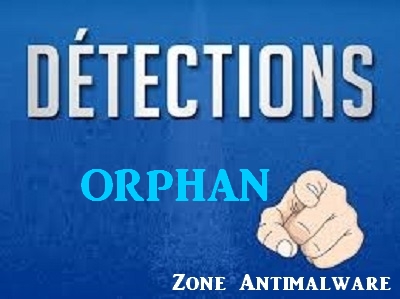 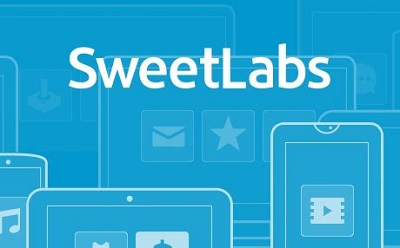 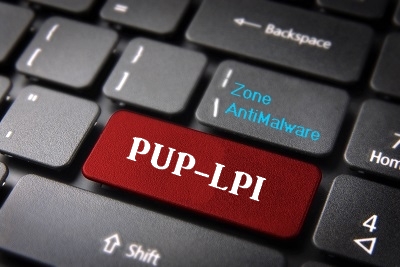 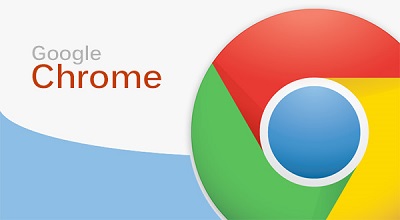 LOGICIELS DE PROTECTION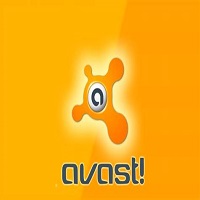 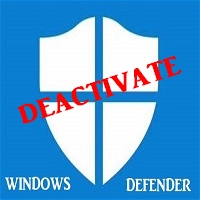 NUMEROS DE SÉRIE[019BB53DD06F10B3DBA82E8D3FAF6588] [25/09/2018] (.Dolby Laboratories, Inc..) - C:\Program Files\Dolby\Dolby DAX2\DAX2_API\DolbyDAX2API.exe[01E93999F3871D1091DC1E8D58B8D405] [07/01/2019] (.AVAST Software s.r.o..) - C:\Program Files\AVAST Software\Avast\ashQuick.exe[01E93999F3871D1091DC1E8D58B8D405] [07/01/2019] (.AVAST Software s.r.o..) - C:\Program Files\AVAST Software\Avast\ashShell.dll[01E93999F3871D1091DC1E8D58B8D405] [07/01/2019] (.AVAST Software s.r.o..) - C:\Program Files\AVAST Software\Avast\AvastUI.exe[01E93999F3871D1091DC1E8D58B8D405] [07/01/2019] (.AVAST Software s.r.o..) - C:\Program Files\AVAST Software\Avast\AvEmUpdate.exe[01E93999F3871D1091DC1E8D58B8D405] [07/01/2019] (.AVAST Software s.r.o..) - C:\Program Files\AVAST Software\Avast\AvLaunch.exe[01E93999F3871D1091DC1E8D58B8D405] [07/01/2019] (.AVAST Software s.r.o..) - C:\Program Files\AVAST Software\Avast\setup\instup.exe[0320BE3EB866526927F999B97B04346E] [04/08/2016] (.Realtek Semiconductor Corp..) - C:\WINDOWS\System32\Drivers\RtsUer.sys[0320BE3EB866526927F999B97B04346E] [09/12/2018] (.Realtek Semiconductor Corp..) - C:\Program Files\Realtek\Audio\HDA\RAVBg64.exe[0320BE3EB866526927F999B97B04346E] [09/12/2018] (.Realtek Semiconductor Corp..) - C:\Program Files\Realtek\Audio\HDA\RAVCpl64.exe[0320BE3EB866526927F999B97B04346E] [09/12/2018] (.Realtek Semiconductor Corp..) - C:\Program Files\Realtek\Audio\HDA\RtlUpd64.exe[0320BE3EB866526927F999B97B04346E] [09/12/2018] (.Realtek Semiconductor Corp..) - C:\WINDOWS\System32\drivers\RTKVHD64.sys[0320BE3EB866526927F999B97B04346E] [22/08/2016] (.Realtek Semiconductor Corp..) - C:\WINDOWS\System32\drivers\rt640x64.sys[03B471CD4D7FFEC29A3B20B2CB0F5F54] [09/09/2016] (.LunarG, Inc..) - C:\Program Files (x86)\VulkanRT\1.0.26.0\UninstallVulkanRT.exe[044E3BF58976880FFD074448A8F7A058] [07/01/2019] (.Malwarebytes Corporation.) - C:\Users\Mathilde\Downloads\adwcleaner_7.2.6.0.exe[052BA8F6BF67588E836E2DFD1CA89C16] [29/12/2018] (.Spotify AB.) - C:\Users\Mathilde\AppData\Roaming\Spotify\chrome_elf.dll[052BA8F6BF67588E836E2DFD1CA89C16] [29/12/2018] (.Spotify AB.) - C:\Users\Mathilde\AppData\Roaming\Spotify\d3dcompiler_43.dll[052BA8F6BF67588E836E2DFD1CA89C16] [29/12/2018] (.Spotify AB.) - C:\Users\Mathilde\AppData\Roaming\Spotify\d3dcompiler_47.dll[052BA8F6BF67588E836E2DFD1CA89C16] [29/12/2018] (.Spotify AB.) - C:\Users\Mathilde\AppData\Roaming\Spotify\libcef.dll[052BA8F6BF67588E836E2DFD1CA89C16] [29/12/2018] (.Spotify AB.) - C:\Users\Mathilde\AppData\Roaming\Spotify\libEGL.dll[052BA8F6BF67588E836E2DFD1CA89C16] [29/12/2018] (.Spotify AB.) - C:\Users\Mathilde\AppData\Roaming\Spotify\libGLESv2.dll[052BA8F6BF67588E836E2DFD1CA89C16] [29/12/2018] (.Spotify AB.) - C:\Users\Mathilde\AppData\Roaming\Spotify\Spotify.exe[052BA8F6BF67588E836E2DFD1CA89C16] [29/12/2018] (.Spotify AB.) - C:\Users\Mathilde\AppData\Roaming\Spotify\SpotifyMigrator.exe[052BA8F6BF67588E836E2DFD1CA89C16] [29/12/2018] (.Spotify AB.) - C:\Users\Mathilde\AppData\Roaming\Spotify\SpotifyStartupTask.exe[052BA8F6BF67588E836E2DFD1CA89C16] [29/12/2018] (.Spotify AB.) - C:\Users\Mathilde\AppData\Roaming\Spotify\swiftshader\libEGL.dll[052BA8F6BF67588E836E2DFD1CA89C16] [29/12/2018] (.Spotify AB.) - C:\Users\Mathilde\AppData\Roaming\Spotify\swiftshader\libGLESv2.dll[06B922A8397E632FE5348DA267275B4F] [11/04/2018] (.Adobe Systems Incorporated.) - C:\Program Files (x86)\Common Files\Adobe\OOBE\PDApp\UWA\UpdaterStartupUtility.exe[06B922A8397E632FE5348DA267275B4F] [13/09/2018] (.Adobe Systems Incorporated.) - C:\Program Files (x86)\Adobe\Adobe Creative Cloud\ACC\Creative Cloud.exe[06B922A8397E632FE5348DA267275B4F] [13/09/2018] (.Adobe Systems Incorporated.) - C:\Program Files (x86)\Adobe\Adobe Creative Cloud\Utils\Creative Cloud Uninstaller.exe[06B922A8397E632FE5348DA267275B4F] [13/09/2018] (.Adobe Systems Incorporated.) - C:\Program Files (x86)\Common Files\Adobe\Adobe Desktop Common\ElevationManager\AdobeUpdateService.exe[06B922A8397E632FE5348DA267275B4F] [13/09/2018] (.Adobe Systems Incorporated.) - C:\Program Files (x86)\Common Files\Adobe\Adobe Desktop Common\HDBox\Uninstaller.exe[06B922A8397E632FE5348DA267275B4F] [13/12/2018] (.Adobe Systems Incorporated.) - C:\Program Files (x86)\Common Files\Adobe\AdobeGCClient\AGCInvokerUtility.exe[06B922A8397E632FE5348DA267275B4F] [13/12/2018] (.Adobe Systems Incorporated.) - C:\Program Files (x86)\Common Files\Adobe\AdobeGCClient\AGMService.exe[06B922A8397E632FE5348DA267275B4F] [13/12/2018] (.Adobe Systems Incorporated.) - C:\Program Files (x86)\Common Files\Adobe\AdobeGCClient\AGSService.exe[06F04788031055D31DEFFEFCD026D6C5] [13/12/2018] (.Adobe Systems Incorporated.) - C:\Users\Mathilde\AppData\Local\Google\Chrome\User Data\PepperFlash\32.0.0.101\pepflashplayer.dll[06F04788031055D31DEFFEFCD026D6C5] [13/12/2018] (.Adobe Systems Incorporated.) - C:\Windows\SysWOW64\Macromed\Flash\FlashPlayerUpdateService.exe[06F04788031055D31DEFFEFCD026D6C5] [13/12/2018] (.Adobe Systems Incorporated.) - C:\Windows\SysWOW64\Macromed\Flash\FlashUtil32_32_0_0_101_Plugin.exe[07C70F7CAB145BC1ED385FBE69FA3130] [03/01/2019] (.AVAST Software s.r.o..) - C:\Users\Mathilde\AppData\Local\Temp\AvastBrowserUninstall.exe_{9B43BDC9-D674-4F61-9745-ABB4E32E45AB}.exe[07C70F7CAB145BC1ED385FBE69FA3130] [03/01/2019] (.AVAST Software s.r.o..) - C:\Users\Mathilde\AppData\Local\Temp\AvastBrowserUninstall.exe_{C67D874A-2A45-41BA-B644-3BCA4AF5C279}.exe[07C70F7CAB145BC1ED385FBE69FA3130] [04/12/2018] (.AVAST Software s.r.o..) - C:\Program Files (x86)\AVAST Software\Browser\Application\AvastBrowser.exe[07C70F7CAB145BC1ED385FBE69FA3130] [07/01/2019] (.AVAST Software s.r.o..) - C:\Program Files (x86)\AVAST Software\Browser\AvastBrowserUninstall.exe[07C70F7CAB145BC1ED385FBE69FA3130] [07/01/2019] (.AVAST Software s.r.o..) - C:\Program Files (x86)\AVAST Software\Browser\Update\1.4.154.333\AvastBrowserCrashHandler.exe[07C70F7CAB145BC1ED385FBE69FA3130] [07/01/2019] (.AVAST Software s.r.o..) - C:\Program Files (x86)\AVAST Software\Browser\Update\1.4.154.333\AvastBrowserCrashHandler64.exe[07C70F7CAB145BC1ED385FBE69FA3130] [07/01/2019] (.AVAST Software s.r.o..) - C:\Program Files (x86)\AVAST Software\Browser\Update\AvastBrowserUpdate.exe[07C70F7CAB145BC1ED385FBE69FA3130] [07/01/2019] (.AVAST Software s.r.o..) - C:\Program Files\AVAST Software\Avast\AvastSvc.exe[07C70F7CAB145BC1ED385FBE69FA3130] [07/01/2019] (.AVAST Software s.r.o..) - C:\Program Files\AVAST Software\Avast\wsc_proxy.exe[07C70F7CAB145BC1ED385FBE69FA3130] [07/01/2019] (.AVAST Software s.r.o..) - C:\WINDOWS\System32\drivers\aswArDisk.sys[07C70F7CAB145BC1ED385FBE69FA3130] [07/01/2019] (.AVAST Software s.r.o..) - C:\WINDOWS\System32\drivers\aswArPot.sys[07C70F7CAB145BC1ED385FBE69FA3130] [07/01/2019] (.AVAST Software s.r.o..) - C:\WINDOWS\System32\drivers\aswbidsdriver.sys[07C70F7CAB145BC1ED385FBE69FA3130] [07/01/2019] (.AVAST Software s.r.o..) - C:\WINDOWS\System32\drivers\aswbidsh.sys[07C70F7CAB145BC1ED385FBE69FA3130] [07/01/2019] (.AVAST Software s.r.o..) - C:\WINDOWS\System32\drivers\aswblog.sys[07C70F7CAB145BC1ED385FBE69FA3130] [07/01/2019] (.AVAST Software s.r.o..) - C:\WINDOWS\System32\drivers\aswbuniv.sys[07C70F7CAB145BC1ED385FBE69FA3130] [07/01/2019] (.AVAST Software s.r.o..) - C:\WINDOWS\System32\drivers\aswHdsKe.sys[07C70F7CAB145BC1ED385FBE69FA3130] [07/01/2019] (.AVAST Software s.r.o..) - C:\WINDOWS\System32\drivers\aswHwid.sys[07C70F7CAB145BC1ED385FBE69FA3130] [07/01/2019] (.AVAST Software s.r.o..) - C:\WINDOWS\System32\drivers\aswKbd.sys[07C70F7CAB145BC1ED385FBE69FA3130] [07/01/2019] (.AVAST Software s.r.o..) - C:\WINDOWS\System32\drivers\aswMonFlt.sys[07C70F7CAB145BC1ED385FBE69FA3130] [07/01/2019] (.AVAST Software s.r.o..) - C:\WINDOWS\System32\drivers\aswRdr2.sys[07C70F7CAB145BC1ED385FBE69FA3130] [07/01/2019] (.AVAST Software s.r.o..) - C:\WINDOWS\System32\drivers\aswRvrt.sys[07C70F7CAB145BC1ED385FBE69FA3130] [07/01/2019] (.AVAST Software s.r.o..) - C:\WINDOWS\System32\drivers\aswSnx.sys[07C70F7CAB145BC1ED385FBE69FA3130] [07/01/2019] (.AVAST Software s.r.o..) - C:\WINDOWS\System32\drivers\aswSP.sys[07C70F7CAB145BC1ED385FBE69FA3130] [07/01/2019] (.AVAST Software s.r.o..) - C:\WINDOWS\System32\drivers\aswStm.sys[07C70F7CAB145BC1ED385FBE69FA3130] [07/01/2019] (.AVAST Software s.r.o..) - C:\WINDOWS\System32\drivers\aswVmm.sys[07CDE1A1A0F336D740B9572374138D6B] [04/12/2018] (.Electronic Arts, Inc..) - D:\Program Files (x86)\Origin\Origin.exe[07CDE1A1A0F336D740B9572374138D6B] [04/12/2018] (.Electronic Arts, Inc..) - D:\Program Files (x86)\Origin\OriginClientService.exe[07CDE1A1A0F336D740B9572374138D6B] [04/12/2018] (.Electronic Arts, Inc..) - D:\Program Files (x86)\Origin\OriginUninstall.exe[07CDE1A1A0F336D740B9572374138D6B] [04/12/2018] (.Electronic Arts, Inc..) - D:\Program Files (x86)\Origin\OriginWebHelperService.exe[09EE0C2552CF8D46CFE1F9B0AA8C7B66] [24/06/2016] (.Acer Incorporated.) - C:\Program Files (x86)\Acer\Care Center\ACCFeedback.exe[09EE0C2552CF8D46CFE1F9B0AA8C7B66] [24/06/2016] (.Acer Incorporated.) - C:\Program Files (x86)\Acer\Care Center\ACCStd.exe[09EE0C2552CF8D46CFE1F9B0AA8C7B66] [27/05/2016] (.Acer Incorporated.) - C:\Program Files\Acer\User Experience Improvement Program\Framework\UBTService.exe[0A40E89815E6F8C9470558D093D702D4] [05/09/2018] (.Dolby Laboratories, Inc..) - C:\Program Files\Dolby\Dolby DAX2\DAX2_APP\DolbyDax2Acknowledgement.exe[0A40E89815E6F8C9470558D093D702D4] [05/09/2018] (.Dolby Laboratories, Inc..) - C:\Program Files\Dolby\Dolby DAX2\DAX2_APP\DolbyDAX2TrayIcon.exe[0A9997ACCB4B384C80E313DD2854407B] [13/07/2016] (.Realtek Semiconductor Corp..) - C:\Windows\RtCRU64.exe[0CEFAB1F7C07370C77DFB61C3CA4F5F0] [05/03/2018] (.Adobe Systems Incorporated.) - C:\Program Files (x86)\Common Files\Adobe\CoreSyncExtension\CoreSync_x64.dll[0CEFAB1F7C07370C77DFB61C3CA4F5F0] [25/11/2018] (.Adobe Systems Incorporated.) - C:\Program Files (x86)\Adobe\Adobe Sync\CoreSyncPlugins\LiveType\customhook\uninstall.exe[0F5C689DC0717374609E20ED097B19D9] [09/12/2018] (.ICEpower a/s.) - C:\WINDOWS\System32\ICEsoundService64.exe[0F9B76165D553FB5AE2E9BE0E7324A24] [04/01/2018] (.Adobe Systems Incorporated.) - C:\Program Files\Adobe\Adobe Media Encoder CC 2018\Adobe Media Encoder.exe[0F9B76165D553FB5AE2E9BE0E7324A24] [04/01/2018] (.Adobe Systems Incorporated.) - C:\Program Files\Adobe\Adobe Premiere Pro CC 2018\Adobe Premiere Pro.exe[0FA5B80428F4624CF9672211E1956FBE] [09/02/2018] (.VideoLAN.) - C:\Program Files (x86)\VideoLAN\VLC\vlc.exe[1121BC122E487D5ED78B46AA7A8302AF3946] [20/03/2017] (.Acer Incorporated.) - C:\Program Files (x86)\Acer\AOP Framework\acer\ccd.exe[1121BC122E487D5ED78B46AA7A8302AF3946] [20/03/2017] (.Acer Incorporated.) - C:\Program Files (x86)\Acer\AOP Framework\BackgroundAgent.exe[1121BC122E487D5ED78B46AA7A8302AF3946] [20/03/2017] (.Acer Incorporated.) - C:\Program Files (x86)\Acer\AOP Framework\uninstall.exe[1121BC122E487D5ED78B46AA7A8302AF3946] [22/09/2017] (.Acer Incorporated.) - C:\Program Files (x86)\Acer\abPhoto\abPhotoSetup.exe[1121BC122E487D5ED78B46AA7A8302AF3946] [22/09/2017] (.Acer Incorporated.) - C:\Program Files (x86)\Acer\abPhoto\DMCDaemon.exe[1121BC122E487D5ED78B46AA7A8302AF3946] [22/09/2017] (.Acer Incorporated.) - C:\Program Files (x86)\Acer\abPhoto\WindowsUpnp.exe[1121BC122E487D5ED78B46AA7A8302AF3946] [27/05/2016] (.Acer Incorporated.) - C:\Program Files (x86)\Acer\abFiles\abFilesSetup.exe[13222A5DCCF716DF5AF9C87084412DD9] [09/07/2015] (.Realtek Semiconductor Corp.) - C:\Program Files (x86)\InstallShield Installation Information\{8833FFB6-5B0C-4764-81AA-06DFEED9A476}\setup.exe[14781BC862E8DC503A559346F5DCC518] [11/10/2017] (.NVIDIA Corporation.) - C:\Program Files (x86)\NVIDIA Corporation\NVIDIA GeForce Experience\NVIDIA GeForce Experience.exe[14781BC862E8DC503A559346F5DCC518] [11/10/2017] (.NVIDIA Corporation.) - C:\Program Files (x86)\NVIDIA Corporation\NvTelemetry\NvTelemetryContainer.exe[14781BC862E8DC503A559346F5DCC518] [11/10/2017] (.NVIDIA Corporation.) - C:\Program Files\NVIDIA Corporation\NvContainer\nvcontainer.exe[14781BC862E8DC503A559346F5DCC518] [11/10/2017] (.NVIDIA Corporation.) - C:\WINDOWS\System32\drivers\nvvad64v.sys[14781BC862E8DC503A559346F5DCC518] [11/10/2017] (.NVIDIA Corporation.) - C:\WINDOWS\System32\drivers\nvvhci.sys[14781BC862E8DC503A559346F5DCC518] [17/01/2017] (.NVIDIA Corporation.) - C:\Windows\System32\DriverStore\FileRepository\nvacwu.inf_amd64_31f4ef4821269ebb\nvlddmkm.sys[14781BC862E8DC503A559346F5DCC518] [29/12/2016] (.NVIDIA Corporation.) - C:\Program Files\NVIDIA Corporation\Display.NvContainer\NVDisplay.Container.exe[14781BC862E8DC503A559346F5DCC518] [29/12/2016] (.NVIDIA Corporation.) - C:\Program Files\NVIDIA Corporation\Display\nvtray.exe[14781BC862E8DC503A559346F5DCC518] [29/12/2016] (.NVIDIA Corporation.) - C:\Program Files\NVIDIA Corporation\Display\nvxdsync.exe[14F8FDD167F92402B1570B5DC495C815] [19/12/2018] (.Google Inc.) - C:\Program Files (x86)\Google\Update\1.3.33.23\GoogleCrashHandler.exe[14F8FDD167F92402B1570B5DC495C815] [19/12/2018] (.Google Inc.) - C:\Program Files (x86)\Google\Update\1.3.33.23\GoogleCrashHandler64.exe[14F8FDD167F92402B1570B5DC495C815] [24/11/2017] (.Google Inc.) - C:\Program Files (x86)\Google\Update\GoogleUpdate.exe[1D9FF0CFF14FE700963E52F6CDACF575] [04/09/2016] (.Synaptics Incorporated.) - C:\WINDOWS\System32\DRIVERS\SynRMIHID.sys[1DB6A714F412F084FFF0677F880D2883] [18/08/2016] (.Qualcomm Atheros.) - C:\Program Files (x86)\Bluetooth Suite\adminservice.exe[1DB6A714F412F084FFF0677F880D2883] [18/08/2016] (.Qualcomm Atheros.) - C:\WINDOWS\System32\DRIVERS\btfilter.sys[1FBEDB2A9B36C86F3CC85A249BFBD2EC] [18/05/2010] (.Apple Inc..) - C:\Program Files (x86)\Bonjour\mDNSResponder.exe[234175E3D1A23EF8ACB50245] [05/08/2018] (.EasyAntiCheat Oy.) - C:\Program Files (x86)\EasyAntiCheat\EasyAntiCheat.exe[266D333EDE17A8B472053E4FA3934572] [24/11/2017] (.AVG Technologies CZ, s.r.o..) - C:\WINDOWS\System32\drivers\lpsport.sys[2A9C21ACAAA63A3C58A7B9322BEE948D] [12/12/2018] (.Google Inc.) - C:\Program Files (x86)\Google\Chrome\Application\71.0.3578.98\elevation_service.exe[2A9C21ACAAA63A3C58A7B9322BEE948D] [12/12/2018] (.Google Inc.) - C:\Program Files (x86)\Google\Chrome\Application\chrome.exe[2A9C21ACAAA63A3C58A7B9322BEE948D] [18/12/2018] (.Google Inc.) - C:\Program Files (x86)\Google\Chrome\Application\71.0.3578.98\Installer\chrmstp.exe[2A9C21ACAAA63A3C58A7B9322BEE948D] [18/12/2018] (.Google Inc.) - C:\Program Files (x86)\Google\Chrome\Application\71.0.3578.98\Installer\setup.exe[330000B31EB304F8BF60CF07D900020000B31E] [15/09/2018] (.Intel Corporation - Client Components Group.) - C:\WINDOWS\System32\drivers\iaLPSSi_GPIO.sys[330000B7E741A34024FC3AB6E700020000B7E7] [07/12/2015] (.Intel(R) Wireless Display.) - C:\WINDOWS\System32\drivers\intelaud.sys[330000B7E741A34024FC3AB6E700020000B7E7] [07/12/2015] (.Intel(R) Wireless Display.) - C:\WINDOWS\System32\drivers\iwdbus.sys[330000B85395C584DD5249B00800020000B853] [03/10/2016] (.Intel(R) OWR.) - C:\WINDOWS\System32\DRIVERS\IntcDAud.sys[330000B898AA86B5A39E5A1BBD00020000B898] [10/10/2016] (.Intel(R) pGFX.) - C:\Program Files (x86)\Intel\Intel(R) Processor Graphics\Uninstall\Setup.exe[330000B898AA86B5A39E5A1BBD00020000B898] [10/10/2016] (.Intel(R) pGFX.) - C:\Windows\System32\DriverStore\FileRepository\igdlh64.inf_amd64_43155d58ecd36b2e\igdkmd64.sys[330000B898AA86B5A39E5A1BBD00020000B898] [10/10/2016] (.Intel(R) pGFX.) - C:\Windows\System32\DriverStore\FileRepository\igdlh64.inf_amd64_43155d58ecd36b2e\igfxCUIService.exe[330000B898AA86B5A39E5A1BBD00020000B898] [10/10/2016] (.Intel(R) pGFX.) - C:\Windows\System32\DriverStore\FileRepository\igdlh64.inf_amd64_43155d58ecd36b2e\igfxEM.exe[330000B898AA86B5A39E5A1BBD00020000B898] [10/10/2016] (.Intel(R) pGFX.) - C:\Windows\System32\DriverStore\FileRepository\igdlh64.inf_amd64_43155d58ecd36b2e\IntelCpHDCPSvc.exe[330000B898AA86B5A39E5A1BBD00020000B898] [10/10/2016] (.Intel(R) pGFX.) - C:\Windows\System32\DriverStore\FileRepository\igdlh64.inf_amd64_43155d58ecd36b2e\IntelCpHeciSvc.exe[330000B90C7B33B9FA0AE2B2ED00020000B90C] [19/09/2016] (.Intel(R) CN.) - C:\WINDOWS\system32\IntelSSTAPO\ParameterService\ParameterService.exe[330000B97FAEF583F53CC47FCD00020000B97F] [20/09/2016] (.Intel(R) Rapid Storage Technology.) - C:\WINDOWS\System32\drivers\iaStorA.sys[4E148D90AF6C2CA02C42A8DE75D1606E] [11/07/2018] (.Image Line.) - C:\Program Files (x86)\Image-Line\Shared\ILMinihostBridge32.exe[4EE1C2D93B3CFBBD8450108A58A64F76] [10/11/2015] (.Electronic Arts, Inc..) - C:\Program Files (x86)\Common Files\EAInstaller\The Sims 4\Cleanup.exe[54CCA67C86AD2DDFBB5CE4D41DC7A3E2] [05/08/2018] (.Epic Games Inc..) - C:\ProgramData\Package Cache\{c6c5a357-c7ca-4a5f-9789-3bb1af579253}\LauncherPrereqSetup_x64.exe[5600000027396847078B466FFF000000000027] [22/09/2016] (.Intel(R) Embedded Subsystems and IP Blocks Group.) - C:\WINDOWS\System32\drivers\TeeDriverW8x64.sys[560000006441BCFD1CA85DB259000000000064] [20/09/2016] (.Intel(R) Rapid Storage Technology.) - C:\Program Files\Intel\Intel(R) Rapid Storage Technology\IAStorDataMgrSvc.exe[560000006441BCFD1CA85DB259000000000064] [20/09/2016] (.Intel(R) Rapid Storage Technology.) - C:\ProgramData\Intel\Package Cache\{409CB30E-E457-4008-9B1A-ED1B9EA21140}\Setup.exe[5600000071934283BFC7A54FBD000000000071] [02/05/2017] (.Intel(R) Software and Firmware Products.) - C:\ProgramData\Package Cache\{226be6c3-8e08-4d52-bd3a-d361008448c5}\SetupChipset.exe[570BBBED8EB96FE957CB53C822759FCE] [23/08/2017] (.Dashlane.) - C:\Program Files (x86)\Dashlane\Upgrade\DashlaneDownloader.exe[570BBBED8EB96FE957CB53C822759FCE] [23/08/2017] (.Dashlane.) - C:\Program Files (x86)\Dashlane\Upgrade\DashlaneUpgradeService.exe[570BBBED8EB96FE957CB53C822759FCE] [23/08/2017] (.Dashlane.) - C:\ProgramData\{72725B64-F17C-4EB1-9CF0-3729C6F52EB5}\DashlaneUpgradeInstaller.exe[5CC53BA3E831A7DFDC7C28D5158FC380] [14/05/2015] (.Acer Incorporated.) - C:\OEM\Preload\FubTool\FubTool.exe[5FCD9A625A4BF2826B1319D46083725C] [22/12/2018] (.Electronic Arts, Inc..) - D:\Program Files (x86)\Origin Games\The Sims 4\Game\Bin\TS4.exe[5FCD9A625A4BF2826B1319D46083725C] [22/12/2018] (.Electronic Arts, Inc..) - D:\Program Files (x86)\Origin Games\The Sims 4\Game\Bin\TS4_x64.exe[63F07348D0F35040ADB2EC28] [13/09/2016] (.Acer Incorporated.) - C:\Program Files\Acer\Acer Quick Access\ePowerButton_NB.exe[63F07348D0F35040ADB2EC28] [13/09/2016] (.Acer Incorporated.) - C:\Program Files\Acer\Acer Quick Access\QALSvc.exe[63F07348D0F35040ADB2EC28] [13/09/2016] (.Acer Incorporated.) - C:\Program Files\Acer\Acer Quick Access\QASvc.exe[63F07348D0F35040ADB2EC28] [13/12/2017] (.Acer Incorporated.) - C:\Program Files (x86)\Acer\Acer Collection\ACEMon.exe[63F07348D0F35040ADB2EC28] [14/12/2017] (.Acer Incorporated.) - C:\Program Files (x86)\Acer\Acer Collection\ACEStd.exe[63F07348D0F35040ADB2EC28] [15/05/2018] (.Acer Incorporated.) - C:\WINDOWS\System32\drivers\LMDriver.sys[63F07348D0F35040ADB2EC28] [15/05/2018] (.Acer Incorporated.) - C:\WINDOWS\System32\drivers\RadioShim.sys[6938B223FB5A2C2F44951C9E423A12E9] [18/08/2016] (.Qualcomm Atheros.) - C:\Program Files (x86)\InstallShield Installation Information\{20CA507E-24AA-4741-87CF-CC1B250790B7}\setup.exe[6E42EA611E0363CF23373C698D0C928A] [05/01/2019] (.ESET, spol. s r.o..) - C:\Users\Mathilde\AppData\Local\Google\Chrome\User Data\SwReporter\36.184.200\edls_64.dll[6E42EA611E0363CF23373C698D0C928A] [05/01/2019] (.ESET, spol. s r.o..) - C:\Users\Mathilde\AppData\Local\Google\Chrome\User Data\SwReporter\36.184.200\em000_64.dll[6E42EA611E0363CF23373C698D0C928A] [05/01/2019] (.ESET, spol. s r.o..) - C:\Users\Mathilde\AppData\Local\Google\Chrome\User Data\SwReporter\36.184.200\em001_64.dll[6E42EA611E0363CF23373C698D0C928A] [05/01/2019] (.ESET, spol. s r.o..) - C:\Users\Mathilde\AppData\Local\Google\Chrome\User Data\SwReporter\36.184.200\em002_64.dll[6E42EA611E0363CF23373C698D0C928A] [05/01/2019] (.ESET, spol. s r.o..) - C:\Users\Mathilde\AppData\Local\Google\Chrome\User Data\SwReporter\36.184.200\em003_64.dll[6E42EA611E0363CF23373C698D0C928A] [05/01/2019] (.ESET, spol. s r.o..) - C:\Users\Mathilde\AppData\Local\Google\Chrome\User Data\SwReporter\36.184.200\em004_64.dll[6E42EA611E0363CF23373C698D0C928A] [05/01/2019] (.ESET, spol. s r.o..) - C:\Users\Mathilde\AppData\Local\Google\Chrome\User Data\SwReporter\36.184.200\em005_64.dll[6EA61036BC172E7AF63074AC2CDC2700] [04/10/2017] (.Adobe Systems Incorporated.) - D:\Program Files\Adobe\Adobe Premiere Pro CC 2018\Adobe Premiere Pro.exe[7ECA1B93D0C722268FA6947D323E38F3] [02/10/2017] (.Acer Incorporated.) - C:\Program Files (x86)\Acer\Acer Portal\uninstall.exe[7ECA1B93D0C722268FA6947D323E38F3] [02/10/2017] (.Acer Incorporated.) - C:\Program Files (x86)\Acer\shellext\x64\shellext_win.dllIN